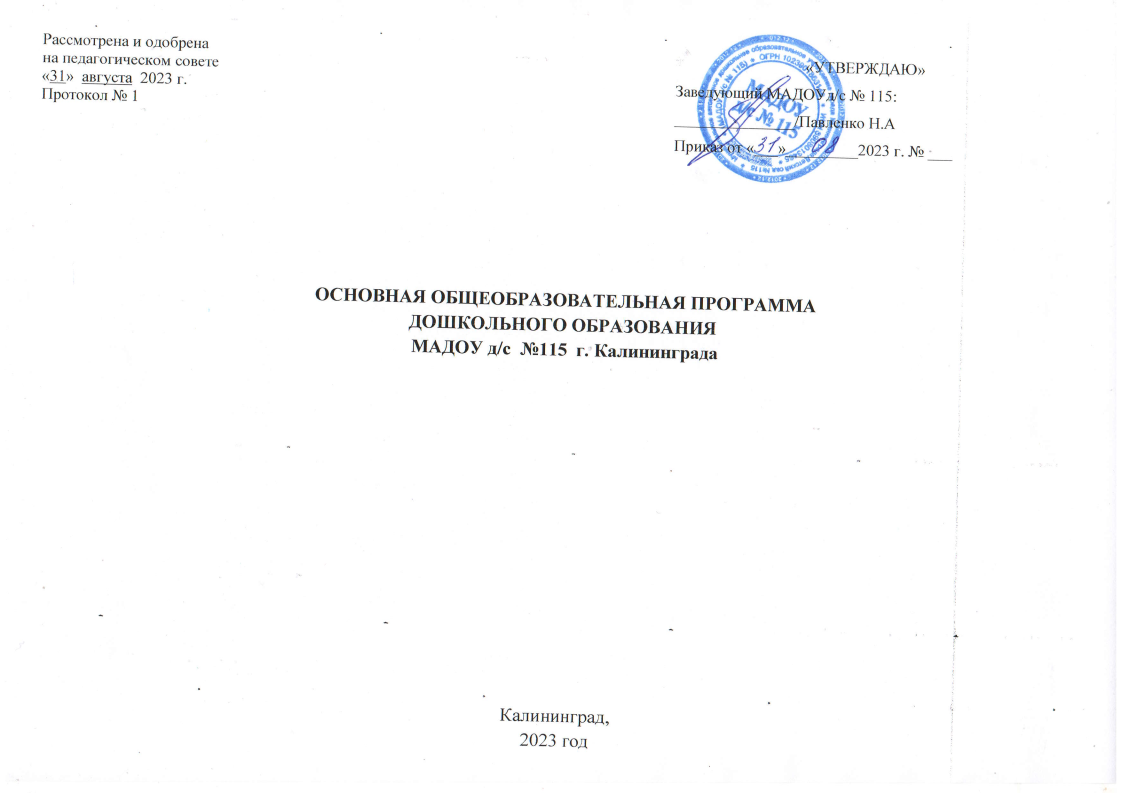 СОДЕРЖАНИЕI. Общие положенияОсновная образовательная программа дошкольного образования муниципального автономного дошкольного образовательного учреждения города Калининграда детский сад № 115 (далее – Программа) разработана в соответствии с:Федеральным государственным образовательным стандартом дошкольного образования, утвержденным приказом Министерства образования и наукиРФот17октября2013г.№1155 (с изменениями на 08 ноября 2022г., приказ Министерства просвещения РФ от 08 ноября 2022г.№ 955)Федеральной образовательной программой дошкольного образования, утвержденной приказом Министерства просвещения РФ от 25 ноября 2022г. № 1028 и на основе нормативно-правовых документов:Федеральный закон от 29 декабря 2012г. № 273-ФЗ «Об образовании в Российской Федерации»;Федеральный закон от 24 сентября 2022г. № 371-ФЗ «О внесении изменений в Федеральный закон «Об образовании в Российской Федерации» и статью 1 Федерального закона «Об обязательных требованиях в Российской Федерации»;Указ Президента Российской Федерации от 09 ноября 2022г. № 809 «Об утверждении Основ государственной политики по сохранению и укреплению традиционных российских духовно-нравственных ценностей»;Приказ Министерства Российской Федерации от 01 декабря 2022г. № 1048 «О внесении изменений в Порядок организации и осуществления образовательной деятельности по основным общеобразовательным программам – образовательным программам дошкольного образования, утвержденный приказом Министерства просвещения Российской Федерации от 31 июля 2020г. № 373»;Постановление Главного государственного санитарного врача Российской Федерации от 28 сентября 2020 г. № 28 Об утверждении санитарных правил СП 2.4.3648-20 «Санитарно-эпидемиологические требования к организации воспитания и обучения, отдыха и оздоровления детей и молодежи»;Постановление Главного государственного санитарного врача Российской Федерации от 28 января 2021 г. № 2 Об утверждении санитарных правил и норм СанПиН 1.2.3685-21 «Гигиенические нормативы и требования к обеспечению безопасности и (или) безвредности для человека факторов среды обитания»;Методические рекомендации Минпросвещения России от 03 марта 2023г. по реализации федеральной образовательной программы дошкольного образования;Устав МАДОУ д/с №115.Программа позволяет реализовать несколько основополагающих функций дошкольного образования:обучение и воспитание ребёнка дошкольного возраста как гражданина Российской Федерации, формирование основ его гражданской и культурной идентичности на соответствующем его возрасту содержании доступными средствами;создание единого ядра содержания дошкольного образования, ориентированного на приобщение детей к традиционным духовно- нравственными социокультурным ценностям российского народа, воспитание подрастающего поколения как знающего и уважающего историю и культуру своей семьи, большой и малой Родины;создание единого федерального образовательного пространства воспитания и обучения детей от рождения до поступления в общеобразовательную организацию, обеспечивающего ребёнку и его родителям (законным представителям) равные, качественные условия ДО, вне зависимости от места проживания.Программа состоит из обязательной части и части, формируемой участниками образовательных отношений.Обязательная часть Программы соответствует ФОП ДО и составляет не менее 62% от общего объема Программы. Часть, формируемая участниками образовательных отношений, составляет 38% и учитывает образовательные потребности, интересы и мотивы детей, членов их семей и педагогов и представлена Парциальными и авторскими программами:Программа включает в себя учебно-методическую документацию, в состав которой входят Рабочая программа воспитания, примерный режим и распорядок дня дошкольных групп, календарный план воспитательной работы и иные компоненты.В Программе содержится целевой, содержательный и организационный разделы.В целевом разделе Программы представлены: цели, задачи, принципы её формирования; планируемые результаты освоения Программы раннем, дошкольном возрастах, а так же на этапе завершения освоения Программы; подходы к педагогической диагностике достижения планируемых результатов.Содержательный раздел Программы включает задачи и содержание образовательной деятельности по каждой из образовательных областей для всех возрастных групп обучающихся (социально-коммуникативное, познавательное, речевое, художественно-эстетическое, физическое развитие). В нем представлены описания вариативных форм, способов, методов и средств реализации Программы; особенностей образовательной деятельности разных видов и культурных практики способов поддержки детской инициативы; взаимодействия педагогического коллектива с семьями обучающихся; направления и задачи коррекционно-развивающей работы (далее-КРР) с детьми дошкольного возраста с особыми образовательными потребностями (далее-ООП) различных целевых групп, в том числе детей с ограниченными возможностями здоровья (далее- ОВЗ) и детей-инвалидов.В содержательный раздел Программы входит рабочая программа воспитания, которая раскрывает задачи и направления воспитательной работы, предусматривает при общение детей к российским традиционным духовным ценностям, включая культурные ценности своей этнической группы, правилами нормам поведения в российском обществе.Организационный раздел Программы включает описание психолого-педагогических и кадровых условий реализации Программы; организации развивающей предметно-пространственной среды (далее - РППС) в ДОО; материально-техническое обеспечение Программы, обеспеченность методическими материалами и средствами обучения и воспитания.Раздел включает примерные перечни художественной литературы, музыкальных произведений, произведений изобразительного искусства для использования в образовательной работе в разных возрастных группах, а также примерный перечень рекомендованных для семейного просмотра анимационных произведений.В разделе представлены примерный режим и распорядок дня в дошкольных группах, календарный план воспитательной работы.Реализация Программы предполагает интеграцию задач обучения и воспитания в едином образовательном процессе, предусматривает взаимодействие с разными субъектами образовательных отношений; обеспечивает основу для преемственности уровней дошкольного и начального общего образования.Способы и приемы поддержкирешении уже знакомой ему задачи, когда изменилась обстановка или иные условия деятельности, то целесообразно и достаточно использовать приемы наводящих вопросов, активизировать собственную активность и смекалку ребенка, намекнуть, посоветовать вспомнить, как он действовал в аналогичном случае;Поддержка детской инициативы осуществляется всеми участниками образовательного процесса: воспитателями, специалистами, родителями и иными сотрудниками детского сада и реализуется с помощью следующих способов и приемов:Не следует сразу помогать ребенку, если он испытывает затруднения решения задачи, важно побуждать его к самостоятельному решению, подбадривать и поощрять попытки найти решение. В случае необходимости оказания помощи ребенку, педагог сначала стремится к ее минимизации: лучше дать совет, задать наводящие вопросы, активизировать имеющийся у ребенка прошлый опыт.У ребенка всегда должна быть возможность самостоятельного решения поставленных задач. При этом педагог помогает детям искать разные варианты решения одной задачи, поощряет активность детей в поиске, принимает любые предположения детей, связанные с решением задачи, поддерживает инициативу и творческие решения, а также обязательно акцентирует внимание детей на качестве результата, их достижениях, одобряет и хвалит за результат, вызывает у них чувство радости и гордости от успешных самостоятельных, инициативных действий.Особое внимание педагог уделяет общению с ребенком в период проявления кризиса семи лет: характерные для ребенка изменения в поведении и деятельности становятся поводом для смены стиля общения с ребенком. Важно уделять внимание ребенку, уважать его интересы, стремления, инициативы в познании, активно поддерживать стремление к самостоятельности. Дети седьмого года жизни очень чувствительны к мнению взрослых. Необходимо поддерживать у них ощущение своего взросления, вселять уверенность в своих силах.Педагог может акцентировать внимание на освоении ребенком универсальных умений организации своей деятельности и формировании у него основ целеполагания: поставить цель (или принять ее от педагога), обдумать способы ее достижения, осуществить свой замысел, оценить полученный результат с позиции цели. Задача развития данных умений ставится педагогом в разных видах деятельности. Педагог использует средства, помогающие детям планомерно и самостоятельно осуществлять свой замысел: опорные схемы, наглядные модели Создание творческих ситуаций в игровой, музыкальной, изобразительной деятельности и театрализации, в ручном труде также способствует развитию самостоятельности у детей. Сочетание увлекательной творческой деятельности и необходимости решения задачи и проблемы привлекает ребенка, активизирует его желание самостоятельно определить замысел, способы и формы его воплощения.Педагог уделяет особое внимание обогащению РППС, обеспечивающей поддержку инициативности ребенка. В пространстве группы появляются предметы, побуждающие детей к проявлению интеллектуальной активности. Это могут быть новые игры и материалы, детали незнакомых устройств, сломанные игрушки, нуждающиеся в починке, зашифрованные записи, посылки письма-схемы, новые таинственные книги и пр. Разгадывая загадки, заключенные в таких предметах, дети учатся рассуждать, анализировать, отстаивать свою точку зрения, строить предположения, испытывают радость открытия ипознания.От 3 лет до 4 летПриоритетная сфера инициативы – продуктивная деятельность.Деятельность воспитателя по поддержке детской инициативы:Создавать условия для реализации собственных планов и замыслов каждого ребенка.Рассказывать детям об их реальных, а также возможных в будущем дости­жениях.Отмечать и публично поддерживать любые успехи детей.Всемерно поощрять самостоятельность детей и расширять ее сферу.Помогать ребенку найти способ реализации собственных поставленных целей.Поддерживать стремление научиться делать что-то и радостное ощущение возрастающей умелости.В ходе занятий и в повседневной жизни терпимо относиться к затруднениям ребенка, позволять ему действовать в своем темпе.Не критиковать результаты деятельности детей, а также их самих. Использовать в роли носителей критики только игровые персонажи, для которых создавались эти продукты. Ограничить критику исключительно результатами продуктивной деятельности.Учитывать индивидуальные особенности детей, стремиться найти подход к застенчивым, нерешительным, конфликтным, непопулярным детям.Уважать и ценить каждого ребенка независимо от его достижений, достоинств и недостатков.Создавать в группе положительный психологический микроклимат, в равной мере проявляя любовь и заботу ко всем детям: выражать радость при встрече; использовать ласку и теплое слово для выражения своего отношения к ребенку; проявлять деликатность и тактичность.От 4 лет до 5 летПриоритетная сфера инициативы – познание окружающего мира.Деятельность воспитателя по поддержке детской инициативы:Поощрять желание ребенка строить первые собственные умозаключения, внимательно выслушивать все его рассуждения, проявлять уважение к его интеллектуальному труду.Создать условия и поддерживать театрализованную деятельность детей, их стремление переодеваться («рядиться»),Обеспечить условия для музыкальной импровизации, пения и движений под популярную музыкуСоздать в группе возможность, используя мебель и ткани, строить «дома», укрытия для игр.Негативные оценки можно давать только поступкам ребенка и только один на один, а не на глазах у группы.Недопустимо диктовать детям, как и во что они должны играть; навязывать им сюжеты игры. Развивающий потенциал игры определяется тем, что это самостоятельная, организуемая самими детьми деятельность.Участие взрослого в играх детей полезно при выполнении следующих условий: дети сами приглашают взрослого в игру или добровольно соглашаются на его участие; сюжет и ход игры, а также роль, которую взрослый будет играть, определяют дети, а не педагог; характер исполнения роли также определяется детьми.Привлекать детей к украшению группы к праздникам, обсуждая разные возможности и предложения.Побуждать детей формировать и выражать собственную эстетическую оценку воспринимаемого, не навязывая им мнения взрослых.Привлекать детей к планированию жизни группы на день.От 5 лет до 6 летПриоритетная сфера инициативы – внеситуативно-личностное общение.Деятельность воспитателя по поддержке детской инициативы:Создавать в группе положительный психологический микроклимат, в равной мере проявляя любовь и заботу ко всем детям: выражать радость при встрече; использовать ласку и теплое слово для выражения своего отношения к ребенку.Уважать индивидуальные вкусы и привычки детей.Поощрять желание создавать что-либо по собственному замыслу; обращать внимание детей на полезность будущего продукта для других или ту радость, которую он доставит кому-то (маме, бабушке, папе, другу).Создавать условия для разнообразной самостоятельно-творческой деятельности детей.При необходимости помогать детям в решении проблем организации игры.Привлекать детей к планированию жизни группы на день и на более отдаленную перспективу. Обсуждать выбор спектакля для постановки, песни, танца и т.п.Создавать условия и выделять время для самостоятельной творческой или познавательной деятельности детей по интересам.От 6 лет до 8 летПриоритетная сфера инициативы – научение.Деятельность воспитателя по поддержке детской инициативы:Вводить адекватную оценку результата деятельности ребенка с одноврменным признанием его усилий и указанием возможных путей и способов совершенствования продукта.Спокойно реагировать на неуспех ребенка и предлагать несколько вари­антов исправления работы: повторное исполнение спустя некоторое время, доделывание; совершенствование деталей и т.п. Рассказывать детям о трудностях, которые вы сами испытывали при обучении новым видам деятельности.Создавать ситуации, позволяющие ребенку реализовать свою компетентность, обретая уважение и признание взрослых и сверстников.Обращаться к детям с просьбой показать воспитателю и научить его тем индивидуальным достижениям, которые есть у каждого.Поддерживать чувство гордости за свой труд и удовлетворения его результатами.Создавать условия для разнообразной самостоятельной творческой деятельности детей.При необходимости помогать детям в решении проблем при организации игры.Привлекать детей к планированию жизни группы на день, неделю, месяц. Учитывать и реализовывать их пожелания и предложения.Создавать условия и выделять время для самостоятельной творческой или познавательной деятельности детей по интересам.Полнометражный анимационный фильм "Аленький цветочек", студия "Союзмультфильм", режиссер Л. Атаманов, 1952.Полнометражный анимационный фильм "Сказка о царе Салтане", студия "Союзмультфильм", режиссер И. Иванов-Вано, Л. Мильчин, 1984. Полнометражный анимационный фильм "Белка и Стрелка. Звёздные собаки", киностудия "Центр национального фильма" и ООО "ЦНФ-Анима, режиссер С. Ушаков, И. Евланникова, 2010.Полнометражный анимационный фильм "Суворов: великое путешествие" (6+), студия "Союзмультфильм", режиссер Б. Чертков, 2022. Полнометражный анимационный фильм "Бемби", студия Walt Disney, режиссер Д. Хэнд, 1942.Полнометражный анимационный фильм "Король Лев", студия Walt Disney, режиссер Р. Аллерс, 1994, США. Полнометражный анимационный фильм "Мой сосед Тоторо", студия "Ghibli", режиссер X. Миядзаки,1988. Полнометражный анимационный фильм "Рыбка Поньо на утесе", студия "Ghibli", режиссер X. Миядзаки, 2008.Кадровые условия реализации программыРеализация Федеральной программы обеспечивается квалифицированными педагогами, наименование должностей которых соответствует номенклатуре должностей педагогических работников организаций, осуществляющих образовательную деятельность, должностей руководителей образовательных организаций, утверждённой постановлением Правительства Российской Федерации от 21 февраля 2022 г. № 225 (Собрание законодательства Российской Федерации, 2022, № 9, ст. 1341). Необходимым условием является непрерывное сопровождение Федеральной программы педагогическими и учебно-вспомогательными работниками в течение всего времени её реализации в ДОО или в дошкольной группе. Реализация образовательной программы в МАДОУ д/с № 115 обеспечивается руководящими, педагогическими, учебно-вспомогательными, административно-хозяйственными работниками образовательной организации, а также медицинскими и иными работниками, выполняющими вспомогательные функции. ДОО самостоятельно устанавливает штатное расписание, осуществляет прием на работу работников, заключение с ними и расторжение трудовых договоров, распределение должностных обязанностей, создание условий и организацию методического и психологического сопровождения педагоговВ целях эффективной реализации Федеральной программы в МАДОУ д/с № 115 созданы условия для профессионального развития педагогических и руководящих кадров, в том числе реализации права педагогов на получение дополнительного профессионального образования. Все педагоги МАДОУ д/с № 115 не реже одного раза в три года проходят курсовую подготовку.Высшая квалификационная категория – 4 человека Первая квалификационная категория – 2 человека Соответствие занимаемой должности – 13 человек.Без категории – 4 человекаПримерный режим и распорядок дня в дошкольных группах Примерный режим дня в группе детей от 1 года до 2 лет.Согласно пункту 2.10 СП 2.4.3648-20 к организации образовательного процесса и режима дня должны соблюдаться следующие требования: режим двигательной активности детей в течение дня организуется с учётом возрастных особенностей и состояния здоровья;при организации образовательной деятельности предусматривается введение в режим дня физкультминуток во время занятий, гимнастики для глаз, обеспечивается контроль за осанкой, в том числе, во время письма, рисования и использования электронных средств обучения;физкультурные, физкультурно-оздоровительные мероприятия, массовые спортивные мероприятия, туристские походы, спортивные соревнования организуются с учётом возраста, физической подготовленности и состояния здоровья детей. Возможность проведения занятий физической культурой и спортом на открытом воздухе, а также подвижных игр, определяется по совокупности показателей метеорологических условий (температуры, относительной влажности и скорости движения воздуха) по климатическим зонам. В дождливые, ветреные и морозные дни занятия физической культурой проводятся в зале.Федеральный календарный план воспитательной работыПлан является единым для ДОО.ДОО вправе наряду с Планом проводить иные мероприятия согласно Программе воспитания, по ключевым направлениям воспитания и дополнительного образования детей.Все мероприятия должны проводиться с учетом особенностей Программы, а также возрастных, физиологических и психоэмоциональных особенностей обучающихся.Примерный перечень основных государственных и народных праздников, памятных дат в календарном плане воспитательной работы в ДОО.№ п/пНаименование разделаСтр.I.ОБЩИЕ ПОЛОЖЕНИЯ2II.ЦЕЛЕВОЙ РАЗДЕЛ ПРОГРАММЫ52.1.Пояснительная записка52.2.Планируемые результаты реализации программы72.3.Педагогическая диагностика достижения планируемых результатов16III.СОДЕРЖАТЕЛЬНЫЙ РАЗДЕЛ163.1.Задачи и содержание образования (обучения и воспитания) по образовательным областям163.1.Социально-коммуникативное развитие163.2.Познавательное развитие233.3.Речевое развитие283.4.Художественно-эстетическое развитие403.5.Физическое развитие603.6.Вариативные	формы,	способы,	методы	и	средства	реализации	Программы	с	учетом	возрастных	и индивидуальных особенностей воспитанников643.7.Особенности образовательной деятельности разных видов и культурных практик663.8.Способы и направления поддержки детской инициативы693.9.Особенности взаимодействия педагогического коллектива с семьями воспитанников733.10.Направления и задачи коррекционно-развивающей работы743.11.Рабочая программа воспитания78IV.ОРГАНИЗАЦИОННЫЙ РАЗДЕЛ1114.1.Психолого-педагогические условия реализации программы1114.2.Особенности организации развивающей предметно-пространственной среды1124.3.Материально-техническое обеспечение программы, обеспеченность методическими материалами и средствамиобучения и воспитания1184.4.Примерный	перечень	литературных,	музыкальных,	художественных,	анимационных	произведений	дляреализации Федеральной программы1304.5.Кадровые условия реализации программы1444.6.Примерный режим и распорядок дня в дошкольных группах1444.7.Календарный план воспитательной работы148II. ЦЕЛЕВОЙ РАЗДЕЛII. ЦЕЛЕВОЙ РАЗДЕЛ2.1. Пояснительная записка2.1. Пояснительная записка2.1.1.Цель программыРазностороннее развитие ребенка в период дошкольного детства с учетом возрастных и индивидуальных особенностей на основе духовно-нравственных ценностей российского народа, исторических и национально-культурных традиций.К традиционным российским духовно-нравственным ценностям относятся, прежде всего, жизнь, достоинство, права и свободы человека, патриотизм, гражданственность, служение Отечеству и ответственность за его судьбу, высокие нравственные идеалы, крепкая семья, созидательный труд, приоритет духовного над материальным, гуманизм, милосердие, справедливость, коллективизм, взаимопомощь и взаимоуважение, историческая память и преемственность поколений, единство народов России.2.1.2.Задачи Программы(обязательная часть)Обеспечение единых для РФ содержания ДО и планируемых результатов освоения образовательной программы ДО;	приобщение детей (в соответствии с возрастными особенностями) к базовым ценностям российского народа – жизнь, достоинство, права и свободы человека, патриотизм, гражданственность, высокие нравственные идеалы, крепкая семья, созидательный труд, приоритет духовного над материальным, гуманизм, милосердие, справедливость, коллективизм, взаимопомощь и взаимоуважение, историческая память и преемственность поколений, единство народов России;создание условий для формирования ценностного отношения к окружающему миру, становления опыта действий и поступков на основе осмысления ценностей; построение (структурирование) содержания образовательной работы на основе учета возрастных и индивидуальных особенностей развития;создание условий для равного доступа к образованию для всех детей дошкольного возраста с учетом разнообразия образовательных потребностей и индивидуальных возможностей;охрана и укрепление физического и психического здоровья детей, в том числе их эмоционального благополучия;обеспечение развития физических, личностных, нравственных качеств и основ патриотизма, интеллектуальных и художественно-творческих способностей ребенка, его инициативности, самостоятельности и ответственности;	обеспечение психолого-педагогической поддержки семьи и повышение компетентности родителей (законных представителей) в вопросах воспитания, обучения и развития, охраны и укрепления здоровья детей, обеспечения их безопасности;достижение детьми на этапе завершения ДО уровня развития, необходимого и достаточного для успешного освоения ими образовательных программ начального общего образования.Задачи	Программы (Часть, формируемая участниками образовательных отношений)Формирование представлений об окружающем мире в опытно-экспериментальной деятельности;организация продуктивной деятельности на основе синтеза художественного и технического творчества;расширить представление о жанрах устного народного творчества; показать своеобразие и самостоятельность произведения фольклора, богатство и красочность народного языка:воспитывать у детей нравственные, трудовые, экологические, патриотические чувства;формирование у детей раннего и дошкольного возраста эстетического отношения и художественно-творческих способностей в изобразительной деятельности;развитие связной речи, умения строить простые и сложные синтаксические конструкции и использовать их в речи;Развитие лексической стороны речи, формирование  грамматического строя речи, умения использовать в речи все грамматические формы;развитие звуковой стороны речи, развитие образной речи;формирование у ребенка осознанно-правильного отношения к природным явлениям и объектам, которые окружают его и с которыми он знакомится в дошкольном детстве;заложить основы гармонического развития (развитие слуха, голоса, внимания, движения, чувства ритма и красоты мелодии, развитие индивидуальных музыкальных способностей);приобщить детей к русской народно-традиционной и мировой музыкальной культуре;подготовить детей к освоению приемов и навыков в различных видах музыкальной деятельности адекватно детским возможностям;научить детей творчески использовать музыкальные впечатления в повседневной жизни.познакомить детей с разнообразием музыкальных форм и жанров в привлекательной и доступной форме.обогатить детей музыкальными знаниями и представлениями в музыкальной игре;развивать детское творчество во всех видах музыкальной деятельности.формирование	эмоционально-окрашенного	чувства	причастности	детей	к	наследию	прошлого;	формирование патриотических чувств и развитие духовности.2.1.3.	Принципы	и подходы2.1.3.	Принципы	и подходыПрограмма построена на следующих принципах, установленных ФГОС ДО:полноценное проживание ребенком всех этапов детства (младенческого, раннего и дошкольного возрастов), обогащение (амплификация) детского развития;построение образовательной деятельности на основе индивидуальных особенностей каждого ребенка, при котором сам ребенок становится активным в выборе содержания своего образования, становится субъектом образования;содействие   и   сотрудничество	детей и взрослых, признание ребенка полноценным участником (субъектом) образовательных отношений;поддержка инициативы детей в различных видах деятельности;сотрудничество ДОО с семьей;приобщение детей к социокультурным нормам, традициям семьи, общества и государства;формирование познавательных интересов и познавательных действий ребенка в различных видах деятельности;возрастная	адекватность	дошкольного	образования   (соответствие	условий,	требований,   методов	возрасту и особенностям развития);учет этнокультурной ситуации развития детей.Принципыи1. Принцип развивающего обучения;подходы2. принцип непрерывности;(часть,3. принципа партнерства (создание обстановки, в которой ребенок чувствует себя комфортно);формируемая участниками образовательных отношений)целостный подход в решении педагогических задач;принцип последовательности;принцип культуросообразности построение и/или корректировка универсального эстетического содержания программы с учѐтом региональных культурных традиций;принцип сезонности: построение   и/или   корректировка   познавательного содержания программы   с   учѐтом   природных иклиматических особенностей данной местности в данный момент времени;8. принцип систематичности и последовательности: постановка и/или корректировка задач эстетического воспитания и развития детейв логике «от простого к сложному», «от близкого к далѐкому», «от хорошо известного к малоизвестному и незнакомому»;принцип цикличности: построение и/или корректировка содержания программы с постепенным усложнение и расширением от возраста к возрасту;принцип оптимизации и гуманизации учебно-воспитательного процесса;принцип природосообразности: постановка и/или корректировка задач художественно-творческого развития детей с учѐтом«природы» детей - возрастных особенностей и индивидуальных способностей;принцип интереса: построение и/или корректировка программы с опорой на интересы отдельных детей и детского сообщества (группы детей) в целом;принцип преемственности;Принцип интегрирования различных речевых задач.2.2. Планируемые результаты реализации Федеральной программыВ соответствии с ФГОС ДО специфика дошкольного возраста и системные особенности ДО делают неправомерными требования от ребёнка дошкольного возраста конкретных образовательных достижений. Поэтому планируемые результаты освоения Программы представляют собой возрастные характеристики возможных достижений ребёнка дошкольного возраста на разных возрастных этапах и к завершению ДО.В соответствии с периодизацией психического развития ребёнка согласно культурно-исторической психологии, дошкольное детство подразделяется на три возраста: младенческий (первое и второе полугодия жизни), ранний (от одного года до трех лет) и дошкольный возраст (от трех до семи лет).Обозначенные в П р о г р а м м е возрастные ориентиры «К трем годам», «К четырем годам» и так далее имеют условный характер, что предполагает широкий возрастной диапазон для достижения ребёнком планируемых результатов. Это связано с неустойчивостью, гетерохронностью и индивидуальным темпом психического развития детей в дошкольном детстве, особенно при прохождении критических периодов. По этой причине ребёнок может продемонстрировать обозначенные в планируемых результатах возрастные характеристики развития раньше или позже заданных возрастных ориентиров.Степень выраженности возрастных характеристик возможных достижений может различаться у детей одного возраста по причине высокой индивидуализации их психического развития и разных стартовых условий освоения образовательной программы. Обозначенные различия не должны быть констатированы как трудности ребёнка в освоении Программы, и не подразумевают его включения в соответствующую целевую группу.Планируемые результаты в раннем возрасте (к трем годам):У ребёнка развита крупная моторика, он активно использует освоенные ранее движения, начинает осваивать бег, прыжки, повторяет за взрослым простые имитационные упражнения, понимает указания взрослого, выполняет движения по зрительному и звуковому ориентирам; с желанием играет в подвижные игры;ребёнок демонстрирует элементарные культурно-гигиенические навыки, владеет простейшими навыками самообслуживания(одевание, раздевание, самостоятельно ест и тому подобное);ребёнок стремится к общению со взрослыми, реагирует на их настроение;ребёнок проявляет интерес к сверстникам; наблюдает за их действиями и подражает им; играет рядом; ребёнок понимает и выполняет простые поручения взрослого;ребёнок стремится проявлять самостоятельность в бытовом и игровом поведении;ребёнок способен направлять   свои   действия   на   достижение простой, самостоятельно поставленной цели; знает, с помощью каких средств и в какой последовательности продвигаться к цели;ребёнок владеет активной речью, использует в общении разные части речи, простые предложения из 4-хслов и более, включенные в общение; может обращаться с вопросами и просьбами;ребёнок проявляет интерес к стихам, сказкам, повторяет отдельные слова и фразы за взрослым;ребёнок       рассматривает       картинки,        показывает        и     называет предметы, изображенные на них; ребёнок различает и называет основные цвета, формы предметов, ориентируется в основных пространственных ивременных отношениях;ребёнок осуществляет поисковые и обследовательские действия;ребёнок знает основные особенности внешнего облика человека, его деятельности; свое имя, имена близких; демонстрирует первоначальные представления о населенном пункте, в котором живет (город, село и такдалее);ребёнок имеет представления об объектах живой и неживой природы ближайшего окружения и их особенностях, проявляет положительное отношение и интерес к взаимодействию с природой, наблюдает заявлениями природы, старается не причинять вред живым объектам;ребёнок с удовольствием слушает музыку, подпевает, выполняет простые танцевальные движения; ребёнок эмоционально откликается на красоту природы и произведения искусства;ребёнок осваивает основы изобразительной деятельности (лепка, рисование) и конструирования: может выполнять уже довольно сложные постройки (гараж, дорогу к нему, забор) и играть сними; рисует дорожки, дождик, шарики; лепит палочки, колечки, лепешки;ребёнок активно действует с окружающими его предметами, знает названия, свойства и назначение многих предметов, находящихся в его повседневном обиходе;ребёнок    в    играх    отображает    действия     окружающих («готовит обед», «ухаживает за больным» и другое), воспроизводит не только их последовательность и взаимосвязь, но и социальные отношения (ласково обращается с куклой, делает ей замечания), заранее определяет цель («Я буду лечить куклу»).Планируемые результаты в дошкольном возрасте. К четырем годам:ребёнок демонстрирует положительное отношение к разнообразным физическим упражнениям, проявляет избирательный интерес к отдельным двигательным действиям (бросание и ловля мяча, ходьба, бег, прыжки) и подвижным играм;ребёнок проявляет элементы самостоятельности в двигательной деятельности, с интересом включается в подвижные игры, стремится к выполнению правили основных ролей в игре, выполняет простейшие правила построения и перестроения, выполняет ритмические упражнения под музыку;ребёнок демонстрирует координацию движений при выполнении упражнений, сохраняет равновесие при ходьбе, беге, прыжках, способен реагировать на сигналы, переключаться с одного движения на другое, выполнять движения в общем для всех темпе;ребёнок владеет культурно-гигиеническими навыками: умывание, одевание и тому подобное, соблюдает требования гигиены, имеет первичные представления о факторах, положительно влияющих на здоровье;ребёнок проявляет доверие к миру, положительно оценивает себя, говорит о себе в первом лице;ребёнок откликается эмоционально на ярко выраженное состояние близких и сверстников по показу и побуждению взрослых; дружелюбно настроен в отношении других детей;ребёнок владеет элементарными нормами и правилами поведения, связанными с определенными разрешениями изапретами(«можно», «нельзя»),демонстрирует стремление к положительным поступкам;ребёнок демонстрирует интерес к сверстникам в повседневном обращении и бытовой деятельности, владеет элементарными средствами обращения в процессе взаимодействия со сверстниками;ребёнок	проявляет	интерес	к	правилам	безопасного	поведения;	осваивает безопасныеспособыобращениясознакомымипредметамиближайшегоокружения;ребёнок охотно включается в совместную деятельность со взрослым, подражает его действиям, отвечает на вопросы взрослого и комментирует его действия в процессе совместной деятельности;ребёнок произносит правильно в словах все гласные и согласные звуки, кроме шипящих и сонорных, согласовывает слова в предложении вроде, числе и падеже, повторяет за педагогическим работником (далее -педагог) рассказы из 3-4 предложений, пересказывает знакомые литературные произведения, использует речевые формы вежливого обращения;ребёнок понимает содержание литературных произведений и участвует в их драматизации, рассматривает иллюстрации в книгах, запоминает небольшие потешки, стихотворения, эмоционально откликается на них;ребёнок демонстрирует умения вступать в речевое обращение со знакомыми взрослыми: понимает обращенную к	нему	речь,	отвечает	на	вопросы,	используя простые распространенные предложения; проявляет речевую активность в обращении со сверстником;ребёнок совместно со взрослым пересказывает знакомые сказки, короткие стихи;ребёнок демонстрирует познавательную активность в деятельности, проявляет эмоции удивления в процессе познания, отражает в общении и совместной деятельности со взрослыми сверстниками полученные представления о предметах и объектах ближайшего окружения, задает вопросы констатирующего и проблемного характера;ребёнок проявляет потребность в познавательном обращении со взрослыми;демонстрирует стремление к наблюдению, сравнению, обследованию свойств и качеств предметов, к простейшему экспериментированию с предметами и материалами: проявляет элементарные представления о величине, форме и количестве предметов и умения сравнивать предметы по этим характеристикам;ребёнок проявляет интерес к миру, к себе и окружающим людям;ребёнок знает об объектах ближайшего окружения: о родном населенном пункте, его названии, достопримечательностях и традициях;ребёнок имеет представление о разнообразных объектах живой и неживой природы ближайшего окружения, выделяет их отличительные особенности и свойства, различает времена года и характерные для них явления природы, имеет представление о сезонных изменениях в жизни животных, растений и человека, интересуется природой, положительно относится ко всем живым существам, знает о правилах поведения в природе, заботится о животных и растениях, не причиняет им вред;ребёнок способен создавать простые образы в рисовании и аппликации, строить простую композицию с использованием нескольких цветов, создавать несложные формы из глины и теста, видоизменять их и украшать; использовать простые строительные детали для создания постройки с последующим её анализом;ребёнок с интересом вслушивается в музыку, запоминает и узнает знакомые произведения, проявляет эмоциональную отзывчивость, различает музыкальные ритмы, передает их в движении;ребёнок активно взаимодействует со сверстниками в игре, принимает на себя роль и действует от имени героя, строит ролевые высказывания, использует предметы-заместители, разворачивает несложный игровой сюжет изнескольких эпизодов;ребёнок в дидактических играх действует в рамках правил, в театрализованных играх разыгрывает отрывки из знакомых сказок, рассказов, передает интонацию и мимические движения.К пяти годам:Ребёнок проявляет интерес к разнообразным физическим упражнениям, действиям с физкультурными пособиями, настойчивость для достижения результата, испытывает потребность в двигательной активности;ребёнок демонстрирует координацию, быстроту, силу, выносливость, гибкость, ловкость, развитие крупной и мелкой моторики, активно и с интересом выполняет основные движения, общеразвивающие упражнения и элементы спортивных упражнений, с желанием играет в подвижные игры, ориентируется в пространстве, переносит освоенные движения в самостоятельную деятельность;ребёнок стремится узнать о правилах здорового образа жизни, готов элементарно охарактеризовать свое самочувствие, привлечь внимание взрослого в случае недомогания;ребёнок стремится к самостоятельному осуществлению процессов личной гигиены, их правильной организации; ребёнок выполняет самостоятельно правила общения со взрослым, внимателен к его словам и мнению, стремитсяк познавательному, интеллектуальному общению со взрослыми: задает много вопросов поискового характера, стремитсяк одобряемым формам поведения, замечает ярко выраженное эмоциональное состояние окружающих людей, по примеру педагога проявляет сочувствие;ребёнок      без    напоминания       взрослого      здоровается       и    прощается, говорит «спасибо» и «пожалуйста»;ребёнок демонстрирует стремление к общению со сверстниками, по предложению педагога может договориться с детьми, стремится к самовыражению в деятельности, к признанию и уважению сверстников;ребёнок познает правила безопасного поведения и стремится их выполнять в повседневной жизни; ребёнок самостоятелен в самообслуживании;ребёнок проявляет познавательный интерес к труду взрослых, профессиям, технике; отражает эти представления виграх;ребёнок стремится к выполнению трудовых обязанностей, охотно включается в совместный труд со взрослыми или сверстниками;ребёнок инициативен в разговоре, использует разные типы реплики простые формы объяснительной речи, речевые контакты становятся более длительными и активными;ребёнок	большинство	звуков	произносит	правильно,	пользуется	средствами	эмоциональной	и	речевой выразительности;ребёнок	самостоятельно	пересказывает	знакомые	сказки,	с	небольшой	помощью	взрослого	составляет описательные рассказы и загадки;ребёнок проявляет словотворчество, интерес к языку, с интересом слушает литературные тексты, воспроизводиттекст;ребёнок способен рассказать о предмете, его назначении и особенностях, о том, как он был создан;ребёнок проявляет стремление к общению со сверстниками в процессе познавательной деятельности, осуществляет обмен информацией; охотно сотрудничает со взрослыми не только в совместной деятельности, но и в свободной самостоятельной; отличается высокой активностью и любознательностью;ребёнок активно познает и называет свойства и качества предметов, особенности объектов природы, обследовательские действия; объединяет предметы и объекты в видовые категории с указанием характерных признаков;ребёнок задает много вопросов поискового характера, включается в деятельность экспериментирования, использует исследовательские действия, предпринимает попытки сделать логические выводы;ребёнок с удовольствием рассказывает о себе, своих желаниях, достижениях, семье, семейном быте, традициях; активно участвует в мероприятиях и праздниках, готовящихся в группе, в ДОО, имеет представления о малой родине, названии населенного пункта, улицы, некоторых памятных местах;ребёнок имеет представление о разнообразных представителях живой природы родного края, их особенностях, свойствах объектов неживой природы, сезонных изменениях в жизни природы, явлениях природы, интересуется природой, экспериментирует, положительно относится ко всем живым существам, знает правила поведения в природе, стремится самостоятельно ухаживать за растениями и животными, беречь их;ребёнок владеет количественным и порядковым счетом в пределах пяти, умением непосредственно сравнивать предметы   по   форме   и   величине,	различает части суток, знает их последовательность, понимает временную последовательность «вчера,	сегодня,	завтра»,	ориентируется	от	себя	в	движении; использует математические представления для познания окружающей действительности;ребёнок проявляет интерес к различным видам искусства, эмоционально откликается на отраженные в произведениях искусства действия, поступки, события;ребёнок проявляет себя в разных видах музыкальной, изобразительной, театрализованной деятельности, используя выразительные и изобразительные средства;ребёнок использует накопленный художественно-творческой опыт в самостоятельной деятельности, с желанием участвует в культурно-досуговой деятельности (праздниках, развлечениях и других видах культурно-досуговой деятельности);ребёнок создает изображения и постройки в соответствии с темой, используя разнообразные материалы, владеет техническими и изобразительными умениями;ребёнок называет роль до начала игры, обозначает новую роль по ходу игры, активно использует предметы- заместители, предлагает игровой замысел и проявляет инициативу в развитии сюжета, активно включается в ролевой диалог, проявляет творчество в создании игровой обстановки;ребёнок принимает игровую задачу в играх с правилами, проявляет интерес к результату, выигрышу; ведет негромкий диалог с игрушками, комментирует их «действия» в режиссерских играх.К шести годам:Ребёнок демонстрирует ярко выраженную потребность в двигательной активности, проявляет интерес к новым и знакомым физическим упражнениям, пешим прогулкам, показывает избирательность инициативу при выполнении упражнений, имеет представления о некоторых видах спорта, туризме, как форме активного отдыха;Ребёнок проявляет осознанность во время занятий физической культурой, демонстрирует выносливость, быстроту, силу, гибкость, ловкость, координацию, выполняет упражнения в заданном ритме и темпе, способен проявить творчество при составлении несложных комбинаций из знакомых упражнений;ребёнок проявляет доступный возрасту самоконтроль, способен привлечь внимание других детей и организовать знакомую подвижную игру;ребёнок проявляет духовно-нравственные качества и основы патриотизма в процессе ознакомления с видамиспорта и достижениями российских спортсменов;ребёнок владеет основными способами укрепления здоровья (закаливание, утренняя гимнастика, соблюдение личной гигиены, безопасное поведение и другие); мотивирован на сбережение и укрепление собственного здоровья и здоровья окружающих;ребёнок настроен положительно по отношению к окружающим, охотно вступает в общение со взрослыми и сверстниками, проявляет сдержанность по отношению к незнакомым людям, приобщении со взрослыми и сверстниками ориентируется на общепринятые нормы и правила культуры поведения, проявляет в поведении уважение и привязанность к родителям(законным представителям), демонстрирует уважение к педагогам, интересуется жизнью семьи ДОО;ребёнок способен различать разные эмоциональные состояния взрослых и сверстников, учитывает их в своем поведении, откликается на просьбу помочь, в оценке поступков опирается на нравственные представления;ребёнок проявляет активность в стремлении к познанию разных видов труда и профессий, бережно относится к предметному миру как результату труда взрослых, стремится участвовать в труде взрослых, самостоятелен, инициативен в самообслуживании, участвует со сверстниками в разных видах повседневного и ручного труда;ребёнок владеет представлениями о безопасном поведении, соблюдает правила безопасного поведения в разных видах деятельности, демонстрирует умения правильно и безопасно пользоваться под присмотром взрослого бытовыми предметами и приборами, безопасного общения с незнакомыми животными, владеет основными правилами безопасного поведения на улице;ребёнок регулирует свою активность в деятельности, умеет соблюдать очередность и учитывать права других людей, проявляет инициативу в общении и деятельности, задает вопросы различной направленности, слушает и понимает взрослого, действует по правилу или образцу в разных видах деятельности, способен к произвольным действиям;ребёнок проявляет инициативу и самостоятельность в процессе придумывания загадок, сказок, рассказов, владеет первичными приемами аргументации, доказательства, демонстрирует богатый словарный запас, безошибочно пользуется обобщающими словами и понятиями, самостоятельно пересказывает рассказы и сказки, проявляет избирательное отношение к произведениям определенной тематики и жанра;ребёнок испытывает познавательный интерес к событиям, находящимся за рамками личного опыта, фантазирует, предлагает пути решения проблем, имеет представления о социальном, предметном и природном мире; ребёнок устанавливает закономерности причинно-следственного характера, приводит логические высказывания; проявляет любознательность;ребёнок использует математические знания, способы и средства для познания окружающегомира; способенкпроизвольнымумственнымдействиям;логическим операциям анализа, сравнения, обобщения, систематизации, классификации и другим, оперируя предметами разными по величине, форме, количеству; владеет счетом, ориентировкой в пространстве и времени;ребёнок знает о цифровых средствах познания окружающей действительности, использует некоторые из них, придерживаясь правил безопасного обращения с ними;ребёнок проявляет познавательный интерес к населенному пункту, в котором живет, знает некоторые сведения о его достопримечательностях, событиях городской и сельской жизни; знает название своей страны, её государственные символы;ребёнок имеет представление о живой природе разных регионов России, может классифицировать объекты по разным признакам; имеет представление об особенностях и потребностях живого организма, изменениях в жизниприроды в разные сезоны года, соблюдает правила поведения в природе, ухаживает за растениями и животными, бережно относится к ним;ребёнок проявляет интерес и (или) с желанием занимается музыкальной, изобразительной, театрализованной деятельностью; различает виды, жанры, формы в музыке, изобразительном и театральном искусстве; проявляет музыкальные и художественно-творческие способности;ребёнок принимает активное участие в праздничных программах и их подготовке; взаимодействует со всеми участниками культурно-досуговых мероприятий;ребёнок самостоятельно определяет замысел рисунка, аппликации, лепки, постройки, создает образы и композиционные изображения, интегрируя освоенные техники и средства выразительности, использует разнообразные материалы;ребёнок согласовывает свои интересы с интересами партнеров в игровой деятельности, умеет предложить и объяснить замысел игры, комбинировать сюжеты на основе разных событий, создавать игровые образы, управлять персонажами в режиссерской игре;ребёнок проявляет интерес к игровому экспериментированию, развивающими познавательным играм, в играх с готовым содержанием и правилами действует в точном соответствии с игровой задачей и правилами.Планируемые результаты на этапе завершения освоения программы (к концу дошкольного возраста):у ребёнка сформированы основные психофизические и нравственно-волевые качества;ребёнок владеет основными движениями и элементами спортивных игр, может контролировать свои движения и управлять ими;ребёнок соблюдает элементарные правила здорового образа жизни и личной гигиены;ребёнок результативно выполняет физические упражнения (общеразвивающие, основные движения, спортивные), участвует в туристских пеших прогулках, осваивает простейшие туристские навыки, ориентируется на местности;ребёнок проявляет элементы творчества в двигательной деятельности;ребёнок проявляет нравственно-волевые качества, самоконтроль и может осуществлять анализ своей двигательной деятельности;ребёнок проявляет духовно-нравственные качества и основы патриотизма в ходе занятий физической культурой и ознакомлением с достижениями российского спорта;ребёнок имеет начальные представления о правилах безопасного поведения в двигательной деятельности; о том, что такое здоровье, понимает, как поддержать, укрепить и сохранить его;ребёнок владеет навыками личной гигиены, может заботливо относиться к своему здоровью и здоровью окружающих, стремится оказать помощь и поддержку другим людям;ребёнок соблюдает элементарные социальные нормы и правила поведения в различных видах деятельности, взаимоотношениях со взрослыми и сверстниками;ребёнок владеет средствами общения и способами взаимодействия со взрослыми и сверстниками; способен понимать и учитывать интересы и чувства других; договариваться и дружить со сверстниками; старается разрешать возникающие конфликты конструктивными способами;ребёнок способен понимать свои переживания и причины их возникновения, регулировать свое поведение	и осуществлять выбор	социально	одобряемых действий в конкретных ситуациях, обосновывать свои ценностные ориентации;ребёнок стремится сохранять позитивную самооценку;ребёнок проявляет положительное отношение к миру, разным видам труда, другим людям и самому себе; у ребёнка выражено стремление заниматься социально значимой деятельностью;ребёнок способен откликаться на эмоции близких людей, проявлять эмпатию (сочувствие, сопереживание, содействие);ребёнок способен к осуществлению социальной навигации как ориентации в социуме и соблюдению правил безопасности в реальном и цифровом взаимодействии;ребёнок способен решать адекватные возрасту интеллектуальные, творческие и личностные задачи; применять накопленный опыт для осуществления различных видов детской деятельности, принимать собственные решения и проявлять инициативу;ребёнок   владеет   речью   как   средством   коммуникации,    ведет диалог со взрослыми и сверстниками, использует формулы речевого этикета в соответствии с ситуацией общения, владеет коммуникативно-речевыми умениями;ребёнок знает и осмысленно воспринимает литературные произведения различных жанров, имеет предпочтения в жанрах литературы, проявляет интерес к книгам познавательного характера, определяет характеры персонажей, мотивы их поведения, оценивает поступки литературных героев;ребёнок обладает начальными знаниями о природном и социальном мире, в котором он живет: элементарными представлениями из области естествознания, математики, истории, искусства и спорта, информатики и инженерии и тому подобное; о себе, собственной принадлежности и принадлежности других людей к определенному полу; составе семьи, родственных отношениях и взаимосвязях, семейных традициях; об обществе, его национально-культурных ценностях; государстве и принадлежности к нему;ребёнок проявляет любознательность, активно задает вопросы взрослыми сверстникам; интересуется субъективно новым и неизвестным в окружающем мире; способен самостоятельно придумывать объяснения явлениям природы и поступкам людей; склонен наблюдать, экспериментировать; строить смысловую картину окружающей реальности, использует основные культурные способы деятельности;ребёнок имеет представление о жизни людей в России, имеет некоторые представления о важных исторических событиях Отечества; имеет представление о многообразии стран и народов мира;ребёнок способен применять в жизненных и игровых ситуациях знания о количестве, форме, величине предметов, пространстве и времени, умения считать, измерять, сравнивать, вычислять и тому подобное;ребёнок        имеет       разнообразные	познавательные умения: определяет противоречия, формулирует задачу исследования, использует разные способы и средства проверки предположений: сравнение      с	эталонами, классификацию, систематизацию, некоторые цифровые средства и другое;ребёнок имеет представление о некоторых наиболее ярких представителях живой природы России и планеты, их отличительных признаках, среде обитания, потребностях живой природы, росте и развитии живых существ; свойствах неживой природы, сезонных изменениях в природе, наблюдает за погодой, живыми объектами, имеет сформированный познавательный интерес к природе, осознанно соблюдает правила поведения в природе, знает способы охраны природы, демонстрирует заботливое отношение к ней;ребёнок способен воспринимать и понимать произведения различных видов искусства, имеет предпочтения в области музыкальной, изобразительной, театрализованной деятельности;ребёнок выражает интерес к культурным традициям народа в процессе знакомства с различными видами жанрами искусства; обладает начальными знаниями об искусстве;ребёнок владеет умениями, навыками	и средствами художественной выразительности в	различных	видах деятельности и искусства; использует различные технические приемы в свободной художественной деятельности; ребёнок участвует в создании индивидуальных и коллективных творческих работ, тематических композиций кпраздничным утренникам и развлечениям, художественных проектах;ребёнок самостоятельно выбирает технику и выразительные средства для наиболее точной передачи образа и своего замысла, способен создавать сложные объекты и композиции, преобразовывать и использовать с учётом игровой ситуации; ребёнок владеет разными формами и видами игры, различает условную и реальную ситуации, предлагает и объясняет замысел игры, комбинирует сюжеты на основе реальных, вымышленных событий, выполняет несколько ролей в одной игре, подбирает разные средства для создания игровых образов, согласовывает свои интересы с интересами партнеров по игре, управляет персонажами в режиссерской игре;ребёнок проявляет интерес к игровому экспериментированию с предметами, к развивающим и познавательным играм, в играх с готовым содержанием и правилами может объяснить содержание и правила игры другим детям, в совместной игре следит за точным выполнением правил всеми участниками;ребёнок способен планировать свои действия, направленные на достижение конкретной цели; демонстрирует сформированные предпосылки к учебной деятельности элементы готовности к школьному обучению.Планируемые результаты (часть,формируемая участниками образовательных отношений)- формирование патриотических чувств и развитие духовности;формирование целостной картины мира;формирование основ безопасности собственной жизнедеятельности в различных видах деятельности;- развитие эстетического восприятия художественных образов (в произведениях искусства) и предметов (явлений) окружающего мира как эстетических объектов;формирование грамматического строя речи;развитие образной речи и ознакомление с художественной литературой;-развитие коммуникативных способностей;развитие эмоциональной стороны речи;формирование основ музыкальной культуры дошкольников, слышать, любить и понимать музыку, чувствовать её красоту;формирование ценностных ориентаций средствами музыкального искусства; воспитание интереса к музыкально – ритмическим движениям;обеспечение эмоционально-психологического благополучия, охраны и укрепления здоровья детей;формирование у детей дошкольного возраста эстетического отношения и художественно-творческих способностей в изобразительной деятельности;формирование у ребенка осознанно-правильного отношения к природным явлениям и объектам, которые окружают его и с которыми он знакомится в дошкольном детстве.2.3.Педагогическая диагностика достижения планируемых результатов2.3.Педагогическая диагностика достижения планируемых результатовПедагогическая диагностика достижений планируемых результатов направлена на изучение деятельностных умений ребенка, его интересов, предпочтений, склонностей, личных особенностей, способов взаимодействия со взрослыми и сверстниками. Она позволяет выявлять особенности и динамику развития ребенка, составлять на основе полученных данных индивидуальные образовательные маршруты освоения образовательной программы, своевременно вносить изменения в планирование, содержание и организацию образовательной деятельности.Педагогическая диагностика индивидуального развития детей проводится педагогом в произвольной форме на основе малоформализованных диагностических методов: наблюдения, свободных бесед с детьми, анализа продуктов детскойдеятельности (рисунков, работ по лепке, аппликации, построек, поделок и тому подобное), специальных диагностических ситуаций. При необходимости педагог может использовать специальные методики диагностики физического, коммуникативного, познавательного, речевого, художественно-эстетического развития.Основным методом педагогической диагностики является наблюдение. Ориентирами для наблюдения являются возрастные характеристики развития ребенка. Они выступают как обобщенные показатели возможных достижений детей на разных этапах дошкольного детства в соответствующих образовательных областях. Педагог наблюдает за поведением ребенка в деятельности (игровой, общении, познавательно-исследовательской, изобразительной, конструировании, двигательной), разных ситуациях (в режимных процессах, в группе и на прогулке, совместной и самостоятельной деятельности детей и других ситуациях). В процессе наблюдения педагог отмечает особенности проявления ребенком личностных качеств,деятельностных умений, интересов, предпочтений, фиксирует реакции на успехи и неудачи, поведение в конфликтных ситуациях и тому подобное.Результаты наблюдения могут быть дополнены беседами с детьми в свободной форме, что позволяет выявить причины поступков, наличие интереса к определенному виду деятельности, уточнить знания о предметах и явлениях окружающей действительности и другое.Анализ продуктов детской деятельности может осуществляться на основе изучения материалов портфолио ребенка (рисунков, работ по аппликации, фотографий работ по лепке, построек, поделок и другого). Полученные в процессе анализа качественные характеристики существенно дополнят результаты наблюдения за продуктивной деятельностью детей (изобразительной, конструктивной, музыкальной и другой деятельностью).Педагогическая диагностика достижений планируемых результатов направлена на изучение деятельностных умений ребенка, его интересов, предпочтений, склонностей, личных особенностей, способов взаимодействия со взрослыми и сверстниками. Она позволяет выявлять особенности и динамику развития ребенка, составлять на основе полученных данных индивидуальные образовательные маршруты освоения образовательной программы, своевременно вносить изменения в планирование, содержание и организацию образовательной деятельности.Педагогическая диагностика индивидуального развития детей проводится педагогом в произвольной форме на основе малоформализованных диагностических методов: наблюдения, свободных бесед с детьми, анализа продуктов детскойдеятельности (рисунков, работ по лепке, аппликации, построек, поделок и тому подобное), специальных диагностических ситуаций. При необходимости педагог может использовать специальные методики диагностики физического, коммуникативного, познавательного, речевого, художественно-эстетического развития.Основным методом педагогической диагностики является наблюдение. Ориентирами для наблюдения являются возрастные характеристики развития ребенка. Они выступают как обобщенные показатели возможных достижений детей на разных этапах дошкольного детства в соответствующих образовательных областях. Педагог наблюдает за поведением ребенка в деятельности (игровой, общении, познавательно-исследовательской, изобразительной, конструировании, двигательной), разных ситуациях (в режимных процессах, в группе и на прогулке, совместной и самостоятельной деятельности детей и других ситуациях). В процессе наблюдения педагог отмечает особенности проявления ребенком личностных качеств,деятельностных умений, интересов, предпочтений, фиксирует реакции на успехи и неудачи, поведение в конфликтных ситуациях и тому подобное.Результаты наблюдения могут быть дополнены беседами с детьми в свободной форме, что позволяет выявить причины поступков, наличие интереса к определенному виду деятельности, уточнить знания о предметах и явлениях окружающей действительности и другое.Анализ продуктов детской деятельности может осуществляться на основе изучения материалов портфолио ребенка (рисунков, работ по аппликации, фотографий работ по лепке, построек, поделок и другого). Полученные в процессе анализа качественные характеристики существенно дополнят результаты наблюдения за продуктивной деятельностью детей (изобразительной, конструктивной, музыкальной и другой деятельностью).Педагогическая диагностика достижений планируемых результатов направлена на изучение деятельностных умений ребенка, его интересов, предпочтений, склонностей, личных особенностей, способов взаимодействия со взрослыми и сверстниками. Она позволяет выявлять особенности и динамику развития ребенка, составлять на основе полученных данных индивидуальные образовательные маршруты освоения образовательной программы, своевременно вносить изменения в планирование, содержание и организацию образовательной деятельности.Педагогическая диагностика индивидуального развития детей проводится педагогом в произвольной форме на основе малоформализованных диагностических методов: наблюдения, свободных бесед с детьми, анализа продуктов детскойдеятельности (рисунков, работ по лепке, аппликации, построек, поделок и тому подобное), специальных диагностических ситуаций. При необходимости педагог может использовать специальные методики диагностики физического, коммуникативного, познавательного, речевого, художественно-эстетического развития.Основным методом педагогической диагностики является наблюдение. Ориентирами для наблюдения являются возрастные характеристики развития ребенка. Они выступают как обобщенные показатели возможных достижений детей на разных этапах дошкольного детства в соответствующих образовательных областях. Педагог наблюдает за поведением ребенка в деятельности (игровой, общении, познавательно-исследовательской, изобразительной, конструировании, двигательной), разных ситуациях (в режимных процессах, в группе и на прогулке, совместной и самостоятельной деятельности детей и других ситуациях). В процессе наблюдения педагог отмечает особенности проявления ребенком личностных качеств,деятельностных умений, интересов, предпочтений, фиксирует реакции на успехи и неудачи, поведение в конфликтных ситуациях и тому подобное.Результаты наблюдения могут быть дополнены беседами с детьми в свободной форме, что позволяет выявить причины поступков, наличие интереса к определенному виду деятельности, уточнить знания о предметах и явлениях окружающей действительности и другое.Анализ продуктов детской деятельности может осуществляться на основе изучения материалов портфолио ребенка (рисунков, работ по аппликации, фотографий работ по лепке, построек, поделок и другого). Полученные в процессе анализа качественные характеристики существенно дополнят результаты наблюдения за продуктивной деятельностью детей (изобразительной, конструктивной, музыкальной и другой деятельностью).Педагогическая диагностика достижений планируемых результатов направлена на изучение деятельностных умений ребенка, его интересов, предпочтений, склонностей, личных особенностей, способов взаимодействия со взрослыми и сверстниками. Она позволяет выявлять особенности и динамику развития ребенка, составлять на основе полученных данных индивидуальные образовательные маршруты освоения образовательной программы, своевременно вносить изменения в планирование, содержание и организацию образовательной деятельности.Педагогическая диагностика индивидуального развития детей проводится педагогом в произвольной форме на основе малоформализованных диагностических методов: наблюдения, свободных бесед с детьми, анализа продуктов детскойдеятельности (рисунков, работ по лепке, аппликации, построек, поделок и тому подобное), специальных диагностических ситуаций. При необходимости педагог может использовать специальные методики диагностики физического, коммуникативного, познавательного, речевого, художественно-эстетического развития.Основным методом педагогической диагностики является наблюдение. Ориентирами для наблюдения являются возрастные характеристики развития ребенка. Они выступают как обобщенные показатели возможных достижений детей на разных этапах дошкольного детства в соответствующих образовательных областях. Педагог наблюдает за поведением ребенка в деятельности (игровой, общении, познавательно-исследовательской, изобразительной, конструировании, двигательной), разных ситуациях (в режимных процессах, в группе и на прогулке, совместной и самостоятельной деятельности детей и других ситуациях). В процессе наблюдения педагог отмечает особенности проявления ребенком личностных качеств,деятельностных умений, интересов, предпочтений, фиксирует реакции на успехи и неудачи, поведение в конфликтных ситуациях и тому подобное.Результаты наблюдения могут быть дополнены беседами с детьми в свободной форме, что позволяет выявить причины поступков, наличие интереса к определенному виду деятельности, уточнить знания о предметах и явлениях окружающей действительности и другое.Анализ продуктов детской деятельности может осуществляться на основе изучения материалов портфолио ребенка (рисунков, работ по аппликации, фотографий работ по лепке, построек, поделок и другого). Полученные в процессе анализа качественные характеристики существенно дополнят результаты наблюдения за продуктивной деятельностью детей (изобразительной, конструктивной, музыкальной и другой деятельностью).III. СОДЕРЖАТЕЛЬНЫЙ РАЗДЕЛIII. СОДЕРЖАТЕЛЬНЫЙ РАЗДЕЛIII. СОДЕРЖАТЕЛЬНЫЙ РАЗДЕЛIII. СОДЕРЖАТЕЛЬНЫЙ РАЗДЕЛIII. СОДЕРЖАТЕЛЬНЫЙ РАЗДЕЛIII. СОДЕРЖАТЕЛЬНЫЙ РАЗДЕЛ3.1. Задачи и содержание образования (обучения и воспитания) по образовательным областям3.1. Задачи и содержание образования (обучения и воспитания) по образовательным областям3.1. Задачи и содержание образования (обучения и воспитания) по образовательным областям3.1. Задачи и содержание образования (обучения и воспитания) по образовательным областям3.1. Задачи и содержание образования (обучения и воспитания) по образовательным областям3.1. Задачи и содержание образования (обучения и воспитания) по образовательным областям3.1.ОбязательОбязательЗАДАЧИСОДЕРЖАМЕТОДИЧЕСКОЕ ОБЕСПЕЧЕНИЕСоциально-ная частьная частьНИЕкоммуникаОПОПтивное(62%)(62%)развитиеОт 1 года до 2 лет	создавать условия для благоприятной адаптации ребёнка к ДОО;поддерживать пока еще непродолжительные контакты со сверстниками, интерес к сверстнику;формировать	элементарные	представления:	о	себе, близких людях, ближайшем предметном окружении; создавать условия для получения опыта применения правил социального взаимодействия.ФОП ДО п. 18.2.2.стр. 22Найбауэр А. В., Куракина О. В. Развивающие игровые сеансы в ясельных группах детского сада. От 1 до 3 лет. Конспекты занятий. М.: МОЗАИКА-СИНТЕЗ, 2021Карпухина	Н.А.		Реализация содержания		образовательной деятельности Ранний возраст (1,5-2 года). М-КНИГА ВОРОНЕЖ, 2022, 200с.Григорьева Г.Г. Н.П. Кочетова, Г.В. Груба Играем с малышами игры и упражнения для детей раннего возраста Москва «Просвещение» 2003От 2 лет до 3 летподдерживать эмоционально-положительное состояние детей в период адаптации к ДОО;развивать игровой опыт ребёнка, помогая детям отражать в игре представления об окружающей действительности;поддерживать доброжелательные взаимоотношения детей, развивать эмоциональную отзывчивость в ходе привлечения к конкретным действиям помощи, заботы, участия;формировать элементарные представления о людях (взрослые, дети), их внешнем виде, действиях, одежде, о некоторых ярко выраженных эмоциональных состояниях (радость, грусть), о семье и ДОО;формировать первичные представления ребёнка о себе, о своем возрасте, поле, о родителях (законных представителях) и близких членах семьи.ФОП ДО п.18.3.2.стр. 23-24О.С.Ушакова, И.А. Лыкова «Курочка Рябушечка», «Кисонька-Мурысонька»,«Сорока-белобока» - беседы по картинкам. Издательский дом «Цветной мир»; И.А. Лыкова «Несет меня лиса» - беседы о безопасности по сюжетам сказок. Издательский дом «Цветной мир»;И.А. Лыкова, В.А. Шипунова «Мишкин праздник», «Мишка одевается» - беседы по картинкам о том, как мишка пригласил друзей на день рождения Издательский дом «Цветной мир»;И.И. Казунина, И.А. Лыкова, В.А. Шипунова «Первые игры и игрушки. Игровая среда от рождения до трех» Издательский дом «Цветной мир»; Е.Ю. Протасова, Н.М. Родина – «Познание окружающего мира в раннем детстве» - Издательский дом «Цветной мир».Григорьева Г.Г. Н.П. Кочетова, Г.В. Груба Играем с малышами игры и упражнения для детей раннего возраста Москва «Просвещение» 2003От 3 лет до 4 летв сфере социальных отношений:развивать эмоциональную отзывчивость, способность откликаться на ярко выраженные эмоции сверстников и взрослых, различать и понимать отдельные эмоциональные проявления, учить правильно их называть;обогащать представления детей о действиях, в которых проявляются доброе отношение и забота о членах семьи, близком окружении;поддерживать в установлении положительных контактов между детьми, основанных на общих интересах к действиям с игрушками, предметами и взаимной симпатии;оказывать помощь в освоении способов взаимодействия со сверстниками в игре, в повседневном общении и бытовой деятельности;приучать детей к выполнению элементарных правил культуры поведения в ДОО;в области формирования основ гражданственности и патриотизма:1) обогащать представления детей о малой родине и поддерживать их отражения в различных видах деятельности;в сфере трудового воспитания:развивать интерес к труду взрослых в ДОО и в семье, формировать представления о конкретных видах хозяйственно-бытового труда, направленных на заботу о детях (мытье посуды, уборка помещений группы и участка и прочее) и трудовые навыки;воспитывать бережное отношение к предметам и игрушкам как результатам труда взрослых;	приобщать детей к самообслуживанию (одевание, раздевание, умывание), развивать самостоятельность, уверенность, положительную самооценку;в области формирования основ безопасного поведения:развивать интерес к правилам безопасного поведения;обогащать представления о правилах безопасного поведения в быту, безопасного использования бытовых предметов и гаджетов, исключая практическое использование электронных средств обучения.ФОП ДО п.18.4.2.стр. 24-27Мосалова Л.Л. «Я и мир:» Конспекты занятий по социально-нравственному воспитанию детей дошкольного возраста-	СПб.:	«ДЕТСТВО- ПРЕСС»,2009 г.Горбатенко О.В.Комплексные занятия с детьми 4-7 лет Изд. 3-е, перераб. – Волгоград: Учитель, 2012 г..Князева О.Л., Маханева М.Д. Приобщение детей к истокам русской народной культуры: Программа. СПб:«Детство-Пресс», 2010 г.Куцакова Л.В. Трудовое воспитание в детском саду. Для занятий с детьми 3-7 лет. М: МОЗАИКА-СИНТЕЗ, 2014Хромцова Т.А. Воспитания безопасного поведения в быту у детей дошкольного возраста – М.Педагогическое общество России, 2007О.В. Чермашенцева «Основы безопасного поведения дошкольников: занятия, планирование, рекомендации». Волгоград, 2008 г.От 4 лет до 5 летв сфере социальных отношений:формировать положительную самооценку, уверенность в своих силах, стремление к самостоятельности;развивать эмоциональную отзывчивость к взрослым и детям, слабым и нуждающимся в помощи, воспитывать сопереживание героям литературных и анимационных произведений, доброе отношение к животным и растениям;	развивать позитивное отношение и чувство принадлежности детей к семье, уважение к родителям (законным представителям), педагогам и окружающим людям;	воспитывать доброжелательное отношение ко взрослым и детям;	воспитывать культуру общения со взрослыми и сверстниками, желание выполнять правила поведения, быть вежливыми в общении со взрослыми и сверстниками;развивать стремление к совместным играм, взаимодействию в паре или небольшой подгруппе, к взаимодействию в практической деятельности;в области формирования основ гражданственности и патриотизма:воспитывать уважительное отношение к Родине, символам страны, памятным датам;воспитывать гордость за достижения страны в области спорта, науки, искусства и других областях;развивать интерес детей к основным достопримечательностями населенного пункта, в котором они живут.в сфере трудового воспитания:формировать представления об отдельных профессиях взрослых на основе ознакомления с конкретными видами труда;воспитывать уважение и благодарность взрослым за их труд, заботу о детях;вовлекать в простейшие процессы хозяйственно- бытового труда;развивать самостоятельность и уверенность в самообслуживании, желанииФОП ДО п.18.5.2.стр. 28-31Мосалова Л.Л. «Я и мир:» Конспекты занятий по социально-нравственному воспитанию детей дошкольного возраста-	СПб.:	«ДЕТСТВО- ПРЕСС»,2009 г.Князева О.Л., Маханева М.Д. Приобщение детей к истокам русской народной культуры: Программа. СПб:«Детство-Пресс», 2010 г.Куцакова Л.В. Трудовое воспитание в детском саду. Для занятий с детьми 3-7 лет. М: МОЗАИКА-СИНТЕЗ, 2014Авдеева Н.Н., Князева Н.Л., Стеркина Р.Б. Безопасность: Учебно- методическое пособие по основам безопасности жизнедеятельности детей старшего дошкольного возраста. – СПб.: ООО«ИЗДАТЕЛЬСТВО	«ДЕТСТВО- ПРЕСС», 2009. – 144 с.Хромцова Т.А.Воспитания безопасного поведения в быту у детей дошкольного возраста – М.Педагогическое общество России, 20075) включаться в повседневные трудовые дела в ДОО и семье;в области формирования основ безопасного поведения:обогащать представления детей об основных источниках и видах опасности в быту, на улице, в природе, в общении с незнакомыми людьми;знакомить детей с простейшими способами безопасного поведения в опасных ситуациях;формировать представления о правилах безопасного дорожного движения в качестве пешехода и пассажира транспортного средства.формировать представления о правилах безопасного использования электронных гаджетов, в том числе мобильных устройств, планшетов и прочее, исключая практическое использование электронных средств обучения.От 5 лет до 6 летв сфере социальных отношений:обогащать представления детей о формах поведения и действиях в различных ситуациях в семье и ДОО;содействовать пониманию детьми собственных и чужих эмоциональных состояний и переживаний, овладению способами эмпатийного поведения в ответ на разнообразные эмоциональные проявления сверстников и взрослых;	поддерживать интерес детей к отношениям и событиям в коллективе, согласованию действий между собой и заинтересованности в общем результате совместной деятельности;обеспечивать умение детей вырабатывать и принимать правила взаимодействия в группе, понимание детьми последствий несоблюдения принятых правил;расширять представления о правилах поведения в общественных местах; об обязанностях в группе;в области формирования основ гражданственности и патриотизма:1) воспитывать уважительное отношение к Родине, к людям разных национальностей, проживающим на территории России, их культурному наследию;ФОП ДО п.18.6.2.стр. 33-36В.Н. Волчкова, Н.В. Степанова Конспекты занятий в старшей группе детского сада. Познавательное развитие. Учебно- методическое пособие для воспитателей и методистов ДОУ. – Воронеж: ЧП Лакоценин С.С., 2010- 207с.(стр. 12)Мосалова Л.Л. Я и мир: Конспекты занятий по социально-нравственному воспитанию детей дошкольного возраста.-   СПб.:   «ДЕТСТВО-ПРЕСС»,2017.-80с.-(Библиотека	программы«Детство») (стр.-63-64)В.Н. Волчкова, Н.В. Степанова Конспекты занятий в старшей группе детского сада. Познавательное развитие. Учебно методическое пособие для воспитателей и методистов ДОУ. – Воронеж: ЧП Лакоценин С.С., 2010- 207с.(стр. -121)Куцакова Л.В. Трудовое воспитание в детском саду. Для занятий с детьми 3-7	знакомить детей с содержанием государственных праздников и традициями празднования, развивать патриотические чувства, уважение и гордость за поступки героев Отечества, достижения страны;	поддерживать детскую любознательность по отношению к родному краю, эмоциональный отклик на проявления красоты в различных архитектурных объектах и произведениях искусства, явлениях природы;в сфере трудового воспитания:формировать представления о профессиях и трудовых процессах;воспитывать бережное отношение к труду взрослых, к результатам их труда;	развивать самостоятельность и инициативу в трудовой деятельности по самообслуживанию, хозяйственно- бытовому, ручному труду и конструированию, труду в природе;	знакомить детей с элементарными экономическими знаниями, формировать первоначальные представления о финансовой грамотности;в области формирования безопасного поведения:	формировать представления детей об основных источниках и видах опасности в быту, на улице, в природе, в информационно-телекоммуникационной сети«Интернет» (далее - сеть Интернет) и способах безопасного поведения;	о правилах безопасности дорожного движения в качестве пешехода и пассажира транспортного средства;формировать осмотрительное отношение к потенциально опасным для человека ситуациям;знакомить с основными правилами пользования сети Интернет, цифровыми ресурсами, исключая практическое использование электронных средств обучения индивидуального использования.лет. М: МОЗАИКА-СИНТЕЗ, 2014Прасолова Ю.А., Прасолова К.А. Финансовая грамотность в мудрости народной. Книжка раскраска для детей старшего дошкольного возраста. (методические	материалы https://clck.ru/34B6tt,		книжка- раскраска https://clck.ru/34B6w2);Авдеева Н.Н., Князева О.Л., Стеркина Р.Б. Безопасность: Учебно-методическое пособие по основам безопасности жизнедеятельности детей старшего дошкольного возраста. – «Детство- Пресс», 2004.В.Н. Волчкова, Н.В. Степанова Конспекты занятий в старшей группе детского сада. Познавательное развитие. Учебно методическое пособие для воспитателей и методистов ДОУ. – Воронеж: ЧП Лакоценин С.С., 2008- 207с.(стр. -182)Хромцова Т.А.Воспитания безопасного поведения в быту у детей дошкольного возраста – М.Педагогическое общество России, 2007От 6 лет до 7 летв сфере социальных отношений:	поддерживать положительную самооценку ребёнка, уверенность в себе, осознание роста своих достижений, чувства собственного достоинства, стремления стать школьником;обогащать опыт применения разнообразных способов взаимодействия со взрослыми и сверстниками; развитие начал социально-значимой активности;	обогащать эмоциональный опыт ребёнка, развивать способность ребёнка распознавать свои переживания и эмоции окружающих, осуществлять выбор социально одобряемых действий в конкретных ситуациях и обосновывать свои намерения и ценностные ориентации;	развивать способность ребёнка понимать и учитывать интересы и чувства других; договариваться и дружить со сверстниками; разрешать возникающие конфликты конструктивными способами;	воспитывать привычки культурного поведения и общения с людьми, основ этикета, правил поведения в общественных местах;в области формирования основ гражданственности и патриотизма:	воспитывать патриотические и интернациональные чувства, уважительное отношение к Родине, к представителям разных национальностей, интерес к их культуре и обычаям;	расширять представления детей о государственных праздниках и поддерживать интерес детей к событиям, происходящим в стране, развивать чувство гордости за достижения страны в области спорта, науки и искусства, служения и верности интересам страны;	знакомить с целями и доступными практиками волонтерства в России и включать детей при поддержке взрослых в социальные акции, волонтерские мероприятия в ДОО и в населенном пункте;	развивать интерес детей к населенному пункту, в котором живет, переживание чувства удивления, восхищения достопримечательностями, событиями прошлого и настоящего;поощрять активное участие в праздновании событий,ФОП ДО п.18.7.2.стр. 37-41Мосалова Л.Л. Я и мир: Конспекты занятий по социально- нравственному воспитанию детей дошкольного возраста. СПб.: «ДЕТСТВО-ПРЕСС», 2017.с 53Аджи	А.	В.		Конспекты интегрированных		занятий	в подготовительной группе детского сада. Познавательное развитие. Развитие речи. Воронеж: ТЦ «Учитель, 2009.с121Коломийченко Л. В., Чугаева Г. И. Горбатенко О. Ф. Комплексные занятия с детьми 4-7 лет. Волгоград: «Учитель», 2012.с139Дорогою добра. Занятия детей 6-7 лет по социально – коммуникативному развитию и социальному воспитанию. ТЦ Сфера, 2018, с261В.А. Деркунская Социальные акции и волонтерское движение в детском саду методическое	пособие	Центр педагогического образования Москва 2018Куцакова Л.В. Трудовое воспитание в детском саду. Для занятий с детьми 3-7 лет. М: МОЗАИКА-СИНТЕЗ, 2014Прасолова Ю.А., Прасолова К.А. Финансовая грамотность в мудрости народной. Книжка раскраска для детей старшего дошкольного возраста. (методические	материалы https://clck.ru/34B6tt, книжка-раскраска https://clck.ru/34B6w2);Хромцова Т.А.Воспитания безопасного поведения в быту у детей дошкольного возраста – М.Педагогическое общество России, 2007Полынова В. К., Дмитренко З. С.связанных с его местом проживания;в сфере трудового воспитания:развивать ценностное отношение к труду взрослых;формировать представления о труде как ценности общества, о разнообразии и взаимосвязи видов труда и профессий;	формировать элементы финансовой грамотности, осознания материальных возможностей родителей (законных	представителей),	ограниченности материальных ресурсов;развивать интерес и самостоятельность в разных видах доступного труда, умения включаться в реальные трудовые связи со взрослыми и сверстниками;поддерживать освоение умений сотрудничества в совместном труде;	воспитывать ответственность, добросовестность, стремление к участию в труде взрослых, оказанию посильной помощи;в области формирования безопасного поведения:	формировать представления об опасных для человека ситуациях в быту, в природе и способах правильного поведения;о правилах безопасности дорожного движения в качестве пешехода и пассажира транспортного средства;	воспитывать осторожное и осмотрительное отношение к потенциально опасным для человека ситуациям в общении, в быту, на улице, в природе, в сети Интернет.Основы безопасностижизнедеятельности детей дошкольного возраста. Планирование работы. Игры. СПб.: «ДЕТСТВО-ПРЕСС», 2016, С146Авдеева Н.Н., Князева О.Л., Стеркина Р.Б. Безопасность: Учебно-методическое пособие по основам безопасности жизнедеятельности детей старшего дошкольного возраста. – «Детство- Пресс», 2004.Коломийченко Л.В. Дорогою добра: Занятия для детей 6-7 лет по социально- коммуникативному развитию. — М.: ТЦ СФЕРА, 2020. 320с.3.2.Познавате льное развитиеОбязатель ная часть ОП(62%)ЗАДАЧИСОДЕРЖА НИЕМЕТОДИЧЕСКОЕ ОБЕСПЕЧЕНИЕ3.2.Познавате льное развитиеОт 1 года до 2 летпоощрять целенаправленные моторные действия, использование наглядного действенного способа в решении практических жизненных ситуаций, находить предмет по образцу или словесному указанию;формировать стремление детей к подражанию действиям взрослых, понимать обозначающие их слова;формировать умения ориентироваться в ближайшем окружении;ФОП ДО, п. 19.2.2.стр. 43-44Лыкова И.А, Волосовец Т.В., Кириллов И.Л.Ушакова О.С. «Образовательная программа дошкольного образования«Теремок» для детей от двух месяцев до трёх лет» Издательский дом «Цветной мир» Москва 2018.Познание окружающего мира в раннем детстве. Методическое пособие. — М.:развивать познавательный интерес к близким людям, к предметному окружению, природным объектам;развивать умения узнавать объекты живой и неживой природы ближайшего окружения, отличать их по наиболее ярким проявлениям и свойствам, замечать явления природы, поддерживать стремления к взаимодействию с ними.ИД «Цветной мир», 2018.Протасова Е.Ю., Родина Н.М. Познавательное развитие детей.Первый и второй годы жизни. Методическое пособие. — М.: ИД«Цветной мир», 2019.Кириллов И.Л., Лыкова И.А., Урунтаева Г.А., Файзуллаева Е.Д. и др. Сенсорное развитие и воспитание ребенка в первые годы жизни. Учебно- методическое пособие. — М.: ИД«Цветной мир», 2020.От 2 лет до 3 летразвивать разные виды восприятия: зрительного, слухового, осязательного, вкусового, обонятельного;развивать наглядно-действенное мышление в процессе решения познавательных практических задач;совершенствовать обследовательские действия: выделение цвета, формы, величины как особых признаков предметов, поощрять сравнение предметов между собой по этим признакам и количеству, использовать один предмет в качестве образца, подбирая пары, группы;формировать у детей простейшие представления о геометрических фигурах, величине и количестве предметов на основе чувственного познания;развивать первоначальные представления о себе и близких людях, эмоционально-положительное отношение к членам семьи и людям ближайшего окружения, о деятельности взрослых;расширять представления о населенном пункте, в котором живет ребёнок, его достопримечательностях, эмоционально откликаться на праздничное убранство дома, ДОО;организовывать взаимодействие и знакомить с животными и растениями ближайшего окружения, их названиями, строением и отличительными особенностями, некоторыми объектами неживой природы;развивать    способность     наблюдать     за     явлениямиФОП ДО, п. 19.3.2.,стр. 45-47Винникова Г.И. Занятия с детьми 2-3 лет: первые шаги в математику, развитие движений. М.:ТЦ Сфера, 2009. С.5 Григорьева Г.Г., Груба Г.В., Кочетова Н.П. Играем с малышами: игры и упражнения для детей раннего возраста. М.: Просвещение, 2011.Касаткина Е.И., Лыкова И.А. Дидактические игры для развития детей раннеговозраста.: уч.-метод. пособие. М.: Цветной мир, 2016.П88 Протасова Е.Ю., Родина Н.М. Познавательное развитие детей третьего года жизни. Методическое пособие для реализации образовательной программы«Теремок»/под ред. И.А. Лыковой, О.С. Ушаковой.-М.: Издательский дом «Цветной мир», 2019. С.32Белая С.Г., Лукьяненко В.Н. Развивающие игры и занятия малышей с дидактической куклой. М.: Цветной мир, 2019.природы, воспитывать бережное отношение к животным и растениям.От 3 лет до 4 летформировать представления детей о сенсорных эталонах цвета и формы, их использовании в самостоятельной деятельности;развивать умение непосредственного попарного сравнения предметов по форме, величине и количеству, определяя их соотношение между собой;	помогать осваивать чувственные способы ориентировки в пространстве и времени; развивать исследовательские умения;обогащать представления ребёнка о себе, окружающих людях, эмоционально-положительного отношения к членам семьи, к другим взрослым и сверстникам;конкретизировать представления детей об объектах ближайшего окружения: о родном населенном пункте, его названии, достопримечательностях итрадициях, накапливать эмоциональный опыт участия в праздниках;расширять представления детей о многообразии и особенностях растений, животных ближайшего окружения, их существенных отличительных признаках, неживой природе, явлениях природы и деятельности человека в природе в разныесезоны года, знакомить с правилами поведения по отношению к живым объекта природы.ФОП ДО, п. 19.4.2.,стр. 47-49Маклакова.Е.С., «Математика. Вторая младшая группа: планирование, конспекты игровых занятий». Изд. 3-е, испр. – Волгоград: Учитель. стр 19.«Воспитание сенсорной культуры ребенка от рождения до 6 лет: Кн. Для воспитателя дет.сада/ Л.А.Венгер, Э.Г.Пилюгина, Н.Б.Венгер; Под ред.Л.А. Венгера.-М.: Просвещение,1988-144с.:ил. (стр.94.вар.-1). Михайлова З.А., Иоффе Э.Н. – СПб.:Детство-Пресс, 2009. стр. 35Воронкевич О.А. Добро пожаловать в экологию! Перспективный план работы по формированию экологической культуры у детей дошкольного возраста З.А. Михайлова, М.Н. Полякова и др. Образовательная	область	«Познание» Санкт-Петербург,		«Детство-пресс» 2013г.Экологическое воспитание в д/с. Система работы в младшей группе д/с. Москва. Мозаика-Синтез 2010г. (С.Н. Николаева, с.11)«Добро пожаловать в экологию!» Перспективный	план	работы воспитателя. Санкт-Петербург Детство- Пресс 2018г (О.А. Воронкевич с.38).От 4 лет до 5 летобогащать сенсорный опыт детей, развивать целенаправленное восприятие и самостоятельное обследование окружающих предметов (объектов) с опорой на разные органы чувств;развивать способы решения поисковых задач в самостоятельной и совместной со сверстниками и взрослыми деятельности;обогащать элементарные математические представления о количестве, числе, форме, величине предметов,ФОП ДО, п. 19.5.2.,стр. 49-51Л.Н. Коротовских «Планы- конспекты занятий по развитию математических представлений у детей дошкольного возраста» - СПб: «ДЕТСТВО-ПРЕСС», 2013г. (стр. 57).Воронкевич О.А. Добро пожаловать в экологию! Перспективный план работы по формированию экологической культуры у детей дошкольного возрастапространственных и временных отношениях;расширять представления о себе и своих возможностях в познавательной деятельности с родителями (законными представителями) и членам семьи; продолжать развивать представления детей о труде взрослого;развивать представления детей о своей малой родине, населенном пункте, в котором живут, его достопримечательностях, поддерживать интерес к стране;знакомить с традициями и праздниками, принимать участие в подготовке к праздникам, эмоционально откликаться на участие в них;расширять представления о многообразии объектов живой природы, их особенностях, питании, месте обитания, жизненных проявлениях и потребностях;обучать сравнению и группировке объектов живой природы на основе признаков, знакомить с объектами и свойствами неживой природы, отличительными признаками времен года, явлениями природы и деятельностью человека в разные сезоны, воспитывать эмоционально-положительное отношение ко всем живым существам, желание их беречь и заботиться.– СПб.: «ДЕТСТВО-ПРЕСС», 2010.Брндаренко Т.М. Развивающие игры в ДОУ: конспекты занятий по развивающим играм Воскобовича: практическое пособие для воспитателей и методистов ДОУ. Воронеж: ИП Лакоценин С. С.,2009.Михайлова З.А, Иоффе Э.Н. Математика от трех до семи. СПб.: ООО«ДЕТСТВО-ПРЕСС», 1999.Юный эколог. Система работы в средней группе детского сада. Для занятий с детьми 4-5 лет.-М.:МОЗАИКА_СИНТЕЗ, 2010.Николаева С. Н. стр.7, интернет-ресурс. Юный эколог. Система работы в средней группе детского сада. Для занятий с детьми 4-5 лет.-М.:МОЗАИКА_СИНТЕЗ, 2010.От 5 лет до 6 летразвивать интерес детей к самостоятельному познанию объектов окружающего мира в его разнообразных проявлениях и простейших зависимостях;формировать представления детей о цифровых средствах познания окружающего мира, способах их безопасного использования;развивать способность использовать математические знания и аналитические способы для познания математической стороны окружающего мира: опосредованное сравнение объектов с помощью заместителей (условной меры),сравнение по разным основаниям, счет, упорядочивание, классификация, сериация и тому подобное); совершенствовать ориентировку в пространстве и времени;развивать способы взаимодействия с членами семьи и людьми ближайшего окружения в познавательнойФОП ДО, п. 19.6.2.,стр. 52-54Воронкевич О.А. Добро пожаловать в экологию! Перспективный план работы	по	формированию экологической культуры у детей дошкольного возраста – СПб.:«ДЕТСТВО-ПРЕСС», 2010Волчкова В.Н., Степанова Н. В. Конспекты занятий в старшей группе детского сада. Экология. Практическое пособие для воспитателей и методистов ДОУ. – Воронеж: ЧП Лакоценин с.С.,2006. – 128с., стр. 19.Николаева С.Н. Юный эколог. Система работы с детьми в старшей группе детского сада. Для занятий с детьми 5-6 лет.-М.:МОЗАИКА-СИНТЕЗ,2010.-152с.:цв.вкл.(стр.-66).деятельности, расширять самостоятельные действия различной направленности, закреплять позитивный опыт в самостоятельной и совместной со взрослым и сверстниками деятельности;расширять представления о многообразии объектов живой природы, их особенностях, среде обитания и образе жизни, в разные сезоны года, их потребностях;продолжать учить группировать объекты живой природы;	продолжать учить детей использовать приемы экспериментирования для познания объектов живой и неживой природы и их свойств и качеств;продолжать знакомить с сезонными изменениями в природе, и деятельностью человека в разные сезоны, воспитывать положительное отношение ко всем живым существам, желание их беречь и заботиться.Мосалова Л.Л. Я и мир: Конспекты занятий по социально-нравственному воспитанию детей дошкольного возраста.-   СПб.:   «ДЕТСТВО-ПРЕСС»,2017.-80с.-(Библиотека	программы«Детство») (стр.-73)Коротовских Л.Н.Планы- конспекты занятий по развитию математических представлений у детей дошкольного возраста.Санкт-Петербург «ДЕТСТВО- ПРЕСС», 2013Стр.120.Михайлова З.А. «Математика от трех до семи» «ДЕТСТВО-ПРЕСС» 2006, Стр.104.От 6 лет до 7 лет	расширять самостоятельность, поощрять творчество детей в познавательно-исследовательской деятельности, избирательность познавательных интересов;развивать умения детей включаться в коллективное исследование, обсуждать его ход, договариваться о совместных продуктивных действиях, выдвигать и доказывать свои предположения, представлять совместные результаты познания;обогащать пространственные и временные представления, поощрять использование счета, вычислений, измерения, логических операций для познания и преобразования предметов окружающего мира;развивать умения детей применять некоторые цифровые средства для познания окружающего мира, соблюдая правила их безопасного использования;закреплять и расширять представления детей о способах взаимодействия со взрослыми и сверстниками в разных видах деятельности, развивать чувство собственной компетентности в решении различных познавательных задач;ФОП ДО, п. 19.7.2.,стр. 54-56Воронкевич О.А. Добро пожаловать в экологию! Перспективный план работы	по	формированию экологической культуры у детей дошкольного возраста – СПб.:«ДЕТСТВО-ПРЕСС», 2010Бондаренко Т. М. Практический материал по освоению образовательных областей в подготовительной группе д/с.Образовательная область «Познание». Практическое пособие для старших воспитателей и педагогов ДОУ, родителей и гувернеров. Воронеж : ООО «Метода», 2013. – 288с. Стр. 130Николаева С.Н. Юный эколог. Система работы в подготовительной к школе группе детского сада. Для занятий с детьми 6-7 лет.-М.:МОЗАИКА- СИНТЕЗ,2010.-168.(стр.-55).Коротовских Л.Н. Планы- конспекты занятий по развитию математических представлений у детей дошкольногорасширять представления о культурно-исторических событиях малой родины и Отечества, развивать интерес к достопримечательностям родной страны, её традициям и праздникам; воспитывать эмоционально- положительное отношение к ним;формировать представления детей о многообразии стран и народов мира;	расширять и уточнять представления детей о богатстве природного мира в разных регионах России и на планете, о некоторых способах приспособления животных и растений к среде обитания, их потребностях, образе жизни живой природы и человека в разные сезоны года, закреплять умения классифицировать объекты живой природы;расширять и углублять представления детей о неживой природе и её свойствах, их использовании человеком, явлениях природы, воспитывать бережное и заботливое отношения к ней, формировать представления о профессиях, связанных с природой и её защитой.возраста. СПб.: ООО «ДЕТСТВО- ПРЕСС», 2013, Стр.169.Аджи А. В. Конспекты интегрированных занятий в подготовительной группе детского сада. Познавательное развитие. Развитие речи. Воронеж: ТЦ «Учитель, 2009.с36.Добро пожаловать в экологию! Детские экологические проекты.3.3. Речевое развитиеОбязательн ая частьОП (62%)ЗАДАЧИСОДЕРЖА НИЕМЕТОДИЧЕСКОЕ ОБЕСПЕЧЕНИЕ3.3. Речевое развитиеОт 1 года до 2 летот 1 года до 1 года 6 месяцев:развитие понимания речи: расширять запас понимаемых слов;	закреплять умения понимать слова, обозначающие части тела человека, бытовые и игровые действия, признаки предметов;понимать простые по конструкции фразы взрослого;	развитие активной речи: продолжать формировать у детей	умение	произносить	несложные звукоподражания, простые слова;развивать речевое общение со взрослым; стимулировать детей подражать речи взрослого человека, повторять за взрослым и произносить самостоятельно слова, обозначающие близких ребёнку людей, знакомые предметы и игрушки, некоторыеФОП ДО, п. 20.2.2.стр. 59-60О.Н.Сомкова образовательная область«Речевое развитие»- СПб.: ДЕТСТВО – ПРЕСС, 2016 г.В.В.Гербова «Занятия по развитию речи в первой младшей группе детского сада» - М.: «МОЗАИКА-СИНТЕЗ», 2008 г.Примерный перечень художественной литературы ФОП ДО, стр. 197.Ушакова О.С. Дидактические игры и упражнения для развития речи малышей. Методическое пособие.- М.: ИД «Цветной мир» 2020.действия;добиваться от детей коротких фраз;воспитывать у детей потребность в общении;	привлекать малышей к слушанию произведений народного фольклора (потешки, пестушки, песенки, сказки) с наглядным сопровождением (игрушки для малышей, книжки-игрушки, книжки-картинки) и игровыми действиями с игрушками;	реагировать улыбкой и движениями на эмоциональные реакции малыша при чтении и пропевании фольклорных текстов;	побуждать к повторению за педагогом при чтении слов стихотворного текста, песенок, выполнению действий, о которых идет речь в произведении;рассматривать вместе с педагогом и узнавать изображенные в книжках- картинках предметы и действия, о которых говорилось в произведении;от 1 года 6 месяцев до 2 лет:развитие понимания речи: закреплять умение понимать слова, обозначающие предметы, некоторые действия, признаки, размер, цвет, местоположение; понимать речь взрослого и выполнять его просьбы;	выполнять несложные поручения;развитие активной речи: побуждать детей использовать накопленный запас слов по подражанию и самостоятельно,	упражнять	в	замене звукоподражательных слов общеупотребительными; способствовать развитию диалогической речи, воспроизводить за взрослым отдельные слова и короткие фразы; побуждать детей употреблять несложные для произношения слова и простые предложения;развивать умение слушать чтение взрослым наизусть потешек, стихов, песенок, сказок с наглядным сопровождением (картинки, игрушки, книжки- игрушки, книжки-картинки);развивать у детей умение эмоционально откликаться на ритм и мелодичность пестушек, песенок, потешек, сказок;поддерживать положительные эмоциональные и избирательные реакции в процессе чтения произведенийфольклора и коротких литературных художественных произведений;формировать умение показывать и называть предметы, объекты, изображенные в книжках-картинках, показывая, называть совершаемые персонажами действия;воспринимать вопросительные и восклицательные интонации поэтических произведений;побуждать договаривать (заканчивать) слова и строчки знакомых ребёнку песенок и стихов.От 2 лет до 3 летформирование словаря:развивать понимание речи и активизировать словарь. Формировать у детей умение по словесному указанию педагога находить предметы, различать их местоположение, имитировать действия людей и движения животных. Обогащать словарь детей существительными, глаголами, прилагательными, наречиями и формировать умение использовать данные слова в речи;звуковая культура речи:упражнять детей в правильном произношении гласных и согласных звуков, звукоподражаний, отельных слов. Формировать	правильное	произношение звукоподражательных слов в разном темпе, с разной силой голоса;грамматический строй речи:формировать у детей умение согласовывать существительные и местоимения с глаголами, составлять фразы из 3-4 слов;связная речь:продолжать развивать у детей умения понимать речь педагога, отвечать на вопросы;рассказывать об окружающем в 2-4 предложениях;интерес к художественной литературе:формировать у детей умение воспринимать небольшие по объему потешки, сказки и рассказы с наглядным сопровождением (и без него);побуждать договаривать и произносить четверостишия уже известных ребёнку стихов и песенок,ФОП ДО, п. 20.3.2.стр. 61-62Ушакова О.С. Речевое развитие детей Третьего года жизни. Методическое пособие для реализации образовательной программы «Теремок» -М.: Издательский дом «Цветной мир», 2019.- С.34.Ушакова О.С. Речевое развитие детей третьего года жизни. Методическое пособие М.: ИД «Цветной мир» 2019. Ушакова О.С. Дидактические игры и упражнения для развития речи малышей. Методическое пособие.- М.: ИД«Цветной мир» 2019. Пантелеева Л.А., СуздальцеваЛ.В.Развитие речи с детьми с особыми образовательными потребностями.Ранний возраст. М.: ИД «Цветной мир» 2020.воспроизводить игровые действия, движения персонажей;поощрять отклик на ритм и мелодичность стихотворений, потешек;формировать умение в процессе чтения произведения повторять звуковые жесты;развивать умение произносить звукоподражания, связанные с содержанием литературного материала (мяу- мяу, тик-так, баю-бай, ква-ква и тому подобное), отвечать на вопросы по содержанию прочитанных произведений;побуждать рассматривать книги и иллюстрации вместе с педагогом и самостоятельно;развивать	восприятие	вопросительных	и восклицательных интонаций художественного произведения.От 3 лет до 4 летформирование словаря:обогащение словаря: закреплять у детей умение различать и называть части предметов, качества предметов, сходные по назначению предметы, понимать обобщающие слова;	активизация словаря: активизировать в речи слова, обозначающие названия предметов ближайшего окружения;звуковая культура речи:	продолжать закреплять у детей умение внятно произносить в словах все гласные и согласные звуки, кроме шипящих и сонорных;	вырабатывать правильный темп речи, интонационную выразительность; отчетливо произносить слова и короткие фразы;грамматический строй речи:продолжать формировать у детей умения согласовывать слова в роде, числе, падеже;употреблять существительные с предлогами, использовать в речи имена существительные в форме единственного и множественного числа, обозначающие животных и их детенышей; существительных в форме множественного числа в родительном падеже;ФОП ДО, п. 20.4.2.стр. 64-65Волчкова В. Н., Степанова Н. В.Конспекты занятий во второй младшей группе детского сада. Практическое пособие для воспитателей и методистов ДОУ. - Воронеж: ТЦ «Учитель», стр. 56.Развитие речи детей 3-5 лет. 2-е изд., перераб. и доп. / Под ред. О.С.Ушаковой.- М.: ТЦ Сфера, 2011.-192 с. –(Развиваем речь) (стр. 25).Акулова О.В., Гурович Л.М. Образовательная область «Чтение художественной литературы» Спб.: ООО«ДЕТСТВО-ПРЕСС», 2012 г.Т.М. Бондаренко «Комплексные занятия во 2 младшей группе», Воронеж 2001 г.О.С.Ушакова. «Развитие речи и творчества дошкольников». Пособие для воспитателей. М.: ТЦ «СФЕРА» 2016 г.Придумай слово: Речевые игры и упражнения для дошкольников: Кн. Для воспитателей детского сада и родителей/ Под ред. О.С. Ушаковой. – М.: ТЦ СФЕРА, 2015 г.3) составлять предложения с однородными членами. Закреплять у детей умения образовывать повелительную форму глаголов, использовать приставочный способ для образования глаголов, знакомить детей с образованием звукоподражательных глаголов. Совершенствовать у детей умение пользоваться в речи разными способами словообразования;связная речь:продолжать закреплять у детей умение отвечать на вопросы педагога при рассматривании предметов, картин, иллюстраций; свободно вступать в общение со взрослыми и детьми, пользоваться простыми формулами речевого этикета;воспитывать умение повторять за педагогом рассказ из 3- 4 предложений об игрушке или по содержанию картины, побуждать участвовать в драматизации отрывков из знакомых сказок;подводить детей к пересказыванию литературных произведений, формировать умение воспроизводить текст знакомой сказки или короткого рассказа сначала по вопросам педагога, а затем совместно с ним;подготовка детей к обучению грамоте:1) формировать умение вслушиваться в звучание слова, знакомить детей с терминами «слово», «звук» в практическом плане;интерес к художественной литературе:обогащать опыт восприятия жанров фольклора (потешки, песенки, прибаутки, сказки о животных) и художественной литературы (небольшие авторские сказки, рассказы, стихотворения);	формировать навык совместного слушания выразительного чтения и рассказывания (с наглядным сопровождением и без него);способствовать восприятию и пониманию содержания и композиции текста (поступки персонажей, последовательность событий в сказках, рассказах);	формировать умение внятно, не спеша произносить небольшие потешки и стихотворения, воспроизводить короткие ролевые диалоги из сказок и прибауток в играх- драматизациях, повторять за педагогом знакомыестрочки и рифмы из стихов, песенок, пальчиковых игр;поддерживать общение детей друг с другом и с педагогом в процессе совместного рассматривания книжек-картинок, иллюстраций;поддерживать положительные эмоциональные проявления (улыбки, смех, жесты) детей в процессе совместного слушания художественных произведений.От 4 лет до 5 летразвитие словаря:обогащение словаря: вводить в словарь детей существительные, обозначающие профессии, глаголы, трудовые действия. Продолжать учить детей определять и называть местоположение предмета, время суток, характеризовать состояние и настроение людей;активизация словаря: закреплять у детей умения использовать в речи существительные, обозначающие названия частей и деталей предметов, прилагательные, обозначающие свойства предметов, наиболее употребительные глаголы, наречия и предлоги; употреблять существительные с обобщающим значением;звуковая культура речи:закреплять правильное произношение гласных и согласных звуков, отрабатывать произношение свистящих, шипящих и сонорных звуков.Продолжать работу над дикцией: совершенствовать отчетливое произношение слов и словосочетаний.Проводить работу по развитию фонематического слуха: учить различать на слух и называть слова с определенным звуком.Совершенствовать интонационную выразительность речи.грамматический строй речи:1) продолжать формировать у детей умение правильно согласовывать слова в предложении. Совершенствовать умения: правильно использовать предлоги в речи; образовывать форму множественного числа существительных, обозначающих детенышей животных, употреблять эти существительные в именительном и родительном падежах;ФОП ДО, п. 20.5.2.стр. 67-69Ушакова О.С Развитие речи детей 4-5 лет Средняя группа. М.:ТЦ Сфера, 2020.- 192с.- ( Развиваем речь ). зан. 1 стр. 19.О.Н.Сомкова образовательная область«Речевое развитие», СПб.: ДЕТСТВО – ПРЕСС, 2016 г.Т.В. Большева Учимся по сказке. СПб,«ДЕТСТВО-ПРЕСС», 2001 г.Конспекты интегрированных занятий в ср. гр. детского сада, Ознакомление с худ. литературой. Развитие речи.Обучение грамоте: практическое пособие для воспитателей ДОУ. Авт.- сост .А. В. Аджи.-Воронеж: ЧП Лакоценин С. С.,2008. Стр.124.Развитие речи детей 4-5 лет. Программа. Методические рекомендации. Конспекты занятий. Игры и упражнения. Авт.- сост О. С. Ушакова, Е. М. Струнина.-М.: Вента-Граф, 2008. зан.№6, стр.40 Придумай	слово:		Речевые	игры		и упражнения		для	дошкольников:	Кн. Для	воспитателей			детского		сада		и родителей/ Под ред. О.С. Ушаковой. – М.: ТЦ СФЕРА, 2015 г.Акулова О.В., Гурович Л.М. Образовательная область «Чтение художественной литературы» Спб.: ООО«ДЕТСТВО-ПРЕСС», 2012 г.А.В. Аджи, Конспекты интегрированных занятий в ср. гр. детского сада, Ознакомление с худ. литературой.Развитие речи. Обучение грамоте:правильно использовать форму множественного числа родительного падежа существительных;употреблять формы повелительного наклонения глаголов; использовать простые сложносочиненные и сложноподчиненные предложения;правильно понимать и употреблять предлоги с пространственным значением (в, под, между, около);правильно образовывать названия предметов посуды;связная речь:	продолжать совершенствовать диалогическую речь детей. Закреплять у детей умение поддерживать беседу: задавать вопросы по поводу предметов, их качеств, действий с ними, взаимоотношений с окружающими, правильно по форме и содержанию отвечать на вопросы. Поддерживать стремление детей рассказывать о своих наблюдениях, переживаниях;пересказывать небольшие сказки и рассказы, знакомые детям и вновь прочитанные; составлять по образцу небольшие рассказы о предмете, игрушке, по содержанию сюжетной картины.	Воспитывать культуру общения: формирование умений приветствовать родных, знакомых, детей по группе. Использовать формулы речевого этикета при ответе по телефону, при вступлении в разговор с незнакомыми людьми, при встрече гостей.Развивать коммуникативно-речевые умения у детей (умение вступить, поддержать и завершить общение);подготовка детей к обучению грамоте:	продолжать знакомить с терминами «слово», «звук» практически, учить понимать и употреблять эти слова при выполнении упражнений, в речевых играх. Знакомить детей с тем, что слова состоят из звуков, звучат по-разному и сходно, звуки в слове произносятся в определенной последовательности, могут быть разные по длительности звучания (короткие и длинные).	Формировать умения различать на слух твердые и мягкие согласные (без выделения терминов), определять и изолированно произносить первый звук в слове, называть слова с заданным звуком; выделять голосом звук в слове: произносить заданный звук протяжно,практическое пособие для воспитателей ДОУ. Воронеж: ЧП Лакоценин С. С.,2008 г.О. С. Ушакова, Е. М. Струнина. Развитие речи детей 4-5 лет. Программа.Методические рекомендации. Конспекты занятий. Игры и упражнения. М.: Вента- Граф, 2008 г.громче, четче, чем он произносится обычно, называть изолированно;интерес к художественной литературе:	обогащать опыт восприятия жанров фольклора (загадки, считалки, заклички, сказки о животных, волшебные сказки) и художественной литературы (авторские сказки, рассказы, стихотворения); знать основные особенности жанров литературных произведений;	развивать способность воспринимать содержание и форму художественных произведений (устанавливать причинно-следственные связи в повествовании, понимать главные характеристики героев; привлекать внимание детей к ритму поэтической речи, образным характеристикам предметов и явлений);развивать художественно-речевые и исполнительские умения (выразительное чтение наизусть потешек, прибауток, стихотворений;выразительное исполнение ролей в инсценировках;пересказ небольших рассказов и сказок);	воспитывать ценностное отношение к книге, уважение к творчеству писателей и иллюстраторов.От 5 лет до 6 летформирование словаря:обогащение словаря: вводить в словарь детей существительные, обозначающие профессии (каменщик, тракторист, швея); названия техники (экскаватор, комбайн); прилагательные, обозначающие признаки предметов, наречия, характеризующие отношение людей к труду (старательно, бережно), глаголы, характеризующие трудовую деятельность людей. Упражнять детей в умении подбирать слова со сходными значениями (синонимы) и противоположными значениями (антонимы);активизация словаря: закреплять у детей умение правильно, точно по смыслу употреблять в речи существительные, прилагательные, глаголы, наречия, предлоги, использовать существительные с обобщающим значением (строитель, хлебороб);звуковая культура речи:1) закреплять правильное, отчетливое произношение всехФОП ДО, п. 20.6.2.стр. 71-72В. Н. Волчкова, В.Степанова. Конспекты занятий в ст. гр. детского сада. Развитие речи. Воронеж 2010г., стр.7Ушакова О. С. Развитие речи детей 5 – 6 лет. Старшая группа. – М.: ТЦ Сфера,2020, стр. 31.Бондаренко Т.М. Комплексные занятия в старшей группе детского сада: Практическое пособие для воспитателей и методистов ДОУ.- Воронеж. 2007. Стр. 156Акулова О.В., Гурович Л.М. Образовательная область «Чтение художественной литературы» Спб.: ООО«ДЕТСТВО-ПРЕСС», 2012 г.О.Н.Сомкова образовательная область«Речевое развитие», - СПб.:, ДЕТСТВО – ПРЕСС, 2016 г..О.С.Ушакова. «Развитие речи и творчества дошкольников». Пособие для воспитателей. М.: ТЦ «СФЕРА» 2016 г.звуков родного языка; умение различать на слух и отчетливо произносить часто смешиваемые звуки (с-ш, ж-з);2) определять место звука в слове. Продолжать развивать фонематический слух. Отрабатывать интонационную выразительность речи;грамматический строй речи:совершенствовать умение детей согласовывать в предложении существительные с числительными, существительные с прилагательным, образовывать множественное число существительных, обозначающих детенышей животных. Развивать умения пользоваться несклоняемыми существительными (метро);образовывать по образцу однокоренные слова (кот- котенок-котище), образовывать существительные с увеличительными, уменьшительными, ласкательными суффиксами и улавливать оттенки в значении слов;познакомить с разными способами образования слов. Продолжать совершенствовать у детей умение составлять по образцу простые и сложные предложения;при инсценировках пользоваться прямой и косвенной речью;связная речь:совершенствовать диалогическую и монологическую формы речи: закреплять умения поддерживать непринужденную беседу, задавать вопросы, правильно отвечать на вопросы педагога и детей;	объединять в распространенном ответе реплики других детей, отвечать на один и тот же вопрос по-разному (кратко и распространенно).закреплять умение участвовать в общей беседе, внимательно слушать собеседника, не перебивать его, не отвлекаться.поощрять разговоры детей по поводу игр, прочитанных книг, просмотренных фильмов.продолжать формировать у детей умение использовать разнообразные формулы речевого этикета, употреблять их без напоминания;формировать культуру общения: называть взрослых по имени и отчеству, на «вы», называть друг другаПридумай слово: Речевые игры и упражнения для дошкольников: Кн. Для воспитателей детского сада и родителей/ Под ред. О.С. Ушаковой. – М.: ТЦ СФЕРА, 2015 г.Ушакова О.С., Гавриш Н.В. Знакомим с литературой детей 5-7 лет. Конспекты занятий. М.:ТЦ Сфера, 2009 г.ласковыми именами, во время разговора не опускать голову, смотреть в лицо собеседнику, не вмешиваться в разговор взрослых. Развивать коммуникативно-речевые умения, умение связно, последовательно и выразительно пересказывать небольшие литературные произведения (сказки, рассказы) без помощи вопросов педагога, выразительно передавая диалоги действующих лиц, характеристики персонажей, формировать умение самостоятельно составлять по плану и образцу небольшие рассказы о предмете, по картине, набору картинок, составлять письма (педагогу, другу);7) составлять рассказы из опыта, передавая хорошо знакомые события. Формировать умение составлять небольшие рассказы творческого характера по теме, предложенной педагогом;подготовка детей к обучению грамоте:формировать у детей умение производить анализ слов различной звуковой структуры, выделять словесное ударение и определять его место в структуре слова, качественно характеризовать выделяемые звуки (гласные, твердый согласный, мягкий согласный, ударный гласный, безударный гласный звук), правильно употреблять соответствующие термины.Познакомить детей со словесным составом предложения и звуковым составом слова;интерес к художественной литературе:	обогащать опыт восприятия жанров фольклора (потешки, песенки, прибаутки, сказки о животных, волшебные сказки) и художественной литературы (небольшие авторские сказки, рассказы, стихотворения);	развивать интерес к произведениям познавательного характера;	формировать положительное эмоциональное отношение к «чтению с продолжением» (сказка-повесть, цикл рассказов со сквозным персонажем);	формировать избирательное отношение к известным произведениям фольклора и художественной литературы, поддерживать инициативу детей в выборе произведений для совместного слушания (в том числе и повторное);формировать представления о некоторых жанровых,композиционных, языковых особенностях произведений: поговорка, загадка, считалка, скороговорка, народная сказка, рассказ, стихотворение;	углублять восприятие содержания и формы произведений (оценка характера персонажа с опорой на его портрет, поступки, мотивы поведения и другие средства раскрытия образа; ритм в поэтическом тексте; рассматривание иллюстраций разных художников к одному и тому же произведению);совершенствовать	художественно-речевые	и исполнительские умения (выразительное чтение наизусть потешек, прибауток, стихотворений; выразительное чтение по ролям в инсценировках; пересказ близко к тексту);развивать образность речи и словесное творчество (умения выделять из текста образные единицы, понимать их значение; составлять короткие рассказы по потешке, прибаутке).От 6 лет до 7 летформирование словаря:обогащение словаря: расширять запас слов, обозначающих название предметов, действий, признаков;закреплять у детей умения использовать в речи синонимы, существительные с обобщающими значениями. Вводить в словарь детей антонимы, многозначные слова;активизация словаря: совершенствовать умение использовать разные части речи точно по смыслу;звуковая культура речи:совершенствовать умение различать на слух и в произношении все звуки родного языка.Отрабатывать дикцию: внятно и отчетливо произносить слова и словосочетания с естественной интонацией.Совершенствовать фонематический слух: называть слова с определенным звуком, находить слова с этим звуком в предложении, определять место звука в слове (в начале, в середине, в конце).Развивать интонационную сторону речи (мелодика, ритм, тембр, сила голоса, темп).грамматический строй речи:ФОП ДО, п. 20.7.2.стр. 74-76Ушакова О.С. Развитие речи детей 6-7 лет. Подготовительная к школе группа.- М.: ТЦ Сфера, 2020. – 336с. - Развиваем речь О.С.Ушакова.	«Развитие		речи		и творчества	дошкольников».			Пособие для	воспитателей.	-	М.:	ТЦ«СФЕРА»2016г.Бондаренко Т. М. Практический материал по освоению образовательных областей в подготовительной	группе	д/с. Образовательная область «Познание». Практическое пособие для старших воспитателей и педагогов ДОУ, родителей и гувернеров. Воронеж : ООО«Метода», 2013. – 288с. Стр. 41.Аджи А.В.Конспекты интегрированных занятий в подг. гр. детского сада. Познавательное развитие. Развитие речи. Обучение грамоте. Практическое пособие для воспитателей ДОУ. Воронеж: ТЦ « Учитель», 2005 г.Акулова О.В., Гурович Л.М. Образовательная область «Чтение1) закреплять умение согласовывать существительные с числительными, существительные с прилагательными, образовывать по образцу существительные с суффиксами, глаголы с приставками, сравнительную и превосходную степени имен прилагательных. Совершенствовать умение детей образовывать однокоренные слова, использовать в речи сложные предложения разных видов;связная речь:	совершенствовать диалогическую и монологическую формы речи. Закреплять умение отвечать на вопросы и задавать их, воспитывать культуру речевого общения.Продолжать развивать коммуникативно-речевые умения. Продолжать учить детей самостоятельно, выразительно, последовательно, без повторов передавать содержание литературного текста, использовать в пересказе выразительные средства, характерные для произведения.	Совершенствовать умение составлять рассказы о предмете, по картине, по серии сюжетных картинок.Продолжать учить детей составлять небольшие рассказы из личного опыта, творческие рассказы без наглядного материала.Закреплять умение составлять рассказы и небольшие сказки.Формировать умения строить разные типы высказывания (описание, повествование, рассуждение), соблюдая их структуру и используя разнообразные типы связей между предложениями и между частями высказывания; подготовка детей к обучению грамоте:1) упражнять в составлении предложений из 2-4 слов, членении простых предложений на слова с указанием их последовательности. Формировать у детей умение делить слова на слоги, составлять слова из слогов, делить на слоги трехсложные слова с открытыми слогами; знакомить детей с буквами; читать слоги, слова, простые предложения из 2-3 слов.интерес к художественной литературе:1) формировать отношение детей к книге как эстетическому объекту, поддерживать положительные эмоциональные проявления детей (радость, удовольствие при слушаниихудожественной литературы» Спб.: ООО«ДЕТСТВО-ПРЕСС», 2012 г.Придумай слово: Речевые игры и упражнения для дошкольников: Кн. Для воспитателей детского сада и родителей/ Под ред. О.С. Ушаковой. – М.: ТЦ СФЕРА, 2015 г.произведений);развивать интерес к изданиям познавательного и энциклопедического характера;знакомить с разнообразными по жанру и тематике художественными произведениями;формировать положительное эмоциональное отношение к «чтению с продолжением» (сказка-повесть, цикл рассказов со сквозным персонажем);формировать представления о жанровых, композиционных и языковых особенностях жанров литературы: литературная сказка, рассказ, стихотворение, басня, пословица, небылица, былина;углублять восприятие содержания и формы произведений (оценка характера персонажа с опорой на его портрет, поступки, мотивы поведения и другие средства раскрытия образа; развитие поэтического слуха);поддерживать избирательные интересы детей к произведениям определенного жанра и тематики;развивать образность речи и словесное творчество (составление сравнений, метафор, описательных и метафорических загадок, сочинение текстов сказочного и реалистического характера, создание рифмованных строк).3.4.Художес твенно- эстетичес кое развитиеОбязатель ная	часть ОП (62%)Вариативная часть (38%)ЗАДАЧИСОДЕРЖ АНИЕМЕТОДИЧЕСКОЕ ОБЕСПЕЧЕНИЕ3.4.Художес твенно- эстетичес кое развитиеОт 1 года до 2 летот 1 года до 1 года 6 месяцев:формировать у детей эмоциональный отклик на музыку (жестом, мимикой, подпеванием, движениями), желание слушать музыкальные произведения;создавать у детей радостное настроение при пении, движениях и игровых действиях под музыку;от 1 года 6 месяцев до 2 лет:1) развивать у детей способность слушать художественный текст и активно (эмоционально) реагировать на его содержание;ФОП ДО, п.21.2.2.стр. 77-78ФОП ДО, п.21.2.2.Сборник «Ладушки». авторы- составители: И. М. Каплунова, И. А. Новоскольцева; СПб.: ООО «Невская нота», 2017Сборник      библиотека      «Ладушки»,«Ясельки», планирование и репертуар музыкальных	занятий	с аудиоприложением (2CD) авторы- составители: И. М. Каплунова, И. А. Новоскольцева;   С-Пб.: ООО «Невскаяобеспечивать возможности наблюдать за процессом рисования, лепки взрослого, вызывать к ним интерес;поощрять у детей желание рисовать красками, карандашами, фломастерами, предоставляя возможность ритмично заполнять лист бумаги яркими пятнами, мазками, линиями;	развивать у детей умение прислушиваться к словам песен и воспроизводить звукоподражания и простейшие интонации;развивать у детей умение выполнять под музыку игровые и плясовые движения, соответствующие словам песни и характеру музыки.стр.78нота», 2010Сборник «Теремок» для детей от двух месяцев до трех лет / Научный руководитель И.А. Лыкова;Игры с пением. "Зайка", "Солнышко", "Идет коза рогатая", "Петушок", рус. нар. игры, муз. А. Гречанинова; "Зайчик", муз. А. Лядова; "Воробушки и кошка", нем. плясовая мелодия, сл. А. Ануфриевой; "Прокати, лошадка, нас!", муз. B. Агафонникова и К. Козыревой, сл. И. Михайловой; "Мы умеем", "Прятки", муз. Т. Ломовой; "Разноцветные флажки", рус. нар. мелодия.Инсценирование, рус. нар. сказок ("Репка", "Курочка Ряба"), песен ("Пастушок", муз. А. Филиппенко; "Петрушка и Бобик", муз. Е. Макшанцевой), показ кукольных спектаклей ("Петрушкины друзья", Т. Караманенко; "Зайка простудился", М. Буш; "Любочка и её помощники", А. Колобова; "Игрушки", А. Барто). "Бабочки", обыгрывание рус. нар. потешек, сюрпризные моменты: "Чудесный мешочек", "Волшебный сундучок", "Кто к нам пришел?", "В лесу", муз. Е. Тиличеевой; "Праздник", "Музыкальные инструменты", муз. Г. Фрида.Арт-методики для развития малышей: методическое пособие для реализации комплексной образовательной программы «Теремок» (от двух месяцев до трех лет) / под ред. И.А. Лыковой - М.:Издательский дом «Цветной мир»,2018 (с.60-67).От 2 лет до 3 летприобщение к искусству:развивать у детей художественное восприятие (смотреть, слушать и испытывать радость) в процессе ознакомления с произведениями музыкального, изобразительного искусства, природой;интерес, внимание, любознательность, стремление к эмоциональному отклику детей на отдельные эстетические свойства и качества предметов и явлений окружающей действительности;развивать отзывчивость на доступное понимание произведений искусства, интерес к музыке (в процессе прослушивания классической и народной музыки), изобразительному искусству (в процессе рассматривания и восприятия красоты иллюстраций, рисунков,	изделии	декоративно-прикладного искусства);познакомить детей с народными игрушками (дымковской, богородской, матрешкой и другими);поддерживать интерес к малым формам фольклора (пестушки, заклички, прибаутки);поддерживать стремление детей выражать свои чувства и впечатления на основе эмоционально содержательного восприятия доступных для понимания произведений искусства или наблюдений за природными явлениями;изобразительная деятельность:воспитывать интерес к изобразительной деятельности (рисованию, лепке) совместно со взрослым и самостоятельно;развивать положительные эмоции на предложение нарисовать, слепить;научить правильно держать карандаш, кисть;развивать сенсорные основы изобразительной деятельности: восприятие предмета разной формы, цвета (начиная с контрастных цветов);включать движение рук по предмету при знакомстве с его формой;познакомить со свойствами глины, пластилина, пластической массы;развивать эмоциональный отклик детей на отдельныеФОП ДО, п.21.3.2.1.стр. 80ФОП ДО, п.21.3.2.2.стр.80-81Лыкова И.А. Изобразительная деятельность в детском саду. Третий год жизни. Методическое пособие для реализации	образовательнойпрограммы	«Теремок».-М.: Издательский дом «Цветной мир»,2018 (с. 18).Арт-методики для развития малышей: методическое пособие для реализации комплексной образовательной программы «Теремок» (от двух месяцев до трех лет) / под ред. И.А. Лыковой -М.: Издательский дом «Цветной мир»,2018 (с.60-67) Мариела Зейц «Пишем и рисуем на песке» Практические рекомендации М. ИНТ, 2010 . – 94с.Н.В. Корчаловская, Е.Б. Колтакова Первые шаги в мир искусства третий год жизни Издательский дом «Цветной мир» Москва 2010Лыкова И.А. Изобразительная деятельность в детском саду: планирование, конспекты занятий, методические рекомендации. Ранний возраст. – М.: «Карапуз», 2010.Каплунова И., Новоскольцева И. Ладушки. Программа по музыкальному воспитанию детей дошкольного возраста. «Невская нота», 2010.Каплунова И., Новоскольцева И. Ясельки», «Я живу в России», «Топ, хлоп, каблучок». «Веселые досуги», «Мы играем, рисуем, поем». «Игры, аттракционы, сюрпризы», «Рождественские сказки»,«Потанцуй со мной, дружок», «Праздник шаров». - «Левой- правой» марши в детском саду» ,«Музыка и чудеса», «Хи- хи-хи да ха- ха-ха!», «Этот удивительный ритм». Невская нота», 2010.Слушание. "Наша погремушка", муз. И. Арсеева, сл. И. Черницкой; "Весною",эстетические свойства и качества предметов в процессе рассматривания	игрушек,	природных	объектов, предметов быта, произведений искусства; конструктивная деятельность:знакомить детей с деталями (кубик, кирпичик, трехгранная призма, пластина, цилиндр), с вариантами расположения строительных форм на плоскости;	развивать	интерес	к	конструктивной	деятельности, поддерживать желание детей строить самостоятельно; музыкальная деятельность:воспитывать интерес к музыке, желание слушать музыку, подпевать, выполнять простейшие танцевальные движения;приобщать к восприятию музыки, соблюдая первоначальные правила: не мешать соседу вслушиваться в музыкальное произведение и эмоционально на него реагировать;театрализованная деятельность:пробуждать интерес к театрализованной игре путем первого опыта общения с персонажем (кукла Катя показывает концерт), расширения контактов со взрослым (бабушка приглашает на деревенский двор);побуждать детей отзываться на игры-действия со звуками (живой и неживой природы), подражать движениям животных и птиц под музыку, под звучащее слово (в произведениях малых фольклорных форм);способствовать проявлению самостоятельности, активности в игре с персонажами-игрушками;развивать умение следить за действиями заводных игрушек, сказочных героев, адекватно реагировать на них;способствовать формированию навыка перевоплощения в образы сказочных героев;создавать условия для систематического восприятия театрализованных выступлений педагогического театра (взрослых).культурно-досуговая деятельность:1) создавать эмоционально-положительный климат в группе и ДОО, обеспечение у детей чувства комфортности, уюта и защищенности; формироватьФОП  ДО,п.21.3.2.3.стр. 81-82ФОП ДО, п.21.3.2.5.стр. 82ФОП ДО, п.21.3.2.6.стр.82"Осенью", муз. С. Майкапара; "Цветики", муз. В. Карасевой, сл. Н. Френкель; "Вот как мы умеем", "Марш и бег", муз. Е. Тиличеевой, сл. Н. Френкель; "Кошечка" (к игре "Кошка и котята"), муз. В. Витлина, сл. Н. Найденовой; "Микита", белорус. нар. мелодия, обраб. С. Полонского; "Пляска с платочком", муз. Е. Тиличеевой, сл. И. Грантовской; "Полянка", рус. нар.мелодия, обраб. Г. Фрида; "Утро", муз. Г. Гриневича, сл. С. Прокофьевой. Пение. "Баю" (колыбельная), муз. М. Раухвергера; "Белые гуси", муз. М. Красева, сл. М. Клоковой; "Дождик", рус. нар. мелодия, обраб. В. Фере; "Елочка", муз. Е. Тиличеевой, сл. М. Булатова; "Кошечка", муз. В. Витлина, сл. Н. Найденовой; "Ладушки", рус. нар. мелодия; "Птичка", муз. М. Раухвергера, сл. А. Барто; "Собачка", муз. М. Раухвергера, сл. Н. Комиссаровой; "Цыплята", муз. А. Филиппенко, сл. Т. Волгиной; "Колокольчик", муз. И. Арсеева, сл. И. Черницкой.6. Винникова Г.И. Занятия с детьми 2-3 лет: развитие речи, художественная литература, изобразительнаядеятельность. – М.: ТЦ Сфера, 2009 (с.108)Музыкально-ритмические движения. "Дождик", муз. и сл. Е. Макшанцевой; "Воробушки", "Погремушка, попляши", "Колокольчик", "Погуляем", муз. И. Арсеева, сл. И. Черницкой; "Вот как мы умеем", муз. Е. Тиличеевой, сл. Н. Френкель.Игры с пением. "Игра с мишкой", муз. Г. Финаровского; "Кто у нас хороший?",умение самостоятельной работы детей с художественными материалами;привлекать детей к посильному участию в играх, театрализованных	представлениях,	забавах, развлечениях и праздниках;развивать умение следить за действиями игрушек, сказочных героев, адекватно реагировать на них;формировать навык перевоплощения детей в образы сказочных героев.рус. нар. песня.Музыкальные забавы. "Из-за леса, из-за гор", Т. Казакова; "Котик и козлик", муз. Ц. Кюи.Инсценирование песен. "Кошка и котенок", муз. М. Красева, сл. О. Высотской; "Неваляшки", муз. З. Левиной; Компанейца.Е.Н. Лихачева Организация нестандартных занятий по конструированию с детьми дошкольного возраста Санкт-Петербург Детство- ПРЕСС 2013От 3 лет до 4 лет5) приобщать детей к лучшим образцам отечественного и мирового искусства, воспитывать патриотизм и чувства гордости за свою страну, край в процессе ознакомления с различными видами искусства;изобразительная деятельность:продолжать развивать интерес детей и положительный отклик к различным видам изобразительной деятельности;продолжать у детей развивать эстетическое восприятие, образные представления, воображение, эстетические чувства, художественно-творческие способности;развивать у детей художественное восприятие, умение последовательно	внимательно	рассматривать произведения искусства и предметы окружающего мира; соотносить увиденное с собственным опытом;продолжать формировать у детей умение рассматривать и обследовать предметы, в том числе с помощью рук;обогащать представления детей об изобразительном искусстве (иллюстрации к произведениям детской литературы, репродукции произведений живописи, народное декоративное искусство, скульптура малых форм и другое) как основе развития творчества;формировать у детей умение выделять и использовать средства выразительности в рисовании, лепке,ФОП ДО, п.21.5.2.2.стр. 94-96Волчкова В.Н., Степанова Н.В. «Конспекты занятий во второй младшей группе детского сада» Практическое пособие для воспитателей и методистов ДОУ- Воронеж: ИПЛакоценин С.С.2009-392с.(стр. 77).Лыкова И.А. «Изобразительная деятельность в детском саду: планирование, конспекты занятий, методические рекоменда-ции. Младшая группа»- М.: «КАРАПУЗ- ДИДАКТИКА», 2008.-144с., 16л.вкл.,переиздание дораб. И доп. (стр. 86).Т.С. Комарова. Занятия по изобразительной деятельности во второй младшей группе детского сада. Конспекты занятий: Мозаика- Синтез; Москва; 2011, стр. 22.Каплунова И., Новоскольцева И. Ладушки. Ладушки. Программа по музыкальному воспитанию детей дошкольного возраста. «Невская нота», 2010.Каплунова И., Новоскольцева И. Ясельки», «Я живу в России», «Топ, хлоп, каблучок». «Веселые досуги», «Мы играем, рисуем, поем». «Игры, аттракционы, сюрпризы», «Рождественские сказки»,аппликации;продолжать формировать у детей умение создавать коллективные произведения в рисовании, лепке, аппликации;закреплять у детей умение сохранять правильную позу при рисовании: не горбиться, не наклоняться низко над столом, к мольберту; сидеть свободно, не напрягаясь;приучать детей быть аккуратными: сохранять свое рабочее место в порядке, по окончании работы убирать все со стола;поощрять детей воплощать в художественной форме свои представления, переживания, чувства, мысли; поддерживать личностное творческое начало в процессе восприятия	прекрасного	и	собственной изобразительной деятельности;развивать художественно-творческие способности у детей в различных видах изобразительной деятельности;создавать условия для самостоятельного художественного творчества детей;воспитывать у детей желание проявлять дружелюбие при оценке работ других детей;конструктивная деятельность:продолжать развивать у детей способность различать и называть строительные детали (куб, пластина, кирпичик, брусок); использовать их с учётом конструктивных свойств (устойчивость, форма, величина);формировать умение у детей сооружать постройки из крупного и мелкого строительного материала;обучать конструированию из бумаги;приобщать детей к изготовлению поделок из природного материала;музыкальная деятельность:продолжать развивать у детей интерес к музыке, желание её слушать, вызывать эмоциональную отзывчивость при восприятии музыкальных произведений;обогащать музыкальные впечатления детей, способствовать дальнейшему развитию основФОП ДО, п.21.5.2.3.стр.96«Потанцуй со мной, дружок», «Праздник шаров». - «Левой- правой» марши в детском саду», «Музыка и чудеса», «Хи- хи-хи да ха- ха-ха!», «Этот удивительный ритм». Невская нота», 2010.Слушание. "Осенью", муз. С. Майкапара; "Ласковая песенка", муз. М. Раухвергера, сл. Т. Мираджи; "Колыбельная", муз. С. Разаренова; "Мишка с куклой пляшут полечку", муз. М. Качурбиной; "Зайчик", муз. Л. Лядовой; "Резвушка" и "Капризуля", муз. В. Волкова; "Воробей", муз. А. Руббах; "Дождик и радуга", муз. С. Прокофьева; "Со вьюном я хожу", рус. нар. песня; "Лесные картинки", муз. Ю. Слонова.Упражнения на развитие слуха и голоса. "Лю-лю, бай", рус. нар. колыбельная; "Я иду с цветами", муз. Е. Тиличеевой, сл. Л. Дымовой; "Маме улыбаемся", муз. В. Агафонникова, сл. З. Петровой; пение народной потешки "Солнышко- ведрышко; муз. В. Карасевой, сл. Народные.Песни. "Петушок" и "Ладушки", рус. нар. песни; "Зайчик", рус. нар. песня, обр. Н. Лобачева; "Зима", муз. В. Карасевой, сл. Н. Френкель; "Наша елочка", муз. М. Красева, сл. М. Клоковой; "Прокати, лошадка, нас", муз. В. Агафонникова и К. Козыревой, сл. И. Михайловой; "Маме песенку пою", муз. Т. Попатенко, сл. Е. Авдиенко; "Цыплята", муз. А. Филиппенко, сл. Т. Волгиной.Игровые упражнения, ходьба и бег под музыку "Марш и бег" A. Александрова; "Скачут лошадки", муз. Т. Попатенко; "Шагаем как физкультурники", муз. Т. Ломовой; "Топотушки", муз. М.музыкальной культуры;воспитывать слушательскую культуру детей;развивать музыкальность детей;воспитывать	интерес	и	любовь	к высокохудожественной музыке;продолжать формировать умение у детей различать средства выразительности в музыке, различать звуки по высоте;поддерживать у детей интерес к пению;способствовать освоению элементов танца и ритмопластики для создания музыкальных двигательных образов в играх, драматизациях, инсценировании;способствовать освоению детьми приемов игры на детских музыкальных инструментах;поощрять желание детей самостоятельно заниматься музыкальной деятельностью;театрализованная деятельность:продолжать развивать интерес детей к театрализованной деятельности;формировать опыт социальных навыков поведения, создавать условия для развития творческой активности детей;учить	элементам	художественно-образных выразительных средств (интонация, мимика, пантомимика);активизировать словарь детей, совершенствовать звуковую культуру речи, интонационный строй, диалогическую речь;познакомить детей с различными видами театра (кукольный, музыкальный, детский, театр зверей и другое);формировать у детей простейшие образно- выразительные умения, имитировать характерные движения сказочных животных;развивать эстетический вкус, воспитывать чувство прекрасного, побуждать нравственно-эстетические и эмоциональные переживания;побуждать интерес творческим проявлениям в игре и игровому общению со сверстниками.ФОП ДО, п.21.5.2.4.стр. 96 - 97ФОП ДО,ФОП ДО, п.21.5.2.5стр. 97 - 98Раухвергера; "Птички летают", муз. Л. Банниковой; перекатывание мяча под музыку Д. Шостаковича (вальс-шутка); бег с хлопками под музыку Р. Шумана (игра в жмурки).Этюды-драматизации. "Зайцы и лиса", муз. Е. Вихаревой; "Медвежата", муз. М. Красева, сл. Н. Френкель; "Птички летают", муз. Л. Банниковой; "Жуки", венгер. нар. мелодия, обраб. Л. Вишкарева.Игры. "Солнышко и дождик", муз. М. Раухвергера, сл. А. Барто; "Жмурки с Мишкой", муз. Ф. Флотова; "Где погремушки?", муз. А. Александрова; "Заинька, выходи", муз. Е. Тиличеевой; "Игра с куклой", муз. В. Карасевой; "Ходит Ваня", рус. нар. песня, обр. Н. Метлова.Хороводы и пляски. "Пляска с погремушками", муз. и сл. В. Антоновой; "Пальчики и ручки", рус. нар. мелодия, обраб. М. Раухвергера; танец с листочками под рус. нар. плясовую мелодию; "Пляска с листочками", муз. Н. Китаевой, сл. А. Ануфриевой; "Танец около елки", муз. Р. Равина, сл. П. Границыной; танец с платочками под рус. нар. мелодию; "Помирились", муз. Т. Вилькорейской.Характерные танцы. "Танец снежинок", муз. Бекмана; "Фонарики", муз. Р. Рустамова; "Танец зайчиков", рус. нар. мелодия; "Вышли куклы танцевать", муз. В. Витлина.Развитие	танцевально-игрового творчества. "Пляска", муз. Р. Рустамова; "Зайцы", муз. Е. Тиличеевой; "Веселые ножки", рус. нар. мелодия, обраб. B. Агафонникова; "Волшебные платочки",культурно-досуговая деятельность:развивать умение организовывать свободное время с пользой;поощрять желание заниматься интересной самостоятельной деятельностью, отмечать красоту окружающего мира (кружение снежинок, пение птиц, шелест деревьев и прочее) и передавать это в различных видах деятельности (изобразительной, словесной, музыкальной);развивать интерес к развлечениям, знакомящим с культурой и традициями народов страны;осуществлять патриотическое и нравственное воспитание, приобщать к художественной культуре, эстетико-эмоциональному творчеству;приобщать к праздничной культуре, развивать желание принимать участие в праздниках (календарных, государственных, народных);формировать чувства причастности к событиям, происходящим в стране;развивать индивидуальные творческие способности и художественные наклонности ребёнка;вовлекать детей в процесс подготовки разных видов развлечений;формировать желание участвовать в кукольном спектакле, музыкальных и литературных композициях, концертах.ФОП ДО, п.21.5.2.6стр.98рус. нар. мелодия, обраб. Р. Рустамова. Лыкова И.А. Конструирование в детском саду.	Средняя	группа.	Учебно- методическое пособие. - М.: Изд. Дом«Цветной мир», 2015.Каплунова И., Новоскольцева И. Ладушки. Праздник каждый день. Конспекты музыкальных занятий. Средняя группа. – СПб.: ООО «Невская нота», 2017.Наглядно-дидактические пособия Серия«Мир	в	картинках»:	«Гжель»;«Городецкая	роспись	по	дереву»;«Дымковская игрушка»; «Каргополь — народная игрушка»; «Музыкальные инструменты»;	«Полхов-Майдан»;«Филимоновская	народная	игрушка»;«Хохлома»;Плакаты: «Гжель. Изделия.», «Гжель»;«Орнаменты.	Полхов-Майдан»;«Изделия.	Полхов-Майдан»;«Орнаменты. Серия «Искусство — детям»:       «Волшебный       пластилин»;«Городецкая роспись»; «Дымковская игрушка»; «Простые узоры и орнаменты»;        «Сказочная        гжель»;«Секреты бумажного листа»; «Тайны бумажного листа»; «Узоры Северной Двины»;    «Филимоновская    игрушка»;«Хохломская роспись»; Филимоновская свистулька»;      «Хохлома.      Изделия»;«Хохлома. Орнаменты».И.А. Лыкова Конструирование в детском саду вторая младшая группа Москва Издательский дом «Цветной мир» 2017 Е.Н. Лихачева Организация нестандартных занятий по конструированию с детьми дошкольного возраста Санкт-Петербург Детство- ПРЕСС 2013От 4 до 5 летприобщение к искусству:- продолжать развивать у детей художественное и эстетическое восприятие в процессе ознакомления с произведениями разных видов искусства; развивать воображение, художественный вкус;- формировать у детей умение сравнивать произведения различных видов искусства;развивать отзывчивость и эстетическое сопереживание на красоту окружающей действительности; - развивать у детей интерес к искусству как виду творческой деятельности человека;- познакомить детей с видами и жанрами искусства, историей его возникновения, средствами выразительности разных видов искусства;- формировать понимание красоты произведений искусства, потребность общения с искусством;- формировать	у	детей	интерес	к	детским	выставкам, спектаклям; желание посещать театр, музей и тому подобное; приобщать	детей	к   лучшим	образцам   отечественного	и мирового искусства.- воспитывать патриотизм и чувства гордости за свою страну, край в процессе ознакомления с различными видами искусства;изобразительная деятельность:- продолжать развивать интерес детей и положительный отклик к различным видам изобразительной деятельности; продолжать	у	детей	развивать	эстетическое	восприятие, образные представления, воображение, эстетические чувства, художественно-творческие способности;- развивать у детей художественное восприятие, умение последовательно внимательно рассматривать произведения искусства и предметы окружающего мира; соотносить увиденное с собственным опытом;- продолжать формировать у детей умение рассматривать и обследовать предметы, в том числе с помощью рук;обогащать представления детей об изобразительном искусстве (иллюстрации к произведениям детской литературы, репродукции произведений живописи, народное декоративноеВербенец   А.М.   Образовательная   область«Художественное    творчество»    Спб.ООО«ДЕТСТВО-ПРЕСС», 2012г.Мосалова Л.Л. Я и мир: Конспекты занятий по социально-нравственному воспитанию детей дошкольного возраста.-   СПб.:   «ДЕТСТВО-ПРЕСС»,2017.-80с.-(Библиотека	программы«Детство») (стр.-73)О.В. Павлова Изобразительная деятельность Художественный труд средняя группа Издательство Учитель – ВолгоградИ.А. Лыкова Изобразительное творчество в детском саду Занятия в ИЗО студии Издательский дом «Карапуз» Москва 2008Е.В. Краснушкин Изобразительное искусство для дошкольников Москва Издательство «Мозаика-Синтез» 2014Е.В.	Потапова	Изобразительная деятельность и хуждожественный труд с использованием современных материалов в ДОУ Санкт-Петербург Детство-Пресс 2012Е.Н. Лихачева Организация нестандартных занятий по конструированию с детьми дошкольного возраста Санкт-Петербург«Детство-ПРЕСС» 2013Н.А.	Карпухина	Художественно- эстетическое развитие (конструктивно- модельная изодеятельность) М-Книга Воронеж 2020Каплунова И., Новоскольцева И. Ладушки. Праздник каждый день. Конспекты музыкальных занятий. Подготовительная к школе группа. – СПб.: ООО «Невская нота», 2017.Е.А. Антипина Театрализованные представления в детском саду Творческий центр СФЕРА Москва 2010 О.В. Гончарова Театральная палитра Творческий центр СФЕРА Москва 2010 Е.В. Мигунова Театральная педагогика в детском саду Творческий центрискусство, скульптура малых форм и другое) как основе развития творчества;- формировать у детей умение выделять и использовать средства выразительности в рисовании, лепке, аппликации; продолжать	формировать	у	детей	умение	создавать коллективные произведения в рисовании, лепке, аппликации; закреплять у детей умение сохранять правильную позу при рисовании: не горбиться, не наклоняться низко над столом, к мольберту; сидеть свободно, не напрягаясь;- приучать детей быть аккуратными: сохранять свое рабочее место в порядке, по окончании работы убирать все со стола; поощрять детей воплощать в художественной форме свои представления, переживания, чувства, мысли; поддерживать личностное	творческое	начало в процессе восприятия прекрасного и собственной изобразительной деятельности;- развивать художественно-творческие способности у детей в различных видах изобразительной деятельности;- создавать условия для самостоятельного художественного творчества детей;- воспитывать у детей желание проявлять дружелюбие при оценке работ других детей;конструктивная деятельность:- продолжать развивать у детей способность различать и называть строительные детали (куб, пластина, кирпичик, брусок); использовать их с учётом конструктивных свойств (устойчивость, форма, величина);- формировать умение у детей сооружать постройки из крупного и мелкого строительного материала;обучать конструированию из бумаги;- приобщать детей к изготовлению поделок из природного материала.музыкальная деятельность:- продолжать развивать у детей интерес к музыке, желание её слушать, вызывать эмоциональную отзывчивость при восприятии музыкальных произведений;-  обогащать музыкальные впечатления детей, способствовать дальнейшему развитию основ музыкальной культуры; воспитывать слушательскую культуру детей;СФЕРА Москва 2009И.Б. Ярославцева Кукольный театр для малышей Издательство «ТЦ Сфера» 2018О.    Л.     Князева,     М.Д.     Маханева«Приобщение детей к истокам русской народной культуры». СПб.: Детство – Пресс, 2000.- развивать музыкальность детей;воспитывать интерес и любовь к высокохудожественной музыке;- продолжать формировать умение у детей различать средства выразительности в музыке, различать звуки по высоте;- поддерживать у детей интерес к пению;способствовать освоению элементов танца и ритмопластики для создания музыкальных двигательных образов в играх, драматизациях, инсценировании;- способствовать освоению детьми приемов игры на детских музыкальных инструментах;- поощрять желание детей самостоятельно заниматься музыкальной деятельностью;театрализованная деятельность:- продолжать развивать интерес детей к театрализованной деятельности;- формировать опыт социальных навыков поведения, создавать условия для развития творческой активности детей;- учить элементам художественно-образных выразительных средств (интонация, мимика, пантомимика);- активизировать словарь детей, совершенствовать звуковую культуру речи, интонационный строй, диалогическую речь;- познакомить детей с различными видами театра (кукольный, музыкальный, детский, театр зверей и другое);- формировать у детей простейшие образно-выразительные умения, имитировать характерные движения сказочных животных;- развивать эстетический вкус, воспитывать чувство прекрасного, побуждать нравственно-эстетические и эмоциональные переживания;- побуждать интерес творческим проявлениям в игре и игровому общению со сверстниками.культурно-досуговая деятельность:- развивать умение организовывать свободное время с пользой;- поощрять желание заниматься интересной самостоятельной деятельностью, отмечать красоту окружающего мира (кружение снежинок, пение птиц, шелест деревьев и прочее) ипередавать это в различных видах деятельности (изобразительной, словесной, музыкальной);- развивать интерес к развлечениям, знакомящим с культурой и традициями народов страны;осуществлять   патриотическое и нравственное воспитание,- приобщать к художественной культуре, эстетико- эмоциональному творчеству;- приобщать к праздничной культуре, развивать желание принимать участие в праздниках (календарных, государственных, народных);- формировать чувства причастности к событиям, происходящим в стране;- развивать индивидуальные творческие способности и художественные наклонности ребёнка;- вовлекать детей в процесс подготовки разных видов развлечений; формировать желание участвовать в кукольном спектакле, музыкальных и литературных композициях, концертах.От 5 лет до 6 летприобщение к искусству:продолжать развивать эстетическое восприятие, эстетические чувства, эмоции, эстетический вкус, интерес к искусству; умение наблюдать и оценивать прекрасное в окружающей действительности, природе;развивать эмоциональный отклик на проявления красоты в окружающем мире, произведениях искусства и собственных творческих работах; способствовать освоению эстетических оценок, суждений;формировать духовно-нравственные качества, в процессе ознакомления с различными видами искусства духовно-нравственного содержания;формировать бережное отношение к произведениям искусства;активизировать проявление эстетического отношения к окружающему миру (искусству, природе, предметам быта, игрушкам, социальным явлениям);развивать эстетические интересы, эстетические предпочтения, желание познавать искусство и осваивать изобразительную и музыкальную деятельность;ФОП ДО, п.21.6.2.1.стр. 102 -103Волчкова В.Н. , Степанова Н.В. Конспекты занятий в старшей группе детского сада. ИЗО. Практическое пособие для воспитателей и методистов ДОУ.- Воронеж: ЧП Лакоценин С.С., 2008.-95с. (стр.-28)Лыкова	И.А.	Изобразительная деятельность в детском саду: планирование, конспекты занятий, методические рекомендации. Старшая группа. - М.: «КАРАПУЗ- ДИДАКТИКА»,		2009.-208с.,переиздание.(стр.-84)Вербенец	А.М.   Образовательная   область«Художественное	творчество»	Спб.ООО«ДЕТСТВО-ПРЕСС», 2012г.Мосалова Л.Л. Я и мир: Конспекты занятий по социально-нравственному воспитанию детей дошкольного возраста.-   СПб.:   «ДЕТСТВО-ПРЕСС»,2017.-80с.-(Библиотека	программы«Детство») (стр.-73)продолжать развивать у детей стремление к познанию культурных традиций своего народа через творческую деятельность;продолжать формировать умение выделять, называть, группировать произведения по видам искусства (литература, музыка, изобразительное искусство, архитектура, балет, театр, цирк, фотография);продолжать знакомить детей с жанрами изобразительного и музыкального искусства; продолжать знакомить детей с архитектурой;расширять представления детей о народном искусстве, музыкальном фольклоре, художественных промыслах; развивать интерес к участию в фольклорных праздниках;продолжать формировать умение выделять и использовать в своей изобразительной, музыкальной, театрализованной	деятельности	средства выразительности разных видов искусства, знать и называть материалы для разных видов художественной деятельности;уметь называть вид художественной деятельности, профессию и людей, которые работают в том или ином виде искусства;поддерживать личностные проявления детей в процессе освоения искусства и собственной творческой деятельности: самостоятельность, инициативность, индивидуальность, творчество;организовать посещение выставки, театра, музея, цирка;изобразительная деятельность:продолжать развивать интерес детей к изобразительной деятельности;развивать художественно-творческих способностей в продуктивных видах детской деятельности;обогащать у детей сенсорный опыт, развивая органы восприятия: зрение, слух, обоняние, осязание, вкус;закреплять	у	детей	знания	об	основных	формах предметов и объектов природы;развивать у детей эстетическое восприятие, желание созерцать красоту окружающего мира;в процессе восприятия предметов и явлений развивать уФОП ДО, п.21.6.2.2.стр. 103 -107Каплунова И., Новоскольцева И. Ладушки. Праздник каждый день. Конспекты музыкальных занятий. Старшая группа. – СПб.: ООО «Невская нота», 2017.Н.Ф Сорокина «Театр - творчество - дети»; М.: Просвещение, 1995Н.Ф. Сорокина «Театрализованные занятия в детском саду»; М.: ТЦ Сфера, 2003.Наглядно-дидактические пособия Серия«Мир	в	картинках»:	«Гжель»;«Городецкая	роспись	по	дереву»;«Дымковская игрушка»; «Каргополь — народная игрушка»; «Музыкальные инструменты»;	«Полхов-Майдан»;«Филимоновская	народная	игрушка»;«Хохлома»;Плакаты: «Гжель. Изделия.», «Гжель»;«Орнаменты.	Полхов-Майдан»;«Изделия.	Полхов-Майдан»;«Орнаменты.	Серия	«Искусство	— детям»:	«Волшебный	пластилин»;«Городецкая роспись»; «Дымковская игрушка»; «Простые узоры и орнаменты»;        «Сказочная        гжель»;«Секреты бумажного листа»; «Тайны бумажного листа»; «Узоры Северной Двины»;    «Филимоновская    игрушка»;«Хохломская роспись»; Филимоновская свистулька»;      «Хохлома.      Изделия»;«Хохлома. Орнаменты»;детей мыслительные операции: анализ, сравнение, уподобление (на что похоже), установление сходства и различия предметов и их частей, выделение общего и единичного, характерных признаков, обобщение;формировать умение у детей передавать в изображении не только основные свойства предметов (форма, величина, цвет), но и характерные детали, соотношение предметов и их частей по величине, высоте, расположению относительно друг друга;совершенствовать у детей изобразительные навыки и умения, формировать художественно-творческие способности;развивать у детей чувство формы, цвета, пропорций;поддерживать у детей стремление самостоятельно сочетать знакомые техники, помогать осваивать новые, по собственной инициативе объединять разные способы изображения;обогащать содержание изобразительной деятельности в соответствии с задачами познавательного и социального развития детей;инициировать выбор сюжетов о семье, жизни в ДОО, а также о бытовых, общественных и природных явлениях (воскресный день в семье, группа на прогулке, профессии близких взрослых, любимые праздники, средства связи в их атрибутном воплощении, ферма, зоопарк, лес, луг, аквариум, герои и эпизоды из любимых сказок и мультфильмов);продолжать знакомить детей с народным декоративно- прикладным искусством (Городецкая роспись, Полховско-майданская роспись, Гжельская роспись), расширять представления о народных игрушках (городецкая игрушка, богородская игрушка, матрешка, бирюльки);развивать декоративное творчество детей (в том числе коллективное);поощрять детей воплощать в художественной форме свои представления, переживания, чувства, мысли; поддерживать личностное творческое начало;формировать у детей умение организовывать свое рабочее место, готовить все необходимое для занятий;Е.Н.	Лихачева		Организация нестандартных	занятий	по конструированию с детьми дошкольного возраста Санкт-Петербург Детство- Пресс 2013Слушание. "Зима", муз. П. Чайковского, сл. А. Плещеева; "Осенняя песня", из цикла "Времена года" П. Чайковского; "Полька"; муз. Д. Львова-Компанейца, сл. З. Петровой; "Моя Россия", муз. Г. Струве, сл. Н. Соловьевой; "Детская полька", муз. М. Глинки; "Жаворонок", муз. М. Глинки; "Мотылек", муз. С. Майкапара;	"Пляска	птиц", "Колыбельная", муз. Н. Римского- Корсакова.Упражнения на развитие слуха и голоса. "Ворон", рус. нар. песня, обраб. Е. Тиличеевой; "Андрей-воробей", рус. нар. песня, обр. Ю. Слонова; "Бубенчики", "Гармошка", муз. Е. Тиличеевой; "Паровоз", "Барабан", муз. Е. Тиличеевой, сл. Н. Найденовой.Песни. "К нам гости пришли", муз. А. Александрова, сл. М. Ивенсен; "Огородная-хороводная", муз. Б. Можжевелова, сл. Н. Пассовой;работать аккуратно, экономно расходовать материалы, сохранять рабочее место в чистоте, по окончании работы приводить его в порядок;конструктивная деятельность:продолжать развивать умение детей устанавливать связь между создаваемыми постройками и тем, что они видят в окружающей жизни; создавать разнообразные постройки и конструкции;поощрять у детей самостоятельность, творчество, инициативу, дружелюбие;музыкальная деятельность:продолжать формировать у детей эстетическое восприятие музыки, умение различать жанры музыкальных произведений (песня, танец, марш);развивать у детей музыкальную память, умение различать на слух звуки по высоте, музыкальные инструменты; формировать у детей музыкальную культуру на основе знакомства с классической, народной и современной музыкой; накапливать представления о жизни и творчестве композиторов;продолжать развивать у детей интерес и любовь к музыке, музыкальную отзывчивость на нее;продолжать развивать у детей музыкальные способности детей: звуковысотный, ритмический, тембровый, динамический слух;развивать у детей умение творческой интерпретации музыки разными средствами художественной выразительности;способствовать дальнейшему развитию у детей навыков пения, движений под музыку, игры и импровизации мелодий на детских музыкальных инструментах; творческой активности детей;развивать у детей умение сотрудничества в коллективной музыкальной деятельности;театрализованная деятельность:знакомить детей с различными видами театрального искусства (кукольный театр, балет, опера и прочее);знакомить детей с театральной терминологией (акт, актер, антракт, кулисы и так далее);развивать интерес к сценическому искусству;ФОП ДО, п.21.6.2.3.стр. 107ФОП ДО, п.21.6.2.4.стр. 107 -108ФОП ДО, п.21.6.2.5.стр. 108 -109"Голубые санки", муз. М. Иорданского, сл. М. Клоковой; "Гуси-гусенята", муз. А. Александрова, сл. Г. Бойко; "Рыбка", муз. М. Красева, сл. М. Клоковой.Песенное творчество.Произведения. "Колыбельная", рус. нар. песня; "Марш", муз. М. Красева; "Дили- дили! Бом! Бом!", укр. нар. песня, сл. Е. Макшанцевой; Потешки, дразнилки, считалки и другие рус. нар. попевки.Е.А. Антипина Театрализованные представления в детском саду Творческий центр СВФЕРА Москва 2010О.В. Гончарова Театральная палитра Творческий центр СВФЕРА Москва 2010Е.В. Мигунова Театральная педагогика в детском саду Творческий центр СФЕРА Москва 2009Зацепина М. Б. Культурно-досуговая деятельность в детском саду. Методические рекомендации. Для работы с детьми 2-7 лет.Лыкова И.А. Изобразительная деятельность в детском саду. Подготовительная	группа(Образовательная	область«Художественно-эстетическое развитие»):	учебно-методическое пособие. – М.: Изд. Дом «Цветной мир», 2015.Каплунова И., Новоскольцева И. Ладушки. Праздник каждый день. Конспекты музыкальных занятий. Подготовительная к школе группа. – СПб.: ООО «Невская нота», 2017.Дубровская Н. В. Совместная деятельность с дошкольниками по изобразительному искусству. Подготовительная к школеОт 6 лет до 7 летсоздавать атмосферу творческого выбора и инициативы для каждого ребёнка;развивать личностные качеств (коммуникативные навыки, партнерские взаимоотношения;воспитывать доброжелательность и контактность в отношениях со сверстниками;развивать навыки действий с воображаемыми предметами;способствовать развитию навыков передачи образа различными способами (речь, мимика, жест, пантомима и прочее);создавать условия для показа результатов творческой деятельности, поддерживать инициативу изготовления декораций, элементов костюмов и атрибутов;культурно-досуговая деятельность:развивать желание организовывать свободное время с интересом и пользой. Формировать основы досуговой культуры во время игр, творчества, прогулки и прочее;создавать условия для проявления культурных потребностей и интересов, а также их использования в организации своего досуга;формировать понятия праздничный и будний день, понимать их различия; знакомить с историей возникновения праздников, воспитывать бережноеотношение к народным праздничным традициям и обычаям;развивать интерес к участию в праздничных программах и вызывать желание принимать участие в подготовке помещений к ним (украшение флажками, гирляндами, цветами и прочее);формировать внимание и отзывчивость к окружающим людям во время праздничных мероприятий (поздравлять, приглашать на праздник, готовить подарки и прочее);воспитывать интерес к народной культуре, продолжать знакомить с традициями народов страны; воспитывать интерес и желание участвовать в народных праздниках и развлечениях;поддерживать интерес к участию в творческих объединениях дополнительного образования в ДОО и вне её.ФОП ДО, п.21.6.2.6.стр. 109ФОП ДО, п.21.7.2.1. Стр. 113 -группа Наглядно-методическое пособие для практических работников ДОО и родителей. – СПБ. : ООО «Издательство«Детство-Пресс, 2019.-192с.,72с.,ч/б .,216с цв. ил. стр. 126.Бондаренко Т.М. Практический материал по освоению образовательных областей в подготовительной группе детского сада. Образовательная область «Художественное творчество».: Практическое пособие для старших воспитателей и педагогов ДОУ, родителей и гувернеров. - Воронеж: ООО«Метода», 2013. -216с. стр.31.Лыкова И.А. Изобразительная деятельность в детском саду: планирование , конспекты занятий, методические рекомендации, Подготовительная к школе группа. -М.: « Карапуз-Дидактика»,2009 стр.74.Вербенец А.М. Образовательная область«Художественное творчество» Спб.: ООО«ДЕТСТВО-ПРЕСС», 2012 г.Коломийченко Л. В., Чугаева Г. И. Дорогою добра. Занятия детей 6-7 лет по социально – коммуникативному развитию и социальному воспитанию. ТЦ Сфера, 2018, с261.Мосалова Л.Л. Я и мир: Конспекты занятий по социально- нравственному воспитанию детей дошкольного возраста.	СПб.:	«ДЕТСТВО- ПРЕСС»,2009.с76.Слушание. "Колыбельная", муз. В. Моцарта; "Осень" (из цикла "Времена года" А. Вивальди); "Октябрь" (из цикла "Времена года" П. Чайковского); "Детская полька", муз. М. Глинки; "Море", "Белка", муз. Н. Римского- Корсакова (из оперы "Сказка о царе Салтане"); "Итальянская полька", муз. С. Рахманинова; "Танец с саблями", муз. А. Хачатуряна; "Пляска птиц", муз. Н. Римского-Корсакова (из оперыприобщение к искусству:продолжать развивать у детей интерес к искусству, эстетический вкус;формировать у детей предпочтения в области музыкальной, изобразительной, театрализованной деятельности;воспитывать уважительное отношение и чувство гордости за свою страну, в процессе ознакомления с разными видами искусства;закреплять знания детей о видах искусства (изобразительное, декоративно- прикладное искусство, музыка, архитектура, театр, танец, кино, цирк);формировать у детей духовно-нравственные качества и чувства сопричастности к культурному наследию, традициям своего народа в процессе ознакомления с различными видами и жанрами искусства;формировать чувство патриотизма и гражданственности в процессе ознакомления с различными произведениями музыки, изобразительного искусства гражданственно- патриотического содержания;формировать гуманное отношение к людям и окружающей природе;формировать духовно-нравственное отношение и чувство сопричастности к культурному наследию своего народа;закреплять у детей знания об искусстве как виде творческой деятельности людей;помогать детям различать народное и профессиональное искусство;формировать у детей основы художественной культуры;расширять знания детей об изобразительном искусстве, музыке, театре;расширять	знания	детей	о	творчестве	известных художников и композиторов;расширять знания детей о творческой деятельности, её особенностях;называть	виды	художественной	деятельности, профессию деятеля искусства;организовать посещение выставки, театра, музея, цирка (совместно с родителями (законными представителями));114"Снегурочка"); "Рассвет на Москве- реке", муз. М. Мусоргского (вступление к опере "Хованщина").Упражнения на развитие слуха и голоса. "Бубенчики", "Наш дом", "Дудка", "Кукушечка", муз. Е. Тиличеевой, сл. М. Долинова; "В школу", муз. Е. Тиличеевой, сл. М. Долинова; "Котя- коток", "Колыбельная", "Горошина", муз. В. Карасевой; "Качели", муз. Е. Тиличеевой, сл. М. Долинова.Песни. "Листопад", муз. Т. Попатенко, сл. Е. Авдиенко; "Здравствуй, Родина моя!", муз. Ю. Чичкова, сл. К. Ибряева; "Зимняя песенка", муз. М. Красева, сл. С. Вышеславцевой; "Ёлка", муз. Е. Тиличеевой, сл. Е. Шмановой; сл. З. Петровой; "Самая хорошая", муз. В. Иванникова, сл. О. Фадеевой; "Хорошо у нас в саду", муз. В. Герчик, сл. А. Пришельца; "Новогодний хоровод", муз. Т. Попатенко; "Новогодняя хороводная", муз. С. Шнайдера; "Песенка про бабушку", муз. М. Парцхаладзе; "До свиданья, детский сад", муз. Ю. Слонова, сл. В. Малкова; "Мы теперь ученики", муз. Г. Струве; "Праздник Победы", муз. М. Парцхаладзе; "Песня о Москве", муз. Г. Свиридова.изобразительная деятельность:формировать у детей устойчивый интерес к изобразительной деятельности;развивать художественный вкус, творческое воображение, наблюдательность и любознательность;обогащать у детей сенсорный опыт, включать в процесс ознакомления с предметами движения рук по предмету;продолжать развивать у детей образное эстетическое восприятие, образные представления, формировать эстетические суждения; аргументировано и развернуто оценивать изображения, созданные как самим ребёнком, так и его сверстниками, обращая внимание на обязательность доброжелательного и уважительного отношения к работам товарищей;показывать детям, чем отличаются одни произведения искусства от других как по тематике, так и по средствам выразительности; называть, к каким видам и жанрам изобразительного искусства они относятся, обсуждать их содержание, поощрять индивидуальные оценки детьми этих произведений;формировать у детей эстетическое отношение к предметам и явлениям окружающего мира, произведениям искусства, к художественно-творческой деятельности;воспитывать самостоятельность; активно и творчески применять ранее усвоенные способы изображения в рисовании, лепке и аппликации, используя выразительные средства;создавать условия для свободного, самостоятельного, разнопланового	экспериментирования	с художественными материалами;поощрять стремление детей сделать свое произведение красивым, содержательным, выразительным;поощрять стремление детей делать самостоятельный выбор, помогать другому, уважать и понимать потребности другого человека, бережно относиться к продуктам его труда;продолжать учить детей рисовать с натуры; развивать аналитические способности, умение сравнивать предметы между собой, выделять особенности каждогоФОП ДО, п.21.7.2.2.стр. 114-118Лыкова И.А. Изобразительная деятельность в детском саду. Подготовительная	группа(Образовательная	область«Художественно-эстетическое развитие»):	учебно-методическое пособие. – М.: Изд. Дом «Цветной мир», 2015.Каплунова И., Новоскольцева И. Ладушки. Праздник каждый день. Конспекты музыкальных занятий. Подготовительная к школе группа. – СПб.: ООО «Невская нота», 2017.Е.В. Потапова Изобразительная деятельность и художественный труд с использование	современных материалов в ДОУ Санкт-Петербург ДЕТСТВО-ПРЕСС 2012предмета;	совершенствовать	умение	изображать предметы, передавая ихформу,	величину,	строение,	пропорции,	цвет, композицию;развивать художественно-творческие способности детей в изобразительной деятельности;продолжать развивать у детей коллективное творчество;воспитывать у детей стремление действовать согласованно, договариваться о том, кто какую часть работы будет выполнять, как отдельные изображения будут объединяться в общую картину;формировать у детей умение замечать недостатки своих работ и исправлять их; вносить дополнения для достижения большей выразительности создаваемого образа;организовывать участие детей в создании индивидуальных творческих работ и тематических композиций к праздничным утренникам и развлечениям, художественных проектах);конструктивная деятельность:формировать умение у детей видеть конструкцию объекта и анализировать её основные части, их функциональное назначение;закреплять у детей навыки коллективной работы: умение распределять обязанности, работать в соответствии с общим замыслом, не мешая друг другу;развивать у детей интерес к конструктивной деятельности;знакомить детей с различными видами конструкторов;знакомить детей с профессиями дизайнера, конструктора, архитектора, строителя и прочее;развивать у детей художественно-творческие способности и самостоятельную творческую конструктивную деятельность детей;музыкальная деятельность:воспитывать гражданско-патриотические чувства через изучение Государственного гимна Российской Федерации;продолжать приобщать детей к музыкальной культуре, воспитывать музыкально-эстетический вкус;ФОП ДО, п.21.7.2.3.стр. 118 -119ФОП ДО, п.21.7.2.4.стр. 119 -120О.В. Павлова Изобразительная и конструктивно-модельная деятельность подготовительная группа Издательство Учитель ВолгоградЕ.Н.	Лихачева			Организация нестандартных	занятий		по конструированию		с		детьми дошкольного возраста Санкт-Петербург ДЕТСТВО-ПРЕСС 2013Т.В. Волосовец, В.А. Маркова, С.А. АверинSTEM-образование детей дошкольного и младшего школьного возраста Москва БИНОМ Лаборатория знаний 2019Каплунова И., Новоскольцева И. Ладушки. Праздник каждый день. Конспекты музыкальных занятий. Подготовительная к школе группа. – СПб.: ООО «Невская нота», 2017.развивать детское музыкально-художественное творчество, реализация самостоятельной творческой деятельности детей; удовлетворение потребности в самовыражении;развивать у детей музыкальные способности: поэтический и музыкальный слух, чувство ритма, музыкальную память;продолжать обогащать музыкальные впечатления детей, вызывать яркий эмоциональный отклик при восприятии музыки разного характера;формирование у детей основы художественно- эстетического восприятия мира, становление эстетического и эмоционально-нравственного отношения к отражению окружающей действительности в музыке;совершенствовать у детей звуковысотный, ритмический, тембровый и динамический слух; способствовать дальнейшему формированию певческого голоса;развивать у детей навык движения под музыку;обучать	детей	игре	на	детских	музыкальных инструментах;знакомить	детей	с	элементарными	музыкальными понятиями;формировать у детей умение использовать полученные знания и навыки в быту и на досуге;театрализованная деятельность:продолжать приобщение детей к театральному искусству через знакомство с историей театра, его жанрами, устройством и профессиями;продолжать знакомить детей с разными видами театрализованной деятельности;развивать у детей умение создавать по предложенной схеме и словесной инструкции декорации и персонажей из различных материалов (бумага, ткань, бросового материала и прочее);продолжать развивать у детей умение передавать особенности характера персонажа с помощью мимики, жеста, движения и интонационно-образной речи;продолжать развивать навыки кукловождения в различных театральных системах (перчаточными, тростевыми, марионеткам и так далее);ФОП ДО, п.21.7.2.5.стр. 120Е.А. Антипина Театрализованные представления в детском саду Творческий центр СВФЕРА Москва 2010О.В. Гончарова Театральная палитра Творческий центр СФЕРА Москва 2010 Е.В. Мигунова Театральная педагогика в детском саду Творческий центр СФЕРА Москва 2009А.Б. Дерягина Играем в сказку Санкт- Петербург ДЕТСТВО-ПРЕСС 2010формировать умение согласовывать свои действия с партнерами, приучать правильно оценивать действия персонажей в спектакле;поощрять желание разыгрывать в творческих театральных, режиссерских играх и играх драматизациях сюжетов сказок, литературных произведений, внесение в них изменений и придумывание новых сюжетных линий, введение новых персонажей, действий;поощрять способность творчески передавать образ в играх драматизациях, спектаклях;культурно-досуговая деятельность:продолжать формировать интерес к полезной деятельности в свободное время (отдых, творчество, самообразование);развивать желание участвовать в подготовке и участию в развлечениях, соблюдай культуру общения (доброжелательность, отзывчивость, такт, уважение);расширять представления о праздничной культуре народов России, поддерживать желание использовать полученные ранее знания и навыки в праздничных мероприятиях (календарных, государственных, народных);воспитывать уважительное отношение к своей стране в ходе предпраздничной подготовки;формировать чувство удовлетворения от участия в коллективной досуговой деятельности;поощрять желание детей посещать объединения дополнительного образования различной направленности (танцевальный кружок, хор, изостудия и прочее).ФОП ДО, п.21.7.2.6.стр. 121Зацепина М. Б. Культурно-досуговая деятельность в детском саду. Методические рекомендации. Для работы с детьми 2-7 лет.Э. Костина Программа музыкального образования детей раннего и дошкольного возраста «Камертон» Линка-Пресс, 2008.О.    Л.     Князева,     М.Д.     Маханева«Приобщение детей к истокам русской народной культуры». СПб.: Детство – Пресс, 2000.1.3.5.Физичес кое развитиеОбязательн ая часть ООП ДО(не менее 62%)ЗАДАЧИСОДЕРЖА НИЕМЕТОДИЧЕСКОЕ ОБЕСПЕЧЕНИЕ3.5.Физичес кое развитиеОт 1 года до 2 летсоздавать условия для последовательного становления первых основных движений (бросание, катание, ползание, лазанье, ходьба) в совместной деятельности педагога с ребёнком;создавать    условия     для     развития     равновесия     иФОП ДО п.22.2.2.стр. 123-124Е.И. Подольская Физическое развитие детей 2-7 лет: сюжетно-ролевые занятия Волгоград: Учитель, 2012Г.И. Винникова ТЦ «Сфера», 2009.Занятия с детьми 2-3 лет. Первые шагиориентировки в пространстве;поддерживать желание выполнять физические упражнения в паре с педагогом;привлекать к участию в играх-забавах, игровых упражнениях, подвижных играх, побуждать к самостоятельным действиям;укреплять здоровье ребёнка средствами физического воспитания, способствовать усвоению культурно- гигиенических навыков для приобщения к здоровому образу жизни.в математику. Первые движения, развитие движений.Волошина Л.Н., Курилова Т.В., Физическое развитие детей второго года жизни. ЦВЕТНОЙ МИР, 2019От 2 лет до 3 летобогащать двигательный опыт детей, помогая осваивать упражнения основной гимнастики: основные движения (бросание, катание, ловля, ползанье, лазанье, ходьба, бег, прыжки), общеразвивающие и музыкально-ритмические упражнения;развивать психофизические качества, равновесие и ориентировку в пространстве;поддерживать у детей желание играть в подвижные игры вместе с педагогом в небольших подгруппах;формировать интерес и положительное отношение к выполнению физических упражнений, совместным двигательным действиям;укреплять здоровье детей средствами физического воспитания, формировать культурно-гигиенические навыки и навыки самообслуживания, приобщая к здоровому образу жизни.ФОП ДО п.22.3.2.стр. 124-126Глазырина Л.Д. ., Физическая культура дошкольникам М: ВЛАДОС, 1999Е.И. Подольская Физическое развитие детей 2-7 лет: сюжетно-ролевые занятия Волгоград: Учитель, 2012Г.И. Винникова ТЦ «Сфера», 2009. Е.И. Подольская Спортивные занятия на открытом воздухе для детей 5-7 лет Волгоград: Учитель, 20091.От 3 лет до 4 летобогащать двигательный опыт детей, используя упражнения основной гимнастики (строевые упражнения, основные движения, общеразвивающие, в том числе музыкально-ритмические упражнения), спортивные упражнения, подвижные игры, помогая согласовывать свои действия с действиями других детей, соблюдать правила в игре;развивать психофизические качества, ориентировку в пространстве, координацию, равновесие, способность быстро реагировать на сигнал;формировать интерес и положительное отношение к занятиям физической культурой и активному отдыху, воспитывать самостоятельность;ФОП ДО п.22.4.2.стр.127- 130Утробина К.К. Занимательная физкультура в детском саду для детей 3-5 лет М,: ГНОМ и д. 2004Глазырина Л.Д. ., Физическая культура дошкольникам М: ВЛАДОС, 1999Е.И. Подольская Физическое развитие детей 2-7 лет: сюжетно-ролевые занятия Волгоград: Учитель, 2012Г.И. Винникова ТЦ «Сфера», 2009. Е.И. Подольская Спортивные занятия на открытом воздухе для детей 5-7 лет Волгоград: Учитель, 2009С.Ю. Федорова Гимнастика после сна.укреплять здоровье детей средствами физического воспитания, создавать условия для формирования правильной осанки, способствовать усвоению правил безопасного поведения в двигательной деятельности;закреплять культурно-гигиенические навыки и навыки самообслуживания, формируя полезные привычки, приобщая к здоровому образу жизни.Упражнения для детей 3-5 лет. – М.: МОЗАИКА-СИНТЕЗ, 2022Степаненкова Э.Я. Сборник подвижных игр. Для занятий с детьми 2-7 лет. М.: МОЗАИКА-СИНТЕЗ, 2020 - 168 с.От 4 лет до 5 летобогащать двигательный опыт детей, способствуя техничному выполнению упражнений основной гимнастики (строевые упражнения, основные движения, общеразвивающие, в том числе музыкально-ритмические упражнения), создавать условия для освоения спортивных упражнений, подвижных игр;формировать психофизические качества (сила, быстрота, выносливость, гибкость, ловкость), развивать координацию, меткость, ориентировку в пространстве;воспитывать волевые качества, самостоятельность, стремление соблюдать правила в подвижных играх, проявлять самостоятельность при выполнении физических упражнений;продолжать формировать интерес и положительное отношение к физической культуре и активному отдыху, формировать первичные представления об отдельных видах спорта;укреплять здоровье ребёнка, опорно-двигательный аппарат, формировать правильную осанку, повышать иммунитет средствами физического воспитания;формировать представления о факторах, влияющих на здоровье, воспитывать полезные привычки, способствовать усвоению правил безопасного поведения в двигательной деятельности.ФОП ДО п.22.5.2стр. 131-134Утробина К.К. Занимательная физкультура в детском саду для детей 3-5 лет М,: ГНОМ и д. 2004Глазырина Л.Д. ., Физическая культура дошкольникам М: ВЛАДОС, 1999Е.И. Подольская Физическое развитие детей 2-7 лет: сюжетно-ролевые занятия Волгоград: Учитель, 2012Г.И. Винникова ТЦ «Сфера», 2009. Е.И. Подольская Спортивные занятия на открытом воздухе для детей 5-7 лет Волгоград: Учитель, 2009С.Ю. Федорова Гимнастика после сна. Упражнения для детей 3-5 лет. – М.: МОЗАИКА-СИНТЕЗ, 2022Е.И.	Подольская		Необычные физкультурные	занятия	для дошкольников Волгоград: Учитель, 2011.1.От 5 лет до 6 летобогащать двигательный опыт, создавать условия для оптимальной двигательной деятельности, развивая умения осознанно, технично, точно, активно выполнять упражнения основной гимнастики, осваивать спортивные упражнения, элементы спортивных игр, элементарные туристские навыки;развивать психофизические качества, координацию, мелкую моторику ориентировку в пространстве,ФОП ДО п.22.6.2.стр. 135-140Глазырина Л.Д. ., Физическая культура дошкольникам М: ВЛАДОС, 1999Е.И. Подольская Физическое развитие детей 2-7 лет: сюжетно-ролевые занятия Волгоград: Учитель, 2012Г.И. Винникова ТЦ «Сфера», 2009. Е.И. Подольская Спортивные занятия на открытом воздухе для детей 5-7 летравновесие, точность и меткость, воспитывать самоконтроль и самостоятельность, проявлять творчество при выполнении движений и в подвижных играх, соблюдать правила в подвижной игре, взаимодействовать в команде;воспитывать патриотические чувства и нравственно- волевые качества в подвижных и спортивных играх, формах активного отдыха;продолжать развивать интерес к физической культуре, формировать представления о разных видах спорта и достижениях российских спортсменов;укреплять здоровье ребёнка, формировать правильную осанку, укреплять опорно-двигательный аппарат, повышать иммунитет средствами физического воспитания;расширять представления о здоровье и его ценности, факторах на него влияющих, оздоровительном воздействии физических упражнений, туризме как форме активного отдыха;воспитывать бережное и заботливое отношение к своему здоровью и здоровью окружающих, осознанно соблюдать правила здорового образа жизни и безопасности в двигательной деятельности и во время туристских прогулок и экскурсий.Волгоград: Учитель, 2009С.Ю. Федорова Гимнастика после сна. Упражнения для детей 3-5 лет. – М.: МОЗАИКА-СИНТЕЗ, 2022Е.И.	Подольская		Необычные физкультурные	занятия	для дошкольников Волгоград: Учитель, 2011.1.2.От 6 лет до 7 летобогащать двигательный опыт детей с помощью упражнений основной гимнастики, развивать умения технично, точно, осознанно, рационально ивыразительно выполнять физические упражнения, осваивать туристские навыки;развивать психофизические качества, точность, меткость, глазомер, мелкую моторику, ориентировку в пространстве; самоконтроль, самостоятельность, творчество;поощрять соблюдение правил в подвижной игре, проявление инициативы и самостоятельности при её организации, партнерское взаимодействие в команде;воспитывать патриотизм, нравственно-волевые качества и гражданскую идентичность в двигательной деятельности и различных формах активного отдыха;ФОП ДО п.22.7.2.стр. 141-147Глазырина Л.Д. ., Физическая культура дошкольникам М: ВЛАДОС, 1999Е.И. Подольская Физическое развитие детей 2-7 лет: сюжетно-ролевые занятия Волгоград: Учитель, 2012Г.И. Винникова ТЦ «Сфера», 2009. Е.И. Подольская Спортивные занятия на открытом воздухе для детей 5-7 лет Волгоград: Учитель, 2009С.Ю. Федорова Гимнастика после сна. Упражнения для детей 3-5 лет. – М.: МОЗАИКА-СИНТЕЗ, 2022Е.И.	Подольская		Необычные физкультурные	занятия	для дошкольников Волгоград: Учитель,формировать осознанную потребность в двигательной деятельности, поддерживать интерес к физической культуре и спортивным достижениям России, расширять представления о разных видах спорта;сохранять и укреплять здоровье детей средствами физического воспитания, расширять и уточнять представления о здоровье, факторах на него влияющих, средствах его укрепления, туризме, как форме активного отдыха, физической культуре и спорте, спортивных событиях и достижениях, правилах безопасного поведения в двигательной деятельности и при проведении туристских прогулок и экскурсий;воспитывать бережное, заботливое отношение к здоровью и человеческой жизни, развивать стремление к сохранению своего здоровья и здоровья окружающих людей, оказывать помощь и поддержку другим людям.формировать осознанную потребность в двигательной деятельности, поддерживать интерес к физической культуре и спортивным достижениям России, расширять представления о разных видах спорта;сохранять и укреплять здоровье детей средствами физического воспитания, расширять и уточнять представления о здоровье, факторах на него влияющих, средствах его укрепления, туризме, как форме активного отдыха, физической культуре и спорте, спортивных событиях и достижениях, правилах безопасного поведения в двигательной деятельности и при проведении туристских прогулок и экскурсий;воспитывать бережное, заботливое отношение к здоровью и человеческой жизни, развивать стремление к сохранению своего здоровья и здоровья окружающих людей, оказывать помощь и поддержку другим людям.2011.1.2.3. .3.6. Вариативные формы, способы, методы и средства реализации Федеральной программы3.6. Вариативные формы, способы, методы и средства реализации Федеральной программы3.6. Вариативные формы, способы, методы и средства реализации Федеральной программы3.6. Вариативные формы, способы, методы и средства реализации Федеральной программы3.6. Вариативные формы, способы, методы и средства реализации Федеральной программы3.6. Вариативные формы, способы, методы и средства реализации Федеральной программыФормыФормыМетодыМетодыСредстваОт 2 месяцевдо 1 годанепосредственное эмоциональное общение со взрослым;двигательная деятельность (пространственно- предметные перемещения, хватание, ползание, ходьба, тактильно-двигательные игры);предметно-манипулятивная деятельность (орудийные и соотносящие действия с предметами);речевая (слушание и понимание речи взрослого, гуление, лепет и первые слова);элементарная музыкальная деятельность (слушание музыки, танцевальные движения на основе подражания, музыкальные игры);непосредственное эмоциональное общение со взрослым;двигательная деятельность (пространственно- предметные перемещения, хватание, ползание, ходьба, тактильно-двигательные игры);предметно-манипулятивная деятельность (орудийные и соотносящие действия с предметами);речевая (слушание и понимание речи взрослого, гуление, лепет и первые слова);элементарная музыкальная деятельность (слушание музыки, танцевальные движения на основе подражания, музыкальные игры);Для достижения задач воспитания в ходе реализации Программы:Методы организации опыта поведения и деятельности (приучение к положительным формам	общественного поведения,		упражнение, воспитывающие			ситуации, игровые методы);осознания детьми опыта поведения и деятельности (рассказ на моральные темы, разъяснение норм и правил поведения,	чтение художественной литературы, этические беседы, обсуждение поступков и жизненныхДля достижения задач воспитания в ходе реализации Программы:Методы организации опыта поведения и деятельности (приучение к положительным формам	общественного поведения,		упражнение, воспитывающие			ситуации, игровые методы);осознания детьми опыта поведения и деятельности (рассказ на моральные темы, разъяснение норм и правил поведения,	чтение художественной литературы, этические беседы, обсуждение поступков и жизненныхСредства,	представленные совокупностью материальных и идеальных объектов:демонстрационные и раздаточные;визуальные,	аудийные, аудиовизуальные;естественные и искусственные;реальные и виртуальные;технические.Средства для развития следующих видов деятельности детей:двигательной (оборудование для ходьбы, бега, ползания, лазанья, прыгания, занятий с мячом и другое);предметной	(образные	и дидактические игрушки, реальныеОт 1 года до 3 летпредметная деятельность (орудийно- предметные действия - ест ложкой, пьет из кружки и другое);предметная деятельность (орудийно- предметные действия - ест ложкой, пьет из кружки и другое);Для достижения задач воспитания в ходе реализации Программы:Методы организации опыта поведения и деятельности (приучение к положительным формам	общественного поведения,		упражнение, воспитывающие			ситуации, игровые методы);осознания детьми опыта поведения и деятельности (рассказ на моральные темы, разъяснение норм и правил поведения,	чтение художественной литературы, этические беседы, обсуждение поступков и жизненныхДля достижения задач воспитания в ходе реализации Программы:Методы организации опыта поведения и деятельности (приучение к положительным формам	общественного поведения,		упражнение, воспитывающие			ситуации, игровые методы);осознания детьми опыта поведения и деятельности (рассказ на моральные темы, разъяснение норм и правил поведения,	чтение художественной литературы, этические беседы, обсуждение поступков и жизненныхСредства,	представленные совокупностью материальных и идеальных объектов:демонстрационные и раздаточные;визуальные,	аудийные, аудиовизуальные;естественные и искусственные;реальные и виртуальные;технические.Средства для развития следующих видов деятельности детей:двигательной (оборудование для ходьбы, бега, ползания, лазанья, прыгания, занятий с мячом и другое);предметной	(образные	и дидактические игрушки, реальныеэкспериментирование с материалами и веществами (песок, вода, тесто и другие);ситуативно-деловое общение со взрослым и эмоционально-практическое со сверстниками под руководством взрослого;двигательная деятельность (основные движения, общеразвивающие упражнения, простые подвижные игры);игровая деятельность (отобразительная и сюжетно-отобразительная игра, игры с дидактическими игрушками);речевая (понимание речи взрослого, слушание и понимание стихов, активная речь);изобразительная деятельность (рисование, лепка) и конструирование из мелкого и крупного строительного материала;самообслуживание и элементарные трудовые действия (убирает игрушки, подметает веником, поливает цветы из лейки и другое);музыкальная деятельность (слушание музыки и исполнительство, музыкально-ритмические движения).ситуаций, личный пример);мотивации опыта поведения и деятельности	(поощрение, методы развития эмоций, игры, соревнования,		проектные методы).Традиционные методы:словесные,наглядные,практические.Методы, в основу которых положен характер познавательной деятельности детей:при				использовании информационно-рецептивного метода					предъявляется информация,					организуются действия	ребёнка			с объектом изучения			(распознающее наблюдение,	рассматривание картин, демонстрация кино - и диафильмов,								просмотр компьютерных						презентаций, рассказы педагога или детей, чтение);репродуктивный	метод предполагает создание условий для	воспроизведения представлений и способов деятельности, руководство их выполнением (упражнения на основе образца педагога, беседа, составление рассказов с опорой на предметную или предметно- схематическую модель);метод проблемного изложения представляет собой постановку проблемы и раскрытие пути её решения в процессе организации опытов, наблюдений;предметы и другое);игровой (игры, игрушки, игровое оборудование и другое);коммуникативной деятельности (дидактический	материал, предметы, игрушки, видеофильмы и другое);познавательно-исследовательской и экспериментирования (натуральные		предметы	и оборудование для исследования и образно-символический	материал, в	том	числе	макеты,		плакаты, модели, схемы и другое);чтения	художественной литературы (книги для детского чтения, в том числе аудиокниги, иллюстративный материал);трудовой (оборудование и инвентарь для всех видов труда);продуктивной (оборудование и материалы для лепки, аппликации, рисования и конструирования);музыкальной  (детскиемузыкальные инструменты, дидактический материал и другое).От 3 лет до 8 летигровая деятельность (сюжетно-ролевая, театрализованная,	режиссерская, строительно-конструктивная, дидактическая, подвижная и другие);общение со взрослым (ситуативно-деловое, внеситуативно-познавательное, внеситуативно-личностное) и сверстниками (ситуативно-деловое,	внеситуативно- деловое);речевая деятельность (слушание речи взрослого и сверстников, активная диалогическая и монологическая речь);познавательно-исследовательскаядеятельность и экспериментирование;изобразительная деятельность (рисование, лепка, аппликация) и конструирование из разных материалов по образцу, условию иситуаций, личный пример);мотивации опыта поведения и деятельности	(поощрение, методы развития эмоций, игры, соревнования,		проектные методы).Традиционные методы:словесные,наглядные,практические.Методы, в основу которых положен характер познавательной деятельности детей:при				использовании информационно-рецептивного метода					предъявляется информация,					организуются действия	ребёнка			с объектом изучения			(распознающее наблюдение,	рассматривание картин, демонстрация кино - и диафильмов,								просмотр компьютерных						презентаций, рассказы педагога или детей, чтение);репродуктивный	метод предполагает создание условий для	воспроизведения представлений и способов деятельности, руководство их выполнением (упражнения на основе образца педагога, беседа, составление рассказов с опорой на предметную или предметно- схематическую модель);метод проблемного изложения представляет собой постановку проблемы и раскрытие пути её решения в процессе организации опытов, наблюдений;предметы и другое);игровой (игры, игрушки, игровое оборудование и другое);коммуникативной деятельности (дидактический	материал, предметы, игрушки, видеофильмы и другое);познавательно-исследовательской и экспериментирования (натуральные		предметы	и оборудование для исследования и образно-символический	материал, в	том	числе	макеты,		плакаты, модели, схемы и другое);чтения	художественной литературы (книги для детского чтения, в том числе аудиокниги, иллюстративный материал);трудовой (оборудование и инвентарь для всех видов труда);продуктивной (оборудование и материалы для лепки, аппликации, рисования и конструирования);музыкальной  (детскиемузыкальные инструменты, дидактический материал и другое).замыслу ребёнка;двигательная деятельность (основные виды движений, общеразвивающие и спортивные упражнения, подвижные и элементы спортивных игр и другие);элементарная трудовая деятельность (самообслуживание, хозяйственно- бытовой труд, труд в природе, ручной труд);музыкальная деятельность (слушание и понимание музыкальных произведений, пение, музыкально-ритмические движения, игра на детских музыкальных инструментах).замыслу ребёнка;двигательная деятельность (основные виды движений, общеразвивающие и спортивные упражнения, подвижные и элементы спортивных игр и другие);элементарная трудовая деятельность (самообслуживание, хозяйственно- бытовой труд, труд в природе, ручной труд);музыкальная деятельность (слушание и понимание музыкальных произведений, пение, музыкально-ритмические движения, игра на детских музыкальных инструментах).при применении эвристического метода (частично-поискового) проблемная задача делится на части - проблемы, в решении которых принимают участие дети	(применение представлений в новых условиях);исследовательский				метод включает составление и предъявление	проблемных ситуаций, ситуаций для экспериментирования и опытов (творческие задания, опыты, экспериментирование). Для решения задач воспитания и обучения широко применяется метод	проектов.			Он способствует развитию у детей исследовательской активности, познавательных		интересов, коммуникативных и творческих способностей,			навыков сотрудничества и другое. Выполняя совместные проекты, дети получают представления о своих возможностях, умениях, потребностях.при применении эвристического метода (частично-поискового) проблемная задача делится на части - проблемы, в решении которых принимают участие дети	(применение представлений в новых условиях);исследовательский				метод включает составление и предъявление	проблемных ситуаций, ситуаций для экспериментирования и опытов (творческие задания, опыты, экспериментирование). Для решения задач воспитания и обучения широко применяется метод	проектов.			Он способствует развитию у детей исследовательской активности, познавательных		интересов, коммуникативных и творческих способностей,			навыков сотрудничества и другое. Выполняя совместные проекты, дети получают представления о своих возможностях, умениях, потребностях.3.7.Особенности ОД разных видов и культурных практик3.7.Особенности ОД разных видов и культурных практик3.7.Особенности ОД разных видов и культурных практик3.7.Особенности ОД разных видов и культурных практик3.7.Особенности ОД разных видов и культурных практик3.7.Особенности ОД разных видов и культурных практик3.7.Особенности ОД разных видов и культурных практикОД, осуществляемая в процессе организации различных видов детской деятельностиОД, осуществляемая в процессе организации различных видов детской деятельностиОД, осуществляемая в ходе режимных процессовОД, осуществляемая в ходе режимных процессовСамостоятельную деятельность детейСамостоятельную деятельность детейВзаимодействие с семьями детей по реализации ОПВзрослый организует (занятия, мастерские, ОД в центрах активности);Взрослый организует (занятия, мастерские, ОД в центрах активности);ОД, осуществляемая в утренний отрезок времени, включает:наблюдения — в уголке природы, за деятельностью взрослых (сервировка стола к завтраку);ОД, осуществляемая в утренний отрезок времени, включает:наблюдения — в уголке природы, за деятельностью взрослых (сервировка стола к завтраку);Самостоятельные игры: сюжетно-ролевые, режиссерские	и театрализованные игры;развивающие	иСамостоятельные игры: сюжетно-ролевые, режиссерские	и театрализованные игры;развивающие	и– Персональное	общение	с родителями.		Взаимное информирование о ребенке и разумное использование полученной	информацииВзрослый помогает (обогащенные игры в центрах активности);Взрослый создает условия для самореализации (проектная деятельность);Взрослый участвует в процессе наравне с детьми (событийная деятельность, образовательное событие)индивидуальные игры и игры с небольшими подгруппами	детей	(дидактические, развивающие, сюжетные, музыкальные, подвижные и пр.);создание практических, игровых, проблемных ситуаций и ситуаций общения, сотрудничества, гуманных проявлений, заботы о малышах в детском саду, проявлений эмоциональной отзывчивости ко взрослым и сверстникам;трудовые поручения (сервировка столов к завтраку, уход за комнатными растениями и пр.);беседы и разговоры с детьми по их интересам;рассматривание дидактических картинок, иллюстраций, просмотр видеоматериалов разнообразного содержания;	индивидуальную работу с детьми в соответствии с задачами разных образовательных областей; — двигательную деятельность детей, активность которой зависит от содержания организованной образовательной деятельности в первой половине дня;работу по воспитанию у детей культурно- гигиенических навыков и культуры здоровья.ОД, осуществляемая во время прогулки, включает:подвижные игры и упражнения, направленные на оптимизацию режима двигательной активности и укрепление здоровья детей;наблюдения за объектами и явлениями природы, направленные на установление разнообразных связей и зависимостей в природе, воспитание отношения к ней;экспериментирование с объектами неживой природы;	сюжетно-ролевые и конструктивные игры (с песком, со снегом, с природным материалом);— элементарную трудовую деятельность детейлогические игры;музыкальные игры и импровизации;речевые игры, игры с буквами, звуками и слогами;	—самостоятельнаядеятельность в книжном уголке;	—самостоятельная изобразительная	и конструктивнаядеятельность по выбору детей;самостоятельные опыты и эксперименты и др.	Игры, занятия в центрах	детской активности	Самостоятельная двигательная активность, подвижные игры,	ритмические	и танцевальные движения.педагогами и родителями в интересах детей.Вовлечение родителей в образовательный процесс (участие в мероприятиях, образовательном процессе, организационных вопросах).	Обеспечение	единства воспитательных подходов в детском саду и дома.	Обеспечение открытости дошкольного образования, свободный доступ родителей в пространство детского сада.	Обеспечение педагогической поддержкисемьи и повышения компетентности родителей в вопросах развития и образования, охраны и укрепления здоровья детей:Педагогический мониторинг.Педагогическая поддержка.Педагогическое образование родителей.Совместная	деятельность педагогов и родителей.на участке детского сада;– свободное общение воспитателя с детьми.Культурные практикиКультурные практикиКультурные практикиКультурные практикиВидыДетская инициативаДетская инициативаЗначениеИгроваятворческая инициативатворческая инициативаВключенность в сюжетную игру как основную творческую деятельность ребенка, где развиваются	воображение, образное мышление.Продуктивнаяинициатива целеполаганияинициатива целеполаганияВключенность в разные виды продуктивной	деятельности, требующих		усилий	по преодолению «сопротивления» материала,	где			развиваются произвольность,		планирующая функция речи.Познавательно- исследовательскаяпознавательная инициативапознавательная инициативаВключенность	вэкспериментирование, простую познавательно- исследовательскуюдеятельность, где развиваются способности	устанавливать пространственно-временные, причинно-следственные	и родовидовые отношения.Коммуникативнаякоммуникативная инициативакоммуникативная инициативаВключенность ребенка во взаимодействие	со сверстниками, где развиваются эмпатия, коммуникативная функция речи.Чтение художественной литературыдополняет развивающие возможности других культурных практик (игровой, познавательно-исследовательской, продуктивной деятельности)дополняет развивающие возможности других культурных практик (игровой, познавательно-исследовательской, продуктивной деятельности)способствует	расширению горизонта детского знания о мире, помогает ребенку усвоитьобразцы поведения, воплощенные в тех или иных литературных героях, формирует начальные представления о прекрасном.3.8.Способы и направления поддержки детской инициативы3.8.Способы и направления поддержки детской инициативы3.8.Способы и направления поддержки детской инициативы3.8.Способы и направления поддержки детской инициативыФормы самостоятельной инициативной деятельностиФормы самостоятельной инициативной деятельностиСовместная деятельность взрослого с детьми, основанная на поиске вариантов решения проблемной ситуации, предложенной самим ребенком.Проектная деятельность.Совместная	познавательно-исследовательская	деятельность	взрослого	и	детей	–	опыты	и экспериментирование.Наблюдение и элементарный бытовой труд в центре экспериментирования рукотворного мира и живой природы.Совместная деятельность взрослого и детей по преобразованию предметов.Создание условий для самостоятельной деятельности детей в центрах активности.Совместная деятельность взрослого с детьми, основанная на поиске вариантов решения проблемной ситуации, предложенной самим ребенком.Проектная деятельность.Совместная	познавательно-исследовательская	деятельность	взрослого	и	детей	–	опыты	и экспериментирование.Наблюдение и элементарный бытовой труд в центре экспериментирования рукотворного мира и живой природы.Совместная деятельность взрослого и детей по преобразованию предметов.Создание условий для самостоятельной деятельности детей в центрах активности.Условия для поддержки детской инициативыУсловия для поддержки детской инициативыДля поддержки детской инициативы педагог должен учитывать следующие условия:уделять внимание развитию детского интереса к окружающему миру, поощрять желание ребенка получать новые знания и умения, осуществлять деятельностные пробы в соответствии со своими интересами, задавать познавательные вопросы;организовывать ситуации, способствующие активизации личного опыта ребенка в деятельности, побуждающие детей к применению знаний, умений при выборе способов деятельности;расширять и усложнять в соответствии с возможностями и особенностями развития детей область задач, которые ребенок способен и желает решить самостоятельно, уделять внимание таким задачам, которые способствуют активизации у ребенка творчества, сообразительности, поиска новых подходов;поощрять проявление детской инициативы в течение всего дня пребывания ребенка в ДОО, используя приемы поддержки, одобрения, похвалы;создавать условия для развития произвольности в деятельности, использовать игры и упражнения, направленные на тренировку волевых усилий, поддержку готовности и желания ребенка преодолевать трудности, доводить деятельность до результата;поощрять и поддерживать желание детей получить результат деятельности, обращать внимание на важность стремление к качественному результату, подсказывать ребенку, проявляющему небрежность и равнодушие к результату, как можно довести дело до конца, какие приемы можно использовать, чтобы проверить качество своего результата;поддерживать у детей чувство гордости и радости от успешных самостоятельных действий, подчеркивать рост возможностей и достижений каждого ребенка, побуждать к проявлению инициативы и творчества через использование приемов похвалы, одобрения, восхищения.внимательно наблюдать за процессом самостоятельной деятельности детей, в случае необходимости оказывать детям помощь, но стремиться к ее дозированию. Если ребенок испытывает сложности приДля поддержки детской инициативы педагог должен учитывать следующие условия:уделять внимание развитию детского интереса к окружающему миру, поощрять желание ребенка получать новые знания и умения, осуществлять деятельностные пробы в соответствии со своими интересами, задавать познавательные вопросы;организовывать ситуации, способствующие активизации личного опыта ребенка в деятельности, побуждающие детей к применению знаний, умений при выборе способов деятельности;расширять и усложнять в соответствии с возможностями и особенностями развития детей область задач, которые ребенок способен и желает решить самостоятельно, уделять внимание таким задачам, которые способствуют активизации у ребенка творчества, сообразительности, поиска новых подходов;поощрять проявление детской инициативы в течение всего дня пребывания ребенка в ДОО, используя приемы поддержки, одобрения, похвалы;создавать условия для развития произвольности в деятельности, использовать игры и упражнения, направленные на тренировку волевых усилий, поддержку готовности и желания ребенка преодолевать трудности, доводить деятельность до результата;поощрять и поддерживать желание детей получить результат деятельности, обращать внимание на важность стремление к качественному результату, подсказывать ребенку, проявляющему небрежность и равнодушие к результату, как можно довести дело до конца, какие приемы можно использовать, чтобы проверить качество своего результата;поддерживать у детей чувство гордости и радости от успешных самостоятельных действий, подчеркивать рост возможностей и достижений каждого ребенка, побуждать к проявлению инициативы и творчества через использование приемов похвалы, одобрения, восхищения.внимательно наблюдать за процессом самостоятельной деятельности детей, в случае необходимости оказывать детям помощь, но стремиться к ее дозированию. Если ребенок испытывает сложности при3.9. Особенности взаимодействия педагогического коллектива с семьями обучающихся3.9. Особенности взаимодействия педагогического коллектива с семьями обучающихсяЦелиобеспечение психолого-педагогической поддержки семьи и повышение компетентности родителей (законных представителей) в вопросах образования, охраны и укрепления здоровья детей младенческого, раннего и дошкольного возрастов;	обеспечение единства подходов к воспитанию и обучению детей в условиях ДОО и семьи; повышение воспитательного потенциала семьи.Задачиинформирование родителей (законных представителей) и общественности относительно целей ДО, общих для всего образовательного пространства РФ, о мерах господдержки семьям, имеющим детей дошкольного возраста, а также об образовательной программе, реализуемой в ДОО;просвещение родителей (законных представителей), повышение их правовой, психолого-педагогической компетентности в вопросах охраны и укрепления здоровья, развития и образования детей;способствование развитию ответственного и осознанного родительства, как базовой основы благополучия семьи;построение взаимодействия в форме сотрудничества и установления партнёрских отношений с родителями (законными представителями) детей младенческого, раннего и дошкольного возраста для решения образовательных задач;вовлечение родителей законных представителей в образовательный процесс.Принципыприоритет семьи в воспитании, обучении и развитии ребенка: в соответствии с Законом об образовании у родителей (законных представителей) обучающихся не только есть преимущественное право на обучение и воспитание детей, но именно они обязаны заложить основы физического, нравственного и интеллектуального развития личности ребенка;открытость: для родителей (законных представителей) должна быть доступна актуальная информация об особенностях пребывания ребенка в группе; каждому из родителей (законных представителей) должен быть предоставлен свободный доступ в ДОО; между педагогами и родителями (законными представителями) необходим обмен информацией об особенностях развития ребенка в ДОО и семье;взаимное доверие, уважение и доброжелательность во взаимоотношениях педагогов и родителей (законных представителей): при взаимодействии педагогу необходимо придерживаться этики и культурных правил общения, проявлять позитивный настрой на общение и сотрудничество с родителями (законными представителями); важно этично и разумно использовать полученную информацию как со стороны педагогов, так и со стороны родителей (законных представителей) в интересах детей;индивидуально-дифференцированный подход к каждой семье: при взаимодействии необходимо учитывать особенности семейного воспитания, потребности родителей (законных представителей) в отношении образования ребенка, отношение к педагогу и ДОО, проводимым мероприятиям; возможности включения родителей (законных представителей) в совместное решение образовательных задач;возрастосообразность: при планировании и осуществлении взаимодействия необходимо учитывать особенности и характер отношений ребенка с родителями (законными представителями), прежде всего, с матерью (преимущественно для детей младенческого и раннего возраста), обусловленные возрастными особенностями развития детей.Направления1) диагностико-аналитическое направление включает получение и анализ данных о семье каждого обучающегося, ее запросах в отношении охраны и развития ребенка; об уровне психолого-педагогической компетентности родителей (законных представителей); а также планирование работы с семьей с учетом результатов проведения анализа; согласование воспитательныхзадач;просветительское направление предполагает просвещение родителей (законных представителей) по вопросам особенностей психофизиологического и психического развития детей младенческого, раннего и дошкольного возрастов; выбора эффективных методов обучения и воспитания детей определенного возраста; ознакомление с актуальной информацией о государственной политике в области ДО, включая информирование о мерах господдержки семьям с детьми дошкольного возраста; информирование об особенностях реализуемой в ДОО образовательной программы; условиях пребывания ребенка в группе ДОО; содержании и методах образовательной работы с детьми;консультационное направление объединяет в себе консультирование родителей (законных представителей) по вопросам их взаимодействия с ребенком, преодоления возникающих проблем воспитания и обучения детей, в том числе с ООП в условиях семьи; особенностей поведения и взаимодействия ребенка со сверстниками и педагогом; возникающих проблемных ситуациях; способам воспитания и построения продуктивного взаимодействия с детьми младенческого, раннего и дошкольного возрастов; способам организации и участия в детских деятельностях, образовательном процессе и др.задач;просветительское направление предполагает просвещение родителей (законных представителей) по вопросам особенностей психофизиологического и психического развития детей младенческого, раннего и дошкольного возрастов; выбора эффективных методов обучения и воспитания детей определенного возраста; ознакомление с актуальной информацией о государственной политике в области ДО, включая информирование о мерах господдержки семьям с детьми дошкольного возраста; информирование об особенностях реализуемой в ДОО образовательной программы; условиях пребывания ребенка в группе ДОО; содержании и методах образовательной работы с детьми;консультационное направление объединяет в себе консультирование родителей (законных представителей) по вопросам их взаимодействия с ребенком, преодоления возникающих проблем воспитания и обучения детей, в том числе с ООП в условиях семьи; особенностей поведения и взаимодействия ребенка со сверстниками и педагогом; возникающих проблемных ситуациях; способам воспитания и построения продуктивного взаимодействия с детьми младенческого, раннего и дошкольного возрастов; способам организации и участия в детских деятельностях, образовательном процессе и др.задач;просветительское направление предполагает просвещение родителей (законных представителей) по вопросам особенностей психофизиологического и психического развития детей младенческого, раннего и дошкольного возрастов; выбора эффективных методов обучения и воспитания детей определенного возраста; ознакомление с актуальной информацией о государственной политике в области ДО, включая информирование о мерах господдержки семьям с детьми дошкольного возраста; информирование об особенностях реализуемой в ДОО образовательной программы; условиях пребывания ребенка в группе ДОО; содержании и методах образовательной работы с детьми;консультационное направление объединяет в себе консультирование родителей (законных представителей) по вопросам их взаимодействия с ребенком, преодоления возникающих проблем воспитания и обучения детей, в том числе с ООП в условиях семьи; особенностей поведения и взаимодействия ребенка со сверстниками и педагогом; возникающих проблемных ситуациях; способам воспитания и построения продуктивного взаимодействия с детьми младенческого, раннего и дошкольного возрастов; способам организации и участия в детских деятельностях, образовательном процессе и др.Формы, методы, приемы, способы взаимодействия с родителями (законными представителями )Диагностико-аналитическое направление реализуется через опросы, социологические срезы, индивидуальные блокноты,«почтовый ящик», педагогические беседы с родителями (законными представителями); дни (недели) открытых дверей, открытые просмотры занятий и других видов деятельности детей и так далее;Просветительское и консультационное направления реализуются через групповые родительские собрания, конференции, круглые столы, семинары-практикумы, тренинги и ролевые игры, консультации, педагогические гостиные, родительские клубы и другое; информационные проспекты, стенды, ширмы, папки-передвижки; журналы и газеты, издаваемые ДОО, педагогические библиотеки для родителей (законных представителей); сайты ДОО и социальные сети в сети Интернет; медиарепортажи и интервью: фотографии, выставки детских работ, совместных работ родителей (законных представителей) и детей; досуговая форма _ совместные праздники и вечера, семейные спортивные и тематические мероприятия, тематические досуги, знакомство с семейными традициями и другое.Диагностико-аналитическое направление реализуется через опросы, социологические срезы, индивидуальные блокноты,«почтовый ящик», педагогические беседы с родителями (законными представителями); дни (недели) открытых дверей, открытые просмотры занятий и других видов деятельности детей и так далее;Просветительское и консультационное направления реализуются через групповые родительские собрания, конференции, круглые столы, семинары-практикумы, тренинги и ролевые игры, консультации, педагогические гостиные, родительские клубы и другое; информационные проспекты, стенды, ширмы, папки-передвижки; журналы и газеты, издаваемые ДОО, педагогические библиотеки для родителей (законных представителей); сайты ДОО и социальные сети в сети Интернет; медиарепортажи и интервью: фотографии, выставки детских работ, совместных работ родителей (законных представителей) и детей; досуговая форма _ совместные праздники и вечера, семейные спортивные и тематические мероприятия, тематические досуги, знакомство с семейными традициями и другое.Диагностико-аналитическое направление реализуется через опросы, социологические срезы, индивидуальные блокноты,«почтовый ящик», педагогические беседы с родителями (законными представителями); дни (недели) открытых дверей, открытые просмотры занятий и других видов деятельности детей и так далее;Просветительское и консультационное направления реализуются через групповые родительские собрания, конференции, круглые столы, семинары-практикумы, тренинги и ролевые игры, консультации, педагогические гостиные, родительские клубы и другое; информационные проспекты, стенды, ширмы, папки-передвижки; журналы и газеты, издаваемые ДОО, педагогические библиотеки для родителей (законных представителей); сайты ДОО и социальные сети в сети Интернет; медиарепортажи и интервью: фотографии, выставки детских работ, совместных работ родителей (законных представителей) и детей; досуговая форма _ совместные праздники и вечера, семейные спортивные и тематические мероприятия, тематические досуги, знакомство с семейными традициями и другое.3.10. Направления и задачи коррекционно-развивающей работы3.10. Направления и задачи коррекционно-развивающей работы3.10. Направления и задачи коррекционно-развивающей работы3.10. Направления и задачи коррекционно-развивающей работыЗАДАЧИЗАДАЧИНАПРАВЛЕНИЯСОДЕРЖАНИЕопределение ООП обучающихся, в том числе с трудностями освоения Федеральной программы и социализации в ДОО; своевременное выявление обучающихся с трудностями социальной адаптации, обусловленными различными причинами;осуществление	индивидуально ориентированной психолого-педагогической помощи обучающимся с учетом особенностей их психического и (или) физического развития, индивидуальных возможностей и потребностейопределение ООП обучающихся, в том числе с трудностями освоения Федеральной программы и социализации в ДОО; своевременное выявление обучающихся с трудностями социальной адаптации, обусловленными различными причинами;осуществление	индивидуально ориентированной психолого-педагогической помощи обучающимся с учетом особенностей их психического и (или) физического развития, индивидуальных возможностей и потребностей–	КРР с обучающимися с ОВЗ и детьми– инвалидами согласно нозологическим группамРеализация КРР с обучающимися с ОВЗ и детьми-инвалидами согласно нозологическим группам осуществляется в соответствии с Федеральной	адаптированной образовательной программой дошкольного образования. КРР с обучающимися с ОВЗ и детьми-инвалидами должна предусматривать предупреждение вторичных биологических и социальных отклонений в развитии, затрудняющих образование и социализацию обучающихся, коррекцию нарушений(в соответствии с рекомендациями ПМПК или ППК;оказание	родителям		(законным представителям)		обучающихся консультативной психолого-педагогической помощи по вопросам развития и воспитания детей дошкольного возраста;содействие поиску и отбору одаренных обучающихся, их творческому развитию;выявление детей с проблемами развития эмоциональной и интеллектуальной сферы;реализация комплекса индивидуально ориентированных мер по ослаблению, снижению или устранению отклонений в развитии и проблем поведения.КРР с ЧБДКРР с одаренными обучающимисяпсихического и физического развития средствами коррекционной педагогики, специальной психологии и медицины; формирование у обучающихся механизмов компенсации дефицитарных функций, не поддающихся коррекции, в том числе с использованием			ассистивных технологий. ФОП ДО, п.28. КРР с обучающимися целевых групп в ДОО осуществляется	в	ходе	всего образовательного процесса, во всех видах и формах деятельности, как в совместной деятельности детей в условиях дошкольной группы, так и в форме коррекционно- развивающих групповых (индивидуальных) занятий.. КРР строится дифференцированно в зависимости от имеющихся у обучающихся дисфункций и особенностей развития (в познавательной, речевой, эмоциональной, коммуникативной, регулятивной сферах) и должна предусматривать индивидуализацию психолого-педагогического сопровождения.Включение часто болеющих детей в программу	КРР,		определение индивидуального маршрута психолого- педагогического		сопровождения осуществляется на основании медицинского заключения и рекомендаций ППк по результатам	психологической	и педагогической диагностики.Направленность КРР с одаренными обучающимися на дошкольном уровне образования:определение	вида		одаренности, интеллектуальных		и		личностных особенностей детей, прогноз возможных проблем и потенциала развития.вовлечение	родителей	(законных–	КРР	с	билингвальными обучающимисяпредставителей) в образовательный процесс и установление с ними отношений сотрудничества как обязательного условия поддержки и развития одаренного ребёнка, как в ДОО, так и в условиях семенного воспитания;создание	атмосферы		доброжелательности, заботы и уважения по отношению к ребёнку, обстановки, формирующей у ребёнка чувство собственной	значимости,		поощряющей проявление его индивидуальности; сохранение и поддержка индивидуальности ребёнка,	развитие	его	индивидуальных способностей и творческого потенциала как субъекта отношений с людьми, миром и самим собой;формирование коммуникативных навыков и развитие эмоциональной устойчивости; организация			предметно-развивающей, обогащенной		образовательной	среды	в условиях ДОО, благоприятную для развития различных	видов	способностей	и одаренности.Включение ребёнка в программу КРР, определение индивидуального маршрута психолого-педагогического сопровождения осуществляется на основе заключения ПИк по результатам психологической и педагогической диагностики.28.8. Направленность КРР с билингвальными обучающимися, детьми мигрантов, испытывающими трудности с пониманием государственного языка Российской Федерации на дошкольном уровне образования:развитие коммуникативных навыков, формирование чувствительности к сверстнику, его эмоциональному состоянию, намерениям и желаниям;формирование уверенного поведения и–	КРР с обучающимися, имеющими девиации развития и поведениясоциальной успешности;коррекцию деструктивных эмоциональных состояний, возникающих вследствие попадания в новую языковую и культурную среду (тревога, неуверенность, агрессия); создание атмосферы доброжелательности, заботы и уважения по отношению к ребёнку. Работу по социализации и языковой адаптации детей иностранных граждан, обучающихся в организациях, реализующих программы ДО в Российской Федерации, рекомендуется организовывать с учётом особенностей социальной ситуации каждого ребёнка персонально.Психолого-педагогическое сопровождение детей данной целевой группы может осуществляться в контексте общей программы адаптации ребёнка к ДОО. В случаях выраженных проблем социализации, личностного развития и общей дезадаптации ребёнка, его включение в программу КРР может быть осуществлено на основе заключения ППк по результатам психологической диагностики или по запросу родителей (законных представителей) ребёнка. К целевой группе обучающихся "группы риска" могут быть отнесены дети, имеющие проблемы с психологическим здоровьем; эмоциональные проблемы (повышенная возбудимость, апатия, раздражительность, тревога, появление фобий); поведенческие проблемы (грубость, агрессия, обман); проблемы неврологического характера (потеря аппетита); проблемы общения (стеснительность, замкнутость, излишняя чувствительность, выраженная нереализованная потребность в лидерстве); проблемы	регуляторного	характера (расстройство сна, быстрая утомляемость, навязчивые движения, двигательнаярасторможенность, снижение произвольности внимания).Направленность КРР с обучающимися, имеющими девиации развития и поведения на дошкольном уровне образования: коррекция (развитие) социально-коммуникативной, личностной, эмоционально-волевой сферы; помощь в решении поведенческих проблем; формирование адекватных, социально- приемлемых способов поведения;развитие рефлексивных способностей; совершенствование способов саморегуляции. Включение ребёнка из "группы риска" в программу КРР, определение индивидуального маршрута психолого- педагогического сопровождения осуществляется на основе заключения ППк по результатам психологической диагностики или по обоснованному запросу педагога и (или) родителей (законных представителей).РАБОЧАЯ ПРОГРАММА ВОСПИТАНИЯЦЕЛЕВОЙ РАЗДЕЛ ПРОГРАММЫ ВОСПИТАНИЯЦели и задачи воспитания.Общая цель воспитания в МАДОУ д/с 115 - личностное развитие каждого ребенка с учетом его индивидуальности и создание условий для позитивной социализации детей на основе традиционных ценностей российского общества, что предполагает:формирование первоначальных представлений о традиционных ценностях российского народа, социально приемлемых нормах и правилах поведения;формирование ценностного отношения к окружающему миру (природному и социокультурному), другим людям, самому себе;становление первичного опыта деятельности и поведения в соответствии с традиционными ценностями, принятыми в обществе нормами и правилами.Общие задачи воспитания в МАДОУ д/с № 115содействовать развитию личности, основанному на принятых в обществе представлениях о добре и зле, должном и недопустимом;способствовать становлению нравственности, основанной на духовных отечественных традициях, внутренней установке личности поступать согласно своей совести;создавать условия для развития и реализации личностного потенциала ребенка, его готовности к творческому самовыражению и саморазвитию, самовоспитанию;осуществлять поддержку позитивной социализации ребенка посредством проектирования и принятия уклада, воспитывающей среды создания воспитывающих общностей.Часть, формируемая участниками образовательных отношений. Часть Программы, формируемая участниками образовательныхРАБОЧАЯ ПРОГРАММА ВОСПИТАНИЯЦЕЛЕВОЙ РАЗДЕЛ ПРОГРАММЫ ВОСПИТАНИЯЦели и задачи воспитания.Общая цель воспитания в МАДОУ д/с 115 - личностное развитие каждого ребенка с учетом его индивидуальности и создание условий для позитивной социализации детей на основе традиционных ценностей российского общества, что предполагает:формирование первоначальных представлений о традиционных ценностях российского народа, социально приемлемых нормах и правилах поведения;формирование ценностного отношения к окружающему миру (природному и социокультурному), другим людям, самому себе;становление первичного опыта деятельности и поведения в соответствии с традиционными ценностями, принятыми в обществе нормами и правилами.Общие задачи воспитания в МАДОУ д/с № 115содействовать развитию личности, основанному на принятых в обществе представлениях о добре и зле, должном и недопустимом;способствовать становлению нравственности, основанной на духовных отечественных традициях, внутренней установке личности поступать согласно своей совести;создавать условия для развития и реализации личностного потенциала ребенка, его готовности к творческому самовыражению и саморазвитию, самовоспитанию;осуществлять поддержку позитивной социализации ребенка посредством проектирования и принятия уклада, воспитывающей среды создания воспитывающих общностей.Часть, формируемая участниками образовательных отношений. Часть Программы, формируемая участниками образовательныхРАБОЧАЯ ПРОГРАММА ВОСПИТАНИЯЦЕЛЕВОЙ РАЗДЕЛ ПРОГРАММЫ ВОСПИТАНИЯЦели и задачи воспитания.Общая цель воспитания в МАДОУ д/с 115 - личностное развитие каждого ребенка с учетом его индивидуальности и создание условий для позитивной социализации детей на основе традиционных ценностей российского общества, что предполагает:формирование первоначальных представлений о традиционных ценностях российского народа, социально приемлемых нормах и правилах поведения;формирование ценностного отношения к окружающему миру (природному и социокультурному), другим людям, самому себе;становление первичного опыта деятельности и поведения в соответствии с традиционными ценностями, принятыми в обществе нормами и правилами.Общие задачи воспитания в МАДОУ д/с № 115содействовать развитию личности, основанному на принятых в обществе представлениях о добре и зле, должном и недопустимом;способствовать становлению нравственности, основанной на духовных отечественных традициях, внутренней установке личности поступать согласно своей совести;создавать условия для развития и реализации личностного потенциала ребенка, его готовности к творческому самовыражению и саморазвитию, самовоспитанию;осуществлять поддержку позитивной социализации ребенка посредством проектирования и принятия уклада, воспитывающей среды создания воспитывающих общностей.Часть, формируемая участниками образовательных отношений. Часть Программы, формируемая участниками образовательныхотношений (педагогами, воспитанниками, родителями), учитывает интересы и потребности всех участников образовательных отношений и ориентирована:на формирование у ребенка чувства любви к Родине, воспитания у него эмоционально-положительного отношения к тем местам, где он живет;воспитание умения видеть и осознавать красоту окружающей жизни, желания узнать больше об особенностях края: населяющих народах, его истории, природе, природных ресурсах.Формирование понятий о роли человека в охране и воспроизводстве окружающей среды. Решает следующие задачи:Воспитание любви к своей малой родине, формирование интереса к истории и национально-культурным традициям своего края;развитие интеллектуальных способностей в процессе познавательно-исследовательской деятельности и вовлечения  в научно-техническое творчество;формирование навыков коллективной работы.Направления воспитания.Патриотическое направление воспитания.Цель патриотического направления воспитания - содействовать формированию у ребенка личностной позиции наследника традиций и культуры, защитника Отечества и творца (созидателя), ответственного за будущее своей страны.Ценности - Родина и природа лежат в основе патриотического направления воспитания. Чувство патриотизма возникает у ребенка вследствие воспитания у него нравственных качеств, интереса, чувства любви и уважения к своей стране - России, своему краю, малой родине, своему народу и народу России в целом (гражданский патриотизм), ответственности, ощущения принадлежности к своему народу.Патриотическое направление воспитания базируется на идее патриотизма как нравственного чувства, которое вырастает из культуры человеческого бытия, особенностей образа жизни и ее уклада, народных и семейных традиций.Работа по патриотическому воспитанию предполагает: формирование "патриотизма наследника", испытывающего чувство гордости за наследие своих предков (предполагает приобщение детей к истории, культуре и традициям нашего народа: отношение к труду, семье, стране и вере); "патриотизма защитника", стремящегося сохранить это наследие (предполагает развитие у детей готовности преодолевать трудности ради своей семьи, малой родины); "патриотизма созидателя и творца", устремленного в будущее, уверенного в благополучии и процветании своей Родины (предполагает конкретные каждодневные дела, направленные, например, на поддержание чистоты и порядка, опрятности и аккуратности, а в дальнейшем - на развитие всего своего населенного пункта, района, края, Отчизны в целом).Большая роль в реализации патриотического направления воспитания в МАДОУ д/с № 115 отводится совместной деятельности воспитателя с детьми, так как воспитание чувств — процесс, который невозможно уложить в жесткие рамки. Это ежедневное, постоянное общение взрослого с ребенком, в результате и посредством которого формируется такое сложное образование, как чувство любви к Родине. В совместной деятельности воспитатели широко используют дидактические, подвижные, настольные, сюжетно-ролевые, театрализованные игры с детьми, которые помогают, опираясь на основной вид детской деятельности — игровую, формировать у детей соответствующие программным задачам знания и навыки. В совместную деятельность мы включаем беседы о родном городе, животных, растениях родного края; рассматривание тематических альбомов, иллюстраций, организацию выставок предметов детского творчества.Наиболее эффективно воздействие на ребенка средствами эстетического воспитания, поэтому большая роль в программе отводится изобразительной деятельности, прослушиванию литературных и музыкальных произведений.Наибольший эмоциональный отклик у детей вызывают праздники, утренники, массовые мероприятия. Мы проводим календарно-обрядовые праздники, утренники, развлечения, праздничные концерты ко, Дню Победы, Дню России, Дню города и т.д.Работа по патриотическому воспитанию проводится с применением разнообразных форм и методов.Познавательные занятия:Занятия, посвященные изучению государственных символов России (история возникновения г. Калининграда, Калининградской области, их символика).Занятия о происхождении города, географическом расположении, климате и т.д.«Наш город» и т.д.Инновационные технологииМетод проектов актуален и очень эффективен. Он дает ребенку возможность экспериментировать, синтезировать полученные знания, развивать творческие способности и коммуникативные навыки. Проекты «Мой город», «Животные и растения Калининградской области» и т.д.«Кейс-технология» актуальна, отражает направления современной государственной образовательной политики в области дошкольного образования способствует реализации комплексного подхода, развитию интегративных качеств личности ребёнка.Технология Квест, чаще используется в работе с детьми старшего дошкольного возраста. В ее основе лежит деятельность по формированию информационных и коммуникативных компетентностей дошкольников.Знакомство детей с культурой, языком, традициями, обрядами русского народа укрепляет связь между поколениями, развивает чувство принадлежности и уважения к русскому народу, истории Калининградской области. Для этого проводятся:Обрядовые праздники: «Рождественские колядки», «Масленица», «Посиделки»; они объединяют всех участников, вызывают радостные волнения, эмоциональный подъем, дают возможность полнее проявить свою фантазию, изобретательность, творчество;Экскурсии в музей мирового океана, г. Калининграда;Тематические досуги «Мой любимый город», «Моя семья», «Мой папа», «Зарница».Природа и экология: одно из слагаемых патриотизма – воспитание любви к родной природе на прогулках и экскурсиях. Постепенно у детей формируются представления о родном городе, природа становится ближе и понятнее, дети стараются что-то сделать для нее, испытывают чувство ответственности перед ней.Героическое прошлое: важно донести до детей мысль: спустя много лет люди помнят о событиях грозных лет войны, чтя память погибших, окружат вниманием и любовью людей защищавших нашу Родину. Это такие мероприятия как:Ежегодный месячник военно-патриотического воспитания, во время которого организуются:Конкурс плакатов и рисунков «Защитники Отечества».Занятия «Дети – герои», «Герои войны – наши земляки».«Занятия мужества», на которых дети обращаются к славным подвигам российского солдата, проявившего беспримерное мужество в суровое для страны время.«Неделя памяти» включающая:оформление поздравительных открыток и подарков для ветеранов войны.Занятия, беседы.Утренник «День Победы» с приглашением ветеранов войны.Экскурсия к мемориальному комплексу, посвященной участникам Великой Отечественной Войны.Работа над долгосрочным проектом «Книга памяти».Духовно-нравственное направление воспитания.1)	Цель	духовно-нравственного	направления	воспитания	-	формирование	способности	к	духовному	развитию,	нравственному самосовершенствованию, индивидуально-ответственному поведению.Ценности - жизнь, милосердие, добро лежат в основе духовно-нравственного направления воспитания.Духовно-нравственное воспитание направлено на развитие ценностно-смысловой сферы дошкольников на основе творческого взаимодействия в детско-взрослой общности, содержанием которого является освоение социокультурного опыта в его культурно- историческом и личностном аспектах.Происходящие сегодня в стране политические и социально-экономические изменения оказали серьезное влияние на все стороны жизни и деятельности людей. В обществе сформировались новые установки и ценности, происходит вытеснение духовных потребностей. Вечные ценности: Добро, истина и красота – постепенно отодвигаются на задний план. Фактически наблюдается потеря значимости таких жизненных ценностей, как гражданственность, патриотизм, семья, любовь, дружба; ослабление воспитательной функции семьи. В настоящее время подрастающее поколение часто обвиняют в бездуховности, безверии, агрессивности. Причины такого падения в том, что человек отвергнув веру в Бога, потерял великий идеал любви, верности и жертвенности, и тем самым опустошил свою душу. «Сегодня России более всего не достает единого национального сознания, без которого невозможно устроить благополучную жизнь». Именно его много веков создавало и поддерживало Православие – православный образ жизни, воспитывающий укрепляющий в людях важнейшие свойства: чистую совесть и стремление жить по заповедям Божьим; любовь к ближнему, Отечеству и самоотверженное служение им; крепкую веру и любовь к Богу – вместе созидающие сильную великую Россию» (А. И. Половинкин «Пробуждение и возрождение России»). Дошкольный возраст – важнейший период становления личности, когда закладываются предпосылки гражданских качеств, формируются ответственность и способность ребенка к уважению и пониманию других людей. Он является фундаментом общего развития ребёнка, стартовый период всех высоких человеческих начал. Сохранить человеческое в наших детях, заложить духовно-нравственные основы, которые сделают их более устойчивыми к нежелательным влияниям, научить их правилам общения и умению жить среди людей, это идеи духовно-нравственного направления воспитания, которое направлено, на воспитание духовно - нравственных чувств у дошкольников.Основные направления работы:Образовательное (занятия, беседы на темы «Моя семья – мое богатство» (дети знакомятся с понятием семья, как о людях, которые живут вместе, с «генеалогическим древом», обществом)., «Дорогою добра» (главная задача - научить ребенка видеть добро и зло, различать их, воспитывать желание делать добрые дела, формировать христианское отношение к ближним), «Добрые сказки» (дети знакомятся чему учат сказки), «Основы православной культуры» (знакомят детей с православной культурой, православным храмом, православными праздниками, с христианским образом жизни человека. Основные задачи: привить уважение и любовь к православным традициям своего народа).Воспитательно-оздоровительное (праздники, игры подвижные и назидательные, ролевые и строительные, прогулки, экскурсии).Культурно-познавательное (встречи, целевые прогулки, экскурсии, просмотр видеофильмов).Нравственно-трудовое (труд по самообслуживанию, уборка группы и территории, труд по интересам, продуктивная деятельность, изготовление подарков к праздникам).Социальное направление воспитания.Цель социального направления воспитания - формирование ценностного отношения детей к семье, другому человеку, развитие дружелюбия, умения находить общий язык с другими людьми.Ценности - семья, дружба, человек и сотрудничество лежат в основе социального направления воспитания.В дошкольном детстве ребенок начинает осваивать все многообразие социальных отношений и социальных ролей. Он учится действовать сообща, подчиняться правилам, нести ответственность за свои поступки, действовать в интересах других людей. Формирование ценностно- смыслового отношения ребенка к социальному окружению невозможно без грамотно выстроенного воспитательного процесса, в котором проявляется личная социальная инициатива ребенка в детско-взрослых и детских общностях.Важной составляющей социального воспитания является освоение ребенком моральных ценностей, формирование у него нравственных качеств и идеалов, способности жить в соответствии с моральными принципами и нормами и воплощать их в своем поведении. Культура поведения в своей основе имеет глубоко социальное нравственное чувство - уважение к человеку, к законам человеческого общества.Конкретные представления о культуре поведения усваиваются ребенком вместе с опытом поведения, с накоплением нравственных представлений, формированием навыка культурного поведения.Основные направления воспитательной работы по социальному воспитанию:– организация сюжетно-ролевых игр (в семью, в команду и т. п.), игр с правилами, традиционных народных игр и пр.;–отработка с детьми навыка поведения в обществе (цель: вызвать у детей интерес к поведенческой проблеме, желание разрешить возникшую ситуацию. Действия педагога: введение в ситуацию, рассказ воспитателя или игрового персонажа, показ инсценировки, видеосюжета , картинки).–отработка с детьми умения сотрудничать, организуя групповые формы в продуктивных видах деятельности;–обучение детей умению анализировать поступки и чувства – свои и других людей;- организация коллективных проектов заботы и помощи;– создание доброжелательного психологического климата в группе.В тематическом плане каждой группы есть лексическая тема «Семья». С понятиями «дружбы», «добра и зла» знакомят в ходе занятий по этике (вторая половина дня) и при чтении художественной литературы, а так же чтение воспитателем и родителями детям книг, например, из серии «Правила вежливости» Г.П. Шалаевой и беседы по ним. Рассматривание сюжетных картин на этические темы очень важно в рамках реализации задач данного направления воспитания детей. Настольно – печатные игры «Хорошо - плохо?», «Оцени поступок» и др. Важно провести беседу воспитателя с детьми «Не бывает прав без обязанностей…». Для понимания ценности личности в команде в рамках ФГОС ДО предусмотрена организация детей в команды для решения различных образовательных задач, например, коллективное конструирование на тему«Мой город». Кроме того включено в план работы воспитателя с детьми по методической разработке Н.В. Дуровой «Очень важный разговор» нравственной направленности.Познавательное направление воспитания.Цель познавательного направления воспитания - формирование ценности познания.Ценность - познание лежит в основе познавательного направления воспитания.В МАДОУ д/с № 115 проблема воспитания у детей познавательной активности охватывает все стороны воспитательного процесса и является непременным условием формирования умственных качеств личности, самостоятельности и инициативности ребенка. Познавательное и духовно-нравственное воспитание осуществляются в содержательном единстве, так как знания наук и незнание добра ограничивает и деформирует личностное развитие ребенка.Значимым является воспитание у ребенка стремления к истине, становление целостной картины мира, в которой интегрировано ценностное, эмоционально окрашенное отношение к миру, людям, природе, деятельности человека.Направления деятельности воспитателя: совместная деятельность воспитателя с детьми на основе наблюдения, сравнения, проведения опытов (экспериментирования), организации походов и экскурсий, просмотра доступных для восприятия ребенка познавательных фильмов, чтения и просмотра книг; организация конструкторской и продуктивной творческой деятельности, проектной и исследовательской деятельности детей совместно со взрослыми; организация насыщенной и структурированной образовательной среды, включающей иллюстрации, видеоматериалы, ориентированные на детскую аудиторию; различного типа конструкторы и наборы для экспериментирования.Формы работы: Выставки, проекты, участие детей в STEAM-соревнованиях, развлечения, квесты, игры (дидактические, сюжетные), беседы, чтение худ. литературы, продуктивная деятельность. Проводятся: минутка «Развивающей игры», минутка настольно – печатных игр различной направленности, минутка сопровождения развития конструирования из строителя, ритуал развития мышления «Ассоциации», Минутки познавательного развития: минутка «Это интересно знать?», минутка наблюдательности (Что изменилось?), минутка юных фокусников (экспериментаторов, изобретателей), минутка развивающих игр (или настольно печатных), минутка юных следопытов».Физическое и оздоровительное направления воспитания.1) Цель физического и оздоровительного воспитания - формирование ценностного отношения детей к здоровому образу жизни, овладение элементарными гигиеническими навыками и правилами безопасности.Ценности - жизнь и здоровье лежат в основе физического и оздоровительного направления воспитания.Физическое и оздоровительное направление воспитания основано на идее охраны и укрепления здоровья детей, становления осознанного отношения к жизни как основоположной ценности и здоровью как совокупности физического, духовного и социального благополучия человека.В рамках реализации физического и оздоровительного направления воспитания с детьми дошкольного возраста решаются следующие задачи физического и оздоровительного направления воспитания:ОздоровительныеУкреплять физическое и психическое здоровье детей.Совершенствовать функции организма, способствовать повышению его защитных свойств и устойчивости к различным заболеваниям.Формировать правильную осанку и укреплять мышцы, делать их более эластичными, разрабатывать суставы, делая движения ребенка красивыми. 4. Содействовать профилактике плоскостопия, зрения.Образовательные1. Познакомить с различными видами оздоровительных гимнастик, формировать у детей умения и навыки правильного выполнения упражнений оздоровительных гимнастик.РазвивающиеРазвивать познавательные процессы, крупную и мелкую моторику.Способствовать речевому и социально – личностному развитию через участие в показе упражнений другим детям.Совершенствовать психомоторные способности: развитие мышечной силы, подвижности в различных суставах (гибкости), выносливости, скоростных, силовых и координационных способностей.Воспитательные1.Воспитывать потребности в здоровом образе жизни и создавать условия для реализации потребности детей в двигательной активности. 2.Воспитывать положительные черты характера, чувство уверенности в себе.У каждой физкультурно-оздоровительной технологии есть свой оздоровительный эффект.Дыхательная и звуко - дыхательная гимнастика:Дыхательная гимнастика:позволит закрепить умение детей дышать через нос,будет способствовать не только профилактике простудных заболеваний у детей, но и значительному повышению их работоспособности,значительно укрепит мышцы брюшной полости, носоглотки и верхних дыхательных путей,насытит кровь кислородом и усилит ее приток к головному мозгу, что улучшит работу мозга, сердца, нервной системы,будет стимулировать деятельность желудка и кишечника, так как с глубоким выдохом из легких выходят токсичные вещества,ребенок научится прислушиваться к своему дыханию и всему организму. Гимнастика ортопедическая:укрепит мышц свода стопы, будет служить для профилактики плоскостопия. Гимнастика корригирующая или остеопатическая:-увеличит силу и статическую выносливость мышц спины и живота, чтобы дети могли в течение долгого времени удерживать позвоночник в прямом положении.Зрительная (глазная) гимнастика:Поспособствует снятию усталости и напряжения с глаз, укреплению глазных мышц, улучшению их кровоснабжения. Самомассаж:будет влиять на нервную систему ребенка, снимет напряжение, улучшит кровообращение, будет тонизировать весь организм.Психогимнастика:поможет в преодоление барьеров в общении, развитие лучшего понимания себя и других, снятие психического напряжения (что и будет способствовать психоэмоциональной устойчивости, создаст возможности для самовыражения.Кинезиологическая гимнастика:будет способствовать развитию умственных способностей через двигательные упражнения, которые позволяют взаимодействовать полушариям головного мозга. От этого взаимодействия зависит развитие интеллекта.позволит улучшить у ребенка память, внимание, речь, пространственные представления, мелкую и крупную моторику.снизит утомляемость, повысит способность к произвольному контролю.синхронизирует работу полушарий головного мозга. Релаксация:снимет внутреннее мышечное напряжение, тем самым приведёт нервную систему и психику в состояние покоя. Ритуалы:улучшит психо – эмоциональное состояние и сплотит детский коллектива.Формы работы: спортивные праздники, развлечения, досуги, игры, квесты, эстафеты, «Минутка чистоты» (наведение порядка в личном шкафчике и ящике стола), «Минутка здоровья» (прохождение по массажным коврикам, выполнение самомассажа) , «Минутка (день) подвижной игры» ( игры могут быть различной направленности), тематические недели «Неделя здоровья» и т.д.Трудовое направление воспитания.Цель трудового воспитания - формирование ценностного отношения детей к труду, трудолюбию и приобщение ребенка к труду.Ценность - труд лежит в основе трудового направления воспитания.Трудовое направление воспитания направлено на формирование и поддержку привычки к трудовому усилию, к доступному напряжению физических, умственных и нравственных сил для решения трудовой задачи; стремление приносить пользу людям. Повседневный труд постепенно приводит детей к осознанию нравственной стороны труда. Самостоятельность в выполнении трудовых поручений способствует формированию ответственности за свои действия.С дошкольного возраста каждый ребенок обязательно должен принимать участие в труде, и те несложные обязанности, которые он выполняет в детском саду и в семье, должны стать повседневными. Только при этом условии труд оказывает на детей определенное воспитательное воздействие и подготавливает их к осознанию его нравственной стороны. Основная цель трудового воспитания дошкольника заключается в формировании ценностного отношения детей к труду, трудолюбия, а также в приобщении ребенка к труду.Можно выделить основные задачи трудового воспитания:Ознакомление с доступными детям видами труда взрослых и воспитание положительного отношения к их труду, познание явлений и свойств, связанных с преобразованием материалов и природной среды, которое является следствием трудовой деятельности взрослых и труда самих детей.Формирование навыков, необходимых для трудовой деятельности детей, воспитание навыков организации своей работы, формирование элементарных навыков планирования.Формирование трудового усилия (привычки к доступному дошкольнику напряжению физических, умственных и нравственных сил для решения трудовой задачи). При реализации данных задач воспитатели сосредотачивают свое внимание на нескольких направлениях воспитательной работы: - показывают детям необходимость постоянного труда в повседневной жизни, использовав его возможности для нравственного воспитания дошкольников;воспитывают у ребенка бережливость (беречь игрушки, одежду, труд и старания родителей, воспитателя, сверстников), так как данная черта непременно сопряжена с трудолюбием;предоставляют детям самостоятельность в выполнении работы, чтобы они почувствовали ответственность за свои действия;собственным примером трудолюбия и занятости создают у детей соответствующее настроение, формируя стремление к полезной деятельности;связывают развитие трудолюбия с формированием общественных мотивов труда, желанием приносить пользу людям. Формы работы:Совместная деятельность:разыгрывание игровых ситуаций, игры-занятия, игры упражнения,занятия по ручному труду,дежурства,экскурсии,поручения,показ,объяснение,личный пример педагога.Коллективный труд:- труд рядом, общий труд, огород на окне, труд в природе, работа в тематических уголках,	праздники досуги,	экспериментальная деятельность, трудовая мастерская.Режимные моменты:Утренний приём,завтрак,занятия,игра,одевание на прогулку, прогулка, возвращение с прогулки,обед, подготовка ко сну, подъём после сна, полдник,игры, подготовка к вечерней прогулке, вечерняя прогулка.Самостоятельная деятельность детей:	Дидактические игры, настольные игры, сюжетно-ролевые игры, игры бытового характера, народные игры,изготовление игрушек из бумаги, изготовление игрушек из природного материала, рассматривание иллюстраций, фотографий, картинок, самостоятельные игры, игры инсценировки, продуктивная деятельность, ремонт книг.Эстетическое направление воспитания.Цель эстетического направления воспитания - способствовать становлению у ребенка ценностного отношения к красоте.Ценности - культура, красота, лежат в основе эстетического направления воспитания.Эстетическое воспитание направлено на воспитание любви к прекрасному в окружающей обстановке, в природе, в искусстве, в отношениях, развитие у детей желания и умения творить. Эстетическое воспитание через обогащение чувственного опыта и развитие эмоциональной сферы личности влияет на становление нравственной и духовной составляющих внутреннего мира ребенка. Искусство делает ребенка отзывчивее, добрее, обогащает его духовный мир, способствует воспитанию воображения, чувств. Красивая и удобная обстановка, чистота помещения, опрятный вид детей и взрослых содействуют воспитанию художественного вкуса.Задачи эстетического воспитания:- развивать предпосылки ценностно-смыслового восприятия и понимания произведений искусства, явлений жизни, отношений между людьми;воспитывать любовь к прекрасному, уважение к традициям и культуре родной страны и других народов;развивать творческое отношение к миру, природе, быту и к окружающей ребенка действительности;формировать у детей эстетический вкус, стремление окружать себя прекрасным, создавать его;формировать представления о значении опрятности и внешней красоты, их влиянии на внутренний мир человека.В рамках эстетического направления воспитания решаются следующие задачи эстетического направления воспитания:Показать детям красоту родного города, природных ландшафтов родного края и пробудить желание детей его изображать в своих творческих работах;Познакомить детей с некоторыми самыми известными русскими писателями, поэтами и другими с известными людьми своей малой родины и их вкладом в жизнь Калининградской области и страны;Познакомить детей с пословицами и поговорками о Родине, семье, труде, о героизме и защите Родины, стихами о Родине, загадками о животном и растительном мире и быте. Развивать детское словесное творчество: придумывание загадок, рассказов, сказок.Формы взаимодействия:Совместная деятельность:	игры-занятия,	сюжетно-ролевые игры,	театрализованные игры,	подвижные игры,	народные игры, дидактические игры, подвижные игры, настольно-печатные игры;чтение художественной литературы;досуги, праздники, концерты, развлечения, организация выставок, просмотр и анализ мультфильмов, слушание музыки.Во всех режимных моментах:- рассказ и показ воспитателя, поручения, использование естественно возникающих ситуаций. Самостоятельная деятельность детей:самостоятельные игры различного вида, инсценировка знакомых литературных произведений, кукольный театр, рассматривание иллюстраций, сюжетных картинок.Целевые ориентиры воспитания.Деятельность воспитателя нацелена на перспективу становления личности и развития ребенка. Поэтому планируемые результаты представлены в виде целевых ориентиров как обобщенные "портреты" ребенка к концу раннего и дошкольного возрастов.В соответствии с ФГОС ДО оценка результатов воспитательной работы не осуществляется, так как целевые ориентиры основной образовательной программы дошкольного образования не подлежат непосредственной оценке, в том числе в виде педагогической диагностики (мониторинга), и не являются основанием для их формального сравнения с реальными достижениями детей.Целевые ориентиры воспитания детей раннего возраста (к трем годам).Целевые ориентиры воспитания детей на этапе завершения освоения программы.3.11.2.СОДЕРЖАТЕЛЬНЫЙ РАЗДЕЛ ПРОГРАММЫ ВОСПИТАНИЯУклад образовательной организации.Уклад – общественный договор участников образовательных отношений, опирающийся на базовые национальные ценности, содержащий традиции региона и МАДОУ д/с № 115, задающий культуру поведения сообществ, описывающий предметно-пространственную среду деятельности и социокультурный контекст. Уклад МАДОУ д/с № 115 имеет следующие характеристики:цель и смысл деятельности детского сада, его миссия;принципы жизни и воспитания детского сада;образ детского сада, его особенности, символика, внешний имидж;отношение к воспитанникам, их родителям, сотрудникам и партнерам детского сада;ключевые правила детского сада;традиции и ритуалы, особые нормы этикета в детском саду;особенности РППС, отражающие образ и ценности детского сада;социокультурный контекст, внешнюю социальную и культурную среду детского сада.Цель нашего детского сада: развивать личность каждого воспитанника с учетом его индивидуальности, создать условия для позитивной социализации детей на основе традиционных ценностей российского общества.Смысл деятельности детского сада: создать такие условия в пространстве детского сада, чтобы воспитать высоконравственного, творческого, компетентного гражданина России, который принимает судьбу Отечества как свою личную, осознает ответственность за настоящее и будущее своей страны, знает и чтит духовные и культурные традиции многонационального народа России.Миссия: совместными усилиями детского сада, семьи и социальных партнеров создать условия для воспитания, развития и обучения детей на основе успешного опыта прошлого и передовых технологий настоящего. Наше государство определило в Стратегии воспитания, что воспитание детей рассматривается как стратегический общенациональный приоритет, требующий консолидации усилий различных институтов гражданского общества и ведомств на федеральном, региональном и муниципальном уровнях. В детском саду воспитываются дети в возрасте от 1,8 до 7 лет. Вся наша деятельность направлена на сохранение самоценности этого важного периода детства в жизни каждого ребенка и на удовлетворение запросов родителей и законных представителей. Совершенствование работы взаимодействия с родителями является ежегодно одной из задач нашего коллектива. Родители – наши партнеры во всем.Воспитательная работа педагогов МАДОУ д/с № 115 с детьми основывается на духовно-нравственных и социокультурных ценностях и принятых в обществе правилах и нормах поведения в интересах человека, семьи, общества и опирается на семь принципов:3.11.2.СОДЕРЖАТЕЛЬНЫЙ РАЗДЕЛ ПРОГРАММЫ ВОСПИТАНИЯУклад образовательной организации.Уклад – общественный договор участников образовательных отношений, опирающийся на базовые национальные ценности, содержащий традиции региона и МАДОУ д/с № 115, задающий культуру поведения сообществ, описывающий предметно-пространственную среду деятельности и социокультурный контекст. Уклад МАДОУ д/с № 115 имеет следующие характеристики:цель и смысл деятельности детского сада, его миссия;принципы жизни и воспитания детского сада;образ детского сада, его особенности, символика, внешний имидж;отношение к воспитанникам, их родителям, сотрудникам и партнерам детского сада;ключевые правила детского сада;традиции и ритуалы, особые нормы этикета в детском саду;особенности РППС, отражающие образ и ценности детского сада;социокультурный контекст, внешнюю социальную и культурную среду детского сада.Цель нашего детского сада: развивать личность каждого воспитанника с учетом его индивидуальности, создать условия для позитивной социализации детей на основе традиционных ценностей российского общества.Смысл деятельности детского сада: создать такие условия в пространстве детского сада, чтобы воспитать высоконравственного, творческого, компетентного гражданина России, который принимает судьбу Отечества как свою личную, осознает ответственность за настоящее и будущее своей страны, знает и чтит духовные и культурные традиции многонационального народа России.Миссия: совместными усилиями детского сада, семьи и социальных партнеров создать условия для воспитания, развития и обучения детей на основе успешного опыта прошлого и передовых технологий настоящего. Наше государство определило в Стратегии воспитания, что воспитание детей рассматривается как стратегический общенациональный приоритет, требующий консолидации усилий различных институтов гражданского общества и ведомств на федеральном, региональном и муниципальном уровнях. В детском саду воспитываются дети в возрасте от 1,8 до 7 лет. Вся наша деятельность направлена на сохранение самоценности этого важного периода детства в жизни каждого ребенка и на удовлетворение запросов родителей и законных представителей. Совершенствование работы взаимодействия с родителями является ежегодно одной из задач нашего коллектива. Родители – наши партнеры во всем.Воспитательная работа педагогов МАДОУ д/с № 115 с детьми основывается на духовно-нравственных и социокультурных ценностях и принятых в обществе правилах и нормах поведения в интересах человека, семьи, общества и опирается на семь принципов:3.11.2.СОДЕРЖАТЕЛЬНЫЙ РАЗДЕЛ ПРОГРАММЫ ВОСПИТАНИЯУклад образовательной организации.Уклад – общественный договор участников образовательных отношений, опирающийся на базовые национальные ценности, содержащий традиции региона и МАДОУ д/с № 115, задающий культуру поведения сообществ, описывающий предметно-пространственную среду деятельности и социокультурный контекст. Уклад МАДОУ д/с № 115 имеет следующие характеристики:цель и смысл деятельности детского сада, его миссия;принципы жизни и воспитания детского сада;образ детского сада, его особенности, символика, внешний имидж;отношение к воспитанникам, их родителям, сотрудникам и партнерам детского сада;ключевые правила детского сада;традиции и ритуалы, особые нормы этикета в детском саду;особенности РППС, отражающие образ и ценности детского сада;социокультурный контекст, внешнюю социальную и культурную среду детского сада.Цель нашего детского сада: развивать личность каждого воспитанника с учетом его индивидуальности, создать условия для позитивной социализации детей на основе традиционных ценностей российского общества.Смысл деятельности детского сада: создать такие условия в пространстве детского сада, чтобы воспитать высоконравственного, творческого, компетентного гражданина России, который принимает судьбу Отечества как свою личную, осознает ответственность за настоящее и будущее своей страны, знает и чтит духовные и культурные традиции многонационального народа России.Миссия: совместными усилиями детского сада, семьи и социальных партнеров создать условия для воспитания, развития и обучения детей на основе успешного опыта прошлого и передовых технологий настоящего. Наше государство определило в Стратегии воспитания, что воспитание детей рассматривается как стратегический общенациональный приоритет, требующий консолидации усилий различных институтов гражданского общества и ведомств на федеральном, региональном и муниципальном уровнях. В детском саду воспитываются дети в возрасте от 1,8 до 7 лет. Вся наша деятельность направлена на сохранение самоценности этого важного периода детства в жизни каждого ребенка и на удовлетворение запросов родителей и законных представителей. Совершенствование работы взаимодействия с родителями является ежегодно одной из задач нашего коллектива. Родители – наши партнеры во всем.Воспитательная работа педагогов МАДОУ д/с № 115 с детьми основывается на духовно-нравственных и социокультурных ценностях и принятых в обществе правилах и нормах поведения в интересах человека, семьи, общества и опирается на семь принципов:Название принципахарактеристикаПринцип гуманизмаПриоритет жизни и здоровья человека, прав и свобод личности, свободного развитияличности;воспитание взаимоуважения, трудолюбия, гражданственности, патриотизма, ответственности, правовой культуры, бережного отношения к природе и окружающейсреде, рационального природопользования.Принцип ценностного единства и совместностиЕдинство ценностей и смыслов воспитания, разделяемых всеми участникамиобразовательных отношений, содействие, сотворчество и сопереживание, взаимопонимание и взаимное уважение.Принцип общего культурного образованияВоспитание основывается на культуреи традициях России, включая культурные особенности региона.Принцип следования нравственному примеруПример как метод воспитания позволяет расширить нравственный опыт ребенка, побудить его к открытому внутреннему диалогу, пробудить в нем нравственную рефлексию, обеспечить возможность выбора при построении собственной системы ценностных отношений, продемонстрировать ребенку реальную возможностьследования идеалу в жизни.Принципы безопасной жизнедеятельностиЗащищенность важных интересов личности от внутренних и внешних угроз, воспитаничерез призму безопасности и безопасного поведения.еПринцип совместной деятельности ребенка ивзрослогоЗначимость совместной деятельности взрослого и ребенка на основе приобщения ккультурным ценностям и их освоения.Принцип инклюзивностиОрганизация образовательного процесса, при котором все дети, независимо от ихфизических, психических, интеллектуальных, культурно-этнических, языковых и иных особенностей, включены в общую систему образования.Данные принципы нам хотелось бы дополнить следующими «житейскими» принципами:принципом «золотой середины»;принципом «не навреди»;принципом воспитания на собственном примере;принципом «мудрого ограничения»; «Воспитание детей - мудрое ограничение. Ребенок должен понять, что есть три вещи: можно, нельзя и надо» (В.А. Сухомлинский);принцип трех шагов в воспитание ребенка: переход от представлений к отношению и к применению.Образ МАДОУ д/с № 115 ассоциируется у родителей, проверяющих органов и социальных партнеров с сильной профессиональной командой детского сада, в котором управленческая и педагогическая части эффективно дополняют друг друга, а также с открытостью и добродушием к окружающим и в первую очередь к детям.Фирменный стиль, внутрикорпоративная этика, которых придерживаются все работники детского сада, уважительное отношение к бывшим сотрудникам – педагогам-пенсионерам, организация дней открытых дверей, презентация успешного опыта на городских, областных методических мероприятиях, профессиональных конкурсах разного уровня, в официальных госпабликах в социальной сети, на сайте позволяют формировать и поддерживать положительный внешний имидж МАДОУ д/с № 115.Уклад в качестве установившегося порядка жизни МАДОУ д/с № 115 определяет мировосприятие, гармонизацию интересов и возможностей совместной деятельности детских, взрослых и детско-взрослых общностей. Через создание данных общностей и на основе уклада ДОО, который задает и удерживает ценности воспитания для всех участников образовательных отношений, строится отношение к воспитанникам, родителям, сотрудникам и партнерам ДОО.Отношение к воспитанникам в рамках детско-взрослой общности педагоги выстраивают на основе важного принципа дошкольногоДанные принципы нам хотелось бы дополнить следующими «житейскими» принципами:принципом «золотой середины»;принципом «не навреди»;принципом воспитания на собственном примере;принципом «мудрого ограничения»; «Воспитание детей - мудрое ограничение. Ребенок должен понять, что есть три вещи: можно, нельзя и надо» (В.А. Сухомлинский);принцип трех шагов в воспитание ребенка: переход от представлений к отношению и к применению.Образ МАДОУ д/с № 115 ассоциируется у родителей, проверяющих органов и социальных партнеров с сильной профессиональной командой детского сада, в котором управленческая и педагогическая части эффективно дополняют друг друга, а также с открытостью и добродушием к окружающим и в первую очередь к детям.Фирменный стиль, внутрикорпоративная этика, которых придерживаются все работники детского сада, уважительное отношение к бывшим сотрудникам – педагогам-пенсионерам, организация дней открытых дверей, презентация успешного опыта на городских, областных методических мероприятиях, профессиональных конкурсах разного уровня, в официальных госпабликах в социальной сети, на сайте позволяют формировать и поддерживать положительный внешний имидж МАДОУ д/с № 115.Уклад в качестве установившегося порядка жизни МАДОУ д/с № 115 определяет мировосприятие, гармонизацию интересов и возможностей совместной деятельности детских, взрослых и детско-взрослых общностей. Через создание данных общностей и на основе уклада ДОО, который задает и удерживает ценности воспитания для всех участников образовательных отношений, строится отношение к воспитанникам, родителям, сотрудникам и партнерам ДОО.Отношение к воспитанникам в рамках детско-взрослой общности педагоги выстраивают на основе важного принципа дошкольногоДанные принципы нам хотелось бы дополнить следующими «житейскими» принципами:принципом «золотой середины»;принципом «не навреди»;принципом воспитания на собственном примере;принципом «мудрого ограничения»; «Воспитание детей - мудрое ограничение. Ребенок должен понять, что есть три вещи: можно, нельзя и надо» (В.А. Сухомлинский);принцип трех шагов в воспитание ребенка: переход от представлений к отношению и к применению.Образ МАДОУ д/с № 115 ассоциируется у родителей, проверяющих органов и социальных партнеров с сильной профессиональной командой детского сада, в котором управленческая и педагогическая части эффективно дополняют друг друга, а также с открытостью и добродушием к окружающим и в первую очередь к детям.Фирменный стиль, внутрикорпоративная этика, которых придерживаются все работники детского сада, уважительное отношение к бывшим сотрудникам – педагогам-пенсионерам, организация дней открытых дверей, презентация успешного опыта на городских, областных методических мероприятиях, профессиональных конкурсах разного уровня, в официальных госпабликах в социальной сети, на сайте позволяют формировать и поддерживать положительный внешний имидж МАДОУ д/с № 115.Уклад в качестве установившегося порядка жизни МАДОУ д/с № 115 определяет мировосприятие, гармонизацию интересов и возможностей совместной деятельности детских, взрослых и детско-взрослых общностей. Через создание данных общностей и на основе уклада ДОО, который задает и удерживает ценности воспитания для всех участников образовательных отношений, строится отношение к воспитанникам, родителям, сотрудникам и партнерам ДОО.Отношение к воспитанникам в рамках детско-взрослой общности педагоги выстраивают на основе важного принципа дошкольногообразования – признания ребенка полноценным участником (субъектом) образовательных отношений. Предоставляют воспитанникам право выбора, поддерживают детскую инициативу и самостоятельность в различных видах деятельности, реализуют педагогические технологии для успешной социализации воспитанников и развития у них коммуникативных навыков.В рамках детских общностей педагоги учат детей относиться друг к другу с уважением. Поддерживают детские инициативы, учат детей сопереживать, общаться, проявлять дружелюбие, сотрудничать, соблюдать правила, проявлять активную личностную позицию, бережно и уважительно относиться к результатам своего труда и труда других людей. Воспитывают в детях уважительное отношение к родителям, педагогам и другим взрослым людям.Отношение к родителям (законным представителям) воспитанников строится на принципах ценностного единства и сотрудничества всех субъектов социокультурного окружения детского сада и приоритета семьи в воспитании, обучении и развитии ребенка. В процессе воспитательной работы педагогический коллектив МАДОУ д/с № 115 реализует различные виды и формы сотрудничества.Отношение к сотрудникам и партнерам строится на основе принципов открытости и кодекса нормы профессиональной этики и поведения.С целью реализации воспитательного потенциала МАДОУ д/с № 115 организует работу по повышению профессионально-личностных компетенций сотрудников детского сада, организует сетевое взаимодействие с социальными партнерами.Воспитание – целенаправленное взаимодействие взрослых и детей на основе ключевых правил МАДОУ д/с № 115:на личном примере формировать у детей ценностные ориентиры, нормы общения и поведения;формировать общую для всех культуру безопасного и здорового образа жизни;мотивировать детей общаться друг с другом, поощрять стремление к взаимодействию;поощрять детскую дружбу, чтобы она принимала общественную направленность;содействовать проявлению детьми заботы об окружающих, учить проявлять чуткость к сверстникам;насыщать жизнь детей событиями, которые сплачивают и объединяют;следовать общим для всех правилам, нормам поведения и традициям.Традиции и ритуалы МАДОУ д/с № 115 самая содержательная   составляющая уклада, формируют и развивают творческое мышление детей, помогают реализовать идеи воспитанников. Очень важно, чтобы в режиме дня и циклограмме образовательной деятельности были четко видны традиции группы, некоторые из них проходят ежедневно в форме ритуалов (например, ритуал в форме слушания спокойной музыки - медитации «Приходи к нам сон…» или ритуал чтения перед обедом или перед сном «Минутка приятного чтения» или «Минутка встречи с любимой книгой» (дети приносят их из дома). Другие могут быть традициями группы или всего детского сада, привязанными к дню недели (вторник – вечер экспериментов), месяцу (октябрь – поиск на прогулке самых ярких листьев и подбрасывание их вверх), конкретной дате (1 апреля– вечер Смеха), теме (Птицы – традиция изготовления птиц из оригами и украшение ими группы, музыкального зала), проекту (9 мая – традиция проведения «Минуты молчания»), тематическому дню (День спорта – традиция экскурсии в тренажерный зал) или событию (день рождения группы), направлению развития детей (физическое развитие – туристический мини - поход), которые отражаются в образовательной программе и календарном планирование. Надо помнить, что традиции могут терять свое значение и «уходить», на их смену могут появляться новые, например, весна долго не приходит – решили каждый день после выхода на прогулку произносить заклички на ее призыв. Кроме традиции утренней встречи детей, педагоги сформировали другие традиции и ритуалы в группах. Таким образом, составляющие уклада, традиции и ритуалы помогают создавать в группах атмосферу, когда дети и педагоги действительно ощущают себя членами единого сообщества. Традиции и ритуалы могут иметь сезонную принадлежность, меняться с достаточно длинным периодом их использования, а может иметь привязку к дню недели, неделе, месяцу, например, летом – минутка поиска новой травинки или цветка на участке, минутка сбора семян, зимой – традиция подкормки птиц, замера глубины снега или поиска новых следов, минутка рисунков на снегу (ногами, руками, палочками, красками и т.д.), весной - традиция ежедневного поиска новой раскрывшейся почки, пускания корабликов или прыгания по замершей лужице.Ритуал – это то, что выполняется ежедневно в определенное время, а традиция имеет не ежедневный цикл, может быть вообще разовым мероприятием для детей, но традиционным для детского сада (например, экскурсия в школу в подготовительной группе). Ритуалы, хоть и не продолжительны по времени, но за счет своей ежедневности проведения играют очень большую роль в реализации образовательной программы, многие образовательные задачи можно решить с помощью ритуалов. Так системное проведение ритуалов «Минутка новых слов», «Минутка самых длинных слов», «Минутка «Веселый язычок», «Минутка забытых слов и предметов», «Минутка пословиц и поговорок», «Минутка чистоговорок»,«Минутка загадок», «Минутка азбуки», «Минутка приятного чтения», «Минутка разучивания четверостишия», «Минутка речевых игр», «Минутка словотворчества» и др. будет способствовать речевому развитию детей.Познавательному развитию будет способствовать: «Минутка «Это интересно знать?», «Минутка наблюдательности (Что изменилось?)»,«Минутка юных фокусников (экспериментаторов, изобретателей)», «Минутка развивающих игр (или настольно печатных)», «Минутка юных следопытов», «Минутка Мнемоника», «Минутка докладчиков», ритуал «Новый день» (работа с календарем), «Минутка почемучек», «Минутка историй предметов», «Экскурсия в музей» (виртуальный или созданные детьми) и др.Художественно - эстетическому развитию и эстетическому воспитанию будут способствовать ритуалы: «Минутка красоты (сделай вокруг что- то красивым – прическу, одежду, уголок и др.)», «Полочка красоты (рассматривание картины или предмета, фотографии, появившейся на полочке и обсуждение: почему они туда попали?)», «Найди что- нибудь красивое вокруг», «Минутка созерцания» (просмотр картин великих художников под музыку), «Минутка слушания музыки» ( можно совместно с рисованием цветовыми пятнами), «Театральная минутка» (разыгрывание этюда или обыгрывание четверостишия, маленького рассказа, сценки), «Минутка Карандаша» (работа с трафаретами или раскрасками) и др.Физическое развитие – «Минутка чистоты» (наведение порядка в личном шкафчике и ящике стола), «Минутка здоровья» (прохождение по массажным коврикам, выполнение самомассажа), «Минутка подвижной игры» (игры могут быть различной направленности) и др.Социально – личностное развитие и нравственное воспитание – ритуал « Волшебный стул» (садясь на стул превращаешься в любого героя сказки, мультфильма, в представителя любой профессии, взрослого, в любого животного, растение, ребенка своей группы и отвечаешь на вопросы от его имени), «Минутка вежливости и доброты» (чтение книги «Азбука вежливости»), «Экран добрых дел», «Комплименты», разговор с героем группы, который рассказывает, предлагает что - то детям или ненавязчиво дает оценку их деятельности. Традиции и ритуалы могут отражать глубинную направленность работы педагога, например, на речевое развитие или на социально – коммуникативное, очень интересны традиции в рамках проектов или реализации парциальных программ. Важно иметь так же ритуалы, которые носят рефлексивную направленность. Рефлексия может быть на личностном уровне или на уровне группы, направленная на определение эмоциональных состояний, оценку поступков или достижений, поиск причин неудач («Мое настроение и настроение моих друзей», «Мои (наши) достижения», «Мое (наше) портфолио», «Минутка потерянного времени», «Дневник группы», «Оцени поступок», «Лесенка самооценки и взаимооценки», «Зона комфорта» (Где и с кем мне было комфортно? Кому со мной сегодня было хорошо?)» и др.) В их основе лежит рефлексивная техника, дети учатся определять и выразить свое настроение, свое отношение к чему либо, получают при этом рефлексивный ответ от другого на свое поведение, свои высказывания о ком – либо и чем – либо, учатся анализировать свою деятельность, учатся оценивать свои достижения и достижения других.      Праздники – одна из общих традиций детского сада и часть воспитательной работы. Педагоги планируют для детей сезонные, общегражданские, профессиональные или международные праздники. Так, среди сезонных праздников дети отмечают начало осеннего урожая, встречи и проводы зимы, весны. К общегражданским праздникам педагоги планируют тематические занятия, утренники, спортивные соревнования. Среди таких праздников: Новый год, 23 февраля, 8 Марта, 1 и 9 мая, День России, День города. Мероприятия в рамках календарного плана воспитательной работы. Событийные общесадовские мероприятия, в которых участвуют дети всех возрастных групп (декада инвалидов, праздник мам, социальные акции, малые спортивные игры), совместные детско-взрослые проекты. Годовой круг праздников: государственных, традиционных праздников культуры. «Колядки», «Масленица», «Прощание с ёлочкой». Тематические недели: «Неделя Здоровья», «Неделя Безопасности» и др. В профессиональные и международные праздники социальной направленности воспитатели организуют для детей тематические квесты, беседы, маршрутные игры. Например, в День земли, День воды, День птиц, День улыбки, День «Спасибо», День добрых дел, День солнца.       Особенно хочется остановиться на социальных акциях: «Верю в чудо», «Новогодняя игрушка», «Новый год в каждый дом». Большое внимание уделяем празднованию «Дня Победы», работая над проектом «Книга памяти», устраивая творческие мастерские «Подарок ветерану», принимая участие в акциях «Свеча памяти», «Окна Победы», «Сад Памяти». Также принимаем участие в известных акциях настоящего времени «Письмо солдату»,«Подарок солдату» (тесно с родительской общностью, родители активно принимают участие, отправляем большими коробками). Участвуем в экологических акциях по формированию ценности Природа «Поможем зимующим птицам», создаем кормушки для пернатых.Само понятие Традиции обязывает нас применять русские народные игры в воспитательной деятельности. Осуществляем через режимные моменты (прогулки) и детско-взрослые развлечения.В МАДОУ д/с № 115 есть особые нормы этикета, которых придерживается педагогический коллектив:всегда приветствовать детей и родителей с улыбкой;информировать родителей о событиях без оценивания и не перекладывать на них ответственность за поведение ребенка в детском саду;не повышать голос в общении с детьми, родителями, коллегами;уважительно относиться к детям, родителям, коллегам;проявлять самообладание, выдержку в отношениях с детьми;сочетать требовательность с чутким отношением к воспитанникам.Подрастающее поколение Калининградской области должно знать и гордиться особенностями своей малой родины, родного края, любить его и осознавать себя частицей удивительного западного сообщества, т.к. Калининград является самым западным регионом нашей необъятной страны. Калининградская область — это самая маленькая, самая западная и, наверное, самая своеобразная область в Российской Федерации.Калининградская область славится добычей и производством изделий из янтаря, рыболовецким промыслом, судостроением, деревообработкой, растениеводством, нефтепереработкой.Жители Калининградской области отличаются особенным культурным колоритом. Поэтому юные воспитанники должны стать достойными их преемниками.В нашем детском саду функционирует 15 возрастных групп и у каждой группы также имеется свое название.Первая младшая группа «Колобок»Первая младшая группа «Колобок 2 корпус»Вторая младшая группа «Кроха»Вторая младшая группа «Солнышко»Вторая младшая группа «Зайчата»Вторая младшая группа «Золотая рыбка»Средняя группа «Дельфинчики»Средняя группа «Капельки»Средняя группа «Звездочки»Старшая группа «Чебурашки»Старшая группа «Гномики»Старшая группа «АБВГДейка»Подготовительная группа «Ромашки»Подготовительная группа «Колокольчики»Подготовительная группа «Считалочка»Реализация Программы осуществляется квалифицированными педагогическими работниками детского сада в течение всего времени пребывания воспитанников в детском саду.В МАДОУ д/с № 115 разработаны планы взаимодействия с социальными партнерами на основе сетевого взаимодействия и с целью воспитания уважения к профессиям и закладки ценности и значимости человеческого труда в обществе, с учетом доступности и соответствия возрастным возможностям детей:детско-юношеская библиотека им. А.С. Пушкина;детско-юношеская библиотека им. С. Михалкова; МАОУ СОШ № 3;МАУ ДОД Дворец творчества детей и молодежи «Янтарь» и т.д. МАУ ДОД ДШИ им. М. Глинки.Это позволяет привлечь их в рамках социального партнерства по разным направлениям воспитания и социализации воспитанников. Представленный сложившийся уклад детского сада является единым как для реализации обязательной части ОП ДО, так и части,формируемой участниками образовательных отношений.Воспитывающая среда образовательной организации.Воспитывающая среда – это особая форма организации образовательного процесса, реализующего цель и задачи воспитания.Воспитывающая среда МАДОУ д/с № 115 определяется целью и задачами воспитания, духовно-нравственными и социокультурными ценностями, и для нас это не только и не столько материальные объекты, а в первую очередь окружающая среда и люди, которые являются носителями национальной культуры и выступают примером для подрастающего поколения. Внешний вид, речь, взаимоотношения, поступки и дела, все это имеет немаловажное значение для успешной закладки ценностей воспитания. Воспитательный процесс – процесс непрерывный. Каждую минуту в повседневной жизни, в игре, во время образовательной деятельности, совместной организованной деятельности, прогулки идет воспитательный процесс. В детском саду одним из главных инструментов является воспитатель, так как именно он находится в контакте с детьми целый день и является носителем культурных ценностей и наглядным примером. Это требует от взрослого большого педагогического такта, выдержки, доброты, человечности, искренности.Особенно важна спокойная манера держаться и разговаривать, приветливость, умение выбирать приемы, соответствующие настроению ребенка: вовремя пошутить, успокоить, доверительно поговорить, другими словами, создать благоприятную почву для зерна воспитательных ценностей, которое мы сеем с первых дней пребывания детей в детском саду.Процесс приобщения к культурным образцам человеческой деятельности (культуре жизни, познанию мира, речи, коммуникации и прочим), приобретения культурных умений при взаимодействии со взрослыми и в самостоятельной деятельности в предметной среде протекает в период всего пребывания ребенка в детском саду и будет успешным, если взрослый выступает в этом процессе в роли партнера, а не руководителя, поддерживая и развивая мотивацию ребенка. Партнерские отношения взрослого и ребенка в детском саду и в семье являются залогом комфортной воспитывающей среды, где главным носителем культуры является пример взрослого, который находится рядом с ребенком. Воспитывающая среда строится по четырем линиям:«от взрослого», который создает воспитательную предметно-пространственную среду, насыщая ее ценностями и смыслами (патриотический уголок, живой уголок, полочка красоты др.);«от взрослого», который сам является образцом для окружающих (внешний вид, поведение, культура общения, речь и др.)«от взаимодействия ребенка и взрослого»: воспитывающая среда, направленная на взаимодействие ребенка и взрослого, раскрывающего смыслы и ценности воспитания (сигнальные знаки, схемы, картинки, музыкальные сигналы и др.);- «от ребенка»: воспитывающая среда, в которой ребенок самостоятельно творит, живет и получает опыт позитивных достижений, осваивая ценности и смыслы, заложенные взрослым («Наше творчество», «Детская мастерская», «Лаборатория» и др.).Еще одним главным инструментом воспитывающей среды является предметно-пространственная среда детского сада, которая характеризуется отражением федеральной, региональной и муниципальной специфики посредством оформления помещений сада, закладки воспитательных ценностей с помощью оборудования и игровых материалов, наполняющих ППС детского сада.Воспитывающая среда, созданная в детском саду для эффективной реализации воспитательных ценностей, является единой как для реализации обязательной части, так и части, формируемой участниками образовательных отношений.Общности образовательной организации.Общность характеризуется системой связей и отношений между людьми, основанной на разделяемых всеми ее участниками ценностных основаниях, определяющих цели совместной деятельности.В МАДОУ д/с	№ 115, прежде всего, следует выделить следующие общности:педагог - дети, родители (законные представители) - ребенок (дети), педагог - родители (законные представители).В МАДОУ д/с № 115 введены следующие принципы построения воспитательной работы с детьми для педагогических работников:педагоги должны быть примером в формировании полноценных и сформированных ценностных ориентиров, норм общения и поведения;педагоги должны мотивировать детей к общению друг с другом, поощрять даже самые незначительные стремления к общению и взаимодействию;педагоги должны поощрять детскую дружбу, стараться, чтобы дружба между отдельными детьми внутри группы сверстников принимала общественную направленность;педагоги должны заботиться о том, чтобы дети непрерывно приобретали опыт общения на основе чувства доброжелательности;педагоги должны содействовать проявлению детьми заботы об окружающих, учить проявлять чуткость к сверстникам, побуждать детей сопереживать, беспокоиться, проявлять внимание к заболевшему товарищу;педагоги должны воспитывать в детях такие качества личности, которые помогают влиться в общество сверстников (организованность, общительность, отзывчивость, щедрость, доброжелательность и пр.);педагоги должны учить детей совместной деятельности, насыщать их жизнь событиями, которые сплачивали бы и объединяли ребят;педагоги должны воспитывать в детях чувство ответственности перед группой за свое поведение.Система отношений в профессиональной общности отражается и в наставничестве. Работа выстраивается в соответствии с Положением, программой наставничества. В профессиональной общности в качестве уклада отношений мы рассматриваем коллектив как команду, которая принимает совместные решения, обеспечивает профессиональную взаимопомощь, идет к единой цели.Профессионально-родительская общность включает сотрудников детского сада и всех взрослых членов семей воспитанников, которых связывают не только общие ценности, цели развития и воспитания детей, но и уважение друг к другу. Основная задача – объединение усилий по воспитанию ребенка в семье и в детском саду. Зачастую поведение ребенка сильно различается дома и в саду. Без совместного обсуждения воспитывающими взрослыми особенностей ребенка невозможно выявление и в дальнейшем создание условий, которые необходимы для его оптимального и полноценного развития и воспитания. Педагогами приняты правила общения с родителями. Они направлены на создание доброжелательной обстановки и атмосферы сотрудничества. Это есть направленность уклада в профессионально-родительской общности. Педагоги, выстраивая работу с семьями воспитанников, традиционно используют:фотоотчет на стенде каждой группы (деятельность детей в течение дня) и контакте групп.видеопоздравления на праздники опубликовываем в социальных группах.оформление газет к праздникам пап, мам, бабушек, дедушек на стендах в приемных. Содержание уклада направлено на открытые и доверительные отношения с родителями.Детско-взрослая общность. Для общности характерно содействие друг другу, сотворчество и сопереживание, взаимопонимание и взаимное уважение, отношение к ребенку как к полноправному человеку, наличие общих симпатий, ценностей и смыслов у всех участников общности.Детско-взрослая общность является источником и механизмом воспитания ребенка. Находясь в общности, ребенок сначала приобщается к тем правилам и нормам, которые вносят взрослые в общность, а затем эти нормы усваиваются ребенком и становятся его собственными.Общность строится и задается системой связей и отношений ее участников. В каждом возрасте и каждом случае она будет обладать своей спецификой в зависимости от решаемых воспитательных задач (совместные проекты, мероприятия, соревнования, акции, фестивали, конкурсы и др.).Детская общность. Общество сверстников – необходимое условие полноценного развития личности ребенка. Здесь он непрерывно приобретает способы общественного поведения, под руководством воспитателя учится умению дружно жить, сообща играть, трудиться, заниматься, достигать поставленной цели. Чувство приверженности к группе сверстников рождается тогда, когда ребенок впервые начинает понимать, что рядом с ним такие же, как он сам, что свои желания необходимо соотносить с желаниями других.Воспитатель должен воспитывать у детей навыки и привычки поведения, качества, определяющие характер взаимоотношений ребенка с другими людьми и его успешность в том или ином сообществе. Поэтому так важно придать детским взаимоотношениям дух доброжелательности, развивать у детей стремление и умение помогать как старшим, так и друг другу, оказывать сопротивление плохим поступкам, общими усилиями достигать поставленной цели.Одним из видов детских общностей являются разновозрастные детские общности. Для детской общности разработаны правила и нормы поведения в группах в соответствии с возрастными и индивидуальными особенностями.Формирование навыков правильного поведения осуществляется через игры, игровые упражнения, просмотр видеопрезентаций о дружбе, взаимопомощи, о правилах поведения.Педагоги создают условия, при которых воспитанники должны чувствовать себя комфортно, спокойно и защищено. Содержащиеся запреты разумные и понятные детям при этом их не должно быть много.Особенностями организации всех общностей и их роль в процессе воспитания детей в нашем детском сад является поддержка и поощрение первых объединений детей - «Как интересно и весело играть вместе»,- говорит воспитатель детям. Активная позиция его проявляется и в том, что он создает первичные объединения детей, учитывая их индивидуальные особенности, добиваясь такого сочетания, которое бы наиболее благоприятно отражалось на общей деятельности; так, он привлекает в общую группу детей подвижных и менее подвижных, активных и пассивных.Культура поведения воспитателя в общностях как значимая составляющая уклада.Культура поведения взрослых в детском саду направлена на создание воспитывающей среды как условия решения возрастных задач воспитания. Общая психологическая атмосфера, эмоциональный настрой группы, спокойная обстановка, отсутствие спешки, разумная сбалансированность планов – это необходимые условия нормальной жизни и развития детей.Воспитатель должен соблюдать кодекс норм профессиональной этики и поведения:педагог всегда выходит навстречу родителям и приветствует родителей и детей первым;улыбка – всегда обязательная часть приветствия;педагог описывает события и ситуации, но не дает им оценки;педагог не обвиняет родителей и не возлагает на них ответственность за поведение детей в детском саду;тон общения ровный и дружелюбный, исключается повышение голоса;уважительное отношение к личности воспитанника;умение заинтересованно слушать собеседника и сопереживать ему;умение видеть и слышать воспитанника, сопереживать ему;уравновешенность и самообладание, выдержка в отношениях с детьми;умение быстро и правильно оценивать сложившуюся обстановку и в то же время не торопиться с выводами о поведении и способностях воспитанников;умение сочетать мягкий эмоциональный и деловой тон в отношениях с детьми;умение сочетать требовательность с чутким отношением к воспитанникам;знание возрастных и индивидуальных особенностей воспитанников; соответствие внешнего вида статусу воспитателя детского сада.Педагог предлагает детям различные ситуации: к вам пришли гости, вы пришли в гости, вы едете в общественном транспорте, вы пришли в магазин за покупкой, вы в театре, вы идете по улице. Дети отвечают на вопросы педагога о том, как следует вести себя в соответствующей ситуации, разыгрывают импровизированные сценки, выступая в роли ученика, пассажира трамвая, покупателя и т. п. После просмотра занятия педагог рассказывает родителям (законным представителям) ребенка о том, выполнения каких правил поведения в общественных местах, правил вежливости необходимо требовать от ребенка, как важно, чтобы родители были примером для своих детей.Задачи воспитания в образовательных областях.Для проектирования содержания воспитательной работы необходимо соотнести направления воспитания и образовательные области.Содержание Программы воспитания реализуется в ходе освоения детьми дошкольного возраста всех образовательных областей, обозначенных в ФГОС ДО:Образовательная область "Социально-коммуникативное развитие" соотносится с патриотическим, духовно-нравственным, социальным и трудовым направлениями воспитания;Образовательная область "Познавательное развитие" соотносится с познавательным и патриотическим направлениями воспитания;Образовательная область "Речевое развитие" соотносится с социальным и эстетическим направлениями воспитания;Образовательная область "Художественно-эстетическое развитие" соотносится с эстетическим направлением воспитания;Образовательная область "Физическое развитие" соотносится с физическим и оздоровительным направлениями воспитания.Решение задач воспитания в рамках образовательной области "Социально-коммуникативное развитие" направлено на приобщение детей к ценностям "Родина", "Природа", "Семья", "Человек", "Жизнь", "Милосердие", "Добро", "Дружба", "Сотрудничество", "Труд". Это предполагает решение задач нескольких направлений воспитания:воспитание любви к своей семье, своему населенному пункту, родному краю, своей стране;воспитание уважительного отношения к ровесникам, родителям (законным представителям), соседям, другим людям вне зависимости от их этнической принадлежности;воспитание ценностного отношения к культурному наследию своего народа, к нравственным и культурным традициям России;содействие становлению целостной картины мира, основанной на представлениях о добре и зле, прекрасном и безобразном, правдивом и ложном;воспитание социальных чувств и навыков: способности к сопереживанию, общительности, дружелюбия, сотрудничества, умения соблюдать правила, активной личностной позиции;создание условий для возникновения у ребенка нравственного, социально значимого поступка, приобретения ребенком опыта милосердия и заботы;поддержка трудового усилия, привычки к доступному дошкольнику напряжению физических, умственных и нравственных сил для решения трудовой задачи;формирование способности бережно и уважительно относиться к результатам своего труда и труда других людей.Решение задач воспитания в рамках образовательной области "Познавательное развитие" направлено на приобщение детей к ценностям "Человек", "Семья", "Познание", "Родина" и "Природа", что предполагает:воспитание отношения к знанию как ценности, понимание значения образования для человека, общества, страны;приобщение к отечественным традициям и праздникам, к истории и достижениям родной страны, к культурному наследию народов России;воспитание уважения к людям - представителям разных народов России независимо от их этнической принадлежности;воспитание уважительного отношения к государственным символам страны (флагу, гербу, гимну);воспитание бережного и ответственного отношения к природе родного края, родной страны, приобретение первого опыта действий по сохранению природы.Решение задач воспитания в рамках образовательной области "Речевое развитие" направлено на приобщение детей к ценностям "Культура", "Красота", что предполагает:владение формами речевого этикета, отражающими принятые в обществе правила и нормы культурного поведения;воспитание отношения к родному языку как ценности, умения чувствовать красоту языка, стремления говорить красиво (на правильном, богатом, образном языке).Решение задач воспитания в рамках образовательной области "Художественно-эстетическое развитие" направлено на приобщение детей к ценностям "Красота", "Культура", "Человек", "Природа", что предполагает:воспитание эстетических чувств (удивления, радости, восхищения, любви) к различным объектам и явлениям окружающего мира (природного, бытового, социокультурного), к произведениям разных видов, жанров и стилей искусства (в соответствии с возрастными особенностями);приобщение к традициям и великому культурному наследию российского народа, шедеврам мировой художественной культуры с целью раскрытия ценностей "Красота", "Природа", "Культура";становление эстетического, эмоционально-ценностного отношения к окружающему миру для гармонизации внешнего мира и внутреннего мира ребенка;формирование целостной картины мира на основе интеграции интеллектуального и эмоционально-образного способов его освоения детьми;создание условий для выявления, развития и реализации творческого потенциала каждого ребенка с учетом его индивидуальности, поддержка его готовности к творческой самореализации и сотворчеству с другими людьми (детьми и взрослыми).Решение задач воспитания в рамках образовательной области "Физическое развитие" направлено на приобщение детей к ценностям "Жизнь", "Здоровье", что предполагает:формирование у ребенка возрастосообразных представлений о жизни, здоровье и физической культуре;становление эмоционально-ценностного отношения к здоровому образу жизни, интереса к физическим упражнениям, подвижным играм, закаливанию организма, к овладению гигиеническими нормами и правилами;воспитание активности, самостоятельности, уверенности, нравственных и волевых качеств. Педагоги свободно применяют здоровьесберегающие технологии как во время организованной образовательной деятельности – в ходе ООД, так и в ходе режимных моментов и самостоятельной деятельности детей посредством организации динамических пауз, физкультминуток, пальчиковых, корригирующих, артикуляционных и других видов гимнастик в сочетании с элементами суджок-терапии.В направлении совершенствования двигательной активности детей, развития представлений о своем теле и своих физических возможностях, формировании начальных представлений о спорте педагоги уделяют специальное внимание развитию у ребенка представлений о своем теле, произвольности действий и движений ребенка.Для удовлетворения естественной потребности детей в движении в детском саду организована пространственная среда с соответствующим оборудованием как внутри помещения, так и на внешней территории (горки, качели, автогородок и т. п.), подвижные игры (как свободные, так и по правилам), занятия, которые способствуют получению детьми положительных эмоций от двигательной активности, спортивные праздники, развивают у детей интерес к различным видам спорта, активизируют к занятиям на спортивных снарядах, упражнениям в беге, прыжках, лазании, метании и др., побуждают детей выполнять физические упражнения, способствующие развитию равновесия, развитию ловкости, координации движений, силы, гибкости, правильного формирования опорно-двигательной системы детского организма.В течение дня и на занятиях поддерживается интерес детей к двигательным паузам, разного вида гимнастикам, элементам суджок-терапии.Формы совместной деятельности в образовательной организации.Формирование базового доверия к миру, к людям, к себе – ключевая задача периода развития ребенка в дошкольном возрасте. Значение установления и поддержки позитивных надежных отношений в контексте реализации Программы сохраняет свое значение на всех возрастных ступенях.Работа с родителями (законными представителями)Процесс становления полноценной личности ребенка происходит под влиянием различных факторов, первым и важнейшим из которых является семья. Именно родители, семья в целом вырабатывают у детей базовые социальные и воспитательные ценности, ориентации, потребности, интересы и привычки поведения.Семья – важнейший институт социализации личности. Именно в семье человек получает первый опыт социального взаимодействия. В нашей дошкольной образовательной организации выстраивается социальная ситуация развития ребенка в тесном сотрудничестве с родителями (законными представителями) детей на принципах целостного единства воспитательных ценностей и успешного сотрудничества. Единство педагогических целей общества и семьи определяет тесную связь между общественным и семейным воспитанием, что способствует всестороннему гармоничному воспитанию и развитию детей.Единство ценностей и готовность к сотрудничеству всех участников образовательных отношений составляют основу уклада нашего детского сада.Атмосфера любви, взаимного внимания и заботы в семье воздействует на формирование нравственных чувств и качеств ребенка. Поскольку эмоции в жизни дошкольника играют главенствующую роль, определяют направление его деятельности, формирование эмоциональной сферы становится основой воспитания ценностных ориентиров личности ребенка.Взаимодействие педагогов образовательной организации с родителями направлено на повышение педагогической культуры родителей. Задача педагогов – активизировать роль родителей в воспитании ребенка, выработать единое и адекватное понимание проблем воспитания в современном обществе и оказать компетентное влияние на их коррекцию.Главной ценностью педагогической культуры является ребенок — его воспитание и развитие, социальная защита и поддержка его достоинства и прав человека.Основной целью работы с родителями является обеспечение взаимодействия с семьей, вовлечение родителей в воспитательный процесс для формирования у них компетентной педагогической позиции по отношению к собственному ребенку.Работа, обеспечивающая взаимодействие с семьями воспитанников, включает следующие направления:- аналитическое – изучение семьи, выяснение воспитательных дефицитов в семье, потребностей ребенка и предпочтений родителей для согласования и определения единых воспитательных воздействий на ребенка;коммуникативно-деятельностное – направлено на повышение педагогической культуры родителей в сфере воспитательных ценностей, вовлечение родителей в воспитательный процесс, создание социокультурной среды, обеспечивающей единые подходы к развитию личности в семье и детском коллективе;информационное – пропаганда и популяризация опыта деятельности МАДОУ д/с № 115, создание открытого информационного пространства (сайт детского сада https:// detsad115.ru/, форум, группы в социальных сетях и др.).Используются возможности семьи в ознакомлении детей с окружающей действительностью. Педагоги просят родителей (законных представителей) помочь детям собрать иллюстративные альбомы, сделать книжки - малышки, оформить открытки, плакаты на определенную тему:«Москва — главный город России», «Калининградская область – янтарный край», «Мой город Калининград», «Улица, на которой я живу»,«Памятники войны», «Исторические места», «История моей семьи» и т.п. Педагоги рекомендуют также посетить с детьми музеи, выставки, причем предупреждает родителей (законных представителей), что об этом посещении дети будут рассказывать потом на занятии, рисовать.Основными направлениями и формами работы с семьей являются:Взаимопознание и взаимоинформирование. Успешное взаимодействие возможно лишь в том случае, если детский сад знаком с воспитательными возможностями семьи ребенка, а семья имеет представление о воспитательных ценностях в дошкольном учреждении, которому доверяет воспитание ребенка. Это позволяет оказывать друг другу необходимую поддержку в развитии ребенка, привлекать имеющиеся педагогические ресурсы для решения общих задач воспитания.Прекрасную возможность для обоюдного познания воспитательного потенциала дают:специально организуемая социально-педагогическая диагностика с использованием интервьюирования, бесед, анкетирования;организация дней открытых дверей в детском саду и погружение в воспитательное пространство (атмосферу) сада (этическое, культурное, трудовое, патриотическое, оздоровительное, дружеское, гуманное и т. д.);разнообразные трансляции достижений воспитанников (выставки продуктивной деятельности, творческих работ, совместных проектов, значимые события, театрализованные постановки, фестивали дружбы народов и др., являющиеся характерным индикатором успехов и трудностей воспитывающих сторон;информирование и повышение педагогической компетентности посредством интернет-ресурсов (детского сада, органов управления образованием), а также форумов родительской общественности.Повышение педагогической компетентности родителей: организация «консультационного пункта» (лекции, семинары, семинары- практикумы), проведение мастер-классов, тренингов, создание медиатеки, электронного воспитательного ресурса сада).Совместная деятельность воспитывающих взрослых организуется в разнообразных традиционных и инновационных формах (акции, вечера музыки и поэзии, посещения семьями программных тематических мероприятий, организованных учреждениями культуры и искусства, по запросу детского сада, семейные гостиные, фестивали, семейные клубы, вечера вопросов и ответов, салоны, студии, праздники (в том числе семейные), прогулки, экскурсии, проектная деятельность).Все мероприятия распределены по направлениям воспитания с помощью матрицы воспитательных событий и соответствуют календарному плану воспитательной работы детского сада.В этих формах совместной деятельности заложены возможности коррекции поведения родителей, являющихся носителями культуры, предпочитающих авторитарный стиль общения с ребенком, воспитания у них бережного отношения к детскому творчеству.Семейные праздники. Традиционными для детского сада являются детские праздники, посвященные знаменательным датам и событиям в жизни страны. Новой формой, актуализирующей сотворчество детей и воспитывающих взрослых, является семейный праздник в детском саду, дни рождения.Проектная деятельность. Все большую актуальность приобретает такая форма совместной деятельности, как проекты. Они меняют роль воспитывающих взрослых в управлении детским садом, в развитии партнерских отношений, помогают им научиться работать в команде, овладеть способами коллективной мыслительной деятельности, освоить алгоритм создания проекта, отталкиваясь от потребностей ребенка, достичь позитивной открытости по отношению к коллегам, воспитанникам и родителям, к своей личности, объединить усилия педагогов, родителей и детей с целью реализации проекта.Виды и формы деятельности по организации сотрудничества педагогов и родителей (законных представителей), используемые в МАДОУ д/с №115	в процессе воспитательной работы:Традиционные формы: родительское собрание, консультации, тематические беседы, круглые столы, проведение совместных праздников, развлечений, выставки, участие в конкурсах, родительский клубНетрадиционные: мастер-класс «Творческая мастерская», брейн-ринги, педагогические лектории, тренинги, проектная деятельность, вечер вопросов и ответов, совместные прогулки, экскурсии,.Для родителей сотрудничество с педагогом расширяет представление о собственной компетентности, придает уверенность в своих силах, способствует активному участию в процессе обучения и воспитания, помогает родителю и ребенку тесно взаимодействовать друг с другом.События образовательной организацииСобытие предполагает взаимодействие ребенка и взрослого, в котором активность взрослого приводит к приобретению ребенком собственного опыта переживания той или иной ценности. В нашем детском саду событийным может быть не только организованное мероприятие, но и спонтанно возникшая ситуация, и любой режимный момент, традиции утренней встречи детей, индивидуальная беседа, общие дела, совместно реализуемые проекты и прочее. Взаимодействие взрослых с детьми является важнейшим фактором воспитания базовых ценностей ребенка и пронизывает все направления деятельности в течение дня.Процесс приобретения общих культурно-нравственных качеств во всей его полноте возможен только в случае совместной (направленной) деятельности взрослого и ребенка, поддерживая и развивая мотивацию ребенка к воспитательным ценностям посредством организации различных значимых событий в ежедневной жизни ребенка.Событие – это форма совместной деятельности ребенка и взрослого, в которой активность взрослого приводит к приобретению ребенком собственного опыта переживания той или иной ценности. Для того чтобы стать значимой, каждая ценность воспитания должна быть понята, раскрыта и принята ребенком совместно с другими людьми в значимой для него общности.Воспитательное событие – это спроектированная взрослым образовательная ситуация. В каждом воспитательном событии педагог продумывает смысл реальных и возможных действий детей и смысл своих действий в контексте задач воспитания, указанных в конкретных базовых ценностях воспитательной работы в детском саду. Событием может быть не только организованное мероприятие, но и спонтанно возникшая ситуация, и любой режимный момент, традиции утренней встречи детей, индивидуальная беседа, общие дела, совместно реализуемые проекты и пр. Планируемые и подготовленные педагогом воспитательные события проектируются в соответствии с календарным планом воспитательной работы детского сада, группы, ситуацией развития конкретного ребенка.Проектирование событий в МАДОУ д/с № 115 происходит в следующих формах:разработка и реализация значимых событий в ведущих видах деятельности (детско-взрослый спектакль, построение эксперимента, совместное конструирование, спортивные игры и др.);проектирование встреч, общения детей со старшими, младшими, ровесниками, с взрослыми, с носителями воспитательно значимых культурных практик (искусство, литература, прикладное творчество и т. д.), профессий, культурных традиций народов России;- создание творческих детско-взрослых проектов (празднование Дня Победы с приглашением ветеранов).Проектирование событий позволяет построить целостный годовой цикл воспитательной работы на основе традиционных ценностей российского общества в которые войдут: проекты воспитательной направленности; праздники; общие дела; ритмы жизни (утренний и вечерний круг, прогулка); режимные моменты (прием пищи, подготовка ко сну и прочее); свободная игра; свободная деятельность детей. Они часто становятся традиционными и превращаются в традиции детского сада, группы или традиции в работе отдельного педагога.Программа учитывает условия, существующие в детском саду, индивидуальные особенности, интересы, потребности воспитанников и их родителей (законных представителей).В МАДОУ д/с № 115 особое внимание уделяется духовно-нравственному воспитанию дошкольников, в связи с приобщением подрастающего поколения к культурным традициям малой родины.Успешно проводится воспитательная работа по формированию экологических знаний, на протяжении двух лет детский сад принимает участие во Всероссийском проекте «Эколята – друзья и защитники природы».Краткосрочные проекты: детско-родительские, приуроченные к празднованию значимых дат государства и региона, в плане на новый учебный год традиционно будет продолжена работа на проектом «Книга Памяти», посвященная родным и близким наших воспитанников и педагогов участникам ВОВ. Этот проект получил продолжение и в этом году была открыта новая глава, посвященная труженикам тыла, которые вместе с воинами ковали Победу в невероятно трудных условиях и делали все необходимое для фронта, для Победы. В течение года были удачно реализованы социальные акции: «Сад Памяти», «Верю в чудо», «Новогодняя игрушка», «Новый год в каждый дом», «Добрые крышечки». Подобные акции запланированы и на ближайший год с целью воспитательной значимости организованной деятельности детского сада.Совместная деятельность в образовательных ситуацияхСовместная деятельность в образовательных ситуациях является ведущей формой организации совместной деятельности взрослого и ребенка поосвоению основной общеобразовательной программы дошкольного образования МАДОУ д/с № 115, в рамках которой возможно решение конкретных задач воспитания. Воспитание в образовательной деятельности осуществляется в течение всего времени пребывания ребёнка в детском саду. К основным видам организации совместной деятельности в образовательных ситуациях в МАДОУ д/с № 115 можно отнести: ситуативная беседа, рассказ, советы, вопросы; социальное моделирование, воспитывающая (проблемная) ситуация, составление рассказов из личного опыта; чтение художественной литературы с последующим обсуждением и выводами, сочинение рассказов, историй, сказок, заучивание и чтение стихов наизусть; разучивание и исполнение песен, театрализация, драматизация, этюды инсценировки; рассматривание и обсуждение картин и книжных иллюстраций, просмотр видеороликов, презентаций, мультфильмов; организация выставок (книг, репродукций картин, тематических или авторских, детских поделок и тому подобное), экскурсии (в музей, в общеобразовательную организацию и тому подобное), посещение спектаклей, выставок; игровые методы (игровая роль, игровая ситуация, игровое действие и другие); демонстрация собственной нравственной позиции педагогом, личный пример педагога, приучение к вежливому общению, поощрение (одобрение, тактильный контакт, похвала, поощряющий взгляд).Организация предметно-пространственной среды.Реализация воспитательного потенциала предметно-пространственной среды предусматривает совместную деятельность педагогов, обучающихся, других участников образовательных отношений по ее созданию, поддержанию, использованию в воспитательном процессе (указываются конкретные позиции, имеющиеся в д/с или запланированные):Одна из основных линий воспитывающей среды, которой мы стараемся придерживаться – участие ребенка в создании РППС, когда он сам творит, получает опыт позитивных достижений, осваивая ценности и смыслы, заложенные взрослым (уголок патриотического воспитания, экран настроения, уголки экспериментов, ежедневные выставки самостоятельных рисунков, поделок и пр.).Стремимся, чтобы вся среда МАДОУ д/с №  115 была гармоничной и эстетически привлекательной.При выборе материалов и игрушек для ППС ориентируемся на продукцию отечественных и территориальных производителей. Игрушки, материалы и оборудование в нашем учреждении соответствуют возрастным задачам воспитания детей дошкольного возраста и имеют документы, подтверждающие соответствие требованиям безопасности.Социальное партнерство.Социокультурный контекст – это социальная и культурная среда, в которой человек растет и живет. Он также включает в себя влияние, которое среда оказывает на поступки и поведение человека.В основе социокультурного развития лежит становление отношения личности к Родине, обществу, коллективу, людям, труду, своим обязанностям, что предполагает развитие качеств патриотизма, толерантности, уважения и товарищества.При организации социокультурного контекста в детском сообществе педагогу важно:определять единые для всех детей правила сосуществования детского общества (вводят свои правила группы, созданные с участием детей), включающие равенство прав, независимо от нации и происхождения, взаимную доброжелательность и внимание друг к другу, готовность прийти на помощь, поддержать;соблюдать гуманистические принципы педагогического сопровождения развития детей, в числе которых забота, теплое отношение, интерес к каждому ребенку, поддержка и установка на успех, развитие детской самостоятельности, инициативы;сформировать толерантное отношение ко всем участникам детского сообщества;осуществлять развивающее взаимодействие с детьми, основанное на современных педагогических позициях: «Давай сделаем это вместе»,«Посмотри, как я это делаю», «Научи меня, помоги мне сделать это»;сочетать совместную с ребенком деятельность (игры, труд, наблюдения и пр.) и самостоятельную деятельность детей;ежедневно планировать воспитательные ситуации, обогащающие практический социальный опыт детей, эмоции и представления о мире;создавать воспитывающую предметно-пространственную среду;продумывать и создавать условия эмоционального благополучия и развития каждого ребенка. Обеспечение эмоционального благополучия ребенка достигается за счет уважения к его индивидуальности, чуткости к его эмоциональному состоянию, поддержки его чувства собственного достоинства;сотрудничать с родителями, совместно с ними решая задачи воспитания и развития воспитанников в социокультурной среде.В рамках социокультурного контекста повышается роль родительской общественности как субъекта образовательных отношений в программе воспитания. Здесь эффективным является ознакомление и формирование ценностей труда посредством организации сетевого взаимодействия с различными предприятиями станицы, на которых трудятся родители воспитанников. В процессе экскурсий и тематических визитов в течение года, организации детско-родительских проектов, основанных на погружении в особенности трудовых действий взрослых и их значимости, закладывается желание приносить пользу людям и ценить труд.Реализация социокультурного контекста опирается на построение детского сада социального партнерства с различными социальными институтами города:- Пожарная часть № 4, г. Калининграда - формирование первичных представлений о безопасном поведении в быту, на природе; Проводится: инструктаж с сотрудниками детского сада, участие сотрудников МЧС в тематических мероприятиях, экскурсии в пожарную часть.- Детско-юношеская библиотека им. С. Михалкова - формирование у ребенка начал патриотического воспитания – базисных компонентов личности. Формы работы: конкурсы чтецов, экскурсии, участие в акциях, проектах, познавательных программах, встречах с писателями и поэтами Калининградской области.- МАОУ СОШ № 3 – формы работы: Консультации, беседы, экскурсии воспитанников подготовительных групп в школу, участие в соревнованиях по робототехнике.Калининградский Областной детско- юношеский центр экологии, краеведения и туризма - формирование у ребенка начал экологического воспитания – базисных компонентов личности. Проводятся природоохранные кампании, конкурсы, акции.Детская музыкальная школа им. М.Глинки - формирование у ребенка начал эстетического воспитания – базисных компонентов личности – проводятся совместные концерты, конкурсы.- ГАУ «Калининградской области центр диагностики и консультирования детей и подростков» - консультации специалистов по запросу.Социокультурный контекст программы, создаваемый участниками образовательных отношений нашего детского сада для эффективной реализации воспитательного процесса в детском саду, является единым как для реализации обязательной части программы, так и для части, формируемой участниками образовательных отношений.3.11.3.ОРГАНИЗАЦИОННЫЙ РАЗДЕЛ ПРОГРАММЫ ВОСПИТАНИЯКадровое обеспечение.Методическая детализация реализации воспитательной деятельности педагога осуществляется в процессе ее проектирования и организациина разных уровнях.сочетать совместную с ребенком деятельность (игры, труд, наблюдения и пр.) и самостоятельную деятельность детей;ежедневно планировать воспитательные ситуации, обогащающие практический социальный опыт детей, эмоции и представления о мире;создавать воспитывающую предметно-пространственную среду;продумывать и создавать условия эмоционального благополучия и развития каждого ребенка. Обеспечение эмоционального благополучия ребенка достигается за счет уважения к его индивидуальности, чуткости к его эмоциональному состоянию, поддержки его чувства собственного достоинства;сотрудничать с родителями, совместно с ними решая задачи воспитания и развития воспитанников в социокультурной среде.В рамках социокультурного контекста повышается роль родительской общественности как субъекта образовательных отношений в программе воспитания. Здесь эффективным является ознакомление и формирование ценностей труда посредством организации сетевого взаимодействия с различными предприятиями станицы, на которых трудятся родители воспитанников. В процессе экскурсий и тематических визитов в течение года, организации детско-родительских проектов, основанных на погружении в особенности трудовых действий взрослых и их значимости, закладывается желание приносить пользу людям и ценить труд.Реализация социокультурного контекста опирается на построение детского сада социального партнерства с различными социальными институтами города:- Пожарная часть № 4, г. Калининграда - формирование первичных представлений о безопасном поведении в быту, на природе; Проводится: инструктаж с сотрудниками детского сада, участие сотрудников МЧС в тематических мероприятиях, экскурсии в пожарную часть.- Детско-юношеская библиотека им. С. Михалкова - формирование у ребенка начал патриотического воспитания – базисных компонентов личности. Формы работы: конкурсы чтецов, экскурсии, участие в акциях, проектах, познавательных программах, встречах с писателями и поэтами Калининградской области.- МАОУ СОШ № 3 – формы работы: Консультации, беседы, экскурсии воспитанников подготовительных групп в школу, участие в соревнованиях по робототехнике.Калининградский Областной детско- юношеский центр экологии, краеведения и туризма - формирование у ребенка начал экологического воспитания – базисных компонентов личности. Проводятся природоохранные кампании, конкурсы, акции.Детская музыкальная школа им. М.Глинки - формирование у ребенка начал эстетического воспитания – базисных компонентов личности – проводятся совместные концерты, конкурсы.- ГАУ «Калининградской области центр диагностики и консультирования детей и подростков» - консультации специалистов по запросу.Социокультурный контекст программы, создаваемый участниками образовательных отношений нашего детского сада для эффективной реализации воспитательного процесса в детском саду, является единым как для реализации обязательной части программы, так и для части, формируемой участниками образовательных отношений.3.11.3.ОРГАНИЗАЦИОННЫЙ РАЗДЕЛ ПРОГРАММЫ ВОСПИТАНИЯКадровое обеспечение.Методическая детализация реализации воспитательной деятельности педагога осуществляется в процессе ее проектирования и организациина разных уровнях.Заведующийуправляет воспитательной деятельностью на уровне детского сада;создает условия, позволяющие педагогическому коллективу эффективно реализовать воспитательную деятельность;проводит анализ итогов воспитательной работы в ДОО за год;обеспечивает повышение квалификации педагогических работников ОО по вопросам воспитания;утверждает воспитательную деятельность в ДОО на год, включая календарный план воспитательной работы на год;регулирует воспитательную деятельность в детском саду;- осуществляет контроль за исполнением управленческих решений по воспитательной деятельности в детском саду.Заместитель заведующегоорганизует воспитательный процесс в детском саду;разрабатывает кодекс этического поведения;разрабатывает необходимую для организации воспитательной деятельности в детском саду нормативных документов(положений, инструкций, должностных и функциональных обязанностей, проектов и плана воспитательной работы);проводит мониторинг состояния воспитательной деятельности в ДОО совместно с педагогическим советом;осуществляет организацию повышения квалификации и профессиональной переподготовки педагогов для совершенствования их психолого-педагогической и воспитательных компетентностей – проведение анализа и контроля воспитательной деятельности, распространение передового опыта других образовательных организаций;организует повышение психолого-педагогической квалификации воспитателей;развивает сотрудничество с социальными партнерами;организует сетевое взаимодействие социальных институтов города, подготовка договоров на новый учебный год.Заместитель заведующего	по безопасностисоставляет годовой план работы ДОО по безопасности с детьми и родителями совместно с педагогами и координирует работу по его реализации;организует взаимодействие с социальными партнерами по вопросам безопасности;помогает педагогам в организации безопасной среды, уголков безопасности;совместно с педагогами включает семьи воспитанников в воспитание безопасного поведения детей;готовит консультативные материалы по обеспечению безопасности детей для педагогов и родителей, проводит консультации, участвует в тематических родительских собраниях.Старший воспитательосуществляет планирование работы в организации воспитательной деятельности как в группах, так и во всем пространстве детского сада;занимается организацией эффективной практической работы в ДОО в соответствии с календарным планом воспитательной работы;проводит мониторинг состояния воспитательной деятельности в ДОО совместно с педагогическим советом;формирует мотивацию педагогов к участию в разработке и реализации разнообразных воспитательных и социально значимых проектов;занимается наполнением и обновлением сайта детского сада информацией о воспитательной деятельности;осуществляет организационно-координационную работу по проведению общественных воспитательных событий на уровне сада и муниципалитета;осуществляет участие обучающихся в муниципальных, областных, всероссийских и международных конкурсах и т. д.;занимается организационно-методическим сопровождением воспитательной деятельности педагогических инициатив;занимается созданием необходимой для осуществления воспитательной деятельности инфраструктуры;осуществляет стимулирование мотивации к активной воспитательной деятельности педагогов.Педагог-психологоказывает психолого-педагогическую помощь в воспитательном процессе согласно возрастным особенностям воспитанников;осуществляет социологические исследования семей воспитанников;способствует организацией и проведением различных видов воспитательной работы;помогает в подготовке предложений по поощрению обучающихся и педагогов за активное участие в воспитательном процессе;проводит мероприятия по профилактике профвыгорания.готовит консультативные материалы по вопросам воспитания детей для педагогов и родителей, проводит консультации, участвует в тематических родительских собраниях;оказывает консультативную психолого-педагогическую помощь или направляет на консультацию в консультативные центры;проводит совместно с воспитателями мониторинги в рамках социального и духовно- нравственного воспитания детей, выявляет детей группы риска;по возможности участвует в проектах воспитательной направленности (консультирует, сопровождает)Воспитательобеспечивает занятие обучающихся творчеством, физической культурой;формирует у обучающихся активную гражданскую позицию, способствует сохранению и приумножению нравственных, культурных и научных ценностей в условиях современной жизни, сохранение традиций детского сада;организует работу по формированию общей культуры личности воспитанников;Инструктор	по физической культуреобеспечивает занятие физической культурой;формирует представления о здоровом образе жизни, видах спорта и т.д.;организует проекты физкультурной и оздоровительной направленности, включает в их реализацию семьи воспитанников; - организует участие детей в районных и областных мероприятиях данной направленности;проводит мониторинг физического развития детей и формирования представлений о ЗОЖ.Музыкальный руководительорганизует слушание музыки и игру детей на музыкальных инструментах, знакомит с композиторами; - организует народные музыкальные игры;организует театрализованную деятельность воспитательной направленности;организует праздники и развлечения, тематические дни в соответствие с Программой;включает семьи воспитанников в совместную музыкальную деятельность и проекты.Учитель-логопедотрабатывает словарь в рамках проектов и лексических тем воспитательной направленности;организует в группе ритуал «Забытые слова» и другие речевые ритуалы и традиции;включает семьи воспитанников в совместную музыкальную деятельность и проекты.Учитель- дефектологорганизует проекты познавательной направленности;включает семьи воспитанников в совместную поисково - познавательную деятельность и проекты;участвует с детьми в конкурсах познавательной направленности;организует мониторинг познавательного развития и воспитания детей.Младший воспитатель-совместно с воспитателем обеспечивает занятия детей творчеством, трудовой деятельностью;- участвует в организации работы по формированию общей культуры дошкольника;Нормативно-методическое обеспечение.Содержание Программы разработано на основе следующих нормативно-правовых документов:Федеральный закон «Об образовании в Российской Федерации» от29.12.2012 №273-ФЗ.Указ Президента Российской Федерации «О мерах по реализации государственной политики в области образования и науки» от 7.05.2012 №599.Указ Президента Российской Федерации «О мероприятиях по реализации государственной социальной политики» от 07.05.2012№597.Приказ Министерства просвещения Российской Федерации от 27июля 2022 года 629 «Об утверждении Порядка организации существления образовательной деятельности по дополнительным общеобразовательным программам».Нормативно-методическое обеспечение.Содержание Программы разработано на основе следующих нормативно-правовых документов:Федеральный закон «Об образовании в Российской Федерации» от29.12.2012 №273-ФЗ.Указ Президента Российской Федерации «О мерах по реализации государственной политики в области образования и науки» от 7.05.2012 №599.Указ Президента Российской Федерации «О мероприятиях по реализации государственной социальной политики» от 07.05.2012№597.Приказ Министерства просвещения Российской Федерации от 27июля 2022 года 629 «Об утверждении Порядка организации существления образовательной деятельности по дополнительным общеобразовательным программам».Постановление Главного государственного санитарного врача РФ от 28.09.2020 №28 «Об утверждении санитарных правил СП2.4.3648- 0 «Санитарно-эпидемиологические требования к организации воспитания и обучения, отдыха и оздоровления детей и молодежи».Распоряжение Правительства Российской Федерации от 31.03.2022 года №678-р «Об утверждении Концепции развития ополнительного образования детей до2030 года».Приказ Министерства образования Калининградской области от 26 июля 2022года №912/1«Об утверждении Плана работы по еализации Концепции развития дополнительного образования детей до 2030 года, I этап (2022-2024годы) в Калининградской области Целевых оказателей реализации Концепции развития дополнительного образования детей до 2030года в Калининградской области».ФГОС ДО;ФОП ДОЭлектронные платформы:практическое руководство «Воспитателю о воспитании»;Зеленова Н.Г., Осипова Л.Е. Мы живём в России. Гражданско-патриотическое воспитание дошкольников. (Старшая группа) – М.:«Издательство Скрипторий 2003», 2008. – 112с.Зеленова Н.Г., Осипова Л.Е. Мы живём в России. Гражданско-патриотическое воспитание дошкольников. (Подготовительная группа)М.: «Издательство Скрипторий 2003», 2011. – 96с.Данилина Г.Н. Дошкольнику – об истории и культуре России: пособие для реализации государственной программы «Патриотическое воспитание граждан Российской Федерации на 2001-2005 годы». – 2-е изд., испр. и доп. – М.: АРКТИ, 2004. – 184 с. (Развитие и воспитание дошкольника)Смирнова Т.В., Филиппова Т.Ю. Дошкольникам о Москве и родной стране. – М.: Издательство «Скрипторий 2003», 2010. – 104Т.В. Волосовец, В.А. Маркова, С.А. Аверин STEM-образование детей дошкольного и младшего школьного возраста – Москва.БИНОМ. Лаборатория знаний. 2019;Проектная деятельность дошкольников. Веракса Н.Е., Веракса А.Н.Крулехт, М.В. Дошкольник и рукотворный мир / М.В.Крулехт. - СПб.: Детство-Пресс, 2003. - 160 с.Куцакова, Л.В. Нравственно-трудовое воспитание ребенка - дошкольника / Л.В. Куцакова. - М.: Просвещение, 2004. - С.45-54.Куликова, Т. Учите детей трудиться! / Т.Куликова // Дошкольное воспитание. – 2000. №7. – С.101-105.Михайленко, Н. Я., Организация сюжетной игры в детском саду [Текст]: Пособие для воспитателя. 2-е изд., испр. — М.: Издательство«ГНОМ и Д», 2000. - 96 с.Эльконин, Д. Б. Основные вопросы теории детской игры [Текст]: Психология и педагогика игры дошкольника. – М.,1996.Князева О.Л., Стеркина Р.Б. «Я, ты, мы. Социально - эмоциональное развитие детей от 3 до 6 лет». М. «Просвещение», 2004 г.Авдеева Н.Н., Князева О.Л., Стеркина Р.Б. «Безопасность». М. 1998 г.И.Я Михайленко., Н.А.Короткова «Игра с правилами в дошкольном возрасте»,М.: Сфера, 2008.О.В. Солнцева «Дошкольник в мире игры. Сопровождение сюжетных игр детей». СПб., ТЦ Сфера, 2010.Колесникова Е.В. Развитие интереса и способностей к чтению у детей 6-7лет. Методическое пособие – Е.В. Колесникова, Е.П. Телышева– М.:«ГНОМ-ПРЕСС», «Новая школа», 1998. – 40с.Ушакова О.С. Развитие речи детей 5-7 лет. 2-е изд., перераб. и дополн. – Под ред. О.С. Ушаковой – М.: ТЦ Сфера, 2011. – 272 с.Бондаренко Т.Н. Комплексные занятия в подготовительной группе детского сада: Практическое пособие для воспитателей и методистов ДОУ – Т.Н. Бондаренко – Воронеж: ИП Лакоценин С.С., 2009. – 666 с.В.В.Гербова «Занятия по развитию речи в первой младшей группе детского сада» - М.: «МОЗАИКА-СИНТЕЗ», 2008 г.Сборник «Теремок» для детей от двух месяцев до трех лет / Научный руководитель И.А. Лыкова.30.Щетинин		М.		«Дыхательная	гимнастика		А.		Н.		Стрельниковой»		2004	г. 31.Педагогика	и	психология	здоровья/Под	ред.	Н.	К		Смирнова.	—	М.		2002	г.   32. Рунова М. А. Двигательная активность ребенка в детском саду. М.: Мозаика- Синтез, 2000.И.А. Лыкова, В.А. Шипунова Теневой театр вчера и сегодня Издательский дом «Цветной мир» Москва 2012И.А. Лыкова Приобщаем малышей к народной культуре Издательский дом «Цветной мир» Москва 2019Е.И. Можгова Литературно-музыкальные занятия для детей от 1,5 до 3 лет Издательство Детство-пресс 2018М.Д. Маханева, С.В. Рещикова Игровые занятия с детьми 1-3 лет Творческий центр СФЕРАЕ.И. Можгова Комплексные развивающие занятия от 1,5 до 3 лет Издательство Детство-Пресс 2017О.В. Гончарова Театральная палитра Творческий центр СФЕРА Москва 2010Е.В. Мигунова Театральная педагогика в детском саду Творческий центр СФЕРА Москва 2009 40.И.Б. Ярославцева Кукольный театр для малышей Издательство «ТЦ СФЕРА»Е.Е. Хомякова Комплексные развивающие занятия с детьми раннего возраста Детство-пресс Санкт-Петербург 2018Е.А. Антипина Театрализованная деятельность в детском саду Методические рекомендации Творческий центр СФЕРА Москва 20092.	43. Глазырина Л.Д. ., Физическая культура дошкольникам М: ВЛАДОС, 199944. Е.И. Подольская Физическое развитие детей 2-7 лет: сюжетно-ролевые занятия Волгоград: Учитель, 201245. Г.И. Винникова ТЦ «Сфера», 2009.46. Е.И. Подольская Спортивные занятия на открытом воздухе для детей 5-7 лет Волгоград: Учитель, 2009О.В. Гончарова Театральная палитра Творческий центр СФЕРА Москва 2010Е.В. Мигунова Театральная педагогика в детском саду Творческий центр СФЕРА Москва 2009А.Б. Дерягина Играем в сказку Санкт-Петербург ДЕТСТВО-ПРЕСС 2010Утробина К.К. Занимательная физкультура в детском саду для детей 3-5 лет М,: ГНОМ и д. 2004Е.Н. Лихачева Организация нестандартных занятий по конструированию с детьми дошкольного возраста Санкт-Петербург «Детство- ПРЕСС»	2013Н.А. Карпухина Художественно-эстетическое развитие (конструктивно-модельная изодеятельность) М-Книга Воронеж 2020Требования к условиям работы с особыми категориями детей.По своим основным задачам воспитательная работа в МАДОУ д/с № 115 не зависит от наличия (отсутствия) у ребенка особых образовательных потребностей. В МАДОУ д/с № 115 представлены равные условия для получения качественного дошкольного образования и обеспечены равные права детям, имеющим разные стартовые возможности.МАДОУ д/с № 115 осуществляет обучение обучающихся с ограниченными возможностями здоровья на основе образовательных программ, адаптированных для обучения указанных обучающихся. В основе процесса воспитания детей в нашем детском саду лежат традиционные ценности российского общества. В МАДОУ д/с № 115 психолого-педагогическая служба сопровождения (учителя-логопеда, учителя-дефектолога, педагога- психолога, инструктора по физической культуре) участвует в проектировании и организации образовательного процесса. Деятельность специалистов организована в форме консилиума для выявления и обследования детей, разработки индивидуального образовательного маршрута. В МАДОУд/с № 115 работает педагог-психолог, учитель-дефектолог, учителя-логопеды, имеющие опыт работы с детьми-инвалидами и детьми с ограниченными возможностями здоровья. Непрерывность профессионального развития педагогических работников обеспечивается освоением ими дополнительных профессиональных образовательных программ в области коррекционной (специальной) педагогики, специальной психологии и педагогики в достаточном объеме и не реже, чем каждые три года. Педагогические работники, осуществляющие образование и воспитание детей данной категории, прошли обучение на курсах повышения квалификации различной тематике: «Организация коррекционно-развивающей работы в условиях реализации ФГОС», «Современные образовательные технологии в условиях ФГОС ДО», «Модуль «Образовательные технологиидеятельностного типа в рамках реализации ФГОС», «Инновационные технологии образования детей с ОВЗ», «Комплексное сопровождение учащихся с ОВЗ в условиях инклюзивного образования» и другие, что позволяет им эффективно выстраивать образовательную и воспитательную деятельность. Необходимую помощь воспитанникам в МАДОУ д/с № 115 оказывают воспитатели, специалисты и помощники воспитателя. В работе педагога-психолога, учителя-дефектолога, учителя-логопеда, используются специальные учебные пособия и дидактические материалы, обеспечивающие все направления коррекционно-развивающего обучения и воспитания. Имеется систематизированный дидактический материала, подобранный с учетом комплексно-тематического планирования. В МАДОУ д/с № 115 используются специально технические средства обучения и воспитания коллективного и индивидуального пользования. В детском саду активно применяются информационно-коммуникационные технологии образования. В групповых помещениях имеются ноутбуки для педагогов, музыкальном зале установлено современное интерактивное оборудование, в кабинете учителя-логопеда – интерактивное умное зеркало, программно-аппаратный комплекс «БОС», в кабинете педагога- психолога – интерактивные столы, программно-аппаратный комплекс «Колибри». Более подробная информация размещена в разделе официального сайта «Материально-техническое обепечение и оснащенность образовательного процесса. При организации образовательной, воспитательной деятельности, ухода и присмотра в МАДОУ д/с № 115 учтены особые образовательные потребности отдельных категорий детей, в том числе с ОВЗ.Для детей с нарушением речи – это уголок с подборкой иллюстраций с предметными и сюжетными картинками, игрушки для обыгрывания стихов, потешек, карточки с изображением правильной артикуляции звуков, схемы разбора слов, предложения, иллюстрированные материалы для закрепления и автоматизации звуков и т.п.Для детей с нарушением интеллекта в МАДОУ д/с № 115 имеются – предметы для развития перцептивных действий, предметы для развития сенсорной сферы, реальные предметы для рассматривания и обследования различной формы, цвета, величины, подборки простого иллюстрированного материала по ознакомлению с природой, окружающим, действиями людей. Для детей с нарушением слуха – игрушки, картинки, таблички для изучения пространственных понятий, схемы составления описательных рассказов, предложений, схемы последовательности действий, модели по изучению тем недели в соответствии с календарно-тематическим планированием.В наличии имеется кресло-коляска. Для слабовидящих при входе в здание установлена вывеска с названием организации, графиком работы организации, плана здания, выполненная рельефно-точечным шрифтом Брайля на контрастном фоне.Все воспитанники данной категории включены в воспитательную деятельность детского сада и группы. Деятельность по сохранению и укреплению здоровья воспитанников осуществляется с учётом индивидуальных особенностей детей; путём оптимизации режима дня (все виды режима разработаны на основе требований СанПиН); осуществления профилактических мероприятий; контроля за физическим и психическим состоянием детей; проведений закаливающих процедур; обеспечения условий для успешной адаптации ребёнка к детскому саду; формирование у детей и родителей мотивации к здоровому образу жизни. В течение года варьируется физическая нагрузка в соответствии с индивидуальными особенностями ребенка. Особое место уделяется повышению двигательной активности каждого ребенка в течение всего дня. Детям предоставляются оптимальные условия для увеличения двигательной активности в режиме дня: физкультуры (на улице), в свободном доступе для детей находятся физкультурные уголки, гимнастическое оборудование, организуются в большом количестве подвижные игры, физкультминутки. Широко	используются	корригирующие	гимнастические,		спортивные	игры	и	соревнования,   общие	сезонные	и	народные		праздники. Сотрудничество инструктора по физической культуре, воспитателей и медсестры позволяет добиваться хороших результатов по оздоровлению и укреплению здоровья воспитанников, о чем свидетельствует устойчивое снижение уровня заболеваемости детей и повышение двигательной активности. Дошкольный возраст является наиболее важным для формирования двигательных навыков и физических качеств, так как в этот период наиболее интенсивно развиваются различные органы и системы. В этом возрасте интенсивно созревает мозжечок, подкорковые образования, кора, улучшается способность к анализу движений сверстников. Новые подходы к содержанию физкультурных занятий способствует повышению уровня здоровья современных дошкольников. Поэтому педагоги применяют в своей работе новые подходы к организации занятий физическими упражнениями. Так, инструктор по физической культуре и специалисты (учитель-логопед, учитель-дефектолог, педагог-психолог) работают в тесном сотрудничестве и в ходе коррекционно-развивающей и воспитательной деятельности развивают слуховое, зрительное, пространственноевосприятие, координацию движений, развитие общей и мелкой моторики, закрепление поставленных учителем-логопедом звуков в свободной речи для участия в утренниках, речевого и физиологического дыхания, формирование темпа, ритма и интонационной выразительности речи, работу над мимикой лица.Инклюзия подразумевает готовность образовательной системы принять любого ребенка независимо от его особенностей (психофизиологических, социальных, психологических, этнокультурных, национальных, религиозных и других) и обеспечить ему оптимальную социальную ситуацию развития.Программа предполагает создание следующих условий, обеспечивающих достижение целевых ориентиров в работе с особыми категориями детей:направленное на формирование личности взаимодействие взрослых с детьми, предполагающее создание таких ситуаций, в которых каждому ребенку с особыми образовательными потребностями предоставляется возможность выбора деятельности, партнера и средств; учитываются особенности деятельности, средств ее реализации, ограниченный объем личного опыта детей особых категорий;формирование игры как важнейшего фактора воспитания и развития ребенка с особыми образовательными потребностями, с учетом необходимости развития личности ребенка, создание условий для самоопределения и социализации детей на основе социокультурных, духовно- нравственных ценностей и принятых в российском обществе правил и норм поведения;создание воспитывающей среды, способствующей личностному развитию особой категории дошкольников, их позитивной социализации, сохранению их индивидуальности, охране и укреплению их здоровья и эмоционального благополучия;доступность воспитательных мероприятий, совместных и самостоятельных, подвижных и статичных форм активности с учетом особенностей развития и образовательных потребностей ребенка; речь идет не только о физической доступности, но и об интеллектуальной, когда созданные условия воспитания и применяемые правила должны быть понятны ребенку с особыми образовательными потребностями;участие семьи как необходимое условие для полноценного воспитания ребенка дошкольного возраста с особыми образовательными потребностями.IV. ОРГАНИЗАЦИОННЫЙ РАЗДЕЛ4.1.Психолого-педагогические условия реализации программыДля успешной реализации Программы должны быть обеспечены следующие психолого-педагогические условия:признание детства как уникального периода в становлении человека, понимание неповторимости личности каждого ребенка, принятие воспитанника таким, какой он есть, со всеми его индивидуальными проявлениями; проявление уважения к развивающейся личности, как высшей ценности, поддержка уверенности в собственных возможностях и способностях у каждого воспитанника;решение образовательных задач с использованием как новых форм организации процесса образования (проектная деятельность, образовательная ситуация, образовательное событие, обогащенные игры детей в центрах активности, проблемно-обучающие ситуации в рамках интеграции образовательных областей и др.), так и традиционных (фронтальные, подгрупповые, индивидуальные занятий. При этом занятие рассматривается как дело, занимательное и интересное детям, развивающее их;деятельность, направленная на освоение детьми одной или нескольких образовательных областей, или их интеграцию с использованием разнообразных педагогически обоснованных форм и методов работы, выбор которых осуществляется педагогом;обеспечение преемственности содержания и форм организации образовательного процесса в ДОО, в том числе дошкольного и начального общего уровней образования (опора на опыт детей, накопленный на предыдущих этапах развития, изменение форм и методов образовательной работы, ориентация на стратегический приоритет непрерывного образования ‒ формирование умения учиться);учет специфики возрастного и индивидуального психофизического развития обучающихся (использование форм и методов, соответствующих возрастным особенностям детей; видов деятельности, специфических для каждого возрастного периода, социальной ситуации развития);создание развивающей и эмоционально комфортной для ребенка образовательной среды, способствующей эмоционально-ценностному, социально-личностному, познавательному, эстетическому развитию ребенка и сохранению его индивидуальности, в которой ребенок реализует право на свободу выбора деятельности, партнера, средств и пр.;построение образовательной деятельности на основе взаимодействия взрослых с детьми, ориентированного на интересы и возможности каждого ребенка и учитывающего социальную ситуацию его развития;индивидуализация образования (в том числе поддержка ребенка, построение его образовательной траектории) и оптимизация работы с группой детей, основанные на результатах педагогической диагностики (мониторинга);оказание ранней коррекционной помощи детям с ООП, в том числе с ОВЗ на основе специальных психолого-педагогических подходов, методов, способов общения и условий, способствующих получению ДО, социальному развитию этих детей, в том числе посредством организации инклюзивного образования;совершенствование образовательной работы на основе результатов выявления запросов родительского и профессионального сообщества;психологическая, педагогическая и методическая помощь и поддержка, консультирование родителей (законных представителей) в вопросах обучения, воспитания и развитии детей, охраны и укрепления их здоровья;вовлечение родителей (законных представителей) в процесс реализации образовательной программы и построение отношений сотрудничества в соответствии с образовательными потребностями и возможностями семьи обучающихся;формирование и развитие профессиональной компетентности педагогов, психолого-педагогического просвещения родителей (законных представителей) обучающихся;непрерывное психолого-педагогическое сопровождение участников образовательных отношений в процессе реализации Федеральной программы в ДОО, обеспечение вариативности его содержания, направлений и форм, согласно запросам родительского и профессионального сообществ;взаимодействие с различными социальными институтами (сферы образования, культуры, физкультуры и спорта, другими социально- воспитательными субъектами открытой образовательной системы), использование форм и методов взаимодействия, востребованных современной педагогической практикой и семьей, участие всех сторон взаимодействия в совместной социально-значимой деятельности;использование широких возможностей социальной среды, социума как дополнительного средства развития личности, совершенствования процесса ее социализации;предоставление информации о Федеральной программе семье, заинтересованным лицам, вовлеченным в образовательную деятельность, а также широкой общественности;обеспечение возможностей для обсуждения Федеральной программы, поиска, использования материалов, обеспечивающих ее реализацию, в том числе в информационной среде4.2. Особенности организации развивающей предметно-пространственной средыПри проектировании РППС ДОО нужно учитывать:возраст, уровень развития детей и особенности их деятельности, содержание образования; задачи образовательной программы для разных возрастных групп;возможности и потребности участников образовательной деятельности (детей и их семей, педагогов и других сотрудников ДОО, участников сетевого взаимодействия и пр.Предметно-пространственная среда (далее – ППС) отражает федеральную, региональную специфику, а также специфику ОО и включает:оформление помещений;оборудование;игрушки.ППС отражает ценности, на которых строится программа воспитания, и способствует их принятию и раскрытию ребенком.Среда включает знаки и символы государства, региона, города и организации. Среда отражает региональные, этнографические, конфессиональные и другие особенности социокультурных условий, в которой находится организация. Среда должна быть экологичной, природосообразной и безопасной.Среда обеспечивает ребенку возможность общения, игры и совместной деятельности. Отражает ценность семьи, людей разных поколений, радость общения с семьей.Среда обеспечивает ребенку возможность познавательного развития, экспериментирования, освоения новых технологий, раскрывает красоту знаний, необходимость научного познания, формирует научную картину мира.Среда обеспечивает ребенку возможность посильного труда, а также отражает ценности труда в жизни человека и государства (портреты членов семей воспитанников, героев труда, представителей профессий и пр.). Результаты труда ребенка могут быть отражены и сохранены в среде.Среда обеспечивает ребенку возможности для укрепления здоровья, раскрывает смысл здорового образа жизни, физической культуры и спорта.Среда предоставляет ребенку возможность погружения в культуру России, знакомства с особенностями региональной культурной традиции.Вся среда дошкольной организации должна быть гармоничной и эстетически привлекательной.Игрушки, материалы и оборудование соответствуют возрастным задачам воспитания детей дошкольного возраста.Предметно-пространственная среда ДОО имеет специфику организации по требованиям и принципам согласно ФГОС ДО и ФОП ДО и подробно представлена в организационном разделе настоящей Программы.Однако нельзя не брать во внимание, что для реализации воспитательных задач организуется предметно-пространственная среда, которая коррелируется с развивающей предметно-пространственной средой из ОП ДО, но имеет некоторую свою специфику по направлениям воспитания, которая отражена в следующей таблице:ППС отражает ценности, на которых строится программа воспитания, и способствует их принятию и раскрытию ребенком.Среда включает знаки и символы государства, региона, города и организации. Среда отражает региональные, этнографические, конфессиональные и другие особенности социокультурных условий, в которой находится организация. Среда должна быть экологичной, природосообразной и безопасной.Среда обеспечивает ребенку возможность общения, игры и совместной деятельности. Отражает ценность семьи, людей разных поколений, радость общения с семьей.Среда обеспечивает ребенку возможность познавательного развития, экспериментирования, освоения новых технологий, раскрывает красоту знаний, необходимость научного познания, формирует научную картину мира.Среда обеспечивает ребенку возможность посильного труда, а также отражает ценности труда в жизни человека и государства (портреты членов семей воспитанников, героев труда, представителей профессий и пр.). Результаты труда ребенка могут быть отражены и сохранены в среде.Среда обеспечивает ребенку возможности для укрепления здоровья, раскрывает смысл здорового образа жизни, физической культуры и спорта.Среда предоставляет ребенку возможность погружения в культуру России, знакомства с особенностями региональной культурной традиции.Вся среда дошкольной организации должна быть гармоничной и эстетически привлекательной.Игрушки, материалы и оборудование соответствуют возрастным задачам воспитания детей дошкольного возраста.Предметно-пространственная среда ДОО имеет специфику организации по требованиям и принципам согласно ФГОС ДО и ФОП ДО и подробно представлена в организационном разделе настоящей Программы.Однако нельзя не брать во внимание, что для реализации воспитательных задач организуется предметно-пространственная среда, которая коррелируется с развивающей предметно-пространственной средой из ОП ДО, но имеет некоторую свою специфику по направлениям воспитания, которая отражена в следующей таблице:ППС отражает ценности, на которых строится программа воспитания, и способствует их принятию и раскрытию ребенком.Среда включает знаки и символы государства, региона, города и организации. Среда отражает региональные, этнографические, конфессиональные и другие особенности социокультурных условий, в которой находится организация. Среда должна быть экологичной, природосообразной и безопасной.Среда обеспечивает ребенку возможность общения, игры и совместной деятельности. Отражает ценность семьи, людей разных поколений, радость общения с семьей.Среда обеспечивает ребенку возможность познавательного развития, экспериментирования, освоения новых технологий, раскрывает красоту знаний, необходимость научного познания, формирует научную картину мира.Среда обеспечивает ребенку возможность посильного труда, а также отражает ценности труда в жизни человека и государства (портреты членов семей воспитанников, героев труда, представителей профессий и пр.). Результаты труда ребенка могут быть отражены и сохранены в среде.Среда обеспечивает ребенку возможности для укрепления здоровья, раскрывает смысл здорового образа жизни, физической культуры и спорта.Среда предоставляет ребенку возможность погружения в культуру России, знакомства с особенностями региональной культурной традиции.Вся среда дошкольной организации должна быть гармоничной и эстетически привлекательной.Игрушки, материалы и оборудование соответствуют возрастным задачам воспитания детей дошкольного возраста.Предметно-пространственная среда ДОО имеет специфику организации по требованиям и принципам согласно ФГОС ДО и ФОП ДО и подробно представлена в организационном разделе настоящей Программы.Однако нельзя не брать во внимание, что для реализации воспитательных задач организуется предметно-пространственная среда, которая коррелируется с развивающей предметно-пространственной средой из ОП ДО, но имеет некоторую свою специфику по направлениям воспитания, которая отражена в следующей таблице:Направления воспитательной деятельностиВид помещенийОснащениеПознавательное	направление	воспитания(ценность – познание)Игровая	групповая, развивающая групповая, муз. зал, прогулочные участки, территория детского садаОбъекты для исследования в действии (наборы для опытов сводой, воздухом, магнитами, песком).Образно-символический материал (карты, иллюстрации и фото России, Энского края, наборы картинок природы, глобус).Развивающие современные игры на развитие мышления, внимания, памяти, воображения (весы, часы, пружинки, свойства магнитов, свойства воды и др.).Настенные панели серии «Безопасность».Комплект оборудования. Нормативно-знаковый материал (календарь, карточки, набор геометрических кубиков для счета и для конструирования), головоломки, лабиринты.Коллекции. Настольно-печатные игры. ЭОР по разным темам:природный материал (песок, вода, глина, камушки, ракушки, минералы, земля, семена, листья и др.);сыпучие продукты (горох, манка, гречка, рис, бобы и т. д.);пищевые красители; емкости разной вместимости, ложки, лопатки, палочки, воронки, сито, мензурки; микроскоп,лупы, цветные и прозрачные стекла; игрушки-волчки, по- разному окрашенные; технические устройства и игрушки; магнитные плакаты природного сообщества: водоема, леса, луга, поля, приусадебного участка, птицы зимой, панели игровой стены: подсолнух, луг, энциклопедии,иллюстрированные издания о животном и растительном мире планеты, о жизни людей разных стран.Патриотическое	направление	воспитания. Ценности – Родина и природаРазвивающее	пространство детского сада и участкаХолл дошкольной организации отражает: Патриотический уголок «Моя Родина – Россия». Фотографии Президента РФ, губернатора Калининградской области, флаги РФ и города.В рекреациях детского сада размещены рисунки детей «Мой любимый край, улица», патриотический стенд, символика и геральдика Калининградской обл. и Российской Федерации для рассматривания.Уголок «Животные Калининградской области», национальный парк «Куршская коса».В рекреационных зонах оформлены: природные зоны, модели Солнечной системы, Земли, стенды «Морские животные» и др.Экспонаты, игры народов, наборы открыток, иллюстраций, композиций, «Моя будущая профессия», разнообразные предметы быта: посуда, одежда, Герои малой родины.Групповые помещения:Оборудование для сюжетно-ролевых игр: куклы «мальчик» и «девочка» в национальных костюмах, куклы в одежде представителей разных профессий, комплекты одежды для кукол по сезонам, комплекты постельного белья, кукольная мебель, набор для кухни, спальни, больницы, набор парикмахерской, магазин, коляски для кукол, атрибуты для 5–6 игр, предметы-заместители, атрибуты для ряженья, полифункциональный материал, предусматривающий вариативность использования, с учетом разнообразныхдетских замыслов (строительные наборы, коробки, диванные подушки, набивные модули).Социальное направление воспитания (ценности– семья, дружба, человек и сотрудничество)Развивающее	пространство детского сада и участкаЦентр	игровой	деятельности.	Основной	целью	этого направления является позитивная социализация детей среднего дошкольного возраста, приобщение их к социокультурным нормам, традициям семьи, общества и государства: атрибуты для сюжетно-ролевых игр (в семью, вкоманду: сюжетно-ролевые игры в следующих направлениях:- семья - «Дом, семья», здоровье - «Аптека», «Больница»; торговля - «Магазин»,- строительство «Строители»; - транспорт - «Водители», «Пожарные»; - военная тематика -«Моряки»и т. п.), игры с правилами, традиционные народные игры. Произведения разных жанров (рассказы, повести, поэмы, сказки в прозе и стихах, лирические и шуточные стихи, загадки), разной тематики (детская жизнь: игры, забавы, игрушки, шалости; события общественной жизни, труд людей; картины природы).«Уголок безопасности» полностью отражает профилактическую работу, проводимую с детьми по основам безопасности в различных опасных ситуациях. В уголке имеется разнообразный материал по правилам безопасного поведения на дорогах, во время пожара: сюжетные иллюстрации, раздаточный и демонстративный материал, игры, папки–передвижки, картотека по ОБЖ, настольно - печатные игр, тематические альбомы, есть ли в сказке огонек?», Добрые советы от МЧС «Зима», «Лето»,«Осень, «Весна», «Ты и природа», безопасность в природе,«Опасные предметы», «Внимание- опасно», «Правила поведения у воды», «Правила поведения в городе», «ОБЖ.Жизнь без опасностей», «Первые шаги к самостоятельности»Транспорт «Служебные машины», транспорт «Мотоциклы» Знаки пожарной безопасности, я и моя безопасность.Физическое	и	оздоровительное	направление воспитания (ценность – жизнь, здоровье)Музыкально-спортивный зал, спортивный зал,, игровые, групповые,	спортивная площадка, футбольное поле.Модули, спортивный инвентарь, дорожки для коррекции плоскостопия, атрибуты для спортивных и подвижных игр. Массажеры для стоп, коврики для профилактики плоскостопия, игрушки для реализации двигательной активности, схемы для профилактики зрения, схемы «Тропа безопасности» по профилактике безопасного поведения в быту и на улице, «Дорожная азбука» по ознакомлению детей с правилами дорожного движения. Картотека подвижных игр со словами и атрибутами. Программно- аппаратный комплекс «Кубик» оснащенный играми- тренажерами для детей с нарушениями опорно- двигательного аппарата, ментальными отклонениями, с нарушениями координации; Сыролаз (скалодром)Интерактивный комплекс «Кидалки».Трудовое направление воспитания (ценность – труд)Развивающее	пространство детского сада и участкаЦентр трудового воспитания. Для трудовой деятельности в природ и хозяйственно- бытовой деятельности уголок оборудован отдельно от уголка дежурства. Для решения задач по трудовому воспитанию мы придерживались принципов:комфорта и эмоциональное благополучия ребенкасвобода в выборе, разная содержательная направленность;информативности;для	саморазвития	используются	схемы,	таблицы, алгоритмы действий (трудовых), образцы, часы;учета гендерного фактора, так как этот вопрос актуален для всего общества. Наши усилия направлены на создание условий для трудового воспитания мальчиков и девочек. Все	групповое	пространство		доступно	детям,	что способствует	формированию	устойчивого	интереса		к трудовой деятельности, формированию трудовых навыков и воспитанию трудолюбия.Имеются - игрушки – предметы оперирования.Маркеры игрового пространства (детская, кукольная мебель, предметы быта).Полифункциональные материалы. Атрибуты для игр.Эстетическое	направление	воспитания. Ценности – культура и красотаЭстетическое пространство детского сада, групповая творческого развития, кабинеты дополнительного образования, муз. зал.Маскарадные	(сценические)	костюмы	для	проведения праздничных, театрализованных постановок.Музыкальные инструменты. Различные виды театров.Ширма для кукольного театра.Детские	театральные	костюмы.	Игрушки-персонажи. Тематические альбомы: - «Русские матрешки»,«Хохлома»,«Жостовская роспись», «Гжель», «Народные костюмы»,«Рисуем природу», «Что перепутал художник». Развивающие журналы-раскраски: «Уроки рисования. Посмотри и нарисуй»,«Рисуем со сказочными героями».Раскраски для мальчиков и девочек: «В зоопарке»,«Маленькая красавица», «Сказка за сказкой», «Раскраска – стихи, потешки», «Кто у нас во дворе?», «Красная шапочка», «Водная книжка – раскраска», «Такие разные слова, раскраска с наклейками», «В мире сказок», «Звери иптицы», «Раскраска-пропись». Дидактические игры:«Маленькие художники», «Какие цвета», «Посади цветочек», «Матрешкин сарафан», «Цветные корзинки». Наборы для бумажного конструирования «Цветущий кактус», «Город будущего - журнал «Учимся оригами» - цветная бумага - цветной картон - природный материал: шишки, каштаны, ореховая скорлупа, ракушки, зубочистки, ножницы - деревянный строитель крупный- мелкийдеревянный строитель - «Лего» (разного вида) – пазлы. Тематические альбомы: - «Музыкальные инструменты»,«Веселые нотки».Музыкальные журналы: - «Знакомство детей с нотной грамотой», «Читаем сами – песенки для детей». Дидактические игры: «Дополнительный игровой материал к урокам музыки», «Музыкальные игры для детей дошкольного возраста», театрально-музыкальная игра: -«Тренируем эмоции».Атрибуты в музыкальном уголке - «Бубны», «Шумелки»,«Флажки», - «Деревянные ложки», - «Платочки»,«Треугольники», «Свистульки» и т.д.Духовно-нравственное направление воспитания(ценности – жизнь, милосердие, добро)Развивающее	пространство детского сада и участкаИллюстрации и тематические папки по темам:«Как жили люди на Руси»,«Как наши предки выращивали хлеб», «Откуда что берётся»,«Русские народные костюмы»,«Русские православные праздники»,«Русские народные игрушки»,«Народный календарь».Материал для знакомства детей с «малой родиной»; предметы старины (расписные ложки, плошки, платки, вышивка, одеяло лоскутное, кружева и т.д.), народные игрушки (богородские игрушки, матрешки, дымковские, филимоновские игрушки),предметы народного декоративно-прикладного искусства, различные макеты,«Русская печь», куклы в национальных костюмах, народные игрушки;предметы народного декоративно-прикладного искусства. Тематические подборки: «Стихи о Родине», «Стихи о семье», «Стихи о родном городе». Подобрана литература по духовно-нравственному воспитанию. В.Катаев«Цветик-семицветик»,Д.Пантелеев «Честное слово», Е.Пермяк «Самое страшное», К.Паустовский «Теплый хлеб», Э.Мошковская «Кто самыйдобрый?», А.Барто «Вовка – добрая душа», С.Маршак«Рассказ о неизвестном герое», В.Маяковский «Что такое хорошо и что такое плохо», В.Носов «Карасик», «Огурцы», Л.Толстой «Косточка», «Лгун», «Корова» и др. рассказы, В.Сухомлинский «Почему Сереже стало стыдно», «Жадный мальчик», «Как мальчики съели мед», К.Ушинский «Брат и сестра». Картотека словесных и подвижных игр по духовно- нравственному воспитанию, информационные стенды дляродителей.– местные этнопсихологические, социокультурные, культурно-исторические и природно-климатические условия, в которых находится ДОО.Национальная специфика, предполагающая тщательный и своевременный учет специфических интересов народов, составляющих население, их согласование на государственном и региональном уровнях. русские — 87,4% украинцы — 4,0% белорусы — 3,7% армяне — 0,8% татары — 0,5% немцы — 0,4% литовцы — 0,4% поляки — 0,3% остальные — 2,5%.В практическом плане национальная политика представляет собой совокупность законодательных, политических, социально-экономических, образовательных, культурно-просветительных и иных мер, направленных на создание условий для развития наций и народностей для обеспечения    свободного    развития    народов    и    создание    обстановки    межэтнического    мира,     согласия     и     сотрудничества. Создание условий полноправного социального и национально-культурного развития всех народов региона, механизмов воспроизводства национальной жизни народов во всем ее многообразии, упрочение общероссийской гражданской и духовно-нравственной общности на основе соблюдения прав и свобод человека и гражданина.Региональная и социокультурная специфика:Региональные отличия: это единственный регион России, который является эксклавом. Территориальная изолированность, особенности демографической ситуации и необычный исторический опыт Калининградской области накладывают отпечаток на мировосприятие её жителей.Социокультурные отличия: большая, чем в других регионах, привязанность к месту проживания, высокая оценка качеств культуры и городской среды, интеграция Калининградской области и остальной территории страны.Одна из перспективных отраслей специализации региона – «туризм» показала влияние эксклавности, которая может рассматриваться как ресурс.– местные этнопсихологические, социокультурные, культурно-исторические и природно-климатические условия, в которых находится ДОО.Национальная специфика, предполагающая тщательный и своевременный учет специфических интересов народов, составляющих население, их согласование на государственном и региональном уровнях. русские — 87,4% украинцы — 4,0% белорусы — 3,7% армяне — 0,8% татары — 0,5% немцы — 0,4% литовцы — 0,4% поляки — 0,3% остальные — 2,5%.В практическом плане национальная политика представляет собой совокупность законодательных, политических, социально-экономических, образовательных, культурно-просветительных и иных мер, направленных на создание условий для развития наций и народностей для обеспечения    свободного    развития    народов    и    создание    обстановки    межэтнического    мира,     согласия     и     сотрудничества. Создание условий полноправного социального и национально-культурного развития всех народов региона, механизмов воспроизводства национальной жизни народов во всем ее многообразии, упрочение общероссийской гражданской и духовно-нравственной общности на основе соблюдения прав и свобод человека и гражданина.Региональная и социокультурная специфика:Региональные отличия: это единственный регион России, который является эксклавом. Территориальная изолированность, особенности демографической ситуации и необычный исторический опыт Калининградской области накладывают отпечаток на мировосприятие её жителей.Социокультурные отличия: большая, чем в других регионах, привязанность к месту проживания, высокая оценка качеств культуры и городской среды, интеграция Калининградской области и остальной территории страны.Одна из перспективных отраслей специализации региона – «туризм» показала влияние эксклавности, которая может рассматриваться как ресурс.– местные этнопсихологические, социокультурные, культурно-исторические и природно-климатические условия, в которых находится ДОО.Национальная специфика, предполагающая тщательный и своевременный учет специфических интересов народов, составляющих население, их согласование на государственном и региональном уровнях. русские — 87,4% украинцы — 4,0% белорусы — 3,7% армяне — 0,8% татары — 0,5% немцы — 0,4% литовцы — 0,4% поляки — 0,3% остальные — 2,5%.В практическом плане национальная политика представляет собой совокупность законодательных, политических, социально-экономических, образовательных, культурно-просветительных и иных мер, направленных на создание условий для развития наций и народностей для обеспечения    свободного    развития    народов    и    создание    обстановки    межэтнического    мира,     согласия     и     сотрудничества. Создание условий полноправного социального и национально-культурного развития всех народов региона, механизмов воспроизводства национальной жизни народов во всем ее многообразии, упрочение общероссийской гражданской и духовно-нравственной общности на основе соблюдения прав и свобод человека и гражданина.Региональная и социокультурная специфика:Региональные отличия: это единственный регион России, который является эксклавом. Территориальная изолированность, особенности демографической ситуации и необычный исторический опыт Калининградской области накладывают отпечаток на мировосприятие её жителей.Социокультурные отличия: большая, чем в других регионах, привязанность к месту проживания, высокая оценка качеств культуры и городской среды, интеграция Калининградской области и остальной территории страны.Одна из перспективных отраслей специализации региона – «туризм» показала влияние эксклавности, которая может рассматриваться как ресурс.– местные этнопсихологические, социокультурные, культурно-исторические и природно-климатические условия, в которых находится ДОО.Национальная специфика, предполагающая тщательный и своевременный учет специфических интересов народов, составляющих население, их согласование на государственном и региональном уровнях. русские — 87,4% украинцы — 4,0% белорусы — 3,7% армяне — 0,8% татары — 0,5% немцы — 0,4% литовцы — 0,4% поляки — 0,3% остальные — 2,5%.В практическом плане национальная политика представляет собой совокупность законодательных, политических, социально-экономических, образовательных, культурно-просветительных и иных мер, направленных на создание условий для развития наций и народностей для обеспечения    свободного    развития    народов    и    создание    обстановки    межэтнического    мира,     согласия     и     сотрудничества. Создание условий полноправного социального и национально-культурного развития всех народов региона, механизмов воспроизводства национальной жизни народов во всем ее многообразии, упрочение общероссийской гражданской и духовно-нравственной общности на основе соблюдения прав и свобод человека и гражданина.Региональная и социокультурная специфика:Региональные отличия: это единственный регион России, который является эксклавом. Территориальная изолированность, особенности демографической ситуации и необычный исторический опыт Калининградской области накладывают отпечаток на мировосприятие её жителей.Социокультурные отличия: большая, чем в других регионах, привязанность к месту проживания, высокая оценка качеств культуры и городской среды, интеграция Калининградской области и остальной территории страны.Одна из перспективных отраслей специализации региона – «туризм» показала влияние эксклавности, которая может рассматриваться как ресурс.С учетом возможности реализации образовательной программы ДОО в различных организационных моделях и формах РППС должна соответствовать:требованиям ФГОС ДО; образовательной программе ДОО;материально-техническим и медико-социальным условиям пребывания детей в ДОО;возрастным особенностям детей; воспитывающему характеру обучения детей в ДОО;требованиям безопасности и надежности.С учетом возможности реализации образовательной программы ДОО в различных организационных моделях и формах РППС должна соответствовать:требованиям ФГОС ДО; образовательной программе ДОО;материально-техническим и медико-социальным условиям пребывания детей в ДОО;возрастным особенностям детей; воспитывающему характеру обучения детей в ДОО;требованиям безопасности и надежности.С учетом возможности реализации образовательной программы ДОО в различных организационных моделях и формах РППС должна соответствовать:требованиям ФГОС ДО; образовательной программе ДОО;материально-техническим и медико-социальным условиям пребывания детей в ДОО;возрастным особенностям детей; воспитывающему характеру обучения детей в ДОО;требованиям безопасности и надежности.С учетом возможности реализации образовательной программы ДОО в различных организационных моделях и формах РППС должна соответствовать:требованиям ФГОС ДО; образовательной программе ДОО;материально-техническим и медико-социальным условиям пребывания детей в ДОО;возрастным особенностям детей; воспитывающему характеру обучения детей в ДОО;требованиям безопасности и надежности.4.3. Материально-техническое обеспечение программы,обеспеченность методическими материалами и средствами обучения и воспитания4.3. Материально-техническое обеспечение программы,обеспеченность методическими материалами и средствами обучения и воспитания4.3. Материально-техническое обеспечение программы,обеспеченность методическими материалами и средствами обучения и воспитания4.3. Материально-техническое обеспечение программы,обеспеченность методическими материалами и средствами обучения и воспитанияМетодические материалыСредства обучения и воспитанияСредства обучения и воспитанияСредства обучения и воспитанияПатриотическое направление воспитания:Зеленова Н.Г., Осипова Л.Е. Мы живём в России. Гражданско- патриотическое	воспитание дошкольников. (Старшая группа) – М.: «Издательство Скрипторий 2003», 2008. – 112с.Зеленова Н.Г., Осипова Л.Е. Мы живём в России. Гражданско- патриотическое	воспитание дошкольников. (Подготовительная группа) – М.: «Издательство Скрипторий 2003», 2011. – 96с.Данилина Г.Н. Дошкольнику– об истории и культуре России: пособие	для	реализации государственной	программы«Патриотическое	воспитание граждан Российской Федерации на 2001-2005 годы». – 2-е изд., испр. и доп. – М.: АРКТИ, 2004. – 184 с.(Развитие	и	воспитание дошкольника)Смирнова Т.В., Филиппова Т.Ю. Дошкольникам о Москве и родной стране. – М.: Издательство«Скрипторий 2003», 2010. – 104К эффективным средствам патриотического воспитания относятся разнообразные формы мероприятий героико-патриотической тематики: беседы, дискуссии, театрализованные представления и др.К эффективным средствам патриотического воспитания мы относим также дидактические методы и приемы. Среди них интересный метод художественного исполнительства (изображение эпохи в виде инсталляции, в День Победы проводится традиционно «Никто не забыт, ничто не забыто»), исследовательскийметод (интервьюирование, социальные опросы и т. п.)В методе художественного исполнительства для воспитателя на первый план выступает информация об уровне эмоционального отношения воспитанников к историческому периоду или личности. Воспитанники изображают определенные детали, которые в их сознании ассоциируются с изучаемым периодом или конкретной личностью, используя подходящую цветовую гамму. Формами работы по патриотическому воспитанию являются:Книга памяти (в своем составе книга имеет несколько разделов, посвященных героям ВОВ и труженикам тыла, впоследствии эта книга будет посвящена нашим современникам, участникам и героям СВО). Основная функция Книги памяти - образовательно-воспитательная. Создание Книги памяти - это многогранная деятельность, направленная на повышение уровня образования, нравственное воспитание и формирование патриотического сознания, что может быть достигнуто с помощью различных форм деятельности.Взаимодействие детского сада и семьи по формированию и развитию патриотизма;экскурсии.Важен выбор средств обучения и воспитания, приобщения школьников к миру духовных ценностей истории и культуры.Изучение истории родной земли, истории нашего Отечества, боевых, трудовых и культурных традиций, устоев народа было и остается важнейшим направлением в воспитании у подрастающего поколения патриотизма, чувства любви к нашей великой Отчизне, к малой и большой Родине. Особая роль в патриотическом воспитании должна принадлежать военной истории, соприкасаясь с которой, подрастающее поколение приобщается к трудовому и ратному подвигу народа, равняется на лучших его представителей, учится на героических примерах жизни и деятельности наших великих предков, дедов и отцов беззаветному служению Отчеству, готовности встать на его защиту. Историческая подготовка в определенной мере призвана решить задачи духовно-нравственного и идейного обеспечения процесса патриотического воспитания.Историческая подготовка включает следующие разделы:изучение истории малой Родины (родного края), микрорайона, улицы; изучение ратной истории России и Советского Союза, истории их вооруженных сил, видов и родов войск, боевых традиций армии и флота;изучение государственной и военной символики;изучение жизни и подвигов воинов, военачальников, полководцев, юных защитников Отечества,деятельности ученых и конструкторов, писателей и поэтов, композиторов и музыкантов, режиссеров и актеров, художниковпроведение дней воинской славы России;увековечение памяти российских и советских воинов;изучение военной формы и т. д.Средством патриотического воспитания является искусство: музыка, художественные произведения, изобразительное искусств, народное декоративно-прикладное искусство. Необходимо, чтобы произведения искусства, которые используются в работе с детьми были высокохудожественными.Важным направлением работы по воспитанию любви к Родине является формирование у детей представлений о людях родной страны. Прежде всего необходимо вспомнить тех людей, которые прославили нашу страну - художников, композиторов, писателей, изобретателей, ученых, философов, врачей. Необходимо на конкретных примерах, через конкретных людей познакомить детей с «характером» русского народа (творческие способности, умелость, напевность, гостеприимство, доброжелательность, отзывчивость, умение защищать свою Родину).В народе говорят: хороший пример – лучше, чем сто слов. Воплощая этот мудрый педагогический прием в жизни, педагоги с детьми посещают библиотеку им. С. Михалкова, где дети знакомятся с известными людьми, чьи дела достойны подражания и популяризации и могут стать примером для малышей. Дети видят, что обычные люди, которые их окружают, пишут хорошие стихи, выпекают вкусный хлеб, управляют сложными механизмами, борются за награды в спортивных соревнованиях и т.п.Духовно-нравственное направление воспитания:Кузьмин И. А., Сильвестрова Л.П. Истоковедение. Том 11.- М.: Издательский дом «Истоки», 2015. 27.Кузьмин И. А., О.С. Абрамова., Сильвестрова Л.П. Рекомендации по применению	программы«Социокультурные истоки» в Федеральном	государственном образовательном		стандарте дошкольного	образования.-М.: Издательский дом «Истоки», 2015.Программа: О. Л. Князева, М.Д. Маханева «Приобщение детей к истокам русской народной культуры».Вся работа по духовно-нравственному направлению воспитания ведется по трем направлениям: самообразование педагогов;взаимодействие с родителями; совместная деятельность с детьми.Самообразование педагогов осуществляется как в коллективных, так и в индивидуальных формах. Это: консультации («Современная семья и ее роль в духовно-нравственном воспитании ребенка»); семинары, участие в областных мероприятиях «Кирилло-Мефодиевские чтения», «Рождественские чтения», изучение передового опыта и литературы.Взаимодействие с родителями является неотъемлемой частью воспитательно-образовательного процесса в нашем ДОУ. Различные формы сотрудничества помогают педагогам в достижении поставленных целей и задач:анкетирование («Отношение родителей к духовно-нравственному воспитанию ребенка»), родительские собрания,папки-передвижки (Беседы о воспитании), тематические выставки (выставка православной литературы«Живой родник»); выставки семейного творчества («Праздник Пасхи – день весны»), совместные праздники (семейный праздник «Пасха»).Совместная деятельность с детьми самое обширное и самое благодатное направление в духовно- нравственном воспитании. Разнообразие форм позволяет нашим воспитанникам с большим интересом прикасаться к азам православной культуры.Праздники (традиционные «Рождество» и «Пасха», «Колядки», культурные досуги «Святки, «Прялица»,«Масленица»), беседы на нравственные темы («Начала мудрости. 50 уроков о добрых качествах»), образовательные проекты («Письмо другу»), слушание аудиозаписей (детские православные песни и сказки), просмотр видеофильмов («Радость моя» телевизионного канала Союз), рассматривание книжных иллюстраций и фотографий, продуктивная деятельность.Ежегодное участие во всероссийском конкурсе «Пасхальный сувенир», ежегодное участие в благотворительных акциях «Твори добро», «Верю в чудо». На занятиях дети совместно с педагогами изучают сказки, стихотворения и рассказы, обязательно обсуждаются поступки героев, черты характера. Произведения для совместного чтения с дошкольниками всегда содержат элемент нравственного воспитания. Например, сказка «Репка» учит ценности совместного дела, «Три медведя» — важности семьи, «Цветик-семицветик» — жертвенности, «Чук и Гек» — любви к труду и родине и т. д. Просмотр спектаклей (в детском саду или в театре). Первоначальные представления о добре и зле, любви и дружбе формируются у детей через зрительные образы, и просмотр театрализованных сказок — замечательная форма передачи моральных ценностей. С готовыми постановками в детские сады приезжают театральные группы, также работники детского сада показывают детям спектакли. Приобщение к музыкальному искусству способствует духовно-нравственному развитию детей. Традиционная система музыкального образования в детском саду включает богатый фольклорный материал. При этом дошкольники являются в меньшей степени слушателями и зрителями, они— исполнители. Дети разучивают песни о красоте родного края, исполняют народные танцы, участвуют в национальных музыкальных играх.Познавательное	направление воспитанияВ.В.Гербова «Занятия по развитию речи в первой младшей группе детского сада» - М.:«МОЗАИКА-СИНТЕЗ», 2008 г.Т.В. Волосовец, В.А. Маркова, С.А. Аверин STEM-образование детей дошкольного и младшего школьного	возраста	– Москва.БИНОМ.		Лаборатория знаний. 2019;Вся воспитательная система строится на трех основных компонентах воспитательно – образовательного процесса:самостоятельна (экспериментальная) деятельность детей в условиях, созданной взрослым развивающей среды;совместная (поисковая) с детьми деятельность взрослого;обобщающие занятия, общение со сверстниками по принципу дети – информаторы- взрослый – слушатель.Совместная деятельность воспитателя с детьми строится на основе наблюдения, сравнения, проведения опытов (экспериментирование, организация экскурсий и походов, просмотр доступных для восприятия ребенка познавательных фильмов, чтение и просмотр книг);-организация конструкторской и продуктивной творческой деятельности, проектно – исследовательской работы совместно со взрослыми; - организация насыщенной и структурированной образовательной среды, включающей иллюстрации, видеоматериалы, ориентированные на детскую аудиторию, различного типа конструкторы и наборы для экспериментирования. Для развития познавательной активности детей и поддержания интереса к познавательной деятельности в группах   созданы   «Центры экспериментирования» .Центры художественно оформлены, оснащены дидактическими играми, пособиями, которые постепенно пополняются в связи с расширением тематики экспериментов. В экспериментальном центре дети под руководством взрослого проводят элементарные опыты: сравнивают особенности природных ископаемых (глины, песка, соли). Для абсолютной безопасности детей при использовании ими различныхматериалов вместе с детьми разрабатываются правила работы в центре. Технология исследовательской деятельности способствует- формированию у дошкольников основных ключевых компетенций, способность к исследовательскому типу мышления.Методы и приемы организации экспериментально – исследовательской деятельности:- эвристические беседы; постановка и решение вопросов проблемного характера; наблюдения; моделирование (создание моделей об изменениях в неживой природе); опыты; фиксация результатов: наблюдений, опытов, экспериментов, трудовой деятельности; «погружение» в краски, звуки, запахи и образы природы; подражание голосам и звукам природы; использование художественного слова; дидактические игры, игровые обучающие и творчески развивающие ситуации; трудовые поручения, действия.Содержание познавательно-исследовательской деятельности Опыты (экспериментирование)Состояние и превращение вещества, движение воздуха, воды, свойства почвы и минералов, условия жизни растений.Коллекционирование (классификационная работа)Виды растений, виды животных, виды строительных сооружений, виды транспорта, виды профессий.Путешествие по картеСтороны света, рельефы местности, природные ландшафты и их обитатели, части света, их природные и культурные «метки» - символы.Путешествие по «реке времени»Прошлое и настоящее человечества (историческое время) в «метках» материальной цивилизации (например, Египет — пирамиды), история жилища и благоустройства.Трудовое	направление воспитанияКрулехт, М.В. Дошкольник и рукотворный мир / М.В.Крулехт. - СПб.: Детство-Пресс, 2003. - 160 с.Куцакова, Л.В. Нравственно- трудовое воспитание ребенка - дошкольника / Л.В. Куцакова. - М.: Просвещение, 2004. - С.45-54.Куликова, Т. Учите детей трудиться! / Т.Куликова // Дошкольное воспитание. – 2000.№7. – С.101-105.ОТ РОЖДЕНИЯ ДО ШКОЛЫ. Основная общеобразовательная программа дошкольного образования / Под ред. Н. Е. Вераксы, Т. С. Комаровой, М. А.В детском саду трудовое воспитание заключается в ознакомлении детей с трудом взрослых, в приобщении детей к доступной им трудовой деятельности. В процессе ознакомления с трудом взрослых воспитатель формирует у детей положительное отношение к их труду, бережное отношение к его результатам, стремление оказывать взрослым посильную помощь.Трудовое воспитание в программе является обязательным компонентом развития базовых и творческих способностей ребенка, важнейшим средством формирования культуры межличностных отношений.Ставится задача постепенного развития у детей (с учетом возрастных возможностей и половых особенностей) интереса к труду взрослых, воспитания желания трудиться, навыков элементарной трудовой деятельности, трудолюбия. В детском саду воспитанникам прививают следующие виды труда: Самообслуживание – это труд ребенка, направленный на обслуживание самого себя (одевание, раздевание, прием пищи, умывание).Хозяйственно-бытовой труд – труд по уборке помещения, мытье посуды, стирка и др. В отличие от самообслуживания, имеет общественную направленность. Ребенок учится создавать и содержать в соответствующем виде окружающую среду. Навыки хозяйственно - бытового труда ребенок может использовать и в самообслуживании и в труде на общую пользу.Труд в природе – уход за растениями и животными, выращивание овощей на огороде, озеленение участка, участие в чистке аквариума и др.Ручной и художественный труд – труд, направленный на удовлетворение эстетичных потребностей человекаВасильевой. - М.: МОЗАИКА- СИНТЕЗ, 2016. - 365 с.5. Козлова, С.А. Нравственное и трудовое воспитание дошкольников: Учеб. пособие / С.А.Козлова, Н.К.Дедовских, В.Д.Калишенко и др.; Под ред. С.А. Козловой. - М.: Издательский центр «Академия», 2003.- 144 с.(изготовление поделокформы организации труда:Поручения – это обращенная к ребенку просьба взрослого, выполнять какое либо трудовое действие. Трудовое поручение по форме организации может быть: индивидуальным, подгрупповым, общим. По продолжительности: кратковременным, постоянным. По содержанию – соответствовать видам труда.Дежурство – труд одного или нескольких детей в интересах всей группы (по столовой, в уголке природы, по подготовке к занятиям).Общий труд – предполагает такую организацию детей, при которой при общей цели каждый ребенок выполняет какую-то часть работы самостоятельно.Совместный труд – предполагает взаимодействие детей, зависимость каждого от темпа, качества работы другого. Цель – единая (по цепочке).Коллективный труд – форма организации труда, при которой дети наряду с трудом решают и нравственные задачи: договориться о разделении труда, помогают друг другу в случае необходимости, «болеют» за качество общей совместной работы.В зависимости от возраста детей используется та или иная форма организации детей. Так в младшем возрасте большое предпочтение отдаётся поручениям, в старшем возрасте – труд всё чаще приобретает коллективный характер. В процессе труда воспитатели разъясняют детям правила, выполнение которых поможет им хорошо сделать работу. Правила должны быть просты и понятны. В первую очередь берутся такие, с помощью которых ребенок сможет лучше организовать свою деятельность. Например: «Сначала нужно до конца выслушать задание, и только потом приступать к делу» или «Сначала приготовить все, что нужно для работы, а потом начинать трудиться». Выполнение других правил способствует организации поведения детей во время работы. Например: «Нельзя отвлекаться, когда трудишься»; «Работу надо выполнять аккуратно»; «Насорил, налил – убери за собой».Дежурство по столовой – вводится в младшей группе в конце 2-ого полугодия. Воспитатель помогает привлекать детей в помощь младшему воспитателю, когда она накрывает столы к еде. Сначала воспитатель«дежурит» с 2-3 детьми и каждому даёт одно поручение (начиная с 3-х лет, дети способны выполнять несколько взаимосвязанных действий, направленных на решение одной задачи, накрыть на стол). Затем задание усложняется:один ребёнок на всех столах расставляет хлебницы,другой раскладывает ложки; и т.д. Во второй половине года в средней группе вводится дежурство по подготовке к занятиям. В старших группах вводится дежурство по уголку природы. Дежурные ежедневно сменяются, каждый из детей систематически участвует во всех видах дежурств. Дежурство по подготовке к занятиям требует сосредоточенности. Содержание этого дежурства не так постоянно, как дежурство по столовой. Воспитатели помогают детям, напоминают, что должно быть на столах при: рисовании карандашами, красками, при лепке, конструировании, аппликации. Выполнения трудовых поручений способствуют формированию   у   детей   интереса   к   труду,   чувства   ответственности   за   порученное дело. Совместный труд предполагает взаимодействие детей. В процессе работы дети оказываются в зависимости друг от друга: от темпа, качества работы других. Совместный труд дает педагогу возможность воспитывать положительные формы общения между детьми: умение вежливо обращаться друг к другу с просьбой, договариваться о совместных действиях, помогать друг другу. Воспитатели предлагают всем детямвместе приготовить печенье, посадить лук, постирать кукольное белье (число детей может быть самым различным: от 2—3 до 6—7, а в старших группах и больше). Каждый из детей получает конкретное задание, например: получает кусочек теста, раскатывает его и вырезает формочкой печенья или берет несколько луковиц, получает указание от воспитателя, на какой дорожке, обозначенной линией, ему сажать, и приступает к работе и т. д. Дети работают «рядом». Но когда процесс труда подходит к концу, воспитатели объединяют результаты всех в один общий итог. Это дает возможность обратить внимание на преимущество коллективного труда: каждый потрудился немножко, а вместе выполнили много работы. Это наиболее простое объединение, здесь объединяются только результаты. Но, ставя эту задачу, воспитатель в процессе труда разъясняет детям: «Надо стараться не отставать от других. Не следует заставлять товарищей ждать». А учитывая возможности и уровень навыков того или иного ребенка, он предусмотрит такой объем труда для каждого, чтобы все выполнили работу примерно в одно время. Такая форма объединения является переходной от труда «рядом» к коллективному труду.Социальное направление воспитанияСоциализация дошкольника через игру / под ред. Т.В.Пятница [текст] / Т.В.Пятница.-М.:Белый ветер,2004.- 87с.Михайленко, Н. Я., Организация сюжетной игры в детском саду [Текст]: Пособие для воспитателя. 2-е изд., испр. — М.: Издательство«ГНОМ и Д», 2000. - 96 с.Эльконин, Д. Б. Основные вопросы теории детской игры [Текст]: Психология и педагогика игры дошкольника. – М.,1996.Князева О.Л., Стеркина Р.Б. «Я, ты, мы. Социально - эмоциональное развитие детей от 3 до 6 лет». М.«Просвещение», 2004 г.Авдеева Н.Н., Князева О.Л., Стеркина Р.Б. «Безопасность». М. 1998 г.И.Я Михайленко., Н.А.Короткова «Игра с правилами в дошкольном возрасте»,М.: Сфера, 2008.О.В. Солнцева «Дошкольник в мире игры. Сопровождение сюжетных игр детей». СПб., ТЦ Сфера, 2010.Амонашвили Ш.А. Гуманная педагогика. Актуальные вопросы воспитания и развития личности. – М., 2010.М.Д. Маханева, С.В. Рещикова Игровые занятия с детьми 1-3 лет Творческий центр СФЕРАЕ.И. Можгова Комплексные развивающие занятия от 1,5 до 3 лет Издательство Детство-Пресс 2017Социальное направление воспитания реализуется через задачи:- Дать ребенку необходимые знания: познакомить с допустимыми правилами поведения в дошкольном учреждении и группе;-научить ребенка вести себя в соответствии с общепринятыми нормами;-помочь ребенку самоопределиться в рамках данного социума;-помочь ребенку приобрести положительный опыт взаимодействия в саду с детьми и взрослыми Поставленные задачи выполняются следующим образом: Создаются благоприятные условия для вовлечения дошкольника в социальное взаимодействие;Применяются специальные методы и приемы работы:наблюдение; анкетирование; беседа, разъяснение; приучение, тренировка; индивидуальная коррекционная работа; создание воспитывающих ситуаций; эмоциональное воздействие, поощрение.МАДОУ д/с № 115 дает возможность для социализации ребенка как в процессе его повседневного общения и взаимодействия с педагогами и сверстниками, так и в рамках специально организованных занятий посредством специфических методов, форм и видов работ: вовлечение в социально полезную деятельность (трудотерапия), слушание музыкальных произведений (музыкотерапия), рисование, рассматривание иллюстраций и репродукций картин (арт-терапия), сказкотерапия в социальном развитии – метод психологического воздействия на ребенка посредством чтения и анализа сказок. В сказке прослеживается тесная связь социального и морально-нравственного: четкое разграничение добра и зла, что хорошо и что плохо, как можно поступать и как нельзя.Чтение педагогической литературы (сказки, детские стихи, рассказы), сюжетно-ролевые игры. Сюжетно- ролевая игра – один из основных и наиболее значимых инструментов осуществления социального развития дошкольников. По сути своей – это моделирование общественных взаимоотношений, в которых есть участники, совершающие конкретные совместные действия в рамках установленных правил для достижения определенных целей. Этот уникальный вид деятельности дает возможность ребенку получить положительный опыт социального взаимодействия в двух плоскостях: между участниками игры и между её персонажами. Овладевает нормами социального поведения и навыками общения. Учится выходить из той или иной жизненной ситуации (смоделированной в игровой форме).Реализует свою потребность в самоопределении в рамках детского общества.Повышает уровень самооценки. Систематическая сюжетно-ролевая игровая деятельность в ДОУ – залог успешной социализации ребенка в школе и в дальнейшей взрослой жизни. Методы социального воспитания, используемые в работе нашего ДОУ помогают нашим воспитанникам анализировать свои поступки, действия в отношениях своих сверстников и других людей и способствуют повышению самооценки ребенка. Немаловажным является умение выбирать средства общения и способы проектировать пути согласия. А также житейские умения (играть, сочинять, петь, рисовать, танцевать и обладать чувством юмора. Основное лечебное средство – атмосфера, обстановка в группе и ДОУ, развивающая среда и личность воспитателя.Физическое и оздоровительное направление воспитанияГлазырина Л.Д. ., Физическая культура дошкольникам М: ВЛАДОС, 1999Е.И. Подольская Физическое развитие детей 2-7 лет: сюжетно- ролевые занятия Волгоград: Учитель, 2012Г.И. Винникова ТЦ «Сфера», 2009.Е.И. Подольская Спортивные занятия на открытом воздухе для детей 5-7 лет Волгоград: Учитель, 2009С.Ю. Федорова Гимнастика после сна. Упражнения для детей 3-5 лет. – М.: МОЗАИКА- СИНТЕЗ, 2022Е.И. Подольская Необычные физкультурные занятия для дошкольников	Волгоград: Учитель, 2011.Л.Н. Волошина, Л.В. Серых Физическое развитие детей второго года жизни – Издательский дом «Цветной мир»Л.Н. Волошина, Л.В. Серых Физическое развитие детей третьего года жизни – Издательский дом «Цветной мир»Для физического воспитания дошкольников в МАДОУ д/с № 115 используются разнообразные средства, которые комплексно воздействуют на детский организм:гигиенические факторы (правильный режим, рациональное питание, поддержание чистоты и порядка, формирование культурно-гигиенических навыков);естественные силы природы (для закаливания и укрепления организма);физические упражнения.Физические упражнения – одно из основных средств физического воспитания, которое подразделяется на четыре группы: гимнастика, игры, спортивные упражнения, простейший туризм.Гимнастика - это специально подобранные физические упражнения, оказывающие разностороннее воздействие на организм. В нашем детском саду применяется несколько видов гимнастики:общеразвивающая (базовый комплекс упражнений, утренний, после сна и др);гимнастика со спортивной направленностью (ритмическая);лечебная (корригирующая гимнастика);пальчиковая гимнастика (развитие мелкой моторики);психогимнастика. Использование психогимнастики благотворно влияет не только на физическое, но и личностно-эмоциональное развитие детей. Дошкольники учатся выражать свои эмоции с помощью выразительных движений всего тела, мимики и пантомимики.Подвижные игры. Этот вид игр включает движения разного вида, большинство из которых связаны с крупными мышечными группами. Двигательная активность в игре способствует развитию произвольного внимания, быстроты действий, коммуникативных навыков, эмоциональной сферы, способствует адаптации в новом социуме.Подвижные игры можно классифицировать по типу основного движения (игры с бегом, игры с прыжками и т. д), по степени подвижности (игры малой, средней и большой подвижности), по организованности (игры с правилами и без строгого соблюдения условий). Детей младшего дошкольного возраста привлекают главным образом игры сюжетные, в которых малыши имитируют несложные жизненные движения. Правила в этих играх часто носят скрытый характер, заключенный в самом содержании изображаемого события или в образе Спортивные упражнения. Взрослым необходимо развивать у детей интерес к различным видам спорта, поощрять их увлечения. Для этого необязательно отправлять дошкольника в специализированные секции. В детском саду реализуются кружки спортивной направленности «Каратэ», «Футбол».Упражнения спортивного характера вполне вписываются в обыденную жизнедеятельность детского сада. Катание на санках, велосипеде, самокате, игровые упражнения с предметами (обручи, мячи, кегли) объединяют интересы детей. Ониприносят пользу каждому, кто участвует в таких занятиях. Простейший туризмПодобие туризма появляется в жизни дошкольника, если взрослые не просто бывают вместе с ним на природе, а дают первичную информацию о туризме и основных правилах поведения в походах. Данное средство физического воспитания активно используется в нашем дошкольном учреждении. Воспитатели практикуют коротенькие тематические походы: «Тропа здоровья», «Экологическая тропа». В дополнение к двигательному развитию используются следующие методы:методы слухового восприятия, основанные на использовании слова (дошкольники слушают описание маршрута, запоминают нужные команды и пр.); методы зрительного восприятия (детям показывают карточкис пиктограммами или рисунками движений, учат использовать флажки и другие метки туристических тропинок);методы двигательного восприятия, которые являются специфическими методами и характерны только в области физического воспитания (обучение специальным движениям — как передвигаться по горной тропинке, как пройти по краю ручейка и подобные).Важным компонентом полноценного физического воспитания детей является рационально организованное питание. Питание – один из основных источников процесса обмена, без которого невозможна жизнь. Для растущего организма питание имеет особо важное значение, так как оно обеспечивает нормальный рост и развитие всех тканей. Все отклонения от нормы в питании быстро сказываются на жизнедеятельности детского организма.Создание санитарно-гигиенической обстановки в соответствии с существующими нормативами также важное условие для физического воспитания. Это предусматривает поддержание чистоты и порядка в помещении и на участке, соблюдение оптимального светового, воздушного и температурного режима в помещении, а также гигиены одежды детей и взрослых. Не менее важно создание необходимой материальной среды: рациональная планировка помещения и участка, обеспечение мебелью и физкультурным оборудованием в соответствии с возрастом детей.К культурно-гигиеническим навыкам относятся навыки по соблюдению чистоты тела, культурной еды, поддержания порядка в окружающей обстановке и культурных взаимоотношений детей друг с другом и со взрослыми.Физиологической основой культурно-гигиенических навыков и привычек является образование условнорефлекторных связей, выработка динамических стереотипов. Данные навыки и привычки имеют выраженную социальную направленность, так как дети приучаются выполнять установленные в обществе правила, соответствующие нормам поведения.Закаливание – воспитание наибольшей устойчивости, приспособляемости организма к различным физическим воздействиям, которые поступают из окружающей среды (изменение температуры, влажности, скорости движения воздуха, степени солнечного облучения и т.д.).Закаливание оказывает широкое физиологическое воздействие на организм. У ребенка не только вырабатывается быстрая реакция на температурные, климатические изменения, но и повышается количество гемоглобина, улучшаются иммунологические свойства, он становится менее подверженным любым заболеваниям и легче справляется с ними. В летний оздоровительный период систематически применяется закаливание.Подвижные игры — это сложная, эмоционально окрашенная двигательная деятельность, выполняемая в изменяющихся условиях. В работе с дошкольниками применяются сюжетные, бессюжетные игры, игры- забавы, игры-аттракционы, игры- эстафеты.Спортивные игры в физическом воспитании детей дошкольного возраста применяются по упрощенным правилам, с соблюдением методики обучения. Наши воспитанники играют в городки, бадминтон, элементы баскетбола, футбола, хоккея и др.Кроме того, правильный подбор и рациональное использование оборудования способствуют развитию двигательной сферы детей, позволяют более полно удовлетворить двигательные потребности каждого ребенка. Важно отметить, что занятия на тренажерах дают возможность дифференцированно влиять на физическую подготовленность дошкольников. Например, гиперактивные дети легче осваивают качественноевыполнение различных двигательных заданий, учатся управлять своим поведением. Для малоподвижных детей занятия с тренажерами обеспечивают стойкую мотивацию к двигательной деятельности, значительно повышают интерес к физкультурным занятиям, что, в свою очередь, способствует формированию потребности в различных формах двигательной активности.В процессе работы на тренажерах стимулируется развитие силы, гибкости, общей выносливости. Кроме того, занятия с тренажерами активизируют познавательную деятельность детей, формируют их нравственно- волевые качества: выдержку, настойчивость, дисциплинированность.В нашем детском саду используются тренажеры.детские эспандеры (для развития мышц плечевого пояса);массажеры (для стимуляции биологически активных точек);беговая дорожка «Колибри» (для профилактики плоскостопия, массажа ступней ног);диски «Здоровье» (для укрепления мышц туловища и ног и тренировки вестибулярного аппарата);гантели, гири (для укрепления рук и плечевого пояса);мячи-массажеры (для массажа различных частей тела);резиновые кольца (для развития мышц кистей рук);массажные коврики (для массажа ступней ног, профилактики плоскостопия);фитболы (для развития гибкости, профилактики нарушений осанки и стопы);степ-платформы (для развития общей выносливости, координации движений);гимнастические мячи (для развития гибкости позвоночника и координационных способностей и др.) Простейшие тренажеры удобны в использовании: они не занимают много места, их можно переносить из одного помещения в другое.Кроме этого, в детском саду традиционно во второй половине дня без предварительной подготовки детей ежемесячно проводятся физкультурные досуги (развлечения) На досугах (развлечениях) осуществляется закрепление двигательных умений выполнения физических упражнений, разученных за последние четыре недели, чаще всего игровым и (или) соревновательным методом.Физкультурные праздники– самая сложная форма занятий физическими упражнениями, так как требует большой предварительной работы по подготовке как детей, так и самих педагогов. Праздники проходят на свежем воздухе летом и зимой для большого количества дошкольников (как минимум, детей одного возраста) и возможным привлечением родителей. Все эти средства позволяют в полной мере реализовать физическое направление воспитания в нашем детском саду.Эстетическое	направлениеЭстетическое воспитание — важнейшая сторона воспитания ребенка. Оно способствует обогащениювоспитаниячувственного опыта, эмоциональной сферы личности, влияет на познание нравственной стороны1.	О.В.	Гончарова	Театральнаядействительности (известно, что для дошкольника понятия «красивый» и «добрый» почти идентичны),палитра Творческий центр СФЕРАповышает и познавательную активность, даже влияет на физическое развитие. Результатом эстетическогоМосква 2010воспитания является эстетическое развитие.2.	Е.В.	Мигунова	ТеатральнаяСредствами эстетического воспитания детей являются отобранные педагогом и специально организованныепедагогика	в	детском	садудля воспитания детей предметы и явления окружающей действительности. К ним относятся:Творческий центр СФЕРА Москва1.Эстетика быта.2009Понятие «эстетика быта» включает в себя и красоту каждодневных отношений между людьми, которыеИ.Б.	Ярославцева	Кукольный театр для малышей Издательство«ТЦ СФЕРА»Е.Е. Хомякова Комплексные развивающие занятия с детьми раннего возраста Детство-пресс Санкт-Петербург 2018Е.А. Антипина Театрализованная деятельность в детском саду Методические	рекомендации Творческий центр СФЕРА Москва 2009Театрализованные представления в детском саду сценарии с нотным приложением Творческий центр СФЕРА Москва 2010И.А. Лыкова, В.А. Шипунова Теневой театр вчера и сегодня Издательский дом «Цветной мир» Москва 2012И.А. Лыкова Приобщаем малышей к народной культуре Издательский дом «Цветной мир» Москва 2019Е.И. Можгова Литературно- музыкальные занятия для детей от 1,5 до 3 лет Издательство Детство- пресс 2018окружают ребенка. Очень важно, какую речь он слышит, какие интонации. Необходимо чтобы она была правильной, образной, интонационно богатой и доброжелательной.Эстетика быта - это и внешний вид человека. Небрежность, неопрятность в одежде, несуразность в подборе цветовой гаммы, неумение найти свой стиль - все это противоречит законом красоты.Эстетика быта является непременным условием для эстетического воспитания ребенка, тем фоном, который закрепляет или разрушает складывающиеся у него представления о красоте.Три правила: жить в красоте, замечать красоту, поддерживать и создавать красоту вокруг себя - делают эстетику быта средством эстетического воспитания ребенка. Эстетика быта призвана научить ребенка чувствовать и понимать красоту жизни, воспитывать в нем стремление создавать и беречь ее. Художественное оформление МАДОУ д/с № 115 обуславливается содержанием воспитательной работы, требованиями по охране жизни и укрепления здоровья, его художественного развития. Чистота и порядок является не только гигиеническими, но и эстетическими требованиями к интерьеру детского сада. Все оформление в детском саду стилистически выдержанно. В оформлении помещений используются рисунки детей, родителей, воспитателей. Вся территория детского сада также соответствует гигиеническим и эстетическим.Искусство.Многогранным и неисчерпаемым средством эстетического воспитания является искусство: изобразительное, музыка, литература, архитектура, театр, кино. Раннее приобщение детей к настоящему высокому искусству способствует зарождению в детской душе поистине эстетического восприятия действительности. Каждый вид искусства своеобразно отражает жизнь и оказывает свое особое влияние на ум и чувства ребенка.С первых лет жизни детей сопровождает устное народное творчество, детская литература. Особое место в их жизни занимает сказка. Не все можно выразить словами. Есть такие оттенки чувств, которые глубже и полнее всего могут быть выражены в музыке. Музыка обостряет эмоциональную отзывчивость. Она необходима ребенку. «Детство так же невозможно без музыки, как невозможно без игры, без сказки» - в этом был убежден В.А.Сухомлинский. Произведения искусства используют в оформлении быта, во время обучения, самостоятельной деятельности. С этой целью в детском саду подобраны произведения бытовой и сказочной живописи (портреты, натюрморты, пейзажи), графики (гравюры, книжные иллюстрации), малые формы скульптуры (изделия из фаянса, гипса, дерева), произведения декоративно-прикладного искусства (керамика, художественное   стекло,   народные   декоративные    и    др..).    Разнообразные мероприятия    в    детском саду обязательно сопровождаются музыкой (утренняя гимнастика, досуг, праздники и т.п.).Природа.Мощным средством эстетического воспитания является природа.Именно в ней можно увидеть гармонию - основу красоты: разнообразие красок, форм, звуков в их сочетании. Сама по себе природа - это условие для всестороннего воспитания и развития ребенка. Средством она становится, когда взрослый целенаправленно использует ее «воспитательные возможности» и делает ее наглядной для ребенка.Воспитатель раскрывает детям мир природы, помогает им увидеть ее прелесть в капле росы на бутоне, и в переплетении трав, и в красках заката… Надо только видеть эту красоту самому и найти слова, доступные сердцу ребенка. Неоценимую помощь в этом ему оказывают художественные произведения о природе, которые он умело использует. Вырастая среди природы, ребенок учится видеть гармоничность, красоту, богатство красок каждого времени года, воспроизводить свои впечатления в устных рассказах, рисунках и др.Все это сопровождается рассказами педагога о том, что природа является мощным и совершенным творцом прекрасного, в ней черпают вдохновение живописцы, композиторы, писатели, использованием их произведений (например, «Времена года» П. Чайковского, репродукции картин И. Шишкина и др.).Эффективны экскурсии на природу, ведь пережитые ребенком в дошкольном возрасте впечатления оставляют след на всю жизнь. Педагоги подбирают такие слова для сопровождения   наблюдения,   которые отвечают задачам эстетического воспитания.Художественная деятельность детей.Условием и средством эстетического воспитания является и художественная деятельность дошкольников, как организованная воспитателем, так и самостоятельная. Изобразительное искусство необходимо ребенку. Оно дает ему богатые зрительные образы. В художественной деятельности, как правило, присутствуют воспроизводящий (репродуктивный) фактор и творческий. И тот и другой необходимы и взаимосвязаны - ребенок не может творить, не научившись воспроизводить, репродуцировать. Самостоятельная художественная деятельность является важным средством эстетического воспитания дошкольников. В процессе художественной деятельности они реализуют свои творческие замыслы, задатки, которые впоследствии могут развиться в способности к художественному творчеству.Праздники.С ними связаны яркие эстетические переживания детей, стремление испытать себя в разных жанрах искусства. Подготовка к празднику, участие детей в создании его программы, условия проведения, ожидание праздничного действа формируют особое предпраздничное коллективное настроение. К участию в подготовке и праздновании часто привлекают родителей детей, что придает им эмоциональную теплоту. Педагоги планируют для детей сезонные, общегражданские, профессиональные или международные праздники. Так, среди сезонных праздников дети отмечают начало осеннего урожая, встречи и проводы зимы, весны.К общегражданским праздникам педагоги планируют тематические занятия, утренники, спортивные соревнования. Среди таких праздников: Новый год, 23 февраля, 8 Марта, 1 и 9 мая, День России, День города. Мероприятия в рамках календарного плана воспитательной работы. Событийные общесадовские мероприятия, в которых участвуют дети всех возрастных групп (декада инвалидов, праздник мам, социальные акции, малые спортивные игры), совместные детско-взрослые проекты. Годовой круг праздников: государственных, традиционных праздников культуры. «Колядки», «Масленица», «Прощание с ёлочкой». Тематические недели:«Неделя Здоровья», «Неделя Безопасности» и др.Эстетическое развитие связано с формированием всех граней личности. В дошкольном возрасте формируются основы потребностей и вкусов, рождается любовь к искусству, заявляют о себе творческие способности, которыми в разной степени наделен каждый ребенок. Для их реализации необходимо правильно организованное воспитание и обучение, которое учитывает особенности возраста, индивидуальность ребенка.4.4. Примерный перечень литературных, музыкальных, художественных, анимационных произведений для реализации ФОП От 1 года до 2 лет.Малые формы фольклора. "Как у нашего кота...", "Киска, киска, киска, брысь!..", "Курочка", "Наши уточки с утра...", "Еду-еду к бабе, к деду...", "Большие ноги...", "Пальчик-мальчик...", "Петушок, петушок...", "Пошел кот под мосток...", "Радуга-дуга...".Русские народные сказки. "Козлятки и волк" (обраб. К.Д. Ушинского), "Колобок" (обраб. К.Д. Ушинского), "Золотое яичко" (обраб. К.Д. Ушинского), "Маша и медведь" (обраб. М.А. Булатова), "Репка" (обраб. К.Д. Ушинского), "Теремок" (обраб. М.А. Булатова).4.4. Примерный перечень литературных, музыкальных, художественных, анимационных произведений для реализации ФОП От 1 года до 2 лет.Малые формы фольклора. "Как у нашего кота...", "Киска, киска, киска, брысь!..", "Курочка", "Наши уточки с утра...", "Еду-еду к бабе, к деду...", "Большие ноги...", "Пальчик-мальчик...", "Петушок, петушок...", "Пошел кот под мосток...", "Радуга-дуга...".Русские народные сказки. "Козлятки и волк" (обраб. К.Д. Ушинского), "Колобок" (обраб. К.Д. Ушинского), "Золотое яичко" (обраб. К.Д. Ушинского), "Маша и медведь" (обраб. М.А. Булатова), "Репка" (обраб. К.Д. Ушинского), "Теремок" (обраб. М.А. Булатова).Поэзия. Александрова З.Н. "Прятки", "Топотушки", Барто А.Л. "Бычок", "Мячик", "Слон", "Мишка", "Грузовик", "Лошадка", "Кораблик", "Самолет" (из цикла "Игрушки"), "Кто как кричит", "Птичка", Берестов В.Д. "Курица с цыплятами", Благинина Е.А. "Аленушка", Жуковский В.А. "Птичка", Ивенсен М.И. "Поглядите, зайка плачет", Клокова М. "Мой конь", "Гоп-гоп", Лагздынь Г.Р. "Зайка, зайка, попляши!", Маршак С.Я. "Слон", "Тигренок", "Совята" (из цикла "Детки в клетке"), Орлова А. "Пальчики-мальчики", Стрельникова К. "Кряк-кряк", Токмакова И.П. "Баиньки", Усачев А. "Рукавичка".Проза. Александрова З.Н. "Хрюшка и Чушка", Б.Ф. "Маша и Миша", Пантелеев Л. "Как поросенок говорить научился", Сутеев В.Г. "Цыпленок и утенок", Чарушин Е.И. "Курочка" (из цикла "Большие и маленькие"), Чуковский К.И. "Цыпленок".От 2 до 3 лет.Малые формы фольклора. "А баиньки-баиньки", "Бежала лесочком лиса с кузовочком...", "Большие ноги", "Водичка, водичка", "Вот и люди спят", "Дождик, дождик, полно лить...", "Заяц Егорка...", "Идет коза рогатая", "Из-за леса, из-за гор...", "Катя, Катя...", "Кисонька-мурысонька...", "Наша Маша маленька...", "Наши уточки с утра", "Огуречик, огуречик...", "Ой ду-ду, ду-ду, ду-ду! Сидит ворон на дубу", "Поехали, поехали", "Пошел котик на Торжок...", "Тили-бом!...", "Уж ты, радуга-дуга", "Улитка, улитка...", "Чики, чики, кички...".Русские народные сказки. "Заюшкина избушка" (обраб. О. Капицы), "Как коза избушку построила" (обраб. М.А. Булатова), "Кот, петух и лиса" (обраб. М. Боголюбской), "Лиса и заяц" (обраб. В. Даля), "Маша и медведь" (обраб. М.А. Булатова), "Снегурушка и лиса" (обраб. А.Н. Толстого).Фольклор народов мира. "В гостях у королевы", "Разговор", англ. нар. песенки (пер. и обраб. С. Маршака); "Ой ты заюшка-пострел...", пер. с молд. И. Токмаковой; "Снегирек", пер. с нем. В. Викторова, "Три веселых братца", пер. с нем. Л. Яхнина; "Ты, собачка, не лай...", пер. с молд. И. Токмаковой; "У солнышка в гостях", словацк. нар. сказка (пер. и обраб. С. Могилевской и Л. Зориной).Произведения поэтов и писателей России.Поэзия. Аким Я.Л. "Мама"; Александрова З.Н. "Гули-гули", "Арбуз"; Барто А., Барто П. "Девочка-рёвушка"; Берестов В.Д. "Веселое лето", "Мишка, мишка, лежебока", "Котенок", "Воробушки"; Введенский А.И. "Мышка"; Лагздынь Г.Р. "Петушок"; Лермонтов М.Ю. "Спи, младенец..." (из стихотворения "Казачья колыбельная"); Маршак С.Я. "Сказка о глупом мышонке"; Мошковская Э.Э. "Приказ" (в сокр.), "Мчится поезд"; Пикулева Н.В. "Лисий хвостик", "Надувала кошка шар..."; Плещеев А.Н. "Травка зеленеет..."; Саконская Н.П. "Где мой пальчик?"; Сапгир Г.В. "Кошка"; Хармс Д.И. "Кораблик"; Чуковский К.И. "Путаница".Проза. Бианки В.В. "Лис и мышонок"; Калинина Н.Д. "В лесу" (из книги "Летом"), "Про жука", "Как Саша и Алеша пришли в детский сад" (1-2 рассказа по выбору); Павлова Н.М. "Земляничка"; Симбирская Ю.С. "По тропинке, по дорожке"; Сутеев В.Г. "Кто сказал "мяу?", "Под грибом"; Тайц Я.М. "Кубик на кубик", "Впереди всех", "Волк" (рассказы по выбору); Толстой Л.Н. "Три медведя", "Косточка"; Ушинский К.Д. "Васька", "Петушок с семьей", "Уточки" (рассказы по выбору); Чарушин Е.И. "В лесу" (1-3 рассказа по выбору), "Волчишко"; Чуковский К.И. "Мойдодыр".Произведения поэтов и писателей разных стран. Биссет Д. "Га-га-га!", пер. с англ. Н. Шерешевской; Дональдсон Д. "Мишка-почтальон", пер. М. Бородицкой; Капутикян С.Б. "Все спят", "Маша обедает", пер. с арм. Т. Спендиаровой; Остервальдер М. "Приключения маленького Бобо. Истории в картинках для самых маленьких", пер. Т. Зборовская; Эрик К. "Очень голодная гусеница".От 3 до 4 лет.Малые формы фольклора. "Ай, качи-качи-качи...", "Божья коровка...", "Волчок-волчок, шерстяной бочок...", "Дождик, дождик, пуще...", "Еду-еду к бабе, к деду...", "Жили у бабуси...", "Заинька, попляши...", "Заря-заряница..."; "Как без дудки, без дуды...", "Как у нашего кота...", "Кисонька-мурысенька...", "Курочка-рябушечка...", "На улице три курицы...", "Ночь пришла...", "Пальчик-мальчик...", "Привяжу я козлика", "Радуга-дуга...","Сидит белка на тележке...", "Сорока, сорока...", "Тень, тень, потетень...", "Тили-бом! Тили-бом!..", "Травка-муравка...", "Чики-чики-чикалочки...". Русские народные сказки. "Бычок - черный бочок, белые копытца" (обраб. М. Булатова); "Волк и козлята" (обраб. А.Н. Толстого); "Кот, петух и лиса" (обраб. М. Боголюбской); "Лиса и заяц" (обраб. В. Даля); "Снегурочка и лиса" (обраб. М. Булатова); "У страха глаза велики" (обраб. М. Серовой).Фольклор народов мира. Песенки. "Кораблик", "Храбрецы", "Маленькие феи", "Три зверолова" англ., обр. С. Маршака; "Что за грохот", пер. с латыш. С. Маршака; "Купите лук...", пер. с шотл. И. Токмаковой; "Разговор лягушек", "Несговорчивый удод", "Помогите!" пер. с чеш. С. Маршака.Сказки. "Два жадных медвежонка", венг., обр. А. Краснова и В. Важдаева; "Упрямые козы", узб. обр. Ш. Сагдуллы; "У солнышка в гостях", пер. со словац. С. Могилевской и Л. Зориной; "Храбрец-молодец", пер. с болг. Л. Грибовой; "Пых", белорус. обр. Н. Мялика: "Лесной мишка и проказница мышка", латыш., обр. Ю. Ванага, пер. Л. Воронковой.Произведения поэтов и писателей России.Поэзия. Бальмонт К.Д. "Осень"; Благинина Е.А. "Радуга"; Городецкий С.М. "Кто это?"; Заболоцкий Н.А. "Как мыши с котом воевали"; Кольцов А.В. "Дуют ветры..." (из стихотворения "Русская песня"); Косяков И.И. "Все она"; Майков А.Н. "Колыбельная песня"; Маршак С.Я. "Детки в клетке" (стихотворения из цикла по выбору), "Тихая сказка", "Сказка об умном мышонке"; Михалков С.В. "Песенка друзей"; Мошковская Э.Э. "Жадина"; Плещеев А.Н. "Осень наступила...", "Весна" (в сокр.); Пушкин А.С. "Ветер, ветер! Ты могуч!..", "Свет наш, солнышко!..", по выбору); Токмакова И.П. "Медведь"; Чуковский К.И. "Мойдодыр", "Муха-цокотуха", "Ёжики смеются", "Ёлка", Айболит", "Чудо-дерево", "Черепаха" (по выбору).Проза. Бианки В.В. "Купание медвежат"; Воронкова Л.Ф. "Снег идет" (из книги "Снег идет"); Дмитриев Ю. "Синий шалашик"; Житков Б.С. "Что я видел" (1-2 рассказа по выбору); Зартайская И. "Душевные истории про Пряника и Вареника"; Зощенко М.М. "Умная птичка"; Прокофьева С.П. "Маша и Ойка", "Сказка про грубое слово "Уходи"", "Сказка о невоспитанном мышонке" (из книги "Машины сказки", по выбору); Сутеев В.Г. "Три котенка"; Толстой Л.Н. "Птица свила гнездо..."; "Таня знала буквы..."; "У Вари был чиж...", "Пришла весна..." (1-2 рассказа по выбору); Ушинский К.Д. "Петушок с семьей", "Уточки", "Васька", "Лиса-Патрикеевна" (1-2 рассказа по выбору); Хармс Д.И. "Храбрый ёж".Произведения поэтов и писателей разных стран.Поэзия. Виеру Г. "Ёжик и барабан", пер. с молд. Я. Акима; Воронько П. "Хитрый ёжик", пер. с укр. С. Маршака; Дьюдни А. "Лама красная пижама", пер. Т. Духановой; Забила Н.Л. "Карандаш", пер. с укр. 3. Александровой; Капутикян С. "Кто скорее допьет", пер. с арм. Спендиаровой; Карем М. "Мой кот", пер. с франц. М. Кудиновой; Макбратни С. "Знаешь, как я тебя люблю", пер. Е. Канищевой, Я. Шапиро; Милева Л. "Быстроножка и серая Одежка", пер. с болг. М. Маринова.Проза. Бехлерова X. "Капустный лист", пер. с польск. Г. Лукина; Биссет Д. "Лягушка в зеркале", пер. с англ. Н. Шерешевской; Муур Л. "Крошка Енот и Тот, кто сидит в пруду", пер. с англ. О. Образцовой; Чапек Й. "В лесу" (из книги "Приключения песика и кошечки"), пер. чешск. Г. Лукина. От 4 до 5 лет.Малые формы фольклора. "Барашеньки...", "Гуси, вы гуси...", "Дождик-дождик, веселей", "Дон! Дон! Дон!...", "Жил у бабушки козел", "Зайчишка- трусишка...", "Идет лисичка по мосту...", "Иди весна, иди, красна...", "Кот на печку пошел...", "Наш козел...", "Ножки, ножки, где вы были?..", "Раз, два, три, четыре, пять - вышел зайчик погулять", "Сегодня день целый...", "Сидит, сидит зайка...", "Солнышко-ведрышко...", "Стучит, бренчит", "Тень-тень, потетень".Русские народные сказки. "Гуси-лебеди" (обраб. М.А. Булатова); "Жихарка" (обраб. И. Карнауховой); "Заяц-хваста" (обраб. А.Н. Толстого); "Зимовье" (обраб. И. Соколова-Микитова); "Коза-дереза" (обраб. М.А. Булатова); "Петушок и бобовое зернышко" (обраб. О. Капицы); "Лиса- лапотница" (обраб. В. Даля); "Лисичка-сестричка и волк (обраб. М.А. Булатова); "Смоляной бычок" (обраб. М.А. Булатова); "Снегурочка" (обраб. М.А. Булатова).Фольклор народов мира.Песенки. "Утята", франц., обраб. Н. Гернет и С. Гиппиус; "Пальцы", пер. с нем. Л. Яхина; "Песня моряка" норвежек, нар. песенка (обраб. Ю. Вронского); "Барабек", англ. (обраб. К. Чуковского); "Шалтай-Болтай", англ. (обраб. С. Маршака).Сказки. "Бременские музыканты" из сказок братьев Гримм, пер. с. нем. A. Введенского, под ред. С. Маршака; "Два жадных медвежонка", венгер. сказка (обраб. А. Красновой и В. Важдаева); "Колосок", укр. нар. сказка (обраб. С. Могилевской); "Красная Шапочка", из сказок Ш. Перро, пер. с франц. Т. Габбе; "Три поросенка", пер. с англ. С. Михалкова.Произведения поэтов и писателей России.Поэзия. Аким Я.Л. "Первый снег"; Александрова З.Н. "Таня пропала", "Теплый дождик" (по выбору); Бальмонт К.Д. "Росинка"; Барто А.Л. "Уехали", "Я знаю, что надо придумать" (по выбору); Берестов В.Д. "Искалочка"; Благинина Е.А. "Дождик, дождик...", "Посидим в тишине" (повыбору); Брюсов B.Я. "Колыбельная"; Бунин И.А. "Листопад" (отрывок); Гамазкова И. "Колыбельная для бабушки"; Гернет Н. и Хармс Д. "Очень- очень вкусный пирог"; Есенин С.А. "Поет зима - аукает..."; Заходер Б.В. "Волчок", "Кискино горе" (по выбору); Кушак Ю.Н. "Сорок сорок"; Лукашина М. "Розовые очки", Маршак С.Я. "Багаж", "Про все на свете", "Вот какой рассеянный", "Мяч", "Усатый-полосатый", "Пограничники" (1- 2 по выбору); Матвеева Н. "Она умеет превращаться"; Маяковский В.В. "Что такое хорошо и что такое плохо?"; Михалков С.В. "А что у Вас?", "Рисунок", "Дядя Степа - милиционер" (1-2 по выбору); Мориц Ю.П. "Песенка про сказку", "Дом гнома, гном - дома!", "Огромный собачий секрет" (1-2 по выбору); Мошковская Э.Э. "Добежали до вечера"; Орлова А. "Невероятно длинная история про таксу"; Пушкин А.С "Месяц, месяц..." (из "Сказки о мертвой царевне..."), "У лукоморья..." (из вступления к поэме "Руслан и Людмила"), "Уж небо осенью дышало..." (из романа "Евгений Онегин) (по выбору); Сапгир Г.В. "Садовник"; Серова Е. "Похвалили"; Сеф Р.С. "На свете все на все похоже...", "Чудо" (по выбору); Токмакова И.П. "Ивы", "Сосны", "Плим", "Где спит рыбка?" (по выбору); Толстой А.К. "Колокольчики мои"; Усачев А. "Выбрал папа ёлочку"; Успенский Э.Н. "Разгром"; Фет А.А. "Мама! Глянь-ка из окошка..."; Хармс Д.И. "Очень страшная история", "Игра" (по выбору); Черный С. "Приставалка"; Чуковский К.И. "Путаница", "Закаляка", "Радость", "Тараканище" (по выбору).Проза. Абрамцева Н.К. "Дождик", "Как у зайчонка зуб болел" (по выбору); Берестов В.Д. "Как найти дорожку"; Бианки В.В. "Подкидыш", "Лис и мышонок", "Первая охота", "Лесной колобок - колючий бок" (1-2 рассказа по выбору); Вересаев В.В. "Братишка"; Воронин С.А. "Воинственный Жако"; Воронкова Л.Ф. "Как Аленка разбила зеркало" (из книги "Солнечный денек"); Дмитриев Ю. "Синий шалашик"; Драгунский В.Ю. "Он живой и светится...", "Тайное становится явным" (по выбору); Зощенко М.М. "Показательный ребёнок", "Глупая история" (по выбору); Коваль Ю.И. "Дед, баба и Алеша"; Козлов С.Г. "Необыкновенная весна", "Такое дерево" (по выбору); Носов Н.Н. "Заплатка", "Затейники"; Пришвин М.М. "Ребята и утята", "Журка" (по выбору); Сахарнов С.В. "Кто прячется лучше всех?"; Сладков Н.И. "Неслух"; Сутеев В.Г. "Мышонок и карандаш"; Тайц Я.М. "По пояс", "Все здесь" (по выбору); Толстой Л.Н. "Собака шла по дощечке...", "Хотела галка пить...", "Правда всего дороже", "Какая бывает роса на траве", "Отец приказал сыновьям..." (1-2 по выбору); Ушинский К.Д. "Ласточка"; Цыферов Г.М. "В медвежачий час"; Чарушин Е.И. "Тюпа, Томка и сорока" (1-2 рассказа по выбору).Литературные сказки. Горький М. "Воробьишко"; Мамин-Сибиряк Д.Н. "Сказка про Комара Комаровича - Длинный Нос и про Мохнатого Мишу - Короткий Хвост"; Москвина М.Л. "Что случилось с крокодилом"; Сеф Р.С. "Сказка о кругленьких и длинненьких человечках"; Чуковский К.И. "Телефон", "Тараканище", "Федорино горе", "Айболит и воробей" (1-2 рассказа по выбору).Произведения поэтов и писателей разных стран.Поэзия. Бжехва Я. "Клей", пер. с польск. Б. Заходер; Грубин Ф. "Слезы", пер. с чеш. Е. Солоновича; Квитко Л.М. "Бабушкины руки" (пер. с евр. Т. Спендиаровой); Райнис Я. "Наперегонки", пер. с латыш. Л. Мезинова; Тувим Ю. "Чудеса", пер. с польск. В. Приходько; "Про пана Трулялинского", пересказ с польск. Б. Заходера; "Овощи", пер. с польск. С. Михалкова.Литературные сказки. Балинт А. "Гном Гномыч и Изюмка" (1-2 главы из книги по выбору), пер. с венг. Г. Лейбутина; Дональдсон Д. "Груффало", "Хочу к маме" (пер. М. Бородицкой) (по выбору); Ивамура К. "14 лесных мышей" (пер. Е. Байбиковой); Ингавес Г. "Мишка Бруно" ( пер. О. Мяэотс); Керр Д. "Мяули. Истории из жизни удивительной кошки" (пер. М. Аромштам); Лангройтер Ю. "А дома лучше!" (пер. В. Фербикова); Мугур Ф. "Рилэ-Йепурилэ и Жучок с золотыми крылышками" (пер. с румынск. Д. Шполянской); Пени О. "Поцелуй в ладошке" (пер. Е. Сорокиной); Родари Д. "Собака, которая не умела лаять" (из книги "Сказки, у которых три конца"), пер. с итал. И. Константиновой; Хогарт Э. "Мафии и его веселые друзья" (1-2 главы из книги по выбору), пер. с англ. О. Образцовой и Н. Шанько; Юхансон Г. "Мулле Мек и Буффа" (пер. Л. Затолокиной).От 5 до 6 лет.Малые формы фольклора. Загадки, небылицы, дразнилки, считалки, пословицы, поговорки, заклички, народные песенки, прибаутки, скороговорки. Русские народные сказки. "Жил-был карась..." (докучная сказка); "Жили-были два братца..." (докучная сказка); "Заяц-хвастун" (обраб. О.И. Капицы/ пересказ А.Н. Толстого); "Крылатый, мохнатый да масляный" (обраб. И.В. Карнауховой); "Лиса и кувшин" (обраб. О.И. Капицы); "Морозко" (пересказ М. Булатова); "По щучьему веленью" (обраб. А.Н. Толстого); "Сестрица Алёнушка и братец Иванушка" (пересказ А.Н. Толстого); "Сивка-бурка" (обраб. М.А. Булатова/ обраб. А.Н. Толстого/ пересказ К.Д. Ушинского); "Царевна-лягушка" (обраб. А.Н. Толстого/обраб. М. Булатова).Сказки народов мира. "Госпожа Метелица", пересказ с нем. А. Введенского, под редакцией С.Я. Маршака, из сказок братьев Гримм; "Жёлтый аист", пер. с кит. Ф. Ярлина; "Златовласка", пер. с чешск. К.Г. Паустовского; "Летучий корабль", пер. с укр. А. Нечаева; "Рапунцель" пер. с нем. Г. Петникова/ пер. и обраб. И. Архангельской.Произведения поэтов и писателей России.Поэзия. Аким Я.Л. "Жадина"; Барто А.Л. "Верёвочка", "Гуси-лебеди", "Есть такие мальчики", "Мы не заметили жука" (1-2 стихотворения по выбору); Бородицкая М. "Тетушка Луна"; Бунин И.А. "Первый снег"; Волкова Н. "Воздушные замки"; Городецкий С.М. "Котёнок"; Дядина Г. "Пуговичный городок"; Есенин С.А. "Берёза"; Заходер Б.В. "Моя Вообразилия"; Маршак С.Я. "Пудель"; Мориц Ю.П. "Домик с трубой"; Мошковская Э.Э. "Какие бывают подарки"; Пивоварова И.М. "Сосчитать не могу"; Пушкин А.С "У лукоморья дуб зелёный " (отрыво к из поэмы"Руслан и Людмила"), "Ель растёт перед дворцом...." (отрывок из "Сказки о царе Салтане...." (по выбору); Сеф Р.С. "Бесконечные стихи"; Симбирская Ю. "Ехал дождь в командировку"; Степанов В.А. "Родные просторы"; Суриков И.З. "Белый снег пушистый", "Зима" (отрывок); Токмакова И.П. "Осенние листья"; Тютчев Ф.И. "Зима недаром злится...."; Усачев А. "Колыбельная книга", "К нам приходит Новый год"; Фет А.А. "Мама, глянь-ка из окошка...."; Цветаева М.И. "У кроватки"; Чёрный С. "Волк"; Чуковский К.И. "Ёлка"; Яснов М.Д. "Мирная считалка", "Жила- была семья", "Подарки для Елки. Зимняя книга" (по выбору).Проза. Аксаков С.Т. "Сурка"; Алмазов Б.А. "Горбушка"; Баруздин С.А. "Берегите свои косы!", "Забракованный мишка" (по выбору); Бианки В.В. "Лесная газета" (2-3 рассказа по выбору); Гайдар А.П. "Чук и Гек", "Поход" (по выбору); Голявкин В.В. "И мы помогали", "Язык", "Как я помогал маме мыть пол", "Закутанный мальчик" (1-2 рассказа по выбору); Дмитриева В.И. "Малыш и Жучка"; Драгунский В.Ю. "Денискины рассказы" (1-2 рассказа по выбору); Москвина М.Л. "Кроха"; Носов Н.Н. "Живая шляпа", "Дружок", "На горке" (по выбору); Пантелеев Л. "Буква ТЫ"; Паустовский К.Г. "Кот-ворюга"; Погодин Р.П. "Книжка про Гришку" (1-2 рассказа по выбору); Пришвин М.М. "Глоток молока", "Беличья память", "Курица на столбах" (по выбору); Симбирская Ю. "Лапин"; Сладков Н.И. "Серьёзная птица", "Карлуха" (по выбору); Снегирёв Г.Я. "Про пингвинов" (1-2 рассказа по выбору); Толстой Л.Н. "Косточка", "Котёнок" (по выбору); Ушинский К.Д. "Четыре желания"; Фадеева О. "Фрося - ель обыкновенная"; Шим Э.Ю. "Петух и наседка", "Солнечная капля" (по выбору).Литературные сказки. Александрова Т.И. "Домовёнок Кузька"; Бажов П.П. "Серебряное копытце"; Бианки В.В. "Сова", "Как муравьишка домой спешил", "Синичкин календарь", "Молодая ворона", "Хвосты", "Чей нос лучше?", "Чьи это ноги?", "Кто чем поёт?", "Лесные домишки", "Красная горка", "Кукушонок", "Где раки зимуют" (2-3 сказки по выбору); Даль В.И. "Старик-годовик"; Ершов П.П. "Конёк-горбунок"; Заходер Б.В. "Серая Звёздочка"; Катаев В.П. "Цветик-семицветик", "Дудочка и кувшинчик" (по выбору); Мамин-Сибиряк Д.Н. "Алёнушкины сказки" (1-2 сказки по выбору); Михайлов М.Л. "Два Мороза"; Носов Н.Н. "Бобик в гостях у Барбоса"; Петрушевская Л.С. "От тебя одни слёзы"; Пушкин А. С. "Сказка о царе Салтане, о сыне его славном и могучем богатыре князе Гвидоне Салтановиче и о прекрасной царевне лебеди", "Сказка о мёртвой царевне и о семи богатырях" (по выбору); Сапгир Г.Л. "Как лягушку продавали"; Телешов Н.Д. "Крупеничка"; Ушинский К.Д. "Слепая лошадь"; Чуковский К.И. "Доктор Айболит" (по мотивам романа X. Лофтинга).Произведения поэтов и писателей разных стран.Поэзия. Бжехва Я. "На Горизонтских островах" (пер. с польск. Б.В. Заходера); Валек М. "Мудрецы" (пер. со словацк. Р.С. Сефа); Капутикян С.Б. "Моя бабушка" (пер. с армянск. Т. Спендиаровой); Карем М. "Мирная считалка" (пер. с франц. В.Д. Берестова); Сиххад А. "Сад" (пер. с азербайдж. А. Ахундовой); Смит У.Д. "Про летающую корову" (пер. с англ. Б.В. Заходера); Фройденберг А. "Великан и мышь" (пер. с нем. Ю.И. Коринца); Чиарди Дж. "О том, у кого три глаза" (пер. с англ. Р.С. Сефа).Литературные сказки. Сказки-повести (для длительного чтения). Андерсен Г.Х. "Огниво" (пер. с датск. А. Ганзен), "Свинопас" (пер. с датск. А. Ганзен), "Дюймовочка" (пер. с датск. и пересказ А. Ганзен), "Гадкий утёнок" (пер. с датск. А. Ганзен, пересказ Т. Габбе и А. Любарской), "Новое платье короля" (пер. с датск. А. Ганзен), "Ромашка" (пер. с датск. А. Ганзен), "Дикие лебеди" (пер. с датск. А. Ганзен) (1-2 сказки по выбору); Киплинг Дж. Р. "Сказка о слонёнке" (пер. с англ. К.И. Чуковского), "Откуда у кита такая глотка" (пер. с англ. К.И. Чуковского, стихи в пер. С.Я. Маршака) (по выбору); Коллоди К. "Пиноккио. История деревянной куклы" (пер. с итал. Э.Г. Казакевича); Лагерлёф С. "Чудесное путешествиеНильса с дикими гусями" (в пересказе З. Задунайской и А. Любарской); Линдгрен А. "Карлсон, который живёт на крыше, опять прилетел" (пер. со швед. Л.З. Лунгиной); Лофтинг X. "Путешествия доктора Дулиттла" (пер. с англ. С. Мещерякова); Милн А.А. "Винни-Пух и все, все, все" (перевод с англ. Б.В. Заходера); Пройслер О. "Маленькая Баба-яга" (пер. с нем. Ю. Коринца), "Маленькое привидение" (пер. с нем. Ю. Коринца); Родари Д. "Приключения Чипполино" (пер. с итал. З. Потаповой), "Сказки, у которых три конца" (пер. с итал. И.Г. Константиновой).От 6 до 7 лет.Малые формы фольклора. Загадки, небылицы, дразнилки, считалки, пословицы, поговорки, заклички, народные песенки, прибаутки, скороговорки. Русские народные сказки. "Василиса Прекрасная" (из сборника А.Н. Афанасьева); "Вежливый Кот-воркот" (обраб. М. Булатова); "Иван Царевич и Серый Волк" (обраб. А.Н. Толстого); "Зимовье зверей" (обраб. А.Н. Толстого); "Кощей Бессмертный" (2 вариант) (из сборника А.Н. Афанасьева); "Рифмы" (авторизованный пересказ Б.В. Шергина); "Семь Симеонов - семь работников" (обраб. И.В. Карнауховой); "Солдатская загадка" (из сборника А.Н. Афанасьева); "У страха глаза велики" (обраб. О.И. Капицы); "Хвосты" (обраб. О.И. Капицы).Былины. "Садко" (пересказ И.В. Карнауховой/ запись П.Н. Рыбникова); "Добрыня и Змей" (обраб. Н.П. Колпаковой/ пересказ И.В. Карнауховой); "Илья Муромец и Соловей-Разбойник" (обраб. А.Ф. Гильфердинга/ пересказ И.В. Карнауховой).Сказки народов мира. "Айога", нанайск., обраб. Д. Нагишкина; "Беляночка и Розочка", нем. из сказок Бр. Гримм, пересказ А.К. Покровской; "Самый красивый наряд на свете", пер. с япон. В. Марковой; "Голубая птица", туркм. обраб. А. Александровой и М. Туберовского; "Кот в сапогах" (пер. с франц. Т. Габбе), "Волшебница" (пер. с франц. И.С. Тургенева), "Мальчик с пальчик" (пер. с франц. Б.А. Дехтерёва), "Золушка" (пер. с франц. Т. Габбе) из сказок Перро Ш.Произведения поэтов и писателей России.Поэзия. Аким Я.Л. "Мой верный чиж"; Бальмонт К.Д. "Снежинка"; Благинина Е.А. "Шинель", "Одуванчик", "Наш дедушка" (по выбору); Бунин И.А. "Листопад"; Владимиров Ю.Д. "Чудаки"; Гамзатов Р.Г. "Мой дедушка" (перевод с аварского языка Я. Козловского), Городецкий С.М. "Весенняя песенка"; Есенин С.А. "Поёт зима, аукает....", "Пороша"; Жуковский В.А. "Жаворонок"; Левин В.А. "Зелёная история"; Маршак С.Я. "Рассказ о неизвестном герое"; Маяковский В.В. "Эта книжечка моя, про моря и про маяк"; Моравская М. "Апельсинные корки"; Мошковская Э.Э. "Добежали до вечера", "Хитрые старушки"; Никитин И.С. "Встреча зимы"; Орлов В.Н. "Дом под крышей голубой"; Пляцковский М.С. "Настоящий друг"; Пушкин А.С "Зимний вечер", "Унылая пора! Очей очарованье!.." ("Осень"), "Зимнее утро" (по выбору); Рубцов Н.М. "Про зайца"; Сапгир Г.В. "Считалки", "Скороговорки", "Людоед и принцесса, или Всё наоборот" (по выбору); Серова Е.В. "Новогоднее"; Соловьёва П.С. "Подснежник", "Ночь и день"; Степанов В.А. "Что мы Родиной зовём?"; Токмакова И.П. "Мне грустно", "Куда в машинах снег везут" (по выбору); Тютчев Ф.И. "Чародейкою зимою...", "Весенняя гроза"; Успенский Э.Н. "Память"; Чёрный С. "На коньках", "Волшебник" (по выбору).Проза. Алексеев С.П. "Первый ночной таран"; Бианки В.В. "Тайна ночного леса"; Воробьёв Е.З. "Обрывок провода"; Воскобойников В.М. "Когда Александр Пушкин был маленьким"; Житков Б.С. "Морские истории" (1-2 рассказа по выбору); Зощенко М.М. "Рассказы о Лёле и Миньке" (1-2 рассказа по выбору); Коваль Ю.И. "Русачок-травник", "Стожок", "Алый" (по выбору); Куприн А.И. "Слон"; Мартынова К., Василиади О. "Ёлка, кот и Новый год"; Носов Н.Н. "Заплатка", "Огурцы", "Мишкина каша" (по выбору); Митяев А.В. "Мешок овсянки"; Погодин Р.П. "Жаба", "Шутка" (по выбору); Пришвин М.М. "Лисичкин хлеб", "Изобретатель" (по выбору); Ракитина Е. "Приключения новогодних игрушек", "Серёжик" (по выбору); Раскин А.Б. "Как папа был маленьким" (1-2 рассказа по выбору); Сладкое Н.И. "Хитрющий зайчишка", "Синичка необыкновенная", "Почему ноябрь пегий" (по выбору); Соколов-Микитов И.С. "Листопадничек"; Толстой Л.Н. "Филипок", "Лев и собачка", "Прыжок", "Акула", "Пожарные собаки" (1-2 рассказа по выбору); Фадеева О. "Мне письмо!"; Чаплина В.В. "Кинули"; Шим Э.Ю. "Хлеб растет".Литературные сказки. Гайдар А.П. "Сказка о Военной тайне, о Мальчише-Кибальчише и его твёрдом слове"; Гаршин В.М. "Лягушка- путешественница"; Козлов С.Г. "Как Ёжик с Медвежонком звёзды протирали"; Маршак С.Я. "Двенадцать месяцев"; Паустовский К.Г. "Тёплый хлеб", "Дремучий медведь" (по выбору); Ремизов A.M. "Гуси-лебеди", "Хлебный голос"; Скребицкий Г.А. "Всяк по-своему"; Соколов-Микитов И.С. "Соль Земли".Произведения поэтов и писателей разных стран.Поэзия. Брехт Б. "Зимний вечер через форточку" (пер. с нем. К. Орешина); Дриз О.О. "Как сделать утро волшебным" (пер. с евр. Т. Спендиаровой);Лир Э. "Лимерики" (пер. с англ. Г. Кружкова); Станчев Л. "Осенняя гамма" (пер. с болг. И.П. Токмаковой); Стивенсон Р.Л. "Вычитанные страны" (пер. с англ. Вл.Ф. Ходасевича).Литературные сказки. Сказки-повести (для длительного чтения). Андерсен Г.Х. "Оле-Лукойе" (пер. с датск. А. Ганзен), "Соловей" (пер. с датск. А. Ганзен, пересказ Т. Габбе и А. Любарской), "Стойкий оловянный солдатик" (пер. с датск. А. Ганзен, пересказ Т. Габбе и А. Любарской), "Снежная Королева" (пер. с датск. А. Ганзен), "Русалочка" (пер. с датск. А. Ганзен) (1-2 сказки по выбору); Гофман Э.Т.А. "Щелкунчик и мышиный Король" (пер. с нем. И. Татариновой); Киплинг Дж. Р. "Маугли" (пер. с англ. Н. Дарузес/И. Шустовой), "Кошка, которая гуляла сама по себе" (пер. с англ. К.И. Чуковского/Н. Дарузерс); Кэррол Л. "Алиса в стране чудес" (пер. с англ. Н. Демуровой, Г. Кружкова, А. Боченкова, стихи в пер. С.Я. Маршака, Д. Орловской, О. Седаковой); Линдгрен А. "Три повести о Малыше и Карлсоне" (пер. со шведск. Л.З. Лунгиной); Нурдквист С. "История о том, как Финдус потерялся, когда был маленьким"; Поттер Б. "Сказка про Джемайму Нырнивлужу" (пер. с англ. И.П. Токмаковой); Родари Дж. "Путешествие Голубой Стрелы" (пер. с итал. Ю. Ермаченко); Топпелиус С. "Три ржаных колоска" (пер. со шведск. А. Любарской); Эме М. "Краски" (пер. с франц. И. Кузнецовой); Янссон Т. "Шляпа волшебника" (пер. со шведск. языка В.А. Смирнова/Л. Брауде).Примерный перечень музыкальных произведений.От 2 месяцев до 1 года.Слушание. "Весело - грустно", муз. Л. Бетховена; "Ласковая просьба", муз. Г. Свиридова; "Смелый наездник", муз. Р. Шумана; "Верхом на лошадке", муз. А. Гречанинова; "Колыбельная", "Петушок", муз. А. Лядова; "Колыбельная", муз. Н. Римского-Корсакова; "Полька", "Игра в лошадки", "Мама", муз. П. Чайковского; "Зайчик", муз. М. Старокадомского.Подпевание. "Петушок", "Ладушки", "Идет коза рогатая", "Баюшки-баю", "Ой, люлюшки, люлюшки"; "Кап-кап"; прибаутки, скороговорки, пестушки и игры с пением.Музыкально-ритмические движение. "Устали наши ножки", муз. Т. Ломовой, сл. Е. Соковниной; "Маленькая полечка", муз. Е. Тиличеевой, сл. А. Шибицкой; "Ой, летали птички"; "Ай-да!", муз. В. Верховинца; "Поезд", муз. Н. Метлова, сл. Т. Бабаджан.Пляски. "Зайчики и лисичка", муз. Б. Финоровского, сл. В. Антоновой; "Пляска с куклами", нем. нар. мелодия, сл. А. Ануфриевой; "Тихо-тихо мы сидим", рус. нар. мелодия, сл. А. Ануфриевой.От 1 года до 1 года 6 месяцев.Слушание. "Полянка", рус. нар. мелодия, обраб. Г. Фрида; "Колыбельная", муз. В. Агафонникова; "Искупался Иванушка", рус. нар. мелодия; "Как у наших у ворот", рус. нар. мелодия, обраб. А. Быканова; "Мотылек", "Сказочка", муз. С. Майкапара.Пение и подпевание. "Кошка", муз. А. Александрова, сл. Н. Френкель; "Наша елочка", муз. М. Красева, сл. М. Клоковой; "Бобик", муз. Т. Попатенко, сл. Н. Найденовой; "Лиса", "Лягушка", "Сорока", "Чижик", рус. нар. попевки.Образные упражнения. "Зайка и мишка", муз. Е. Тиличеевой; "Идет коза рогатая", рус. нар. мелодия; "Собачка", муз. М. Раухвергера.Музыкально-ритмические движения. "Шарик мой голубой", муз. Е. Тиличеевой; "Мы идем", муз. Р. Рустамова, сл. Ю. Островского; "Маленькая кадриль", муз. М. Раухвергера; "Вот так", белорус. нар. мелодия ("Микита"), обр. С. Полонского, сл. М. Александровской; "Юрочка", белорус. пляска, обр. А. Александрова; "Да, да, да!", муз. Е. Тиличеевой, сл. Ю. Островского.От 1 года 6 месяцев до 2 лет.Слушание. "Лошадка", муз. Е. Тиличеевой, сл. Н. Френкель; "Курочки и цыплята", муз. Е. Тиличеевой; "Вальс собачек", муз. А. Артоболевской; "Три подружки", муз. Д. Кабалевского; "Весело - грустно", муз. Л. Бетховена; "Марш", муз. С. Прокофьева; "Спортивный марш", муз. И. Дунаевского; "Наша Таня", "Уронили мишку", "Идет бычок", муз. Э. Елисеевой-Шмидт, стихи А. Барто; "Материнские ласки", "Жалоба", "Грустная песенка", "Вальс", муз. A. Гречанинова.Пение и подпевание. "Водичка", муз. Е. Тиличеевой, сл. А. Шибицкой; "Колыбельная", муз. М. Красева, сл. М. Чарной; "Машенька-Маша", рус. нар. мелодия, обраб. В. Герчик, сл. М. Невельштейн; "Воробей", рус. нар. мелодия; "Гули", "Баю-бай", "Едет паровоз", "Лиса", "Петушок", "Сорока", муз. С. Железнова.Музыкально-ритмические движения. "Марш и бег", муз. Р. Рустамова; "Постучим палочками", рус. нар. мелодия; "Бубен", рус. нар. мелодия, обраб.М. Раухвергера; "Барабан", муз. Г. Фрида; "Мишка", муз. Е. Тиличеевой, сл. Н. Френкель; "Догонялки", муз. Н. Александровой, сл. Т. Бабаджан, И. Плакиды.Пляска. "Вот как хорошо", муз. Т. Попатенко, сл. О. Высотской; "Вот как пляшем", белорус. нар. мелодия, обр. Р. Рустамова; "Солнышко сияет", сл. и муз. М. Чарной.Образные упражнения. "Идет мишка", муз. В. Ребикова; "Скачет зайка", рус. нар. мелодия, обр. А. Александрова; "Лошадка", муз. Е. Тиличеевой; "Зайчики и лисичка", муз. Б. Финоровского, сл. В. Антоновой; "Птичка летает", "Птичка клюет", муз. Г. Фрида; "Цыплята и курочка", муз. А. Филиппенко.Игры с пением. "Зайка", "Солнышко", "Идет коза рогатая", "Петушок", рус. нар. игры, муз. А. Гречанинова; "Зайчик", муз. А. Лядова; "Воробушки и кошка", нем. плясовая мелодия, сл. А. Ануфриевой; "Прокати, лошадка, нас!", муз. B. Агафонникова и К. Козыревой, сл. И. Михайловой; "Мы умеем", "Прятки", муз. Т. Ломовой; "Разноцветные флажки", рус. нар. мелодия.Инсценирование, рус. нар. сказок ("Репка", "Курочка Ряба"), песен ("Пастушок", муз. А. Филиппенко; "Петрушка и Бобик", муз. Е. Макшанцевой), показ кукольных спектаклей ("Петрушкины друзья", Т. Караманенко; "Зайка простудился", М. Буш; "Любочка и её помощники", А. Колобова; "Игрушки", А. Барто). "Бабочки", обыгрывание рус. нар. потешек, сюрпризные моменты: "Чудесный мешочек", "Волшебный сундучок", "Кто к нам пришел?", "В лесу", муз. Е. Тиличеевой; "Праздник", "Музыкальные инструменты", муз. Г. Фрида.От 2 до 3 лет.Слушание. "Наша погремушка", муз. И. Арсеева, сл. И. Черницкой; "Весною", "Осенью", муз. С. Майкапара; "Цветики", муз. В. Карасевой, сл. Н. Френкель; "Вот как мы умеем", "Марш и бег", муз. Е. Тиличеевой, сл. Н. Френкель; "Кошечка" (к игре "Кошка и котята"), муз. В. Витлина, сл. Н. Найденовой; "Микита", белорус. нар. мелодия, обраб. С. Полонского; "Пляска с платочком", муз. Е. Тиличеевой, сл. И. Грантовской; "Полянка", рус. нар. мелодия, обраб. Г. Фрида; "Утро", муз. Г. Гриневича, сл. С. Прокофьевой.Пение. "Баю" (колыбельная), муз. М. Раухвергера; "Белые гуси", муз. М. Красева, сл. М. Клоковой; "Дождик", рус. нар. мелодия, обраб. В. Фере; "Елочка", муз. Е. Тиличеевой, сл. М. Булатова; "Кошечка", муз. В. Витлина, сл. Н. Найденовой; "Ладушки", рус. нар. мелодия; "Птичка", муз. М. Раухвергера, сл. А. Барто; "Собачка", муз. М. Раухвергера, сл. Н. Комиссаровой; "Цыплята", муз. А. Филиппенко, сл. Т. Волгиной; "Колокольчик", муз. И. Арсеева, сл. И. Черницкой.Музыкально-ритмические движения. "Дождик", муз. и сл. Е. Макшанцевой; "Воробушки", "Погремушка, попляши", "Колокольчик", "Погуляем", муз. И. Арсеева, сл. И. Черницкой; "Вот как мы умеем", муз. Е. Тиличеевой, сл. Н. Френкель.Рассказы с музыкальными иллюстрациями. "Птички", муз. Г. Фрида; "Праздничная прогулка", муз. А. Александрова. Игры с пением. "Игра с мишкой", муз. Г. Финаровского; "Кто у нас хороший?", рус. нар. песня.Музыкальные забавы. "Из-за леса, из-за гор", Т. Казакова; "Котик и козлик", муз. Ц. Кюи.Инсценирование песен. "Кошка и котенок", муз. М. Красева, сл. О. Высотской; "Неваляшки", муз. З. Левиной; Компанейца.От 3 до 4 лет.Слушание. "Осенью", муз. С. Майкапара; "Ласковая песенка", муз. М. Раухвергера, сл. Т. Мираджи; "Колыбельная", муз. С. Разаренова; "Мишка с куклой пляшут полечку", муз. М. Качурбиной; "Зайчик", муз. Л. Лядовой; "Резвушка" и "Капризуля", муз. В. Волкова; "Воробей", муз. А. Руббах; "Дождик и радуга", муз. С. Прокофьева; "Со вьюном я хожу", рус. нар. песня; "Лесные картинки", муз. Ю. Слонова.Пение.Упражнения на развитие слуха и голоса. "Лю-лю, бай", рус. нар. колыбельная; "Я иду с цветами", муз. Е. Тиличеевой, сл. Л. Дымовой; "Маме улыбаемся", муз. В. Агафонникова, сл. З. Петровой; пение народной потешки "Солнышко-ведрышко; муз. В. Карасевой, сл. Народные.Песни. "Петушок" и "Ладушки", рус. нар. песни; "Зайчик", рус. нар. песня, обр. Н. Лобачева; "Зима", муз. В. Карасевой, сл. Н. Френкель; "Наша елочка", муз. М. Красева, сл. М. Клоковой; "Прокати, лошадка, нас", муз. В. Агафонникова и К. Козыревой, сл. И. Михайловой; "Маме песенку пою", муз. Т. Попатенко, сл. Е. Авдиенко; "Цыплята", муз. А. Филиппенко, сл. Т. Волгиной.Песенное творчество. "Бай-бай, бай-бай", "Лю-лю, бай", рус. нар. колыбельные; "Как тебя зовут?", "Спой колыбельную", "Ах ты, котенька-коток",рус. нар. колыбельная; придумывание колыбельной мелодии и плясовой мелодии. Музыкально-ритмические движения.Игровые упражнения, ходьба и бег под музыку "Марш и бег" A. Александрова; "Скачут лошадки", муз. Т. Попатенко; "Шагаем как физкультурники", муз. Т. Ломовой; "Топотушки", муз. М. Раухвергера; "Птички летают", муз. Л. Банниковой; перекатывание мяча под музыку Д. Шостаковича (вальс-шутка); бег с хлопками под музыку Р. Шумана (игра в жмурки).Этюды-драматизации. "Зайцы и лиса", муз. Е. Вихаревой; "Медвежата", муз. М. Красева, сл. Н. Френкель; "Птички летают", муз. Л. Банниковой; "Жуки", венгер. нар. мелодия, обраб. Л. Вишкарева.Игры. "Солнышко и дождик", муз. М. Раухвергера, сл. А. Барто; "Жмурки с Мишкой", муз. Ф. Флотова; "Где погремушки?", муз. А. Александрова; "Заинька, выходи", муз. Е. Тиличеевой; "Игра с куклой", муз. В. Карасевой; "Ходит Ваня", рус. нар. песня, обр. Н. Метлова.Хороводы и пляски. "Пляска с погремушками", муз. и сл. В. Антоновой; "Пальчики и ручки", рус. нар. мелодия, обраб. М. Раухвергера; танец с листочками под рус. нар. плясовую мелодию; "Пляска с листочками", муз. Н. Китаевой, сл. А. Ануфриевой; "Танец около елки", муз. Р. Равина, сл. П. Границыной; танец с платочками под рус. нар. мелодию; "Помирились", муз. Т. Вилькорейской.Характерные танцы. "Танец снежинок", муз. Бекмана; "Фонарики", муз. Р. Рустамова; "Танец зайчиков", рус. нар. мелодия; "Вышли куклы танцевать", муз. В. Витлина.Развитие танцевально-игрового творчества. "Пляска", муз. Р. Рустамова; "Зайцы", муз. Е. Тиличеевой; "Веселые ножки", рус. нар. мелодия, обраб.B. Агафонникова; "Волшебные платочки", рус. нар. мелодия, обраб. Р. Рустамова. Музыкально-дидактические игры.Развитие звуковысотного слуха. "Птицы и птенчики", "Веселые матрешки", "Три медведя".Развитие ритмического слуха. "Кто как идет?", "Веселые дудочки". Развитие тембрового и динамического слуха. "Громко - тихо", "Узнай свой инструмент"; "Колокольчики".Определение жанра и развитие памяти. "Что делает кукла?", "Узнай и спой песню по картинке". Подыгрывание на детских ударных музыкальных инструментах. Народные мелодии.От 4 лет до 5 лет.Слушание. "Ах ты, береза", рус. нар. песня; "Осенняя песенка", муз. Д. Васильева-Буглая, сл. А. Плещеева; "Музыкальный ящик" (из "Альбома пьес для детей" Г. Свиридова); "Вальс снежных хлопьев" из балета "Щелкунчик", муз. П. Чайковского; "Итальянская полька", муз. С. Рахманинова; "Как у наших у ворот", рус. нар. мелодия; "Мама", муз. П. Чайковского, "Жаворонок", муз. М. Глинки; "Марш", муз. С. Прокофьева.Пение.Упражнения на развитие слуха и голоса. "Путаница" - песня-шутка; муз. Е. Тиличеевой, сл. К. Чуковского, "Кукушечка", рус. нар. песня, обраб. И. Арсеева; "Паучок" и "Кисонька-мурысонька", рус. нар. песни; заклички: "Ой, кулики! Весна поет!" и "Жаворонушки, прилетите!".Песни. "Осень", муз. И. Кишко, сл. Т. Волгиной; "Санки", муз. М. Красева, сл. О. Высотской; "Зима прошла", муз. Н. Метлова, сл. М. Клоковой; "Подарок маме", муз. А. Филиппенко, сл. Т. Волгиной; "Воробей", муз. В. Герчик, сл. А. Чельцова; "Дождик", муз. М. Красева, сл. Н. Френкель.Музыкально-ритмические движения.Игровые упражнения. "Пружинки" под рус. нар. мелодию; ходьба под "Марш", муз. И. Беркович; "Веселые мячики" (подпрыгивание и бег), муз. М. Сатулиной; лиса и зайцы под муз. А. Майкапара "В садике"; ходит медведь под муз. "Этюд" К. Черни; "Полька", муз. М. Глинки; "Всадники", муз. В. Витлина; потопаем, покружимся под рус. нар. мелодии; "Петух", муз. Т. Ломовой; "Кукла", муз. М. Старокадомского; "Упражнения с цветами" под муз. "Вальса" А. Жилина.Этюды-драматизации. "Барабанщик", муз. М. Красева; "Танец осенних листочков", муз. А. Филиппенко, сл. Е. Макшанцевой; "Барабанщики", муз. Д. Кабалевского и С. Левидова; "Считалка", "Катилось яблоко", муз. В. Агафонникова.Хороводы и пляски. "Топ и хлоп", муз. Т. Назарова-Метнер, сл. Е. Каргановой; "Танец с ложками" под рус. нар. мелодию; новогодние хороводы по выбору музыкального руководителя.Характерные танцы. "Снежинки", муз. О. Берта, обраб. Н. Метлова; "Танец зайчат" под "Польку" И. Штрауса; "Снежинки", муз. Т. Ломовой; "Бусинки" под "Галоп" И. Дунаевского.Музыкальные игры. "Курочка и петушок", муз. Г. Фрида; "Жмурки", муз. Ф. Флотова; "Медведь и заяц", муз. В. Ребикова; "Самолеты", муз. М. Магиденко; "Найди себе пару", муз. Т. Ломовой; "Займи домик", муз. М. Магиденко.Игры с пением. "Огородная-хороводная", муз. Б. Можжевелова, сл. А. Пассовой; "Гуси, лебеди и волк", муз. Е. Тиличеевой, сл. М. Булатова; "Мы на луг ходили", муз. А. Филиппенко, сл. Н. Кукловской.Песенное творчество. "Как тебя зовут?"; "Что ты хочешь, кошечка?"; "Наша песенка простая", муз. А. Александрова, сл. М. Ивенсен; "Курочка- рябушечка", муз. Г. Лобачева, сл. Народные.Развитие танцевально-игрового творчества. "Лошадка", муз. Н. Потоловского; "Зайчики", "Наседка и цыплята", "Воробей", муз. Т. Ломовой; "Ой, хмель мой, хмелек", рус. нар. мелодия, обраб. М. Раухвергера; "Кукла", муз. М. Старокадомского; "Медвежата", муз. М. Красева, сл. Н. Френкель. Музыкально-дидактические игры.Развитие звуковысотного слуха. "Птицы и птенчики", "Качели".Развитие ритмического слуха. "Петушок, курочка и цыпленок", "Кто как идет?", "Веселые дудочки"; "Сыграй, как я".Развитие тембрового и динамического слуха. "Громко-тихо", "Узнай свой инструмент"; "Угадай, на чем играю". Определение жанра и развитие памяти. "Что делает кукла?", "Узнай и спой песню по картинке", "Музыкальный магазин".Игра на детских музыкальных инструментах. "Гармошка", "Небо синее", "Андрей-воробей", муз. Е. Тиличеевой, сл. М. Долинова; "Сорока-сорока", рус. нар. прибаутка, обр. Т. Попатенко.От 5 лет до 6 лет.Слушание. "Зима", муз. П. Чайковского, сл. А. Плещеева; "Осенняя песня", из цикла "Времена года" П. Чайковского; "Полька"; муз. Д. Львова- Компанейца, сл. З. Петровой; "Моя Россия", муз. Г. Струве, сл. Н. Соловьевой; "Детская полька", муз. М. Глинки; "Жаворонок", муз. М. Глинки; "Мотылек", муз. С. Майкапара; "Пляска птиц", "Колыбельная", муз. Н. Римского-Корсакова.Пение.Упражнения на развитие слуха и голоса. "Ворон", рус. нар. песня, обраб. Е. Тиличеевой; "Андрей-воробей", рус. нар. песня, обр. Ю. Слонова; "Бубенчики", "Гармошка", муз. Е. Тиличеевой; "Паровоз", "Барабан", муз. Е. Тиличеевой, сл. Н. Найденовой.Песни. "К нам гости пришли", муз. А. Александрова, сл. М. Ивенсен; "Огородная-хороводная", муз. Б. Можжевелова, сл. Н. Пассовой; "Голубые санки", муз. М. Иорданского, сл. М. Клоковой; "Гуси-гусенята", муз. А. Александрова, сл. Г. Бойко; "Рыбка", муз. М. Красева, сл. М. Клоковой.Песенное творчество.Произведения. "Колыбельная", рус. нар. песня; "Марш", муз. М. Красева; "Дили-дили! Бом! Бом!", укр. нар. песня, сл. Е. Макшанцевой; Потешки, дразнилки, считалки и другие рус. нар. попевки.Музыкально-ритмические движения.Упражнения. "Шаг и бег", муз. Н. Надененко; "Плавные руки", муз. Р. Глиэра ("Вальс", фрагмент); "Кто лучше скачет", муз. Т. Ломовой; "Росинки", муз. С. Майкапара.Упражнения с предметами. "Упражнения с мячами", муз. Т. Ломовой; "Вальс", муз. Ф. Бургмюллера. Этюды. "Тихий танец" (тема из вариаций), муз. В. Моцарта.Танцы и пляски. "Дружные пары", муз. И. Штрауса ("Полька"); "Приглашение", рус. нар. мелодия "Лен", обраб. М. Раухвергера; "Круговая пляска", рус. нар. мелодия, обр. С. Разоренова.Характерные танцы. "Матрешки", муз. Б. Мокроусова; "Пляска Петрушек", "Танец Снегурочки и снежинок", муз. Р. Глиэра.Хороводы. "Урожайная", муз. А. Филиппенко, сл. О. Волгиной; "Новогодняя хороводная", муз. С. Шайдар; "Пошла млада за водой", рус. нар. песня, обраб. В. Агафонникова.Музыкальные игры.Игры. "Не выпустим", муз. Т. Ломовой; "Будь ловким!", муз. Н. Ладухина; "Ищи игрушку", "Найди себе пару", латв. нар. мелодия, обраб. Т. Попатенко.Игры с пением. "Колпачок", "Ворон", рус. нар. песни; "Заинька", рус. нар. песня, обраб. Н. Римского-Корсакова; "Как на тоненький ледок", рус. нар. песня, обраб. А. Рубца.Музыкально-дидактические игры.Развитие звуковысотного слуха. "Музыкальное лото", "Ступеньки", "Где мои детки?", "Мама и детки". Развитие чувства ритма. "Определи по ритму", "Ритмические полоски", "Учись танцевать", "Ищи".Развитие тембрового слуха. "На чем играю?", "Музыкальные загадки", "Музыкальный домик". Развитие диатонического слуха. "Громко, тихо запоем", "Звенящие колокольчики".Развитие восприятия музыки и музыкальной памяти. "Будь внимательным", "Буратино", "Музыкальный магазин", "Времена года", "Наши песни". Инсценировки и музыкальные спектакли. "Где был, Иванушка?", рус. нар. мелодия, обраб. М. Иорданского; "Моя любимая кукла", автор Т. Коренева; "Полянка" (музыкальная играсказка), муз. Т. Вилькорейской.Развитие танцевально-игрового творчества "Я полю, полю лук", муз. Е. Тиличеевой; "Вальс кошки", муз. В. Золотарева; "Гори, гори ясно!", рус. нар. мелодия, обраб. Р. Рустамова; "А я по лугу", рус. нар. мелодия, обраб. Т. Смирновой.Игра на детских музыкальных инструментах. "Дон-дон", рус. нар. песня, обраб. Р. Рустамова; "Гори, гори ясно!", рус. нар. мелодия; ""Часики", муз. С. Вольфензона.От 6 лет до 7 лет.Слушание. "Колыбельная", муз. В. Моцарта; "Осень" (из цикла "Времена года" А. Вивальди); "Октябрь" (из цикла "Времена года" П. Чайковского); "Детская полька", муз. М. Глинки; "Море", "Белка", муз. Н. Римского-Корсакова (из оперы "Сказка о царе Салтане"); "Итальянская полька", муз. С. Рахманинова; "Танец с саблями", муз. А. Хачатуряна; "Пляска птиц", муз. Н. Римского-Корсакова (из оперы "Снегурочка"); "Рассвет на Москве- реке", муз. М. Мусоргского (вступление к опере "Хованщина").Пение.Упражнения на развитие слуха и голоса. "Бубенчики", "Наш дом", "Дудка", "Кукушечка", муз. Е. Тиличеевой, сл. М. Долинова; "В школу", муз. Е. Тиличеевой, сл. М. Долинова; "Котя-коток", "Колыбельная", "Горошина", муз. В. Карасевой; "Качели", муз. Е. Тиличеевой, сл. М. Долинова.Песни. "Листопад", муз. Т. Попатенко, сл. Е. Авдиенко; "Здравствуй, Родина моя!", муз. Ю. Чичкова, сл. К. Ибряева; "Зимняя песенка", муз. М. Красева, сл. С. Вышеславцевой; "Ёлка", муз. Е. Тиличеевой, сл. Е. Шмановой; сл. З. Петровой; "Самая хорошая", муз. В. Иванникова, сл. О. Фадеевой; "Хорошо у нас в саду", муз. В. Герчик, сл. А. Пришельца; "Новогодний хоровод", муз. Т. Попатенко; "Новогодняя хороводная", муз. С. Шнайдера; "Песенка про бабушку", муз. М. Парцхаладзе; "До свиданья, детский сад", муз. Ю. Слонова, сл. В. Малкова; "Мы теперь ученики", муз. Г. Струве; "Праздник Победы", муз. М. Парцхаладзе; "Песня о Москве", муз. Г. Свиридова.Песенное творчество. "Веселая песенка", муз. Г. Струве, сл. В. Викторова; "Плясовая", муз. Т. Ломовой; "Весной", муз. Г. Зингера. Музыкально-ритмические движенияУпражнения. "Марш", муз. М. Робера; "Бег", "Цветные флажки", муз. Е. Тиличеевой; "Кто лучше скачет?", "Шагают девочки и мальчики", муз. В. Золотарева; поднимай и скрещивай флажки ("Этюд", муз. К. Гуритта); полоскать платочки: "Ой, утушка луговая", рус. нар. мелодия, обраб. Т. Ломовой; "Упражнение с кубиками", муз. С. Соснина.Этюды. "Медведи пляшут", муз. М. Красева; Показывай направление ("Марш", муз. Д. Кабалевского); каждая пара пляшет по-своему ("Ах ты, береза", рус. нар. мелодия); "Попрыгунья", "Лягушки и аисты", муз. В. Витлина.Танцы и пляски. "Задорный танец", муз. В. Золотарева; "Полька", муз. В. Косенко; "Вальс", муз. Е. Макарова; "Яблочко", муз. Р. Глиэра (из балета "Красный мак"); "Прялица", рус. нар. мелодия, обраб. Т. Ломовой; "Сударушка", рус. нар. мелодия, обраб. Ю. Слонова.Характерные танцы. "Танец снежинок", муз. А. Жилина; "Выход к пляске медвежат", муз. М. Красева; "Матрешки", муз. Ю. Слонова, сл. Л. Некрасовой.Хороводы. "Выйду ль я на реченьку", рус. нар. песня, обраб. В. Иванникова; "На горе-то калина", рус. нар. мелодия, обраб. А. Новикова. Музыкальные игры.Игры. Кот и мыши", муз. Т. Ломовой; "Кто скорей?", муз. М. Шварца; "Игра с погремушками", муз. Ф. Шуберта "Экоссез"; "Поездка", "Пастух и козлята", рус. нар. песня, обраб. В. Трутовского.Игры с пением. "Плетень", рус. нар. мелодия "Сеяли девушки", обр. И. Кишко; "Узнай по голосу", муз. В. Ребикова ("Пьеса"); "Теремок", рус. нар. песня; "Метелица", "Ой, вставала я ранешенько", рус. нар. песни; "Ищи", муз. Т. Ломовой; "Со вьюном я хожу", рус. нар. песня, обраб. А. Гречанинова; "Савка и Гришка", белорус. нар. песня.Музыкально-дидактические игры.Развитие звуковысотного слуха. "Три поросенка", "Подумай, отгадай", "Звуки разные бывают", "Веселые Петрушки".Развитие чувства ритма. "Прогулка в парк", "Выполни задание", "Определи по ритму". Развитие тембрового слуха. "Угадай, на чем играю", "Рассказ музыкального инструмента", "Музыкальный домик".Развитие диатонического слуха. "Громко-тихо запоем", "Звенящие колокольчики, ищи".Развитие восприятия музыки. "На лугу", "Песня - танец - марш", "Времена года", "Наши любимые произведения". Развитие музыкальной памяти. "Назови композитора", "Угадай песню", "Повтори мелодию", "Узнай произведение".Инсценировки и музыкальные спектакли. "Как у наших у ворот", рус. нар. мелодия, обр. В. Агафонникова; "Как на тоненький ледок", рус. нар. песня; "На зеленом лугу", рус. нар. мелодия; "Заинька, выходи", рус. нар. песня, обраб. Е. Тиличеевой; "Золушка", авт. Т. Коренева, "Муха- цокотуха" (опера-игра по мотивам сказки К. Чуковского), муз. М. Красева.Развитие танцевально-игрового творчества. "Полька", муз. Ю. Чичкова; "Хожу я по улице", рус. нар. песня, обраб. А. Б. Дюбюк; "Зимний праздник", муз. М. Старокадомского; "Вальс", муз. Е. Макарова; "Тачанка", муз. К. Листова; "Два петуха", муз. С. Разоренова; "Вышли куклы танцевать", муз. В. Витлина; "Полька", латв. нар. мелодия, обраб. А. Жилинского; "Русский перепляс", рус. нар. песня, обраб. К. Волкова.Игра на детских музыкальных инструментах. "Бубенчики", "Гармошка", муз. Е. Тиличеевой, сл. М. Долинова; "Наш оркестр", муз. Е. Тиличеевой, сл. Ю. Островского "На зеленом лугу", "Во саду ли, в огороде", "Сорока-сорока", рус. нар. мелодии; "Белка" (отрывок из оперы "Сказка о царе Салтане", муз. Н. Римского-Корсакова); "Я на горку шла", "Во поле береза стояла", рус. нар. песни; "К нам гости пришли", муз. А. Александрова; "Вальс", муз. Е. Тиличеевой.Примерный перечень произведений изобразительного искусства.От 2 до 3 лет.Иллюстрации к книгам: В.Г. Сутеев "Кораблик", "Кто сказал мяу?", "Цыпленок и Утенок"; Ю.А. Васнецов к книге "Колобок", "Теремок".От 3 до 4 лет.Иллюстрации к книгам: Е.И. Чарушин "Рассказы о животных"; Ю.А. Васнецов к книге Л.Н. Толстого "Три медведя".Иллюстрации, репродукции картин: П.П. Кончаловский "Клубника", "Сирень в корзине"; К.С. Петров-Водкин "Яблоки на красном фоне"; Н.Н. Жуков "Ёлка в нашей гостиной"; М.И. Климентов "Курица с цыплятами".От 4 до 5 лет.Иллюстрации, репродукции картин: И.Е. Репин "Яблоки и листья"; В.М. Васнецов "Снегурочка"; В.А. Тропинин "Девочка с куклой"; А.И. Бортников "Весна пришла"; А.Н. Комаров "Наводнение"; И.И. Левитан "Сирень"; И.И. Машков "Рябинка", "Малинка".Иллюстрации к книгам: В.В. Лебедев к книге С.Я. Маршака "Усатый-полосатый".От 5 до 6 лет.Иллюстрации, репродукции картин: Ф.А. Васильев "Перед дождем"; И.Е. Репин "Осенний букет"; А.А. Пластов "Первый снег"; И.Э. Грабарь "Февральская лазурь"; Б.М. Кустодиев "Масленица"; Ф.В. Сычков "Катание с горы зимой"; И.И. Левитан "Березовая роща", "Зимой в лесу"; Т.Н. Яблонская "Весна"; В.Т. Тимофеев "Девочка с ягодами"; И.И. Машков "Натюрморт. Фрукты на блюде"; Ф.П. Толстой "Букет цветов, бабочка и птичка"; И.Е. Репин "Стрекоза"; В.М. Васнецов "Ковер-самолет".Иллюстрации к книгам: И.Я. Билибин "Сестрица Алёнушка и братец Иванушка", "Царевна-лягушка", "Василиса Прекрасная".От 6 до 7 лет.Иллюстрации, репродукции картин: И.И. Левитан "Золотая осень", "Осенний день. Сокольники", "Стога", "Март", "Весна. Большая вода"; В.М. Васнецов "Аленушка", "Богатыри", "Иван - царевич на Сером волке", "Гусляры"; Ф.А. Васильев "Перед дождем"; В.Д. Поленов "Золотая осень"; И.Ф. Хруцкий "Цветы и плоды"; И.И. Шишкин, К.А. Савицкий "Утро в сосновом лесу", И.И. Шишкин "Рожь"; А.И. Куинджи "Березовая роща"; А.А. Пластов "Летом", "Сенокос"; И.С. Остроухов "Золотая осень", З.Е. Серебрякова "За завтраком"; В.А. Серов "Девочка с персиками"; А.С. Степанов "Катание на Масленицу"; И.Э. Грабарь "Зимнее утро"; Ю.Кугач "Накануне праздника"; А.К. Саврасов "Грачи прилетели", "Ранняя весна"; К.Ф. Юон "Мартовское солнце"; К.С. Петров - Водкин "Утренний натюрморт"; К.Е. Маковский "Дети, бегущие от грозы", "Портрет детей художника"; И.И. Ершов "Ксения читает сказки куклам"; М.А. Врубель "Царевна-Лебедь".Иллюстрации к книгам: И.Я. Билибин "Марья Моревна", "Сказка о царе Салтане", "Сказке о рыбаке и рыбке"; Л.В. Владимирский к книге А.Н. Толстой "Приключения Буратино, или Золотой ключик"; Е.М.Рачев "Терем-теремок".Примерный перечень анимационных произведений.В перечень входят анимационные произведения для совместного семейного просмотра, бесед и обсуждений, использования их элементов в образовательном процессе в качестве иллюстраций природных, социальных и психологических явлений, норм и правил конструктивного взаимодействия, проявлений сопереживания и взаимопомощи; расширения эмоционального опыта ребёнка, формирования у него эмпатии и ценностного отношения к окружающему миру.Полнометражные анимационные фильмы рекомендуются только для семейного просмотра и не могут быть включены в образовательный процесс ДОО. Время просмотра ребёнком цифрового и медиа контента должно регулироваться родителями (законными представителями) и соответствовать его возрастным возможностям. Некоторые анимационные произведения требуют особого внимания к эмоциональному состоянию ребёнка и не рекомендуются к просмотру без обсуждения со взрослым переживаний ребёнка. Ряд фильмов содержат серию образцов социально неодобряемых сценариев поведения на протяжении длительного экранного времени, что требует предварительного и последующего обсуждения с детьми.Выбор цифрового контента, медиа продукции, в том числе анимационных фильмов, должен осуществляться в соответствии с нормами, регулирующими защиту детей от информации, причиняющей вред здоровью и развитию детей в Российской Федерации.Для детей дошкольного возраста (с пяти лет).Анимационный сериал "Тима и Тома", студия "Рики", реж. А.Борисова, A. Жидков, О. Мусин, А. Бахурин и другие, 2015. Фильм "Паровозик из Ромашкова", студия Союзмультфильм, реж. B. Дегтярев, 1967.Фильм "Как львенок и черепаха пели песню", студия Союзмультфильм, режиссер И. Ковалевская, 1974. Фильм "Мама для мамонтенка", студия "Союзмультфильм", режиссер О. Чуркин, 1981.Фильм "Катерок", студия "Союзмультфильм", режиссёр И. Ковалевская, 1970.Фильм "Мешок яблок", студия "Союзмультфильм", режиссер В. Бордзиловский, 1974. Фильм "Крошка енот", ТО "Экран", режиссер О. Чуркин, 1974.Фильм "Гадкий утенок", студия "Союзмультфильм", режиссер В. Дегтярев. Фильм "Котенок по имени Гав", студия Союзмультфильм, режиссер Л. Атаманов. Фильм "Маугли", студия "Союзмультфильм", режиссер Р. Давыдов, 1971.Фильм "Кот Леопольд", студия "Экран", режиссер А. Резников, 1975 - 1987.Фильм "Рикки-Тикки-Тави", студия "Союзмультфильм", режиссер A. Снежко-Блоцкой, 1965. Фильм "Дюймовочка", студия "Союзмульфильм", режиссер Л. Амальрик, 1964.Фильм "Пластилиновая ворона", ТО "Экран", режиссер А. Татарский, 1981.Фильм "Каникулы Бонифация", студия "Союзмультфильм", режиссер Ф. Хитрук, 1965.Фильм "Последний лепесток", студия "Союзмультфильм", режиссер Р. Качанов, 1977.Фильм "Умка" и "Умка ищет друга", студия "Союзмультфильм", режиссер B. Попов, В. Пекарь, 1969, 1970. Фильм "Умка на ёлке", студия "Союзмультфильм", режиссер А. Воробьев, 2019.Фильм "Сладкая сказка", студия Союзмультфильм, режиссер В. Дегтярев, 1970.Цикл фильмов "Чебурашка и крокодил Гена", студия "Союзмультфильм", режиссер Р. Качанов, 1969-1983. Цикл фильмов "38 попугаев", студия "Союзмультфильм", режиссер И. Уфимцев, 1976-91.Цикл фильмов "Винни-Пух", студия "Союзмультфильм", режиссер Ф.Хитрук, 1969-1972.Фильм "Серая шейка", студия "Союзмультфильм", режиссер Л. Амальрик, В. Полковников, 1948. Фильм "Золушка", студия "Союзмультфильм", режиссер И. Аксенчук, 1979.Фильм "Новогодняя сказка", студия "Союзмультфильм", режиссер В. Дегтярев, 1972. Фильм "Серебряное копытце", студия Союзмультфильм, режиссер Г. Сокольский, 1977. Фильм "Щелкунчик", студия "Союзмультфильм", режиссер Б. Степанцев, 1973.Фильм "Гуси-лебеди", студия Союзмультфильм, режиссеры И. Иванов-Вано, А. Снежко-Блоцкая, 1949.Цикл фильмов "Приключение Незнайки и его друзей", студия "ТО Экран", режиссер коллектив авторов, 1971-1973.Для детей старшего дошкольного возраста (6-7 лет).Фильм "Малыш и Карлсон", студия "Союзмультфильм", режиссер Б. Степанцев, 1969.Фильм "Лягушка-путешественница", студия "Союзмультфильм", режиссеры В. Котеночкин, А. Трусов, 1965. Фильм "Варежка", студия "Союзмультфильм", режиссер Р. Качанов, 1967.Фильм "Честное слово", студия "Экран", режиссер М. Новогрудская, 1978.Фильм "Вовка в тридевятом царстве", студия "Союзмультфильм", режиссер Б. Степанцев, 1965.Фильм "Заколдованный мальчик", студия "Союзмультфильм", режиссер A. Снежко-Блоцкая, В.Полковников, 1955. Фильм "Золотая антилопа", студия "Союзмультфильм", режиссер Л. Атаманов, 1954.Фильм "Бременские музыканты", студия "Союзмультфильм", режиссер И. Ковалевская, 1969.Фильм "Двенадцать месяцев", студия "Союзмультфильм", режиссер И. Иванов-Вано, М. Ботов, 1956. Фильм "Ёжик в тумане", студия "Союзмультфильм", режиссер Ю. Норштейн, 1975.Фильм "Девочка и дельфин", студия "Союзмультфильм", режиссер Р. Зельма, 1979. Фильм "Верните Рекса", студия "Союзмультфильм", режиссер В. Пекарь, B. Попов. 1975. Фильм "Сказка сказок", студия "Союзмультфильм", режиссер Ю. Норштейн, 1979.Фильм Сериал "Простоквашино" и "Возвращение в Простоквашино" (2 сезона), студия "Союзмультфильм", режиссеры: коллектив авторов, 2018. Сериал "Смешарики", студии "Петербург", "Мастерфильм", коллектив авторов, 2004.Сериал "Малышарики", студии "Петербург", "Мастерфильм", коллектив авторов, 2015. Сериал "Домовенок Кузя", студия ТО "Экран", режиссер А. Зябликова, 2000-2002.Сериал "Ну, погоди!", студия "Союзмультфильм", режиссер В. Котеночкин, 1969. Сериал "Фиксики" (4 сезона), компания "Аэроплан", режиссер В. Бедошвили, 2010. Сериал "Оранжевая корова" (1 сезон), студия Союзмультфильм, режиссер Е. Ернова. Сериал "Монсики" (2 сезона), студия "Рики", режиссер А. Бахурин.Сериал "Смешарики. ПИН-КОД", студия "Рики", режиссёры: Р. Соколов, А. Горбунов, Д. Сулейманов и другие.Сериал "Зебра в клеточку" (1 сезон), студия "Союзмультфильм", режиссер А. Алексеев, А. Борисова, М. Куликов, А. Золотарева, 2020.Для детей старшего дошкольного возраста (7- 8 лет).Полнометражный анимационный фильм "Снежная королева", студия "Союзмультфильм", режиссёр Л. Атаманов, 1957.содержаниеВремяХолодный период годаПрием детей, осмотр, игры, утренняя гимнастика, утренний фильтр7.00-7.55Гигиенические процедуры, самообслуживание7.55-8.15Подготовка к завтраку, завтрак8.15-9.00Организованная образованная образовательная деятельность9.00-9.30Второй завтрак9.30-9.55Гигиенические процедуры, подготовка к прогулке, одевание9.55-10.15Прогулка на свежем воздухеПрогулка на свежем воздухе10.15-11.25Возвращение с прогулки, гигиенические процедуры, самообслуживаниеВозвращение с прогулки, гигиенические процедуры, самообслуживание11.25-11.40Подготовка к обеду, обедПодготовка к обеду, обед11.40-12.20Подготовка ко сну, дневной сонПодготовка ко сну, дневной сон12.20-15.30Постепенный подъем, оздоровительные и гигиенические процедурыПостепенный подъем, оздоровительные и гигиенические процедуры15.30-15.50Подготовка в полднику, полдникПодготовка в полднику, полдник15.50-16.10Совместная деятельность педагога с детьмиСовместная деятельность педагога с детьми16.05-16.25Гигиенические процедуры, самообслуживаниеГигиенические процедуры, самообслуживание16.25-16.40Подготовка к ужину, ужинПодготовка к ужину, ужин16.40-17.20Прогулка на свежем воздухеПрогулка на свежем воздухе17.10-19.00Уход детей домойУход детей домойдо 19.00Теплый период годаТеплый период годаПрием детей, осмотр, игры, утренняя гимнастикаПрием детей, осмотр, игры, утренняя гимнастика7.00-8.20Подготовка к завтраку, завтрак, образовательная деятельность в режимных моментахПодготовка к завтраку, завтрак, образовательная деятельность в режимных моментах8.20-9.00Совместная деятельность, специалистов с детьмиСовместная деятельность, специалистов с детьми9.00-9.20Второй завтракВторой завтрак10.00Подготовка	к	прогулке,	прогулка,	активное	бодрствование	детей	(игры,	предметнаядеятельность и другое)Подготовка	к	прогулке,	прогулка,	активное	бодрствование	детей	(игры,	предметнаядеятельность и другое)9.20-11.20Возвращение с прогулки, водные процедурыВозвращение с прогулки, водные процедуры11.20-11.30Подготовка к обеду, обедПодготовка к обеду, обед11.30-12.10Подготовка ко сну, дневной сонПодготовка ко сну, дневной сон11.10-15.10Постепенный подъем, оздоровительные и гигиенические процедурыПостепенный подъем, оздоровительные и гигиенические процедуры15.10-15.20Подготовка к полднику, полдникПодготовка к полднику, полдник15.20-15.50Прогулка (совместная и самостоятельная деятельность)Прогулка (совместная и самостоятельная деятельность)15.50-16.50Подготовка к ужину, ужин, игрыПодготовка к ужину, ужин, игры16.50-17.20Подготовка к прогулке, прогулкаПодготовка к прогулке, прогулка17.20-19.00Уход детей домойУход детей домойДо 19.00Примерный режим дня в группе детей от 2 до 3 лет.Примерный режим дня в группе детей от 2 до 3 лет.Примерный режим дня в группе детей от 2 до 3 лет.СодержаниеВремяВремяХолодный период годаХолодный период годаХолодный период годаПрием детей, осмотр, самостоятельная деятельность, утренняя гимнастика7.00-7.557.00-7.55Гигиенические процедуры, самообслуживание7.55-8.157.55-8.15Подготовка к завтраку, завтрак8.15-9.008.15-9.00Занятия в игровой форме по подгруппам9.00-9.309.00-9.30Второй завтрак9.30-9.559.30-9.55Гигиенические процедуры, подготовка к прогулке, одевание09.55-10.1509.55-10.15Прогулка (наблюдения, игры)10.15-11.2510.15-11.25Возвращение с прогулки, гигиенические процедурыВозвращение с прогулки, гигиенические процедурыВозвращение с прогулки, гигиенические процедуры11.25-11.4011.25-11.4011.25-11.40Подготовка к обеду, обедПодготовка к обеду, обедПодготовка к обеду, обед11.40-12.2011.40-12.2011.40-12.20Подготовка ко сну, дневной сон,Подготовка ко сну, дневной сон,Подготовка ко сну, дневной сон,12.20-15.3012.20-15.3012.20-15.30Постепенный подъем, оздоровительные и гигиенические процедурыПостепенный подъем, оздоровительные и гигиенические процедурыПостепенный подъем, оздоровительные и гигиенические процедуры15.30-15.5015.30-15.5015.30-15.50Подготовка к полднику, полдникПодготовка к полднику, полдникПодготовка к полднику, полдник15.50-16.1015.50-16.1015.50-16.10Совместная деятельность педагога с детьмиСовместная деятельность педагога с детьмиСовместная деятельность педагога с детьми16.05-16.2516.05-16.2516.05-16.25Гигиенические процедуры, самообслуживаниеГигиенические процедуры, самообслуживаниеГигиенические процедуры, самообслуживание16.25-16.4016.25-16.4016.25-16.40Подготовка к ужину, ужинПодготовка к ужину, ужинПодготовка к ужину, ужин16.40-17.2016.40-17.2016.40-17.20Подготовка к прогулке, прогулкаПодготовка к прогулке, прогулкаПодготовка к прогулке, прогулка17.20-19.0017.20-19.0017.20-19.00Уход детей домойУход детей домойУход детей домойдо 19.00до 19.00до 19.00Теплый период годаТеплый период годаТеплый период годаПрием детей, осмотр, самостоятельная деятельность, утренняя гимнастикаПрием детей, осмотр, самостоятельная деятельность, утренняя гимнастикаПрием детей, осмотр, самостоятельная деятельность, утренняя гимнастика7.00-8.207.00-8.207.00-8.20Подготовка к завтраку, завтракПодготовка к завтраку, завтракПодготовка к завтраку, завтрак8.20-9.008.20-9.008.20-9.00Совместная деятельность педагогов, специалистов с детьмиСовместная деятельность педагогов, специалистов с детьмиСовместная деятельность педагогов, специалистов с детьми9.00-9.209.00-9.209.00-9.20Второй завтракВторой завтракВторой завтрак10.0010.0010.00Игры, подготовка к прогулке, выход на прогулкуПрогулка,	игры,   самостоятельная	деятельность   детей,   занятия   в   игровой   форме	по подгруппамИгры, подготовка к прогулке, выход на прогулкуПрогулка,	игры,   самостоятельная	деятельность   детей,   занятия   в   игровой   форме	по подгруппамИгры, подготовка к прогулке, выход на прогулкуПрогулка,	игры,   самостоятельная	деятельность   детей,   занятия   в   игровой   форме	по подгруппам9.20-11.209.20-11.209.20-11.20Возвращение с прогулки, водные процедурыВозвращение с прогулки, водные процедурыВозвращение с прогулки, водные процедуры11.20-11.3011.20-11.3011.20-11.30Подготовка к обеду, обедПодготовка к обеду, обедПодготовка к обеду, обед11.30-12.1011.30-12.1011.30-12.10Подготовка ко сну, дневной сонПодготовка ко сну, дневной сонПодготовка ко сну, дневной сон12.10-15.1012.10-15.1012.10-15.10Постепенный подъем, оздоровительные и гигиенические процедурыПостепенный подъем, оздоровительные и гигиенические процедурыПостепенный подъем, оздоровительные и гигиенические процедуры15.10-15.2015.10-15.2015.10-15.20Подготовка к полднику, полдникПодготовка к полднику, полдникПодготовка к полднику, полдник15.20-15.5015.20-15.5015.20-15.50Подготовка к прогулке, прогулка, самостоятельная деятельность детейПодготовка к прогулке, прогулка, самостоятельная деятельность детейПодготовка к прогулке, прогулка, самостоятельная деятельность детей15.50-16.5015.50-16.5015.50-16.50Подготовка к ужину, ужин, игрыПодготовка к ужину, ужин, игрыПодготовка к ужину, ужин, игры16.50-17.2016.50-17.2016.50-17.20Подготовка к прогулке, прогулкаПодготовка к прогулке, прогулкаПодготовка к прогулке, прогулка17.20-19.0017.20-19.0017.20-19.00Уход детей домойУход детей домойУход детей домойДо 19.00До 19.00До 19.00Примерный режим дня в дошкольных группах.Примерный режим дня в дошкольных группах.Примерный режим дня в дошкольных группах.Примерный режим дня в дошкольных группах.Примерный режим дня в дошкольных группах.Примерный режим дня в дошкольных группах.Холодный период годаХолодный период годаХолодный период годаХолодный период годаХолодный период годаХолодный период годаСодержание3-4 года4-5 лет4-5 лет5-6 лет6-7 летУтренний прием детей, игры, самостоятельная деятельность,утренняя гимнастика (не менее 10 минут)7.00-7.557.00-7.557.00-7.557.00-7.557.00-8.00Гигиенические процедуры, самообслуживание7.55-8.158.10-8.108.10-8.108.10-8.158.15-8.20Подготовка к завтраку, завтрак8.15-8.558.10-8.458.10-8.458.15-8.408.20-8.45Игры, подготовка к занятиям-8.45-9.008.45-9.008.40-9.008.45-9.00Занятия (включая гимнастику в процессе занятия - 2 минуты,9.00-9.559.00-9.559.00-9.559.00-10.109.00-10.30перерывы между занятиями, не менее 10 минут)Второй завтрак9.55-10.009.55-10.0510.10-10.2510.30-10.45Гигиенические процедуры, подготовка к прогулке, одевание10.00-10.2510.05-10.3510.25-10.4510.45-11.00Прогулка на свежем воздухе10.25-11.5510.35-12.0510.45-12.1511.00-12.30Возвращение	с	прогулки,	гигиенические	процедуры,самообслуживание11.55-12.1012.05-12.1512.15-12.2512.30-12.40Подготовка к обеду, обед12.10-12.5012.15-12.5012.25-12.5012.40-13.00Подготовка ко сну, дневной сон12.50-15.3512.50-15.3512.50-15.2513.00-15.30Постепенный подъем детей, закаливающие процедуры15.35-15.4515.35-15.4515.25-15.4015.30-15.45Подготовка к полднику, полдник15.45-16.0515.45-16.0515.40-15.5515.45-16.00Совместная деятельность педагог с детьми16.05-16.2516.05-16.3516.40-17.0016.45-17.00Гигиенические процедуры, самообслуживание16.25-16.4016.35-16.5017.00-17.1017.00-17.10Подготовка к ужину, ужин16.40-17.1516.50-17.2017.10-17.3017.10-17.30Прогулка на свежем воздухе17.15-19.0017.20-19.0017.30-19.0017.30-19.00Уход воспитанников домойДо 19.00До 19.00До 19.00До 19.00Теплый период годаТеплый период годаТеплый период годаТеплый период годаТеплый период годаУтренний прием детей, игры, самостоятельная деятельность, утренняя гимнастика (не менее 10 минут)7.00-8.257.00-8.257.00-8.257.00-8.25Подготовка к завтраку, завтрак (образовательная деятельность в режимных моментах)8.25-9.008.25-9.008.25-9.008.25-9.00Совместная деятельность педагогов, специалистов с детьми,самостоятельная деятельность детей9.00-9.409.00-9.509.00-10.009.00-10.00Второй завтрак110.0010.1010.0010.00Подготовка	к	прогулке,	прогулка,	занятия	на	прогулке,возвращение с прогулки9.40-11.409.50-12.0010.10-12.1010.10-12.10Подготовка к обеду, обед11.40-12.1012.00-12.3012.10-12.5012.30-12.50Подготовка ко сну, дневной сон12.10-15.2012.40-15.1012.50-15.2012.50-15.20Постепенный	подъем	детей,	закаливающие	процедуры, гимнастика после сна15.20-15.3015.10-15.3015.20-15.3015.20-15.30Подготовка к полднику, полдник15.30-16.0015.30-16.0015.30-16.0015.30-16.00Подготовка к прогулке, прогулка, самостоятельная, совместнаядеятельность детей16.00-17.0016.00-17.0016.00-17.0016.00-17.00Подготовка к ужину, ужин, игры17.00-17.4017.00-17.4017.00-17.4017.10-17.50Подготовка к прогулке, прогулка, самостоятельная, совместнаядеятельность детей17.40-19.0017.40-19.0017.40-19.0017.50-19.00Уход домойдо 19.00до 19.00до 19.00до 19.00Примерный режим дня в группе кратковременного пребывания детейХолодный период годаПримерный режим дня в группе кратковременного пребывания детейХолодный период годаПримерный режим дня в группе кратковременного пребывания детейХолодный период годаПримерный режим дня в группе кратковременного пребывания детейХолодный период годаПримерный режим дня в группе кратковременного пребывания детейХолодный период годаЯнварь: 27 января: День снятия блокады Ленинграда; День освобождения Красной армией крупнейшего «лагеря смерти» Аушвиц-Биркенау (Освенцима) – День памяти жертв Холокоста (рекомендуется включать в план воспитательной работы с дошкольниками регионально и/или ситуативно).Февраль: 2 февраля: День разгрома советскими войсками немецко-фашистских войск в Сталинградской битве (рекомендуется включать в план воспитательной работы с дошкольниками регионально и/или ситуативно);8 февраля: День российской науки;15 февраля: День памяти о россиянах, исполнявших служебный долг за пределами Отечества; 21 февраля: Международный день родного языка;23 февраля: День защитника Отечества.Март: 8 марта: Международный женский день;18 марта: День воссоединения Крыма с Россией (рекомендуется включать в план воспитательной работы с дошкольниками регионально и/или ситуативно);27 марта: Всемирный день театра. Апрель: 12 апреля: День космонавтики; Май: 1 мая: Праздник Весны и Труда;9 мая: День Победы;19 мая: День детских общественных организаций России; 24 мая: День славянской письменности и культуры.Июнь: 1 июня: День защиты детей; 6 июня: День русского языка;12 июня: День России; 22 июня: День памяти и скорби.Июль: 8 июля: День семьи, любви и верности.Август: 12 августа: День физкультурника;22 августа: День Государственного флага Российской Федерации; 27 августа: День российского кино.Сентябрь:1 сентября: День знаний;3 сентября: День окончания Второй мировой войны, День солидарности в борьбе с терроризмом; 8 сентября: Международный день распространения грамотности;27 сентября: День воспитателя и всех дошкольных работников.Октябрь: 1 октября: Международный день пожилых людей; Международный день музыки; 4 октября: День защиты животных;5 октября: День учителя; Третье воскресенье октября: День отца в России.Ноябрь: 4 ноября: День народного единства;8 ноября: День памяти погибших при исполнении служебных обязанностей сотрудников органов внутренних дел России; Последнее воскресенье ноября: День матери в России; 30 ноября: День Государственного герба Российской Федерации.Декабрь: 3 декабря: День неизвестного солдата; Международный день инвалидов (рекомендуется включать в план воспитательной работы с дошкольниками регионально и/или ситуативно);5 декабря: День добровольца (волонтера) в России; 8 декабря: Международный день художника;9 декабря: День Героев Отечества;12 декабря: День Конституции Российской Федерации.